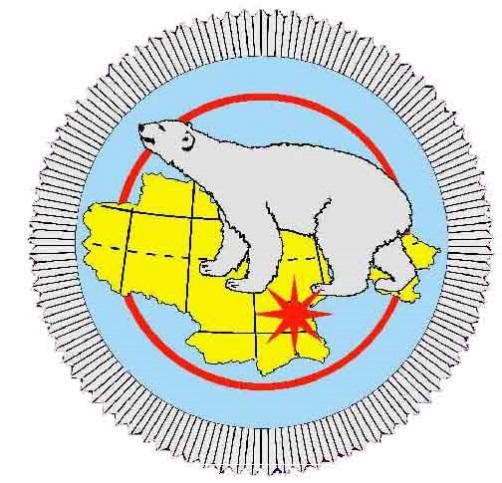 СЧЕТНАЯ ПАЛАТА ЧУКОТСКОГО АВТОНОМНОГО ОКРУГАБ Ю Л Л Е Т Е Н Ь№ 4г.Анадырь2019 годСОДЕРЖАНИЕ1. Отчет о результатах контрольного мероприятия «Проверка законности и результативности (эффективности и экономности) использования средств окружного бюджета, предоставленных на реализацию подпрограммы «Снижение рисков и смягчение последствий чрезвычайных ситуаций природного и техногенного характера» Государственной программы Чукотского автономного округа «Предупреждение чрезвычайных ситуаций природного и техногенного характера и обеспечение пожарной безопасности в Чукотском автономном округе на 2015-2021 годы» в 2018 году и за истекший период текущего года»………………………………………………………….…...42. Отчет по результатам контрольного мероприятия «Проверка законности и результативности (эффективности и экономности) использования средств, предоставленных из окружного бюджета на реализацию подпрограммы «Государственная поддержка жилищно-коммунального хозяйства» Государственной программы «Развитие жилищно-коммунального хозяйства и водохозяйственного комплекса Чукотского автономного округа» за 2018 год и истекший период 2019 года»…………………………………...…………….........163. Отчет о результатах контрольного мероприятия «Проверка правомерности осуществления выплат в рамках реализации Закона Чукотского автономного округа от 26 мая 2011 года №38-ОЗ «О региональном материнском (семейном) капитале для семей, имеющих трех и более детей, в Чукотском автономном округе» за 2017-2018 годы»……………………………..……...…………….........364. Отчет о результатах совместного контрольного мероприятия «Проверка законности, результативности (эффективности и экономности) использования субсидий, предоставленных из окружного бюджета бюджетам муниципальных образований Чукотского автономного округа на финансовую поддержку производства социально значимых видов хлеба в 2018 году»……………….....435. Отчет о результатах совместного контрольного мероприятия «Проверка законности и результативности (эффективности и экономности) использования средств окружного бюджета и иных источников на реализацию Государственной программы «Развитие жилищного строительства и обеспечение комфортной среды проживания населения в Чукотском автономном округе в 2017-2022 годах» за 2018 год (с элементами аудита в сфере закупок)…………………………………………………………...………….566. Отчет о результатах экспертно-аналитического мероприятия «Оценка хода реализации региональных проектов в Чукотском автономном округе»………..857. Отчет о результатах экспертно-аналитического мероприятия «Анализ бюджетного процесса в Чукотском автономном округе при формировании и исполнении бюджета Чукотского территориального фонда обязательного медицинского страхования и подготовка предложений по его совершенствованию»……………………………………………………………..1168. Заключение по результатам анализа, проведенного в ходе экспертно-аналитического мероприятия «Оперативный контроль исполнения Закона Чукотского автономного округа «О бюджете Чукотского территориального фонда обязательного медицинского страхования на 2019 год и на плановый период 2020 и 2021 годов» за январь-сентябрь 2019 года»……….……….…...1249. Заключение по результатам анализа, проведенного в ходе экспертно-аналитического мероприятия «Оперативный контроль исполнения Закона Чукотского автономного округа «Об окружном бюджете на 2019 год и на плановый период 2020 и 2021 годов» за 9 месяцев 2019 года»…………..........13010. Заключение Счетной палаты Чукотского автономного округа на проект закона Чукотского автономного округа «О бюджете Чукотского территориального фонда обязательного медицинского страхования на 2020 год и на плановый период 2021 и 2022 годов».....……………………….……..…....14911. Заключение по результатам анализа, проведенного в ходе экспертно-аналитического мероприятия «Экспертиза сводного отчета о ходе реализации государственных программ Чукотского автономного округа за 9 месяцев 2019 года» ……………………………………………………………………………….16212. Заключение на проект закона Чукотского автономного округа «Об окружном бюджете на 2020 год и на плановый период 2021 и 2022 годов»…201ОТЧЕТ о результатах контрольного мероприятия «Проверка законности и результативности (эффективности и экономности) использования средств окружного бюджета, предоставленных на реализацию подпрограммы «Снижение рисков и смягчение последствий чрезвычайных ситуаций природного и техногенного характера» Государственной программы Чукотского автономного округа «Предупреждение чрезвычайных ситуаций природного и техногенного характера и обеспечение пожарной безопасности в Чукотском автономном округе на 2015-2021 годы» в 2018 году и за истекший период текущего года»(утвержден Коллегией Счетной палаты Чукотского автономного округа(протокол от 29 октября 2019 года №21)1. Основание для проведения контрольного мероприятия: Пункт 1.15. Плана работы Счетной палаты Чукотского автономного округа на 2019 год, утвержденного решением Коллегии Счетной палаты Чукотского автономного округа (протокол от 28 декабря 2018 года №29).2. Предмет контрольного мероприятия:Деятельность учреждений по управлению и распоряжению средствами окружного бюджета, предоставленными в рамках реализации подпрограммы «Снижение рисков и смягчение последствий чрезвычайных ситуаций природного и техногенного характера» Государственной программы Чукотского автономного округа «Предупреждение чрезвычайных ситуаций природного и техногенного характера и обеспечение пожарной безопасности в Чукотском автономном округе».3. Цели контрольного мероприятия:Оценить процесс использования средств окружного бюджета, направленных на реализацию подпрограммы «Снижение рисков и смягчение последствий чрезвычайных ситуаций природного и техногенного характера» Государственной программы Чукотского автономного округа «Предупреждение чрезвычайных ситуаций природного и техногенного характера и обеспечение пожарной безопасности в Чукотском автономном округе».3.1. Вопросы контрольного мероприятия:1. Законность и результативность использования средств окружного бюджета, предоставленных на реализацию подпрограммы «Снижение рисков и смягчение последствий чрезвычайных ситуаций природного и техногенного характера».2. Оценка эффективности реализации подпрограммы «Снижение рисков и смягчение последствий чрезвычайных ситуаций природного и техногенного характера» Государственной программы Чукотского автономного округа «Предупреждение чрезвычайных ситуаций природного и техногенного характера и обеспечение пожарной безопасности в Чукотском автономном округе».4. Объекты контрольного мероприятия: 1. Департамент промышленной политики Чукотского автономного округа (далее – Департамент промышленной политики);2. Департамент здравоохранения Чукотского автономного округа (далее – Департамент здравоохранения);3. Государственное казенное учреждение «Управление гражданской защиты и противопожарной службы Чукотского автономного округа» (далее – Управление гражданской защиты).5. Проверяемый период деятельности: 2018 год и 6 месяцев 2019 года.6. Срок проведения контрольного мероприятия: с 17 сентября по 9 октября 2019 года.7. Краткая характеристика проверяемой сферы использования государственных средств и деятельности объектов проверкиПостановлением Правительства Чукотского автономного округа от 21 октября 2014 года №493 утверждена Государственная программа «Предупреждение чрезвычайных ситуаций природного и техногенного характера и обеспечение пожарной безопасности в Чукотском автономном округе» (далее – Программа). Программа включает 3 подпрограммы: «Снижение рисков и смягчение последствий чрезвычайных ситуаций природного и техногенного характера», «Пожарная безопасность и противопожарная защита», «Обеспечение деятельности государственных органов и подведомственных учреждений» и реализуется в течение пяти лет.В рамках исполнения подпрограммы «Снижение рисков и смягчение последствий чрезвычайных ситуаций природного и техногенного характера» (далее – Подпрограмма) предусмотрены следующие мероприятия, направленные на повышение безопасности населения Чукотского автономного округа и минимизацию социально-экономического ущерба от чрезвычайных ситуаций природного и техногенного характера, пожаров:- снижение риска чрезвычайных ситуаций природного и техногенного характера;- сокращение количества погибших и пострадавших в чрезвычайных ситуациях природного и техногенного характера;- повышение уровня защищенности населения и территорий от чрезвычайных ситуаций природного и техногенного характера.Ответственным исполнителем Программы является Департамент промышленной политики. Департамент промышленной политики – центральный исполнительный орган государственной власти Чукотского автономного округа, осуществляющий функции по выработке государственной политики и нормативно-правовому регулированию в сфере топливно-энергетического комплекса, коммунального хозяйства, градостроительной деятельности, транспорта, связи и дорожного хозяйства, осуществляющим государственный жилищный надзор, координирующим деятельность всех исполнительных органов государственной власти Чукотского автономного округа в указанных сферах, осуществляет свою деятельность на основании Положений, утвержденных Постановлениями Правительства Чукотского автономного округа от 24 февраля 2016 года №80 (в срок до 28 февраля 2019 года) и от 26 декабря 2018 года №451 (с 1 марта 2019 года).Участниками, осуществляющими реализацию мероприятий Подпрограммы в проверяемом периоде, определены:- Государственное казенное учреждение «Управление гражданской защиты и противопожарной службы Чукотского автономного округа» – некоммерческая организация, созданная для осуществления отдельных функций государственного управления от имени исполнительных органов государственной власти Чукотского автономного округа в сфере гражданской обороны, обеспечения безопасности в чрезвычайных ситуациях и пожарной безопасности;- Департамент здравоохранения Чукотского автономного округа, созданный в результате реорганизации, в форме выделения из состава Департамента социальной политики Чукотского автономного округа, являющийся правопреемником прав и обязанностей указанного исполнительного органа государственной власти Чукотского автономного округа в сфере здравоохранения, и осуществляющий деятельность с 1 марта 2019 года.В соответствии с ведомственной структурой расходов окружного бюджета на 2018 и 2019 годы, утверждённой Законами Чукотского автономного округа от 28 ноября 2017 года №87-ОЗ и от 10 декабря 2018 года №81-ОЗ (далее – Закон об окружном бюджете), Департамент промышленной политики, Управление гражданской защиты и Департамент здравоохранения являются главными распорядителями средств окружного бюджета.1. Законность и результативность использования средств окружного бюджета, предоставленных на реализацию подпрограммы «Снижение рисков и смягчение последствий чрезвычайных ситуаций природного и техногенного характера»Реализация мероприятий Подпрограммы предусмотрена по подразделу единой классификации расходов бюджетов бюджетной системы 03 09 «Защита населения и территории от чрезвычайных ситуаций природного и техногенного характера, гражданская оборона» путем закупки товаров, работ и услуг для обеспечения государственных нужд.2018 годЗаконом об окружном бюджете на 2018 год на реализацию мероприятий Подпрограммы утверждены бюджетные ассигнования в сумме 115 708,0 тыс. рублей. Согласно Паспорту Программы на 2018 год объем финансовых ресурсов на реализацию мероприятий Подпрограммы составил 115 608,0 тыс. рублей, что на 100,0 тыс. рублей не соответствует объему бюджетных ассигнований (115 708,0 тыс. рублей), утвержденному Законом об окружном бюджете на 2018 год. В нарушение пункта 3.1.3. Порядка разработки, реализации и оценки эффективности государственных программ Чукотского автономного округа, утвержденного Постановлением Правительства Чукотского автономного округа от 10 сентября 2013 года №359, Программа не приведена в установленные сроки (не позднее 31 декабря) в соответствие с Законом об окружном бюджете на 2018 год. Счетная палата Чукотского автономного округа отмечает, указанное нарушение носит регулярный характер, по результатам контрольного мероприятия «Проверка целевого и эффективного использования средств окружного бюджета, выделенных на реализацию Государственной программы «Предупреждение чрезвычайных ситуаций природного и техногенного характера и обеспечение пожарной безопасности в Чукотском автономном округе на 2015-2019 годы» в 2016 году и истекшем периоде 2017 года», проведенного в 2017 году, установлено, что Программа не приведена в установленные сроки в соответствие с Законом Чукотского автономного округа от 17 декабря 2015 года №134-ОЗ «Об окружном бюджете на 2016 год».Информация об исполнении участниками мероприятий Подпрограммы в 2018 году представлена в таблице 1.Таблица 1(тыс. рублей)Исполнение бюджетных назначений Подпрограммы составило в 2018 году 35 205,9 тыс. рублей или 30,4% плановых назначений. Управление гражданской защитыОбъем финансирования на реализацию мероприятий Подпрограммы Управлению гражданской защиты, предусмотрен на 2018 год в размере 115 129,7 тыс. рублей (или 99,5% общего объема бюджетных ассигнований на реализацию Подпрограммы).В рамках реализации Подпрограммы Управлением гражданской защиты в 2018 году заключено государственных контрактов в сумме 114 462,8 тыс. рублей. Государственные контракты выполнены и приняты к учету в сумме 113 882,6 тыс. рублей, при этом оплачено – 34 662,5 тыс. рублей или 30,1% плановых назначений. Кредиторская задолженность Управления гражданской защиты по обязательствам 2018 года по состоянию на 1 января 2019 года составила 79 800,3 тыс. рублей. Основная доля задолженности по обязательствам 2018 года приходится на мероприятие «Подготовка к построению (развитию), внедрению в эксплуатацию аппаратно-программного комплекса «Безопасный город». В ходе реализации вышеуказанного мероприятия заключен государственный контракт по созданию и внедрению опытного участка аппаратно-программного комплекса «Безопасный город» на территории Чукотского автономного округа, предусматривающий 3 этапа вплоть до 31 декабря 2020 года. В 2018 году предусмотрено исполнение 1 этапа государственного контракта в сумме 75 000,0 тыс. рублей, услуга подрядчиками предоставлена в полном объеме в соответствии с условиями государственного контракта, оплата произведена в 2019 году.Департамент здравоохраненияНа 2018 год на реализацию мероприятия «Приобретение и доставка медицинских средств радиологической защиты» предусмотрено 578,3 тыс. рублей.В целях реализации мероприятия «Приобретение и доставка медицинских средств радиологической защиты», в 2018 году заключено два государственных контракта и один договор на общую сумму 543,4 тыс. рублей для приобретения средств индивидуальной защиты для установленных групп населения в случае аварии на Билибинской атомной электростанции.Приобретенные лекарственные препараты соответствуют требованиям, предусмотренным к индивидуальному медицинскому комплекту гражданской защиты, необходимому для обеспечения населения, проживающего или находящегося в районах возможного радиоактивного загрязнения (заражения), утвержденным Приказом Министерства здравоохранения Российской Федерации от 15 февраля 2013 года №70н и Постановлением Правительства Чукотского автономного округа от 18 декабря 2007 года №172, и в полном объеме в установленные сроки поступили в Государственное бюджетное учреждение здравоохранения «Межрайонный медицинский центр 
г. Билибино».Закупленные лекарственные препараты приобретены с максимально высоким сроком годности, что дает возможность не пополнять состав индивидуального медицинского комплекта гражданской защиты до 2021 года. Реализация мероприятия «Приобретение и доставка медицинских средств радиологической защиты» основного мероприятия «Создание резерва материальных ресурсов Чукотского автономного округа в целях гражданской обороны, предупреждения и ликвидации чрезвычайных ситуаций» осуществляется в соответствии с Федеральным законом от 21 декабря 1994 года №68-ФЗ «О защите населения и территорий от чрезвычайных ситуаций природного и техногенного характера» и Постановлением Правительства Чукотского автономного округа от 14 июня 2005 года №116 «Об утверждении Положения о резерве материальных ресурсов Чукотского автономного округа для ликвидации чрезвычайных ситуаций межмуниципального и регионального характера» (далее – Положение о резерве материальных ресурсов). В нарушение пункта 3 Положения о резерве материальных ресурсов, предусматривающего финансирование расходов по созданию резерва материальных ресурсов Управлением гражданской защиты, в части приобретения медицинских средств радиологической защиты, фактически осуществлялось Департаментом социальной политики Чукотского автономного округа, правопреемником прав и обязанностей которого в сфере здравоохранения с 1 марта 2019 года является Департамент здравоохранения. 2019 годНа реализацию мероприятий Подпрограммы Законом об окружном бюджете на 2019 год утверждены бюджетные ассигнования в сумме 196 231,4 тыс. рублей. Управление гражданской защиты является единственным участником мероприятий Подпрограммы в 2019 году. Объем финансирования на реализацию мероприятий Управлению гражданской защиты предусмотрен на 2019 год в размере 196 132,6 тыс. рублей.Информация об исполнении мероприятий Подпрограммы в проверяемом периоде 2019 года представлена в таблице 2.Таблица 2(тыс. рублей)Управлением гражданской защиты в рамках реализации мероприятий Подпрограммы в 2019 году заключены государственные контракты на общую сумму 108 051,1 тыс. рублей, исполнение контрактов предусмотрено во втором полугодии 2019 года. Исполнение бюджетных назначений Управлением гражданской защиты составляет за 6 месяцев 2019 года – 94 300,6 тыс. рублей или 48,1% плановых назначений, из них 79 800,3 тыс. рублей – оплата задолженности по обязательствам 2018 года.2. Оценка эффективности реализации подпрограммы «Снижение рисков и смягчение последствий чрезвычайных ситуаций природного и техногенного характера» Государственной программы Чукотского автономного округа «Предупреждение чрезвычайных ситуаций природного и техногенного характера и обеспечение пожарной безопасности в Чукотском автономном округе»В целях осуществления мониторинга и контроля реализации Программы, в соответствии с Порядком разработки, реализации и оценки эффективности государственных программ Чукотского автономного округа, утвержденным Постановлением Правительства Чукотского автономного округа от 10 сентября 2013 года №359 (далее – Порядок №359), Департамент промышленной политики как ответственный исполнитель, подготовил отчет о ходе реализации Программы за 2018 год (в разрезе каждой подпрограммы, основного мероприятия, мероприятий) и аналитическую записку о ходе реализации Программы, включающую, в том числе, описание конкретных результатов реализации, достигнутых за отчетный период, по установленной Департаментом финансов, экономики и имущественных отношений Чукотского автономного округа (далее – Департамент финансов) форме. Порядком №359 предусмотрено, что оценка эффективности реализации государственных программ Чукотского автономного округа осуществляется Правительством Чукотского автономного округа на основании представляемого Департаментом финансов отчета о ходе реализации Государственных программ. Паспортом Подпрограммы установлено шесть целевых индикаторов (показателей). Информация о выполнении целевых индикаторов, предусмотренных Подпрограммой «Снижение рисков и смягчение последствий чрезвычайных ситуаций природного и техногенного характера» в 2018 году представлена в таблице 3.Таблица 3(процент)По результатам оценки эффективности реализации Государственных программ в 2018 году, проведенной Департаментом финансов в соответствии с Порядком №359, Подпрограмма признана с высоким уровнем эффективности (71,9 баллов), при этом целевые индикаторы (показатели) Подпрограммы, установленные на 2018 год, не отражают факты неполного финансирования Подпрограмм, наличие кредиторской задолженности по отдельным мероприятиям, не учитывают особенности реализации Подпрограммы, не отражают соответствие поставленных целей и полученных результатов.Департамент промышленной политики не осуществляет текущее управление и контроль за реализацией, а также координация деятельности участников подпрограммы «Снижение рисков и смягчение последствий чрезвычайных ситуаций природного и техногенного характера» Государственной программы Чукотского автономного округа «Предупреждение чрезвычайных ситуаций природного и техногенного характера и обеспечение пожарной безопасности в Чукотском автономном округе», что приводит к нарушениям действующего законодательства.Возражения или замечания руководителей объектов контрольного мероприятияПо результатам контрольного мероприятия составлено 3 акта, в том числе: - акт от 27 сентября 2019 года, объект – Департамент здравоохранения Чукотского автономного округа;- акт от 4 октября 2019 года, объект – Государственное казенное учреждение «Управление гражданской защиты и противопожарной службы Чукотского автономного округа»;- акт от 9 октября 2019 года, объект – Департамент промышленной политики Чукотского автономного округа.Возражения и пояснения по итогам контрольного мероприятия объектами проверки не представлялись.Выводы1. Подпрограмма «Снижение рисков и смягчение последствий чрезвычайных ситуаций природного и техногенного характера» Государственной программы Чукотского автономного округа «Предупреждение чрезвычайных ситуаций природного и техногенного характера и обеспечение пожарной безопасности в Чукотском автономном округе» включает в себя реализацию трех основных мероприятий, ресурсное обеспечение которых за счет бюджетных средств утверждено в 2018 году – 115 708,0 тыс. рублей, в 2019 году – 196 132,6 тыс. рублей.Исполнение бюджетных назначений Подпрограммы составило в 2018 году 35 205,9 тыс. рублей или 30,4% уточненных плановых назначений, за 6 месяцев 2019 года – 94 300,6 тыс. рублей или 48,1%.2. В нарушение пункта 3.1.3. Порядка разработки, реализации и оценки эффективности государственных программ Чукотского автономного округа, утвержденного Постановлением Правительства Чукотского автономного округа от 10 сентября 2013 года №359, Программа не приведена в установленные сроки (не позднее 31 декабря) в соответствие с Законом об окружном бюджете на 2018 год. 3. Объем финансирования на реализацию мероприятий Подпрограммы Управлению гражданской защиты, предусмотрен на 2018 год в размере 115 129,7 тыс. рублей (или 99,5% общего объема бюджетных ассигнований на реализацию Подпрограммы) и на 2019 год – 196 132,6 тыс. рублей (или 100%).В рамках реализации Подпрограммы Управлением гражданской защиты в 2018 году заключено государственных контрактов в сумме 114 462,8 тыс. рублей. Государственные контракты выполнены и приняты к учету в сумме 113 882,6 тыс. рублей, при этом оплачено – 34 662,5 тыс. рублей или 30,1% плановых назначений. Кредиторская задолженность Управления гражданской защиты по обязательствам 2018 года по состоянию на 1 января 2019 года составила 79 800,3 тыс. рублей. Основная доля задолженности по обязательствам 2018 года приходится на мероприятие «Подготовка к построению (развитию), внедрению в эксплуатацию аппаратно-программного комплекса «Безопасный город». В ходе реализации вышеуказанного мероприятия заключен государственный контракт по созданию и внедрению опытного участка аппаратно-программного комплекса «Безопасный город» на территории Чукотского автономного округа, предусматривающий 3 этапа вплоть до 31 декабря 2020 года. В 2018 году предусмотрено исполнение 1 этапа государственного контракта в сумме 75 000,0 тыс. рублей, услуга подрядчиками предоставлена в полном объеме в соответствии с условиями государственного контракта, оплата произведена в 2019 году.Управлением гражданской защиты в 2019 году заключены государственные контракты на общую сумму 108 051,1 тыс. рублей, исполнение контрактов предусмотрено во втором полугодии 2019 года. Исполнение бюджетных назначений Управлением гражданской защиты составляет за 6 месяцев 2019 года – 94 300,6 тыс. рублей или 48,1% плановых назначений, из них 79 800,3 тыс. рублей – оплата задолженности по обязательствам 2018 года.В 2018 году участником мероприятия Подпрограммы «Приобретение и доставка медицинских средств радиологической защиты» являлся Департамент социальной политики Чукотского автономного округа. На 2018 год объем финансовых ресурсов на реализацию мероприятия «Приобретение и доставка медицинских средств радиологической защиты» предусмотрен в размере 578,3 тыс. рублей, исполнение составило 543,4 тыс. рублей или 93,9% плановых назначений.На 2019 год финансирование мероприятия «Приобретение и доставка медицинских средств радиологической защиты» паспортом Подпрограммы и Законом о бюджете на 2019 год не предусмотрено.При проверке использования бюджетных средств участниками при реализации мероприятий Подпрограммы, выполнения требований законодательства о закупках, заключении и фактическом исполнении государственных контрактов нарушений не установлено.4. В нарушение пункта 3 Положения о резерве материальных ресурсов, предусматривающего финансирование расходов по созданию резерва материальных ресурсов Управлением гражданской защиты, в части приобретения медицинских средств радиологической защиты, фактически осуществлялось Департаментом социальной политики Чукотского автономного округа, правопреемником прав и обязанностей которого в сфере здравоохранения с 1 марта 2019 года является Департамент здравоохранения Чукотского автономного округа. 5. Результативность реализации мероприятий Подпрограммы оценивается шестью целевыми индикаторами (показателями). По результатам оценки эффективности реализации Государственных программ Чукотского автономного округа в 2018 году, проведенной Департаментом финансов, экономики и имущественных отношений Чукотского автономного округа, Подпрограмма признана с высоким уровнем эффективности (71,9 баллов), при этом целевые индикаторы (показатели) Подпрограммы, установленные на 2018 год, не отражают факты неполного финансирования Подпрограмм, наличие кредиторской задолженности по отдельным мероприятиям, не учитывают особенности реализации Подпрограммы, не отражают соответствие поставленных целей и полученных результатов.6. Департамент промышленной политики Чукотского автономного округа (ответственный исполнитель Программы) не осуществляет текущее управление и контроль за реализацией, а также координацию деятельности участников подпрограммы «Снижение рисков и смягчение последствий чрезвычайных ситуаций природного и техногенного характера» Государственной программы Чукотского автономного округа «Предупреждение чрезвычайных ситуаций природного и техногенного характера и обеспечение пожарной безопасности в Чукотском автономном округе», что приводит к нарушениям действующего законодательства.Предложения (рекомендации)1. Утвердить отчет о результатах контрольного мероприятия «Проверка законности и результативности (эффективности и экономности) использования средств окружного бюджета, предоставленных на реализацию подпрограммы «Снижение рисков и смягчение последствий чрезвычайных ситуаций природного и техногенного характера» Государственной программы Чукотского автономного округа «Предупреждение чрезвычайных ситуаций природного и техногенного характера и обеспечение пожарной безопасности в Чукотском автономном округе на 2015–2021 годы» в 2018 году и за истекший период текущего года».2. Отчет направить в Думу и Губернатору Чукотского автономного округа.3. Направить информационное письмо в адрес Департамента промышленной политики Чукотского автономного округа. Отчетпо результатам контрольного мероприятия«Проверка законности и результативности (эффективности и экономности) использования средств, предоставленных из окружного бюджета на реализацию подпрограммы «Государственная поддержка жилищно-коммунального хозяйства» Государственной программы «Развитие жилищно-коммунального хозяйства и водохозяйственного комплекса Чукотского автономного округа» за 2018 год и истекший период 2019 года»(утвержден Коллегией Счетной палаты Чукотского автономного округа(протокол от 4 декабря 2019 года №24)1. Основание для проведения контрольного мероприятия: пункт 1.8. Плана работы Счетной палаты Чукотского автономного округа на 2019 год. 2. Предмет контрольного мероприятия: - деятельность Департамента промышленной политики Чукотского автономного округа при реализации отдельных мероприятий подпрограммы «Государственная поддержка жилищно-коммунального хозяйства» Государственной программы «Развитие жилищно-коммунального хозяйства и водохозяйственного комплекса Чукотского автономного округа» за 2018 год и истекший период 2019 года»;- деятельность муниципальных образований Чукотский муниципальный район и городской округ Певек при использовании средств, предоставленных из окружного бюджета на реализацию мероприятия «Субсидии организациям ЖКХ на частичную компенсацию затрат по уплате лизинговых платежей по договорам финансовой аренды (лизинга) техники и оборудования» подпрограммы «Государственная поддержка жилищно-коммунального хозяйства» Государственной программы «Развитие жилищно-коммунального хозяйства и водохозяйственного комплекса Чукотского автономного округа» за 2018 год и истекший период 2019 года».3. Цели контрольного мероприятия:Оценить законность предоставления и результативность (эффективность) использования средств, выделенных из окружного бюджета на реализацию отдельных мероприятий подпрограммы «Государственная поддержка жилищно-коммунального хозяйства» Государственной программы «Развитие жилищно-коммунального хозяйства и водохозяйственного комплекса Чукотского автономного округа» за 2018 год и истекший период 2019 года.Вопросы:3.1. Законность предоставления средств окружного бюджета на реализацию отдельных мероприятий подпрограммы «Государственная поддержка жилищно-коммунального хозяйства» Государственной программы «Развитие жилищно-коммунального хозяйства и водохозяйственного комплекса Чукотского автономного округа».3.2. Результативность (эффективность) использования средств окружного бюджета, выделенных на реализацию отдельных мероприятий подпрограммы «Государственная поддержка жилищно-коммунального хозяйства» Государственной программы «Развитие жилищно-коммунального хозяйства и водохозяйственного комплекса Чукотского автономного округа».4. Объект контрольного мероприятия:- Департамент промышленной политики Чукотского автономного округа (далее – Департамент);- Администрация муниципального образования городской округ Певек (камерально);- Администрация муниципального образования Чукотский муниципальный район (камерально).5. Проверяемый период деятельности: 2018 год и 9 месяцев 2019 года.6. Сроки проведения контрольного мероприятия: с 12 сентября по 25 ноября 2019 года.7. Краткая характеристики проверяемой сферы7.1. В рамках подпрограммы «Государственная поддержка жилищно-коммунального хозяйства» (далее – Подпрограмма)  Государственной программы Чукотского автономного округа «Развитие жилищно-коммунального хозяйства и водохозяйственного комплекса Чукотского автономного округа», утвержденной Постановлением Правительства Чукотского автономного округа от 29 февраля 2016 года №92 (далее – Государственная программа), предоставляется государственная поддержка муниципальным образованиям округа, ресурсоснабжающим организациям и организациям ЖКХ. Цели Подпрограммы состоят в обеспечении населения коммунальными услугами нормативного качества и доступной стоимости при надежной и эффективной работе коммунальной инфраструктуры, в бесперебойной поставке теплоснабжения, электроснабжения, других коммунальных услуг организациями жилищно-коммунального хозяйства. Ответственным исполнителем Госпрограммы определен Департамент.В рамках контрольного мероприятия рассмотрены вопросы предоставления и использования следующих субсидий:- организациям ЖКХ на частичную компенсацию затрат по уплате лизинговых платежей по договорам финансовой аренды (лизинга) техники и оборудования (далее – субсидия на компенсацию затрат по уплате лизинговых платежей);- ресурсоснабжающим организациям на возмещение затрат, не учтенных при установлении тарифов на коммунальные услуги (далее – субсидия на возмещение затрат, не учтенных при установлении тарифов);- на компенсацию ресурсоснабжающим организациям недополученных доходов, связанных с предоставлением населению коммунальных услуг (ресурсов) по тарифам, не обеспечивающим возмещение издержек (далее – субсидия на компенсацию недополученных доходов).Законом Чукотского автономного округа от 28 ноября 2017 года №87-ОЗ «Об окружном бюджете на 2018 год и на плановый период 2019 и 2020 годов» (далее – Закон №87-ОЗ) и Паспортом Госпрограммы утверждены бюджетные ассигнования на реализацию данных мероприятий Подпрограммы на 2018 год в общем объеме 4 510 475,2 тыс. рублей. Законом Чукотского автономного округа от 10 декабря 2018 года №81-ОЗ «Об окружном бюджете на 2019 год и на плановый период 2020 и 2021 годов» (далее – Закон №81-ОЗ) и Паспортом Госпрограммы утверждены бюджетные ассигнования на 2019 год в общем объеме 5 625 610,7 тыс. рублей. Информация об утвержденных и направленных бюджетных ассигнованиях на реализацию мероприятий Подпрограммы в 2018 году и за январь-сентябрь 2019 года приведена в таблице 1.										Таблица 1										(тыс.рублей)За 2018 год на реализацию мероприятий Подпрограммы направлено 4 461 036,0 тыс. рублей или 98,9% от утвержденных Законом №87-ОЗ ассигнований, в январе-сентябре 2019 года – 5 313 910,0 тыс. рублей (94,4%).Счетной палатой в рамках контрольного мероприятия проведен анализ нормативной базы Чукотского автономного округа, регулирующей предоставление и использование средств окружного бюджета в рамках Подпрограммы. Результаты анализа отражены в настоящем отчете.8.1. Законность предоставления и результативность (эффективность и экономность) использования бюджетных средств на реализацию подпрограммы «Государственная поддержка жилищно-коммунального хозяйства» Государственной программы.8.1.1. Субсидии на частичную компенсацию организациям ЖКХ затрат по уплате лизинговых платежей по договорам финансовой аренды (лизинга) техники и оборудования Предоставление из окружного бюджета субсидии на компенсацию затрат по уплате лизинговых платежей регулируется следующими нормативными правовыми актами Правительства Чукотского автономного округа:- Постановлением Правительства Чукотского автономного округа от 29 февраля 2016 года №92 (Приложение 11 к Государственной программе) утвержден Порядок предоставления из окружного бюджета бюджетам муниципальных образований субсидии на частичную компенсацию организациям ЖКХ затрат по уплате лизинговых платежей по договорам финансовой аренды (лизинга) техники и оборудования (далее – Порядок №92);- Постановлением Правительства Чукотского автономного округа от 15 января 2014 года №9 утвержден Порядок предоставления субсидии организациям жилищно-коммунального хозяйства на частичную компенсацию затрат по уплате лизинговых платежей по договорам финансовой аренды (лизинга) техники и оборудования (далее – Порядок №9).  В нарушение пункта 3.4. Порядка разработки, реализации и оценки эффективности государственных программ Чукотского автономного округа (утвержден Постановлением Правительства Чукотского автономного округа от 10 сентября 2013 года №359) в Перечень целевых индикаторов и показателей Госпрограммы не включены целевые индикаторы и показатели, взаимосвязанные с мероприятием  «Субсидии организациям ЖКХ на частичную компенсацию затрат по уплате лизинговых платежей по договорам финансовой аренды (лизинга) техники и оборудования». В нарушение статьи 78 Бюджетного кодекса Российской Федерации (далее – Бюджетный кодекс), пункта 4 Постановления Правительства РФ от 6 сентября 2016 года №887 «Об общих требованиях к нормативным правовым актам, муниципальным правовым актам, регулирующим предоставление субсидий юридическим лицам (за исключением субсидий государственным (муниципальным) учреждениям), индивидуальным предпринимателям, а также физическим лицам - производителям товаров, работ, услуг» (далее – Общие требования к нормативным правовым актам), Порядками №92 и №9 не установлены показатели результативности и (или) порядок расчета показателей результативности и право главного распорядителя как получателя бюджетных средств устанавливать в соглашении конкретные показатели результативности. Субсидия на компенсацию затрат по уплате лизинговых платежей имеет заявительный характер и предоставляется из окружного бюджета получателям субсидии на безвозмездной и безвозвратной основе в целях обеспечения потребителей коммунальных услуг Чукотского автономного округа коммунальными услугами и софинансирования расходов на частичную компенсацию затрат по уплате лизинговых платежей по договорам финансовой аренды (лизинга) техники и оборудования.Предметом договора финансовой аренды (лизинга) является специальная коммунальная техника, оборудование, устройства, механизмы, транспортные средства (за исключением легковых автотранспортных средств), приборы, аппараты, агрегаты, установки, используемые в жилищно-коммунальном хозяйстве. В 2018 году и за 9 месяцев 2019 года из окружного бюджета субсидия на компенсацию затрат по уплате лизинговых платежей предоставлялась бюджетам муниципальных образований Чукотского автономного округа (городской округ Певек, Чукотский муниципальный район) и государственному предприятию Чукотского автономного округа «Чукоткоммунхоз» (далее – ГП «Чукоткоммунхоз»). Утвержденные объемы бюджетных ассигнований соответствуют объемам финансового обеспечения, предусмотренным Госпрограммой на 2018 и 2019 годы, и приведены в таблице 2.Таблица 2(тыс. рублей)Субсидии на компенсацию затрат по уплате лизинговых платежей, предоставленные бюджетам муниципальных образований: городской округ Певек и Чукотский муниципальный районВ соответствии с Порядком №92 субсидия на компенсацию затрат по уплате лизинговых платежей предоставляется из окружного бюджета муниципальным образованиям в целях софинансирования расходных обязательств муниципальных образований на частичную компенсацию организациям ЖКХ затрат по уплате лизинговых платежей по договорам финансовой аренды (лизинга) техники и оборудования, заключенным организациями ЖКХ, зарегистрированных и оказывающих услуги на территории трех и более населенных пунктов муниципального образования. Постановлениями Правительства Чукотского автономного округа от 22 марта 2018 года №70 и от 22 января 2019 года №25 распределены субсидии муниципальным образованиям на 2018 и 2019 годы соответственно на общую сумму 23 504,3 тыс. рублей на 2018 год и 4 468,6 тыс. рублей на 2019 год. Департаментом с муниципальными образованиями заключены следующие Соглашения о предоставлении Субсидии:с Администрацией городского округа Певек (далее – Администрация го Певек):- от 22 марта 2018 года №130 в размере 10 104,2 тыс. рублей в 2018 году (далее – Соглашение №130);- от 5 февраля 2019 года №69 в размере 2 661,6 тыс. рублей в 2019 году (далее – Соглашение №69);	с    Администрацией муниципального образования Чукотский муниципальный район (далее – Администрация Чукотского МР):- от 22 марта 2018 года №131 в размере 13 400,1 тыс. рублей в 2018 году (далее – Соглашение №131). В Соглашениях на предоставление Субсидии на компенсацию затрат по уплате лизинговых платежей №№130, 69 и 131 не установлены значения показателей результативности использования средств субсидии и (или) порядка расчета показателей результативности и право главного распорядителя, как получателя бюджетных средств, устанавливать в соглашении конкретные показатели результативности, по причине не установления данных требований Порядком №92. Размер Субсидии на компенсацию затрат по уплате лизинговых платежей определяется в виде фиксированной суммы, установленной Соглашением на соответствующий финансовый год, но не более 90 процентов от понесенных организацией ЖКХ затрат по уплате платежа по договору лизинга без учета НДС.	Субсидия на компенсацию затрат по уплате лизинговых платежей перечислялась Департаментом бюджетам муниципальных образований ГО Певек и Чукотского МР в пределах утвержденных лимитов бюджетных обязательств на 2018 и 2019 годы, информация приведена в таблице 3.                                                                                                                                           Таблица 3                                                                                                                                         (тыс. рублей)Отчеты об использовании Субсидии за 2018, 2019 годы и пояснительные записки об использовании Субсидии на компенсацию затрат по уплате лизинговых платежей представлены Администрациями ГО Певек и Чукотского МР Департаменту в соответствии с требованиями Соглашений.В ходе контрольного мероприятия, с целью проверки законности предоставления субсидии лизингополучателям и результативности её использования проведены камеральные проверки документов Администрации ГО Певек и Чукотского МР, по результатам которых установлено следующее.1. Предоставление субсидии на компенсацию затрат по уплате лизинговых платежей осуществлялось Администрацией ГО Певек в рамках реализации муниципальной программы «Поддержка жилищно-коммунального хозяйства и энергетики городского округа Певек», утвержденной Постановлениями  Администрации ГО Певек 29 декабря 2017 года (на 2016-2018 годы), от 20 декабря 2018 года №813 (на 2019-2021 годы).Постановлением Администрации ГО Певек от 7 июля 2017 года №475 утвержден Порядок предоставления из бюджета городского округа Певек субсидии на частичную компенсацию организациям ЖКХ затрат по уплате лизинговых платежей по договорам финансовой аренды (лизинга) техники и оборудования (далее – Порядок №475). Администрацией ГО Певек с МП «ЧРКХ» заключены Соглашения о предоставлении из бюджета городского округа Певек субсидии на компенсацию затрат по уплате лизинговых платежей:- от 23 марта 2018 года №5 в размере 10 665,4 тыс. рублей в 2018 году (в том числе: 10 104,1 тыс. рублей за счет средств окружного бюджета, 561,3 тыс. рублей за счет средств местного бюджета).- от 8 февраля 2019 года №8 в размере 2 674,9 тыс. рублей в 2019 году (в том числе: 2 527,0 тыс. рублей за счет средств окружного бюджета, 147,9 тыс. рублей за счет средств местного бюджета).В нарушение пункта 2.5. Порядка №475 в Соглашениях от 23 марта 2018 года №5 и от 8 февраля 2019 года №8 Администрацией ГО Певек не установлены показатели результативности предоставления субсидии на компенсацию затрат по уплате лизинговых платежей МП «ЧРКХ» в проверяемом периоде.Администрацией ГО Певек перечислена МП «ЧРКХ» субсидия на компенсацию затрат по уплате лизинговых платежей в объеме заявленной потребности (в 2018 году - 10 665,4 тыс. рублей, в 2019 году - 2 661,5 тыс. рублей), в том числе на затраты по лизинговым платежам за модуль канализационный насосной станции (далее – модуль КНС) – 1 649,5 тыс. рублей, из них 1 484,6 тыс. рублей – средства окружного бюджета. При этом, модуль КНС с 2016 года МП «ЧРКХ» не эксплуатируется. В 2018 году ООО «Чукотская строительно-буровая компания» проведены работы по устройству котлована для последующего погружения монтируемого модуля КНС. При разработке грунта произошла фильтрация морской воды через береговой фронт, что повлекло за собой осыпание грунтовых масс, в том числе расположенных под объектами территории действующей КНС. Согласно акту обследования (технического осмотра) на объекте «Монтаж модульной КНС» от 15 июня 2018 года установлено, что ввиду возникших обстоятельств непреодолимой силы (природного характера) дальнейшая разработка котлована и монтаж модуля КНС марки FloTenk-KNS не представляется возможным. При этом, МП «ЧРКХ» за модуль КНС перечислены ООО «ЭКСПО-Лизинг» лизинговые платежи с июня 2018 года по март 2019 года 1 649,5 тыс. рублей и из бюджета ГО Певек возмещена сумма лизинговых платежей МП «ЧРКХ» за данный модуль КНС в полном объеме – 1 649,5 тыс. рублей. Следовательно, бюджетные средства в указанной сумме использованы неэффективно, что является нарушением статьи 34 Бюджетного кодекса. 2. Предоставление Субсидии на компенсацию затрат по уплате лизинговых платежей осуществлялось Администрацией Чукотского МР в рамках реализации муниципальной программы «Развитие жилищно-коммунального хозяйства в муниципальном образовании Чукотский муниципальный район на 2017-2019 года», утвержденной Постановлением Администрации Чукотского МР от 16 ноября 2016 года №340.Постановлением Администрации Чукотский МР от 26 сентября 2017 года №332 утвержден Порядок предоставления из бюджета муниципального образования Чукотский муниципальный район субсидии на частичную компенсацию организациям ЖКХ затрат по уплате лизинговых платежей по договорам финансовой аренды (лизинга) техники и оборудования (далее – Порядок №332).Администрацией Чукотского МР с МУП «Айсберг» заключено Соглашение о предоставлении из бюджета муниципального образования Чукотский муниципальный район субсидии на компенсацию затрат по уплате лизинговых платежей МУП «Айсберг» от 10 мая 2018 года №45-18 в общем объеме 14 183,2 тыс. рублей, в том числе: 13 400,1 тыс. рублей за счет средств окружного бюджета, 783,1 тыс. рублей за счет средств местного бюджета.Администрацией Чукотского МР перечислена МУП «Айсберг» субсидия на компенсацию затрат по уплате лизинговых платежей в объеме заявленной потребности (14 091,0 тыс. рублей). В ходе проведения контрольного мероприятия выявлено, что один бульдозер (трактор) (PIN №168418), приобретенный МУП «Айсберг» по Договору лизинга от 9 августа 2016 года №30/3, в результате происшедшего пожара 21 апреля 2018 года в селе Энурмино Чукотского муниципального района был выведен из строя.  Основные механизмы, узлы и агрегаты бульдозера (трактора) (PIN №168418) получили повреждения, делающие невозможным его дальнейшую эксплуатацию. Стоимость лизинговых платежей за сгоревший бульдозер (трактор) составляет 2 308,2 тыс. рублей, из них 2 186,2 тыс. рублей, предоставленных за счет средств окружного бюджета. Разделом 7 Договора лизинга №30/3 предусмотрено, что Лизингодатель (АО «Универсальная лизинговая компания») принимает на себя обязательства страхования Предмета лизинга в страховой компании по риску КАСКО на период действия договора от рисков гибели, утраты, порчи, хищения и иного повреждения.  Однако, в нарушение пункта 7.4.2. Договора лизинга №30/3, МУП «Айсберг» не известило АО «Универсальная лизинговая компания» о произошедшем случае и оплатило с мая по декабрь 2018 года лизинговые платежи в сумме 9 760,0 тыс. рублей за 4 бульдозера (трактора), включая бульдозер (трактор), который вышел полностью из строя при пожаре.В нарушение пункта 4.1. Соглашения №45-18 Администрацией Чукотского МР не осуществлен расчет объема средств, подлежащего возврату МУП «Айсберг» в бюджет в результате не достижения значения показателя результативности (наличие работоспособной техники «Бульдозер (трактор)» в количестве 4 единиц). Субсидия на компенсацию затрат по уплате лизинговых платежей, предоставленная ГП «Чукоткоммунхоз»Порядком №9 регламентируется предоставление из окружного бюджета субсидии на компенсацию затрат по уплате лизинговых платежей по заключенным в 2012, 2016 годах договорам финансовой аренды (лизинга) техники и оборудования государственным организациям жилищно-коммунального хозяйства. ГП «Чукоткоммунхоз» с ООО «ЭКСПО-лизинг», ООО «Терра», ЗАО «Газпромбанк-Лизинг» (далее – Лизингодатели) заключены 3 договора финансовой аренды (лизинга), на основании которых Лизингодателями заключено 36 договоров купли - продажи, в том числе: в 2012 году – 34 договора, в 2016 году – 2 договора.Распоряжениями Правительства Чукотского автономного округа от                   2 мая 2012 года №186-рп и от 4 августа 2016 года №303-рп утверждены перечни техники и оборудования, приобретенных ГП «Чукоткоммунхоз» по договорам лизинга в 2012 и 2016 годах соответственно. Департаментом с ГП «Чукоткоммунхоз» заключены Соглашения о предоставлении субсидии из окружного бюджета на частичную компенсацию затрат по уплате лизинговых платежей по договорам финансовой аренды (лизинга) техники и оборудования:- от 8 февраля 2018 года №60 в объеме 88 293,9 тыс. рублей в 2018 году (далее – Соглашение №60);- от 5 февраля 2019 года №23 в объеме 52 407,1 тыс. рублей в 2019 году (далее – Соглашение №23).Размер Субсидии на компенсацию затрат по уплате лизинговых платежей определен Соглашениями №№60 и 23 в виде фиксированной суммы в размере 80 процентов от понесенных ГП «Чукоткоммунхоз» затрат по уплате платежей по договорам лизинга (без НДС), что соответствует пункту 2.3. Порядка №9. Для получения Субсидии по договорам лизинга ГП «Чукоткоммунхоз» предоставлены в Департамент документы в соответствии с требованиями Порядка №9.Субсидия перечислялась Департаментом ГП «Чукоткоммунхоз» в пределах утвержденных лимитов бюджетных обязательств, предусмотренных на 2018 и 2019 годы, информация приведена в таблице 4.Таблица 4(тыс. рублей)Отчет об использовании средств субсидии за 2018 год представлен ГП «Чукоткоммунхоз» в Департамент в соответствии с Соглашением №60. Согласно представленным данным ГП «Чукоткоммунхоз» в Департамент (по запросу проверки), техника и оборудование, приобретенные в 2012 и в 2016 годах ГП «Чукоткоммунхоз» за счет средств Субсидии на компенсацию затрат по уплате лизинговых платежей, эксплуатируются и используются по назначению в муниципальных образованиях округа. Счетная палата отмечает, что Порядком №9 не установлены показатели результативности и (или) порядок расчета показателей результативности субсидии на компенсацию затрат по уплате лизинговых платежей и право главного распорядителя как получателя бюджетных средств устанавливать в соглашении конкретные показатели результативности. Вследствие чего, в Соглашениях на предоставление Субсидии на компенсацию затрат по уплате лизинговых платежей Департаментом не установлены показатели результативности.В ходе контрольного мероприятия Постановлением Правительства Чукотского автономного округа от 12 ноября 2019 года в Порядок №9 внесены изменения: Постановление №9 дополнено пунктом 2.10, устанавливающим показатель результативности Субсидии на компенсацию затрат по уплате лизинговых платежей – количество единиц техники и оборудования, эксплуатируемого в производственной деятельности Получателя субсидии, приобретенных по договорам финансовой аренды (лизинга).8.1.2. Субсидии ресурсоснабжающим организациям на возмещение затрат, не учтенных при установлении тарифов на коммунальные услугиПорядок предоставления из окружного бюджета субсидии ресурсоснабжающим организациям на возмещение части затрат, не учтенных при установлении тарифов на коммунальные услуги, утвержден Постановлением Правительства Чукотского автономного округа от 18 апреля 2017 года №149 (далее – Порядок №149). Пунктом 1.2. Порядка №149 предусмотрено, что Субсидия на возмещение затрат предоставляется предприятиям, оказывающим жилищно-коммунальные услуги на территории Чукотского автономного округа, по следующим видам коммунальных услуг: на электроснабжение (электрическую энергию), теплоснабжение (тепловую энергию), холодное водоснабжение (питьевая вода) и на водоотведение.В нарушение статьи 78 Бюджетного кодекса, пункта 4 Общих требований к нормативным правовым актам, Порядком №149 не установлены показатели результативности и (или) порядок расчета показателей результативности и право главного распорядителя как получателя бюджетных средств устанавливать в соглашении конкретные показатели результативности. В нарушение статьи 78 Бюджетного кодекса, которой предусмотрено исключительно возмещение (компенсация) затрат или недополученных доходов, пунктом 2.8. Порядка №149 установлено, что допускается авансирование предстоящих расходов, исходя из планового объема ресурсов (услуг), с последующим зачетом в счет суммы причитающейся субсидии на возмещение затрат. В проверяемом периоде Департаментом субсидия на возмещение затрат предоставлялась шести организациям: ГП «Чукоткоммунхоз», МП «ЧРКХ», МП ЖКХ Билибинского муниципального района (далее - МП ЖКХ Билибинского МР), муниципальному предприятию городского округа Анадырь «Городское коммунальное хозяйство (далее – МП «ГКХ»), МУП «Айсберг», МУП жилищно-коммунального хозяйства «Иультинское» (далее – МУП ЖКХ «Иультинское») на основании заключенных Соглашений, информация приведена в таблице 5.                                 	     	               Таблица 5	(тыс. рублей)  В нарушение требований, установленных пунктами 2.3, 2.4. Порядка №149, в проверяемом периоде Департаментом заключены 3 соглашения:	- в 2018 году с МП ЖКХ Билибинского МР – в отсутствие справки, подтверждающей, что получатель не получает средства из окружного бюджета в соответствии с иными нормативными правовыми актами на возмещение затрат при установлении тарифов на коммунальные услуги;	- в 2019 году с МУП «Айсберг» – в отсутствие согласованного с Главой Администрации Чукотского МР плана движения денежных средств на 2019 год и справки, подтверждающей отсутствие у получателя задолженности по уплате налогов, сборов и иных обязательных платежей в бюджеты бюджетной системы Российской Федерации;- в 2018 году с МП «ГКХ» – при наличии задолженности по налогам, сборам и иным обязательным платежам в бюджеты бюджетной системы Российской Федерации.Законами №87-ОЗ и №81-ОЗ утверждены бюджетные ассигнования по предоставлению Субсидии на возмещение затрат, не учтенных при установлении тарифов, на 2018 год – 627 629,1 тыс. рублей, на 2019 год – 557 629,1 тыс. рублей. В 2018 году субсидия на возмещение затрат предоставлена Департаментом ресурсоснабжающим организациям в объеме 626 231,4 тыс. рублей (или 99,8% от утвержденных бюджетных ассигнований), за 9 месяцев 2019 года в объеме 557 629,1 тыс. рублей (или 100,0% от утвержденных бюджетных ассигнований). Справочно: За 2018 год сумма авансовых платежей от общей суммы субсидии на возмещение затрат, не учтенных при установлении тарифов, предоставленной Департаментом организациям, составила 277 122,6 тыс. рублей или 44,3%, за 9 месяцев 2019 года – 204 808,0 тыс. рублей или 36,7%. Проверкой установлено, что в результате авансирования предстоящих расходов Департаментом предоставлены субсидии трем организациям в объемах, превышающих потребность:- в 2018 году на общую сумму 63 599,5 тыс. рублей (МП «ЧРКХ» - 22 052,0 тыс. рублей, МУП ЖКХ «Иультинское» - 41 547,5 тыс. рублей);- за 9 месяцев 2019 года – 66 540,8 тыс. рублей (МП «ЧРКХ» - 40 758,7 тыс. рублей, МУП «Айсберг» - 25 782,1 тыс. рублей). В 2018 и 2019 годах Департаментом произведено авансирование МП «ЧРКХ» в размере 100% от суммы соглашений. В нарушение пункта 3.3. Соглашения от 12 марта 2018 года №120 МП «ЧРКХ» осуществлен возврат дебиторской задолженности в размере 22 052,0 тыс. рублей (остаток неиспользованных средств субсидии) с нарушением срока возврата (до 30 января 2019 года) – 12 марта 2019 года. В нарушение пункта 3.3. Соглашения от 23 апреля 2018 года №182 на момент проведения проверки возврат дебиторской задолженности в размере 41 547,5 тыс. рублей МУП ЖКХ «Иультинское» не произведен. В нарушение пункта 6.1. Порядка №149 Департаментом с 31 января 2019 года по настоящее время работа по взысканию задолженности МУП ЖКХ «Иультинское» в сумме 41 547,5 тыс. рублей (путем выставления претензий и обращения в суд) не велась.Отчеты об использовании Субсидии на возмещение затрат за 2018, 2019 годы представлены Получателями субсидии Департаменту в соответствии с требованиями заключенных Соглашений.Госпрограммой установлены следующие целевые индикаторы, характеризующие исполнение мероприятия «Субсидии ресурсоснабжающим организациям на возмещение затрат, не учтенных при установлении тарифов на коммунальные услуги»:*За 9 месяцев 2019 года по данным проверкиВ нарушение пункта 3.4.1 Порядка разработки, реализации и оценки эффективности государственных программ Чукотского автономного округа, утвержденного Постановлением Правительства Чукотского автономного округа от 10 сентября 2013 года №359 (далее – Порядок №359), целевой показатель (индикатор) «Количество организаций жилищно-коммунального хозяйства, получившие субсидии на возмещение расходов, не учтенных при установлении тарифов», устанавливающий количественное значение организаций получивших субсидии, не зависит от решения основной задачи и реализации данного мероприятия Подпрограммы, а также не отражает качественное значение результативности предоставления Субсидии на  возмещение затрат, не учтенных при установлении тарифов на коммунальные услуги.                                                                                      Счетная палата отмечает, что в результате применения норм действующего Постановления Правительства Чукотского автономного округа от 18 апреля 2017 года №149 (которым утвержден Порядок предоставления из окружного бюджета субсидии ресурсоснабжающим организациям на возмещение части затрат, не учтенных при установлении тарифов на коммунальные услуги, с нарушением требований статьи 78 Бюджетного кодекса), Департаментом в проверяемом периоде допущено неэффективное использование бюджетных средств в виде авансовых платежей субсидии на возмещение затрат в 2018 году в общем объеме 63 599,5 тыс. рублей, по состоянию на 1 октября 2019 года в объеме 66 540,8 тыс. рублей.8.1.3. Субсидии на компенсацию ресурсоснабжающим организациям недополученных доходов, связанных с предоставлением населению коммунальных услуг (ресурсов) по тарифам, не обеспечивающим возмещение издержекНа территории Чукотского автономного округа размер платы граждан за коммунальные услуги рассчитывается по сниженным тарифам, которые устанавливает Комитет цен.Экономически обоснованные тарифы на тепловую и электрическую энергию, на питьевую воду (питьевое водоснабжение), на горячую воду, на водоотведение (канализация), на подвоз воды на 2018 и 2019 годы утверждены Комитетом цен, за исключением тарифов на водоотведение (очистка выгребных ям), которые установлены ресурсоснабжающими организациями самостоятельно.  Тарифы на реализацию твердого печного топлива (уголь, дрова) также не подлежат государственному регулированию и устанавливаются организациями самостоятельно.Законами №87-ОЗ и №81-ОЗ утверждены бюджетные ассигнования по предоставлению субсидии на компенсацию недополученных доходов на 2018 год – 3 771 047,9 тыс. рублей, на 2019 год – 5 011 105,9 тыс. рублей, что соответствует объемам финансового обеспечения, предусмотренным Госпрограммой. Порядок предоставления субсидии на компенсацию ресурсоснабжающим организациям недополученных доходов, связанных с предоставлением населению коммунальных услуг (ресурсов) по тарифам, не обеспечивающим возмещение издержек и субсидии на компенсацию организациям – региональным операторам недополученных доходов, связанных с предоставлением населению коммунальных услуг (ресурсов) по тарифам, не обеспечивающим возмещение издержек, утвержден Постановлением Правительства Чукотского автономного округа от 11 января 2018 года №2 (далее – Порядок №2). Субсидия предоставляется в целях возмещения недополученных доходов, связанных с предоставлением населению коммунальных услуг и (или) электрической энергии приравненным к населению категориям потребителей по тарифам для населения.В нарушение статьи 78 Бюджетного кодекса, пункта 4 Общих требований к нормативным правовым актам, Порядком №2 не установлены показатели результативности и (или) порядок расчета показателей результативности и право главного распорядителя как получателя бюджетных средств устанавливать в соглашении конкретные показатели результативности. В нарушение статьи 78 Бюджетного кодекса Российской Федерации, которой предусмотрено исключительно возмещение (компенсация) затрат или недополученных доходов, пунктом 2.5 Порядка №2 предусмотрена выплата субсидий до возникновения недополученных доходов (являющееся фактическим авансированием  предстоящих расходов), связанных с предоставлением населению коммунальных услуг (ресурсов) по тарифам, не обеспечивающим возмещение издержек и недополученных доходов, связанных с предоставлением населению коммунальных услуг (ресурсов) по тарифам, не обеспечивающим возмещение издержек, исходя из планового объема услуг (ресурсов) с целью погашения кредиторской задолженности и оплаты получателем субсидии текущих расходов по основной деятельности.В проверяемом периоде Департаментом с ресурсоснабжающими организациями заключено 64 соглашения на предоставление из окружного бюджета субсидии на компенсацию недополученных доходов.  В Соглашениях на предоставление субсидии на компенсацию недополученных доходов не установлены значения показателей результативности использования средств Субсидии и (или) порядка расчета показателей результативности и право главного распорядителя, как получателя бюджетных средств, устанавливать в соглашении конкретные показатели результативности. 	Департаментом субсидии на компенсацию недополученных доходов перечислены организациям в 2018 году в сумме 3 724 813,2 тыс. рублей или 98,8% от утвержденных лимитов бюджетных обязательств. В результате перечисления в 2018 году Департаментом субсидии на компенсацию недополученных доходов в размере, превышающем потребность, на 1 января 2019 года образована дебиторская задолженность на общую сумму 365 867,6 тыс. рублей (МУП ЖКХ «Иультинское» - 183 832,7 тыс. рублей и МП «ЧРКХ» - 182 034,9 тыс. рублей). В нарушение требований пунктов 3.3. Соглашений от 22 января 2018 года №12 и от 13 февраля 2018 года №69 организациями осуществлен возврат субсидии на компенсацию недополученных доходов с нарушением срока возврата (до 30 января 2019 года) – 14 марта 2019 года (МП «ЧРКХ» в сумме 182 034,9 тыс. рублей), 13 марта 2019 года (МУП ЖКХ «Иультинское» – 42 000,0 тыс. рублей). На момент проведения проверки возврат излишне полученной МУП ЖКХ «Иультинское» субсидии на компенсацию недополученных доходов в размере 141 832,7 тыс. рублей не произведен. В нарушение пункта 6.2. Порядка №2 Департаментом с 31 января 2019 года по настоящее время работа по взысканию задолженности (путем выставления претензий и обращения в суд) не велась.В 2019 году Департаментом субсидии на компенсацию недополученных доходов перечислены организациям в сумме 4 704 047,8 тыс. рублей или 93,9% от утвержденных лимитов бюджетных обязательств. 	По состоянию на 1 октября 2019 года Департаментом образована кредиторская задолженность перед получателями субсидии на компенсацию недополученных доходов в общей сумме 49 689,9 тыс. рублей (ООО «Тепло-Рыркайпий» – 355,8 тыс. рублей, МП Билибинского МР – 49 334,1 тыс. рублей). 	В результате перечисления Департаментом субсидии на компенсацию недополученных доходов в размере, превышающем потребность, по состоянию на 1 октября 2019 года образована дебиторская задолженность на общую сумму 628 017,0 тыс. рублей, в том числе: ООО «Тепло-Нешкан» - 22 000,0 тыс. рублей, ООО «Тепло-Уэлен» - 12 500,0 тыс. рублей, ООО «Тепло-Лорино» - 112 421,3 тыс. рублей, МУП «Айсберг» - 202 292,1 тыс. рублей, МП «ЧРКХ» - 257 024,7 тыс. рублей, МУП ЖКХ «Иультинское» - 21 778,9 тыс. рублей.В истекшем периоде 2019 года Департаментом произведено авансирование ООО «Тепло-Нешкан», ООО «Тепло-Уэлен» в размере 100% от суммы соглашений.Справочно: За 2018 год сумма авансовых платежей от общей суммы субсидии на компенсацию недополученных доходов, предоставленной Департаментом ресурсоснабжающим организациям, составила 605 789,0 тыс. рублей или 17,1%, за 9 месяцев 2019 года – 1 159 400,0 тыс. рублей или 32,4%. Отчеты об использовании Субсидии на компенсацию за 2018, 2019 годы представлены Получателями субсидии Департаменту в соответствии с требованиями заключенных Соглашений.Государственной программой установлены следующие целевые индикаторы, характеризующие исполнение мероприятия «Субсидии на компенсацию ресурсоснабжающим организациям недополученных доходов, связанных с предоставлением населению коммунальных услуг (ресурсов) по тарифам, не обеспечивающим возмещение издержек»:Исполнение целевого показателя «Удельный вес ресурсоснабжающих организаций, получивших субсидию на компенсацию недополученных доходов, связанных с предоставлением населению коммунальных ресурсов (услуг) по тарифам, не обеспечивающим возмещение издержек» в 2018 году составило 100%, при этом, установленный показатель результативности не отражает качественное значение результативности предоставления Субсидии на компенсацию недополученных доходов.Счетная палата отмечает, что в результате применения норм действующего  Постановления Правительства Чукотского автономного округа от 11 января 2018 года №2 (которым утвержден Порядок предоставления субсидии на компенсацию ресурсоснабжающим организациям недополученных доходов, связанных с предоставлением населению коммунальных услуг (ресурсов) по тарифам, не обеспечивающим возмещение издержек и субсидии на компенсацию организациям - региональным операторам недополученных доходов, связанных с предоставлением населению коммунальных услуг (ресурсов) по тарифам, не обеспечивающим возмещение издержек, с нарушением требований статьи 78 Бюджетного кодекса), Департаментом в проверяемом периоде допущено неэффективное  использование бюджетных средств в виде авансовых платежей субсидии на компенсацию недополученных доходов в 2018 году в общем объеме 365 867,6 тыс. рублей, по состоянию на 1 октября 2019 года – 628 017,0 тыс. рублей. 9. Возражения или замечания руководителей объектов контрольного мероприятия на результаты контрольного мероприятия.По результатам проведения контрольного мероприятия в Департаменте промышленной политики Чукотского автономного округа оформлен акт от 25 ноября 2019 года, подписан и представлен с разногласиями от 29 ноября 2019 года, которые рассмотрены Счетной палатой Чукотского автономного округа и заключение на результаты рассмотрения разногласий направлены в адрес Департамента промышленной политики Чукотского автономного округа письмом от 2 декабря 2019 года. Настоящий отчет составлен с учетом дополнительно представленных документов и пояснений от проверяемого объекта.10. Выводы:1. В рамках подпрограммы «Государственная поддержка жилищно-коммунального хозяйства» Государственной программы Чукотского автономного округа «Развитие жилищно-коммунального хозяйства и водохозяйственного комплекса Чукотского автономного округа», утвержденной Постановлением Правительства Чукотского автономного округа от 29 февраля 2016 года №92, предоставляется государственная поддержка муниципальным образованиям округа, ресурсоснабжающим организациям и организациям ЖКХ. 2. Законами Чукотского автономного округа от 28 ноября 2017 года   №87-ОЗ «Об окружном бюджете на 2018 год и на плановый период 2019 и 2020 годов», от 10 декабря 2018 года №81-ОЗ «Об окружном бюджете на 2019 год и на плановый период 2020 и 2021 годов» утверждены бюджетные ассигнования на реализацию мероприятий Подпрограммы на 2018 год в общем объеме 4 510 475,2 тыс. рублей, на 2019 год – 5 625 610,7 тыс. рублей. В 2018 году на реализацию мероприятий Подпрограммы направлено 4 461 036,0 тыс. рублей или 98,9% от утвержденных ассигнований, за 9 месяцев 2019 года – 5 313 910,0 тыс. рублей (94,4%).3. В нарушение пункта 3.4. Порядка разработки, реализации и оценки эффективности государственных программ Чукотского автономного округа (утвержден Постановлением Правительства Чукотского автономного округа от 10 сентября 2013 года №359), в Перечень целевых индикаторов и показателей Государственной программы не включены целевые индикаторы и показатели, взаимосвязанные с мероприятием  «Субсидии организациям ЖКХ на частичную компенсацию затрат по уплате лизинговых платежей по договорам финансовой аренды (лизинга) техники и оборудования». 4. В нарушение статьи 78 Бюджетного кодекса, пункта 4 Общих требований к нормативным правовым актам, не установлены показатели результативности и (или) порядок расчета показателей результативности и право главного распорядителя как получателя бюджетных средств устанавливать в Соглашении о предоставлении субсидии конкретные показатели результативности в следующих постановлениях Правительства Чукотского автономного округа:- от 29 февраля 2016 года №92 (Порядок предоставления из окружного бюджета бюджетам муниципальных образований субсидии на частичную компенсацию организациям ЖКХ затрат по уплате лизинговых платежей по договорам финансовой аренды (лизинга) техники и оборудования);- от 15 января 2014 года №9 (Порядок предоставления субсидии организациям жилищно-коммунального хозяйства на частичную компенсацию затрат по уплате лизинговых платежей по договорам финансовой аренды (лизинга) техники и оборудования);- от 18 апреля 2017 года №149 (Порядок предоставления из окружного бюджета субсидии ресурсоснабжающим организациям на возмещение части затрат, не учтенных при установлении тарифов на коммунальные услуги); - от 11 января 2018 года №2 (Порядок предоставления субсидии на компенсацию ресурсоснабжающим организациям недополученных доходов, связанных с предоставлением населению коммунальных услуг (ресурсов) по тарифам, не обеспечивающим возмещение издержек и субсидии на компенсацию организациям – региональным операторам недополученных доходов, связанных с предоставлением населению коммунальных услуг (ресурсов) по тарифам, не обеспечивающим возмещение издержек).  5. В нарушение статьи 78 Бюджетного кодекса Российской Федерации, которой предусмотрено исключительно возмещение (компенсация) затрат или недополученных доходов:- пунктом 2.8. Порядка №149 установлено, что при выплате субсидии ресурсоснабжающим организациям на возмещение части затрат, не учтенных при установлении тарифов на коммунальные услуги, допускается авансирование предстоящих расходов, исходя из планового объема ресурсов (услуг), с последующим зачетом в счет суммы причитающейся субсидии на возмещение затрат;- пунктом 2.5 Порядка №2 предусмотрена выплата субсидий на компенсацию ресурсоснабжающим организациям недополученных доходов до возникновения недополученных доходов (являющееся фактическим авансированием  предстоящих расходов), связанных с предоставлением населению коммунальных услуг (ресурсов) по тарифам, не обеспечивающим возмещение издержек и недополученных доходов, связанных с предоставлением населению коммунальных услуг (ресурсов) по тарифам, не обеспечивающим возмещение издержек, исходя из планового объема услуг (ресурсов) с целью погашения кредиторской задолженности и оплаты получателем субсидии текущих расходов по основной деятельности. 6. Администрацией ГО Певек перечислена МП «ЧРКХ» субсидия на компенсацию затрат по уплате лизинговых платежей за модуль канализационный насосной станции (1 649,5 тыс. рублей, из них 1 484,6 тыс. рублей – средства окружного бюджета), который с 2016 года МП «ЧРКХ» не эксплуатируется ввиду возникших обстоятельств непреодолимой силы (природного характера), то есть в нарушение статьи 34 Бюджетного кодекса бюджетные средства в сумме 1 649,5 тыс. рублей использованы неэффективно.7. Администрацией Чукотского МР перечислена МУП «Айсберг» субсидия на компенсацию затрат по уплате лизинговых платежей за сгоревший бульдозер (трактор) – 2 308,2 тыс. рублей, в том числе: 2 186,2 тыс. рублей – средства окружного бюджета, 122,0 тыс. рублей – средства местного бюджета.  В нарушение статьи 34 Бюджетного кодекса бюджетные средства в сумме 2 308,2 тыс. рублей использованы неэффективно.8. Департаментом заключены Соглашения на предоставление субсидий ресурсоснабжающим организациям на возмещение части затрат, не учтенных при установлении тарифов на коммунальные услуги, в 2018 году с МП ЖКХ Билибинского МР и МП «ГКХ», в 2019 году с МУП «Айсберг» в нарушение требований, установленных пунктами 2.3, 2.4. Порядка №149.9. Законами №87-ОЗ и №81-ОЗ утверждены бюджетные ассигнования по предоставлению Субсидии на возмещение части затрат, не учтенных при установлении тарифов на коммунальные услуги, на 2018 год – 627 629,1 тыс. рублей, на 2019 год – 557 629,1 тыс. рублей. В 2018 году субсидия предоставлена Департаментом ресурсоснабжающим организациям в объеме 626 231,4 тыс. рублей (или 99,8% от утвержденных бюджетных ассигнований), за 9 месяцев 2019 года в объеме 557 629,1 тыс. рублей (или 100,0% от утвержденных бюджетных ассигнований). 10. Законами №87-ОЗ и №81-ОЗ утверждены бюджетные ассигнования по предоставлению субсидии на компенсацию ресурсоснабжающим организациям недополученных доходов на 2018 год – 3 771 047,9 тыс. рублей, на 2019 год – 5 011 105,9 тыс. рублей. Департаментом субсидии на компенсацию недополученных доходов перечислены организациям в 2018 году в сумме 3 724 813,2 тыс. рублей или 98,8% от утвержденных лимитов бюджетных обязательств, в 2019 году в сумме 4 704 047,8 тыс. рублей (93,9%).11. В результате применения действующих норм Постановлений Правительства Чукотского автономного округа от 18 апреля 2017 года №149 и от 11 января 2018 года №2 (которыми утверждены Порядки предоставления субсидий с нарушением требований статьи 78 Бюджетного кодекса), Департаментом в 2018 году допущено неэффективное использование бюджетных средств в виде авансовых платежей на общую сумму 429 467,1 тыс. рублей по следующим субсидиям:- 63 599,5 тыс. рублей – на возмещение затрат, не учтенных при установлении тарифов на коммунальные услуги;- 365 867,6 тыс. рублей – на компенсацию ресурсоснабжающим организациям недополученных доходов.12. В нарушение условий Соглашений о предоставлении субсидий возврат дебиторской задолженности за 2018 год (остаток неиспользованных средств субсидии) на общую сумму 246 086,9 тыс. рублей осуществлен с нарушением срока возврата (до 30 января 2019 года), в том числе:- 22 052,0 тыс. рублей субсидии на возмещение затрат, не учтенных при установлении тарифов на коммунальные услуги (МП «ЧРКХ»);- 224 034,9 тыс. рублей субсидии на компенсацию ресурсоснабжающим организациям недополученных доходов (182 034,9 тыс. рублей МП «ЧРКХ» и 42 000,0 тыс. рублей МУП ЖКХ «Иультинское»). 13. В нарушение пункта 6.2. Порядка №2 и пункта 6.1. Порядка №149 Департаментом с 31 января 2019 года по настоящее время не велась работа по взысканию задолженности (путем выставления претензий и обращения в суд) за излишне предоставленные субсидии с МУП ЖКХ «Иультинское» в общей сумме 183 380,2 тыс. рублей, в том числе:- 141 832,7 тыс. рублей – задолженность по субсидии на компенсацию недополученных доходов;- 41 547,5 тыс. рублей – задолженность по субсидии на возмещение затрат, не учтенных при установлении тарифов на коммунальные услуги.14. В нарушение пункта 3.4.1 Порядка №359, целевой показатель (индикатор) «Количество организаций жилищно-коммунального хозяйства, получившие субсидии на возмещение расходов, не учтенных при установлении тарифов», устанавливающий количественное значение организаций получивших субсидии, не зависит от решения основной задачи и реализации данного мероприятия Подпрограммы, а также не отражает качественное значение результативности предоставления Субсидии на  возмещение затрат.                                                                                      Исполнение целевого показателя «Удельный вес ресурсоснабжающих организаций, получивших субсидию на компенсацию недополученных доходов, связанных с предоставлением населению коммунальных ресурсов (услуг) по тарифам, не обеспечивающим возмещение издержек» в 2018 году составило 100%, при этом, установленный показатель результативности не отражает качественное значение результативности предоставления Субсидии на компенсацию недополученных доходов.          11. Предложения (рекомендации):1. Утвердить отчет по результатам контрольного мероприятия «Проверка законности и результативности (эффективности и экономности) использования средств, предоставленных из окружного бюджета на реализацию подпрограммы «Государственная поддержка жилищно-коммунального хозяйства» Государственной программы «Развитие жилищно-коммунального хозяйства и водохозяйственного комплекса Чукотского автономного округа» за 2018 год и истекший период 2019 года».2. Отчет направить Думе и Губернатору Чукотского автономного округа.3. Направить представление в адрес Департамента промышленной политики Чукотского автономного округа.Аудитор Счетной палаты Чукотского автономного округа 				                   О.М. ТодавчичОтчето результатах контрольного мероприятия «Проверка правомерности осуществления выплат в рамках реализации Закона Чукотского автономного округа от 26 мая 2011 года №38-ОЗ «О региональном материнском (семейном) капитале для семей, имеющих трех и более детей, в Чукотском автономном округе» за 2017-2018 годы» (утвержден Коллегией Счетной палаты Чукотского автономного округа, протокол от 12 декабря 2019 г. №25)Основание для проведения контрольного мероприятия: пункт 1.14. Плана работы Счетной палаты Чукотского автономного округа на 2019 год.Предмет контрольного мероприятия: процесс предоставления (назначения) регионального материнского (семейного) капитала для семей, имеющих трех и более детей, в Чукотском автономном округе и осуществления его выплаты.Цель контрольного мероприятия: установить правомерность осуществления выплат регионального материнского (семейного) капитала для семей, имеющих трех и более детей, в Чукотском автономном округе (далее – региональный материнский (семейный) капитал).Вопросы: 1. Проверить правомерность предоставления (назначения) регионального материнского (семейного) капитала.2. Установить правомерность осуществления выплаты регионального материнского (семейного) капитала.Объект контрольного мероприятия: Государственное бюджетное учреждение «Чукотский окружной комплексный Центр социального обслуживания населения».Проверяемый период деятельности: 2017-2018 годы. Сроки начала и окончания проведения контрольного мероприятия на объекте: с 27 ноября по 9 декабря 2019 года.Краткая характеристика проверяемой сферы и деятельности объекта проверки Законом Чукотского автономного округа от 26 мая 2011 года №38-ОЗ «О региональном материнском (семейном) капитале для семей, имеющих трех и более детей, в Чукотском автономном округе» (в редакции, действующей в 2017-2018 годах) на территории Чукотского автономного округа установлена дополнительная мера социальной поддержки семей, имеющих трех и более детей, в виде регионального материнского (семейного) капитала. Право на региональный материнский (семейный) капитал возникает у граждан (женщин, родивших (усыновивших) третьего ребенка или последующих детей, начиная с 1 января 2011 года и мужчин, являющихся единственными усыновителями третьего ребенка или последующих детей, если решение суда об усыновлении ребенка вступило в законную силу, начиная с 1 января 2011 года), проживающих на территории округа, в отношении которых территориальным органом Пенсионного фонда Российской Федерации принято решение о выдаче государственного сертификата на материнский (семейный) капитал.Предоставление регионального материнского (семейного) капитала осуществляется в рамках реализации Государственной программы «Социальная поддержка населения Чукотского автономного округа», утвержденной Постановлением Правительства Чукотского автономного округа от 21 октября 2013 года №404 (далее – государственная программа). Ответственным исполнителем государственной программы является Департамент социальной политики Чукотского автономного округа (далее – Департамент). В соответствии с Постановлением Правительства Чукотского автономного округа от  22 декабря 2011 года №553 (далее – Постановление №553), полномочия по формированию и ведению реестра лиц, имеющих право на получение регионального материнского (семейного) капитала, и предоставлению (назначению) регионального материнского (семейного) капитала в Чукотском автономном округе осуществляются  Департаментом  через подведомственное учреждение – Государственное бюджетное учреждение «Чукотский окружной комплексный Центр социального обслуживания населения» (далее – Учреждение).В проверяемом периоде Учреждение осуществляло свою деятельность на основании Устава, утвержденного учредителем и согласованного собственником имущества в установленном порядке.Учреждение является некоммерческой организацией, созданной для выполнения работ, оказания услуг в целях обеспечения реализации предусмотренных законодательством Российской Федерации и Чукотского автономного округа полномочий органов государственной власти в сфере социального обслуживания населения на территории округа.Собственником имущества и учредителем Учреждения является Чукотский автономный округ. Функции и полномочия учредителя Учреждения от имени Чукотского автономного округа осуществляет Департамент социальной политики Чукотского автономного округа, функции и полномочия собственника имущества Учреждения осуществлял Департамент финансов, экономики и имущественных отношений Чукотского автономного округа.Учреждение является юридическим лицом (ОГРН 1028700589202, ИНН 8709008935, КПП 870901001), имеет самостоятельный баланс, лицевые счета, открытые в Управлении Федерального казначейства по Чукотскому автономному округу. Оплата денежных обязательств по предоставлению регионального материнского (семейного) капитала осуществлялась Учреждением от имени Департамента с лицевого счета, открытого Департаменту в Управлении Федерального казначейства по Чукотскому автономному округу, в соответствии с пунктом 11 Постановления Правительства Чукотского автономного округа от 12 июля 2011 года №296.Основными видами деятельности Учреждения являются: предоставление социальных услуг в форме социального обслуживания на дому, в том числе предоставление и оказание содействия в предоставлении социального сопровождения получателям социальных услуг, а также их родителям, опекунам, попечителям, иным законным представителям несовершеннолетних детей; предоставление различных видов государственной социальной помощи гражданам, нуждающимся в социальной поддержке и социальной защите, а также определенным категориям граждан, предусмотренным федеральным и региональным законодательством, включая детей, находящихся в трудной жизненной ситуации; другие виды деятельности в сфере социального обслуживания населения.Учреждение имеет 7 филиалов, не являющихся юридическими лицами, в структуру которых входят 36 пунктов социального обслуживания.  Место нахождения Учреждения: 689000, Чукотский автономный округ, 
г. Анадырь, ул. Отке, д. 11.По результатам контрольного мероприятия установлено следующее.Правомерность предоставления (назначения) регионального материнского (семейного) капитала Статьей 8 Закона Чукотского автономного округа от 19 декабря 2016 года №133-ОЗ «Об окружном бюджете  на 2017 год и на плановый период 2018 и 2019 годов» и статьей 7 Закона Чукотского автономного округа от 28 ноября 2017  года №87-ОЗ «Об окружном бюджете  на 2018 год и на плановый период 2019 и 2020 годов» (далее – Закон об окружном бюджете) установлен размер регионального материнского (семейного) капитала в 2017-2018 годах – 131 557,0 рублей.Постановлением №553 утвержден Порядок формирования и ведения регионального реестра лиц, имеющих право на получение регионального материнского (семейного) капитала (далее – Порядок формирования и ведения регионального реестра), Порядок предоставления регионального материнского (семейного) капитала.В соответствии с административным регламентом по предоставлению государственной услуги «Предоставление регионального материнского (семейного) капитала для семей, имеющих трех и более детей, в Чукотском автономном округе», утвержденным приказом Департамента  от  22 июля 2016 года №1436, государственная услуга по предоставлению регионального материнского (семейного) капитала включает в себя следующие административные процедуры:- прием, проверка и регистрация заявления и документов;- проверка прав заявителя и формирование личного дела заявителя;- направление заявителю письменного уведомления о предоставлении (об отказе в предоставлении) государственной услуги;- организация предоставления государственной услуги.В ходе проверки установлено, что формирование регионального реестра осуществлялось Учреждением на основании заявлений лиц, имеющих право на получение регионального материнского (семейного) капитала, поданных по месту жительства, а также сведений органов и учреждений здравоохранения Чукотского автономного округа о родившихся в текущем году детях, сведений органов опеки и попечительства об усыновленных в текущем году детях и сведений Отделения Пенсионного фонда Российской Федерации по Чукотскому автономному округу о выдаче государственного сертификата на материнский (семейный) капитал в соответствии с Порядком формирования и ведения регионального реестра. Предоставление регионального материнского (семейного) капитала осуществлялось на основании заявлений, поданных в филиалы Учреждения или пункты социального обслуживания по месту жительства, с приложением документов в соответствии с перечнем, утвержденным Постановлением №553.Специалистами филиалов и пунктов социального обслуживания формировались личные дела, и в установленные сроки (в течение 1 дня) направлялись заявителям письменные уведомления о предоставлении государственной услуги. В проверяемом периоде уведомления об отказе в предоставлении регионального материнского (семейного) капитала заявителям не направлялись.В ходе контрольного мероприятия установлено, что нормативно-правовое регулирование предоставления регионального материнского (семейного) капитала является достаточным. Нарушений законодательства при предоставлении (назначении) регионального материнского (семейного) капитала в проверяемом периоде не установлено.Правомерность осуществления выплаты регионального материнского (семейного) капитала Региональный материнский (семейный) капитал предоставлялся в виде единовременной денежной выплаты за счет средств окружного бюджета. На финансовое обеспечение обязательств по предоставлению регионального материнского (семейного) капитала Законом об окружном бюджете утверждены ассигнования:- на 2017 год в объеме 19 607,44 тыс. рублей, в том числе на почтовые расходы – в объеме 137,00 тыс. рублей; на выплату регионального материнского (семейного) капитала – в объеме 19 470,44 тыс. рублей;- на 2018 год в объеме 18 510,40 тыс. рублей, в том числе на почтовые расходы – в объеме 92,40 тыс. рублей; на выплату регионального материнского (семейного) капитала – в объеме 18 418,00 тыс. рублей.Плановый объем ассигнований на предоставление регионального материнского (семейного) капитала сформирован исходя из плановой численности получателей регионального материнского (семейного) капитала, включенных в региональный реестр (на 2017 год – в количестве 148 человек, на 2018 год – 138 человек), и размера денежной компенсации на одного получателя – 131 557,0  рублей.Выплата регионального материнского (семейного) капитала осуществлялась Учреждением в соответствии с Постановлением № 553, на основании приказов Учреждения путем перечисления на счета получателей, открытые в кредитных организациях, или через почтовые отделения на указанные заявителями адреса.На выплату регионального материнского (семейного) капитала направлено:- в 2017 году – 19 578,32 тыс. рублей или 99,9% от утвержденных объемов ассигнований;- в 2018 году – 18 228,55 тыс. рублей или 98,5% от утвержденных объемов ассигнований.Информация об исполнении в 2017-2018 годах Учреждением обязательств по предоставлению регионального материнского (семейного) капитала приведена в таблице 1. Таблица 1(тыс. рублей)В проверяемом периоде количество получателей регионального материнского (семейного) капитала составило 286 человек, в том числе: в 2017 году – 148 человек, в 2018 году – 138 человек. Информация о предоставлении в 2017-2018 годах регионального материнского (семейного) капитала в разрезе филиалов Учреждения, приведена в таблице 2.Таблица 2(тыс. рублей)В проверяемом периоде задолженность перед получателями регионального материнского (семейного) капитала не числилась. Анализ первичных документов показал, что в 2017-2018 годах бюджетные средства в сумме 37 806,87 тыс. рублей направлены на выплату регионального материнского (семейного) капитала в полном объеме и на иные цели не отвлекались.В проверяемом периоде информация о реализации государственной услуги по предоставлению регионального материнского (семейного) капитала размещалась на официальных сайтах Учреждения, Правительства Чукотского автономного округа и Департамента.В целях реализации Федерального закона от 28 декабря 2013 года              №442-ФЗ «Об основах социального обслуживания граждан в Российской Федерации» и Закона Чукотского автономного округа от 12 ноября 2014 года №116-ОЗ «О реализации полномочий органов государственной власти Чукотского автономного округа в сфере социального обслуживания граждан на территории Чукотского автономного округа» результаты оценки качества оказания услуг,  проводимой Департаментом, размещались на официальном сайте Учреждения и сайте для размещения информации о государственных и муниципальных учреждениях в информационно-коммуникационной системе «Интернет» (bus.gov.ru), на городском информационном портале http://www.anadyr.org. В проверяемом периоде Учреждением проводилось анкетирование впервые обратившихся получателей государственной услуги по предоставлению материнского (семейного) капитала, в котором приняли участие: в 2017 году – 108 человек, в 2018 году – 237 человек. Все опрошенные респонденты полностью удовлетворены качеством предоставленной государственной услуги.Текущий контроль за предоставлением регионального материнского (семейного) капитала в проверяемом периоде осуществлялся руководителями филиалов, директором Учреждения путем проведения проверок текущей деятельности, соблюдения и исполнения специалистами филиалов положений административного регламента по предоставлению государственной услуги и иных нормативных актов.В проверяемом периоде жалобы на действия (бездействие) сотрудников Учреждения и его филиалов по вопросам назначения и осуществления выплаты регионального материнского (семейного) капитала не поступали. Контроль полноты и качества исполнения полномочий Учреждения по назначению и осуществлению выплаты регионального материнского капитала в проверяемом периоде осуществлялся Департаментом в форме плановых и внеплановых проверок по конкретным обращениям.В ходе контрольного мероприятия нарушений законодательства и неправомерного осуществления выплаты регионального материнского капитала в проверяемом периоде не установлено.Возражения или замечания руководителя объекта контрольного мероприятия на результаты контрольного мероприятия отсутствуют.  По результатам контрольного мероприятия оформлен акт от 9 декабря 2019 года, подписанный сторонами без разногласий.Выводы:1. В результате анализа нормативной обеспеченности установлено, что нормативно-правовое регулирование предоставления регионального материнского (семейного) капитала в Чукотском автономном округе является достаточным.2. В 2017-2018 годах количество получателей регионального материнского (семейного) капитала составило 286 человек, в том числе: в 2017 году – 148 человек, в 2018 году – 138 человек. 3. Нарушений законодательства при предоставлении регионального материнского (семейного) капитала в проверяемом периоде не установлено. Анализ первичных документов показал, что в 2017-2018 годах бюджетные средства в общей сумме 37 806,87 тыс. рублей направлены на выплату регионального материнского (семейного) капитала в полном объеме и на иные цели не отвлекались.4. Текущий контроль процесса предоставления регионального материнского (семейного) капитала в проверяемом периоде осуществлялся руководителями филиалов, директором Учреждения путем проведения проверок текущей деятельности, соблюдения и исполнения специалистами филиалов положений административного регламента по предоставлению государственной услуги и иных нормативных актов.5. Контроль полноты и качества исполнения полномочий Учреждения по назначению и осуществлению выплаты регионального материнского капитала в проверяемом периоде осуществлялся Департаментом в форме плановых и внеплановых проверок по конкретным обращениям.Предложения (рекомендации):1. Отчет о результатах контрольного мероприятия «Проверка правомерности осуществления выплат в рамках реализации Закона Чукотского автономного округа от 26 мая 2011 года №38-ОЗ «О региональном материнском (семейном) капитале для семей, имеющих трех и более детей, в Чукотском автономном округе» за  2017-2018 годы» направить в Думу и Губернатору Чукотского автономного округа.2. Направить информационное письмо о результатах контрольного мероприятия в адрес Департамента социальной политики Чукотского автономного округа.Аудитор Счетной палаты Чукотского автономного округа     					       Л.А.ПетрусеваОтчет о результатах совместного контрольного мероприятия «Проверка законности, результативности (эффективности и экономности) использования субсидий, предоставленных из окружного бюджета бюджетам муниципальных образований Чукотского автономного округа на финансовую поддержку производства социально значимых видов хлеба в 2018 году»(утвержден Коллегией Счетной палаты Чукотского автономного округа,протокол от 26 декабря 2019 года №27)1. Основание для проведения контрольного мероприятия: Пункт 1.7. Плана работы Счетной палаты Чукотского автономного округа на 2019 год, утвержденного решением Коллегии Счетной палаты Чукотского автономного округа (протокол от 28 декабря 2018 года №29), Решение о проведении Счетной палатой Чукотского автономного округа и контрольно-счетными органами муниципальных образований Чукотского автономного округа совместного контрольного мероприятия от 10 октября 2019 года.2. Предмет контрольного мероприятия: Деятельность по управлению и распоряжению средствами окружного бюджета, направленных на финансовую поддержку социально значимых видов хлеба.3. Цели контрольного мероприятия:Оценить процесс использования средств окружного бюджета, направленных на финансовую поддержку производства социально значимых видов хлеба.3.1. Вопросы контрольного мероприятия:1. Анализ нормативных правовых актов и иных документов, регламентирующих деятельность по оказанию финансовой поддержки производства социально значимых видов хлеба;2. Анализ деятельности, направленной на предоставление субсидии муниципальным образованиям по оказанию финансовой поддержки производства социально значимых видов хлеба;3. Оценка эффективности и результативности использования средств окружного бюджета, направленных на предоставление субсидии муниципальным образованиям по оказанию финансовой поддержки производства социально значимых видов хлеба.4. Объекты контрольного мероприятия: 1. Департамент сельского хозяйства и продовольствия Чукотского автономного округа;2. Управление финансов, экономики и имущественных отношений Администрации городского округа Анадырь;3. Государственное предприятие Чукотского автономного округа «Пищевой комплекс «Полярный»; 4. Администрация Анадырского муниципального района;5. Муниципальное унитарное предприятие Анадырского муниципального района «Торгово-производственный комплекс Южный»;6. Администрация Провиденского городского округа;7. Муниципальное предприятие «Пищевик»;8. Управление финансов, экономики и имущественных отношений городского округа Эгвекинот;9. Общество с ограниченной ответственностью «Иультинский пекарь»;10. Администрация городского округа Певек;11. Муниципальное предприятие «Чаунская торговая компания» Чаунского муниципального района;12. Управление финансов, экономики и имущественных отношений муниципального образования Билибинский муниципальный район;13. Общество с ограниченной ответственностью «Билибинский продукт»;14. Управление финансов, экономики и имущественных отношений муниципального образования Чукотский муниципальный район.5. Проверяемый период деятельности: 2018 год.6. Срок проведения контрольного мероприятия: с 16 октября по 16 декабря 2019 года.Краткая характеристика проверяемой сферы использования бюджетных средств и деятельности объектов проверкиОказание финансовой поддержки производства социально значимых видов хлеба осуществляется за счет субсидий из окружного бюджета и средств местных бюджетов.Субсидии из окружного бюджета муниципальным образованиям на финансовую поддержку производства социально значимых видов хлеба предоставляются в рамках реализации основного мероприятия «Возмещение части затрат на производство пищевой продукции» подпрограммы «Развитие пищевой и перерабатывающей промышленности» Государственной программы «Развитие агропромышленного комплекса Чукотского автономного округа», утвержденной Постановлением Правительства Чукотского автономного округа от 21 октября 2013 года №411 (далее – Государственная программа), и в целях софинансирования расходных обязательств, возникающих при выполнении полномочий органов местного самоуправления Чукотского автономного округа по предоставлению поддержки производства социально значимых видов хлеба в населенных пунктах муниципальных образований.В 2018 году Департамент промышленной и сельскохозяйственной политика Чукотского автономного округа (далее – Департамент промышленной политики) являлся ответственным исполнителем Государственной программы и осуществлял финансовую поддержку производства социально значимых видов хлеба в рамках реализации основного мероприятия «Возмещение части затрат на производство пищевой продукции» Государственной программы. Правопреемником прав и обязанностей Департамента промышленной политики с 1 марта 2019 года в указанной сфере является Департамент сельского хозяйства и продовольствия Чукотского автономного округа (далее – Департамент сельского хозяйства), созданный в соответствии с Законом Чукотского автономного округа от 29 октября 2012 года №95-ОЗ «О системе исполнительных органов государственной власти Чукотского автономного округа», Постановлением Губернатора Чукотского автономного округа от 18 октября 2018 года №89 «О структуре исполнительных органов государственной власти Чукотского автономного округа», Постановлением Правительства Чукотского автономного округа от 19 октября 2018 года №330 «О реорганизации Департамента промышленной и сельскохозяйственной политики Чукотского автономного округа» в результате реорганизации, в форме выделения из состава Департамента промышленной политики.1. Анализ нормативных правовых актов и иных документов, регламентирующих деятельность по оказанию финансовой поддержки производства социально значимых видов хлебаПриложением 5 к Государственной программе установлен Порядок предоставления и распределения субсидии из окружного бюджета бюджетам муниципальных районов и городских округов Чукотского автономного округа на финансовую поддержку производства социально значимых видов хлеба (далее – Порядок предоставления субсидии из окружного бюджета №5).В соответствии Порядком предоставления субсидии из окружного бюджета №5 критерием отбора муниципальных образований для предоставления им субсидии является наличие производителей хлеба на территории муниципального образования, обратившихся за финансовой поддержкой.Субсидии предоставляются при условии реализации (отпуска) социально значимых видов хлеба в розничную сеть по цене ниже фактической себестоимости и не выше 72,0 рублей (без НДС и торговой надбавки) за один килограмм.Перечнем социально значимых видов хлеба, утвержденным Постановлением Правительства Чукотского автономного округа от 25 декабря 2015 года №643 «О предельном размере розничной торговой надбавки на социально значимые виды хлеба, реализуемые на территории Чукотского автономного округа», к социально значимым отнесены шесть видов хлеба: Пшеничный из муки высшего сорта, Пшеничный из муки первого сорта, «Дарницкий», «Российский», «Славянский», Ржаной простой. Согласно Порядку предоставления субсидии из окружного бюджета №5, субсидии направляются на возмещение производителю хлеба части затрат, связанных с производством социально значимых видов хлеба и не компенсируемых доходом от его реализации, в том числе:1) на электрическую энергию, использованную на технологические нужды;2) на муку, использованную на производство социально значимых видов хлеба по нормативам расхода согласно приложению к Порядку предоставления субсидии из окружного бюджета №5.В ходе контрольного мероприятия проанализирован Порядок предоставления субсидии из окружного бюджета №5 и установлено, что при расчете размера субсидии: - не учитывается финансовый результат от реализации социально значимых видов хлеба. Условие определения размера причитающейся субсидии с учетом финансового результата от реализации социально значимых видов хлеба отражено только в форме «Заявка на перечисление субсидии» (приложение 6 к Порядку предоставления субсидии из окружного бюджета №5»);- не учтена система налогообложения применяемая производителями хлеба (плательщик НДС или нет). Согласно пункту 3.4 Порядка предоставления субсидии из окружного бюджета №5 расчет затрат, подлежащих субсидированию, осуществляется без учета НДС для производителей хлеба, применяющих общую систему налогообложения и являющихся плательщиками НДС, а условие расчета затрат, подлежащих субсидированию, для производителей хлеба, не являющихся плательщиками НДС, не предусмотрено. При этом, формами 1 и 2 Приложения 4 к Порядку предоставления субсидии из окружного бюджета №5 предусмотрено, что при расчете ставок субсидии (на электрическую энергию и по нормативу затрат на муку) включается НДС – для производителей хлеба, не являющихся плательщиками НДС.Муниципальные правовые акты, устанавливающие порядок и условия предоставления из местных бюджетов субсидии производителям социально значимых видов хлеба, приняты с аналогичными недостатками.В ходе контрольного мероприятия установлено, что порядками предоставления субсидии всех муниципальных образований не предусмотрены:- механизм осуществления контроля за соблюдением основного условия предоставления субсидии (реализация (отпуск) социально значимых видов хлеба в розничную сеть по цене ниже фактической себестоимости и не выше 72,0 рублей (без НДС и торговой надбавки) за один килограмм).- обязанность получателей субсидии вести раздельный учет субсидированной деятельности. При этом, методика расчета размера субсидии на финансовую поддержку производства социально значимых видов хлеба в 2018 году предполагает наличие раздельного учета расходов производства субсидированной деятельности производителей хлеба – получателей субсидии. Порядки предоставления финансовой поддержки производителям хлеба, принятые в Анадырском и Билибинском муниципальных районах, не соответствуют пункту 3 статьи 78 Бюджетного кодекса Российской Федерации (далее – Бюджетный кодекс): - отсутствует требование, которому должны соответствовать получатели субсидии на первое число месяца, предшествующего месяцу, в котором планируется заключение соглашения (либо принятие решения о предоставлении субсидии); - не предусмотрена информация о счетах, на которые перечисляется субсидия, о сроках (периодичности) перечисления субсидии.Кроме того, проверкой соблюдения условий предоставления субсидий местным бюджетам установлены нарушения отдельных положений, предусмотренных Порядком предоставления субсидии из окружного бюджета №5, а именно:- в нарушение подпункта 3) пункта 2.1. раздела 2 – не определен орган, осуществляющий предоставление финансовой поддержки производителям хлеба в Анадырском муниципальном районе и Провиденском городском округе;- в нарушение подпункта 1 пункта 5.1. раздела 3 – не утвержден перечень производителей социально значимых видов хлеба – получателей финансовой поддержки в Анадырском муниципальном районе и городском округе Певек.2. Анализ деятельности, направленной на предоставление субсидии муниципальным образованиям по оказанию финансовой поддержки производства социально значимых видов хлебаЗаконом Чукотского автономного округа от 28 ноября 2017 года №87-ОЗ «Об окружном бюджете на 2018 год и на плановый период 2019 и  2020 годов» (далее – Закон о бюджете на 2018 год) предусмотрены межбюджетные трансферты в форме субсидии на финансовую поддержку производства социально значимых видов хлеба за счет средств окружного бюджета в размере 89 035,9 тыс. рублей.В проверяемом периоде Департаментом промышленной политики заключено семь соглашений о предоставлении субсидии местным бюджетам на общую сумму 89 035,9 тыс. рублей, в том числе:- 1 313,5 тыс. рублей – по итогам 4 квартала 2017 года;- 87 722,4 тыс. рублей – за 2018 год.Перечень заключенных соглашений о предоставлении субсидии из окружного бюджета бюджетам муниципальных районов и городских округов Чукотского автономного округа (далее – местные бюджеты) на финансовую поддержку производства социально значимых видов хлеба в 2018 году приведен в таблице №1.Таблица 1(тыс. рублей)В проверяемом периоде средства окружного бюджета муниципальным образованиям, заключившим соглашения о предоставлении субсидии на финансовую поддержку производства социально значимых видов хлеба, направлялись ежеквартально на основании заявок на перечисление субсидии по установленным Порядком предоставления субсидии из окружного бюджета №5 формам. В 2018 году объем перечисленной субсидии муниципальным образованиям, в соответствии с заключенными соглашениями, составил 73 697,8 тыс. рублей, что на 15 338,1 тыс. рублей меньше утвержденных бюджетных назначений. Расчеты по урегулированию задолженности окружного бюджета перед муниципальными образованиями по оплате субсидии на финансовую поддержку производства социально значимых видов хлеба за 2018 год проведены в 2019 году. В соответствии с Муниципальными порядками предоставления субсидии и на основании заявлений производителей социально значимых видов хлеба заключены соглашения о предоставлении субсидии из бюджетов муниципальных районов и городских округов (далее – Соглашения) с 12-ю производителями социально значимых видов хлеба в 43-х населенных пунктах Чукотского автономного округа. Информация о заключенных Соглашениях о предоставлении субсидии из местных бюджетов в разрезе муниципальных образований и производителей социально значимых видов хлеба отражена в таблице 2.Таблица 2(тыс. рублей)По результатам анализа материалов, представленных муниципальными контрольно-счетными органами Чукотского автономного округа, принявшими участие в совместном контрольном мероприятии, выявлены отдельные нарушения и недостатки.В нарушение пункта 9 статьи 78 Бюджетного кодекса, заключенные с получателями Соглашения о предоставлении субсидии не соответствуют типовым формам соглашений о предоставлении субсидии из местного бюджета, утвержденных финансовыми органами муниципальных образований (городские округа Певек и Эгвекинот; Анадырский, Билибинский и Чукотский муниципальные районы), а именно: - структура не соответствует структуре типовой формы соглашения (городские округа Певек и Эгвекинот; Анадырский, Билибинский и Чукотский муниципальные районы);- в преамбуле соглашений отсутствуют реквизиты учредительного документа главного распорядителя бюджетных средств, доверенности, а также реквизиты учредительных документов получателя субсидии (городские округа Певек и Эгвекинот; Анадырский и Чукотский муниципальные районы);- в соглашениях Билибинского муниципального района отсутствуют сроки перечисления получателю денежных средств финансовой поддержки из бюджета;- отсутствует предусмотренный Типовой формы код бюджетной классификации (городской округ Эгвекинот и Чукотский муниципальный район);Соглашения Билибинского муниципального района заключены не главным распорядителем бюджетных средств (Управление финансов), а Главой Администрации, в связи с чем нарушен пункт 1 статьи 158 Бюджетного кодекса, по обязательству предоставления финансовой поддержки (субсидии) главным распорядителем бюджетных средств.Общий размер субсидий на финансовую поддержку производства социально значимых видов хлеба в 2018 году в соответствии с заключенными соглашениями составил 89 968,7 тыс. рублей, в том числе: - 89 035,8 тыс. рублей – за счет средств окружного бюджета;- 932,9 тыс. рублей – за счет средств местных бюджетов.В 2018 году перечислено получателям субсидии на финансовую поддержку производства социально значимых видов хлеба в сумме 74 309,7 тыс. рублей, в том числе: - 73 542,3тыс. рублей – за счет средств окружного бюджета;- 767,4 тыс. рублей – за счет средств местных бюджетов.Проверка документов, предоставленных производителями социально значимых видов хлеба при получении субсидии, нарушений не выявила.3. Оценка эффективности и результативности использования средств окружного бюджета, направленных на предоставление субсидии муниципальным образованиям по оказанию финансовой поддержки производства социально значимых видов хлебаВ соответствии с пунктом 5.2. Порядка предоставления субсидии из окружного бюджета №5 соглашениями о предоставлении субсидии в 2018 году установлен показатель результативности использования субсидии «Объем производства социально значимых видов хлеба» на 2018 год – 1 969,6 тонны. Информация о плановом и фактическом значении показателя результативности использования субсидии, в разрезе заключенных соглашений представлена в таблице 3. Таблица 3(тыс. рублей)Общий объём социально значимых видов хлеба, произведённого получателями субсидии в 2018 году, составил 1 945,0 тонн или 100,2%. Установленное соглашениями плановое значение показателя результативности использования субсидии – объем производства социально значимых видов хлеба (1 941,9 тонны) не достигнуто в двух муниципальных образованиях на 8,0 тонн и превышено на 11,1 тонну в трех муниципальных образованиях округа. Необходимо отметить, что установленное значение показателя результативности использования субсидии «Объем производства социально значимых видов хлеба» не взаимоувязано с размером предоставленной субсидии.Целевой индикатор (показатель) «Уровень производства социально значимых видов хлеба» (план на 2018 год – 100% к предыдущему году), характеризующий выполнение мероприятия «Возмещение части затрат на производство пищевой продукции» Государственной программы, составил 96,6%. Возражения или замечания руководителей объектов контрольного мероприятияПо результатам контрольного мероприятия составлено 14 актов, в том числе: - акт от 13 декабря 2019 года (объект – Департамент сельского хозяйства и продовольствия Чукотского автономного округа) подписан без разногласий;- акты от 29 ноября 2019 года (объекты: Управление финансов, экономики и имущественных отношений Администрации городского округа Анадырь, Государственное предприятие Чукотского автономного округа «Пищевой комплекс «Полярный», Администрация Анадырского муниципального района, Муниципальное унитарное предприятие Анадырского муниципального района «Торгово-производственный комплекс Южный», Администрация Провиденского городского округа; Муниципальное предприятие «Пищевик», Управление финансов, экономики и имущественных отношений городского округа Эгвекинот, Общество с ограниченной ответственностью «Иультинский пекарь», Муниципальное предприятие «Чаунская торговая компания» Чаунского муниципального района, Управление финансов, экономики и имущественных отношений муниципального образования Билибинский муниципальный район, Общество с ограниченной ответственностью «Билибинский продукт», Управление финансов, экономики и имущественных отношений муниципального образования Чукотский муниципальный район) подписаны без разногласий.- акт от 29 ноября 2019 года на объекте – Администрация городского округа Певек подписан с разногласиями, на которые Контрольно-счетной палатой городского округа Певек подготовлено соответствующее заключение. Выводы1. Оказание финансовой поддержки производства социально значимых видов хлеба, осуществляется за счет субсидий из окружного бюджета и средств местных бюджетов.Субсидии из окружного бюджета муниципальным образованиям на финансовую поддержку производства социально значимых видов хлеба предоставляются в рамках реализации основного мероприятия «Возмещение части затрат на производство пищевой продукции» подпрограммы «Развитие пищевой и перерабатывающей промышленности» Государственной программы «Развитие агропромышленного комплекса Чукотского автономного округа», утвержденной Постановлением Правительства Чукотского автономного округа от 21 октября 2013 года №411, и в целях софинансирования расходных обязательств, возникающих при выполнении полномочий органов местного самоуправления Чукотского автономного округа по предоставлению поддержки производства социально значимых видов хлеба в населенных пунктах муниципальных образований.В 2018 году Департамент промышленной и сельскохозяйственной политика Чукотского автономного округа являлся ответственным исполнителем Государственной программы и осуществлял финансовую поддержку производства социально значимых видов хлеба. Правопреемником прав и обязанностей Департамента промышленной политики с 1 марта 2019 года в указанной сфере является Департамент сельского хозяйства и продовольствия Чукотского автономного округа. 2. В соответствии с Порядком предоставления субсидии из окружного бюджета №5, субсидии бюджетам муниципальных районов и городских округов Чукотского автономного округа на финансовую поддержку производства социально значимых видов предоставляются при условии реализации (отпуска) социально значимых видов хлеба в розничную сеть по цене ниже фактической себестоимости и не выше 72,0 рублей (без НДС и торговой надбавки) за один килограмм.Постановлением Правительства Чукотского автономного округа от 25 декабря 2015 года №643 «О предельном размере розничной торговой надбавки на социально значимые виды хлеба, реализуемые на территории Чукотского автономного округа», к социально значимым отнесены шесть видов хлеба: Пшеничный из муки высшего сорта, Пшеничный из муки первого сорта, «Дарницкий», «Российский», «Славянский», Ржаной простой. 3. Порядком предоставления субсидии из окружного бюджета №5 при расчете размера субсидии на финансовую поддержку производства социально значимых видов хлеба: - не учитывается финансовый результат от реализации социально значимых видов хлеба;- не учитывается система налогообложения применяемая производителями хлеба (плательщик НДС или нет) – не предусмотрено условие расчета затрат, подлежащих субсидированию, для производителей хлеба, не являющихся плательщиками НДС. 4. Муниципальные правовые акты, устанавливающие порядок и условия предоставления из местных бюджетов субсидии производителям социально значимых видов хлеба, приняты с аналогичными недостатками. Также муниципальные порядки не предполагают обязанность получателей субсидии вести раздельный учет субсидированной деятельности. При этом, методика расчета размера субсидии на финансовую поддержку производства социально значимых видов хлеба в 2018 году предполагает наличие раздельного учета расходов производства субсидированной деятельности производителей хлеба – получателей субсидии. Порядки предоставления финансовой поддержки производителям хлеба, принятые в Анадырском и Билибинском муниципальных районах, не в полной мере соответствуют пункту 3 статьи 78 Бюджетного кодекса Российской Федерации.5. Законом Чукотского автономного округа от 28 ноября 2017 года №87-ОЗ «Об окружном бюджете на 2018 год и на плановый период 2019 и 2020 годов» предусмотрены межбюджетные трансферты в форме субсидии на финансовую поддержку производства социально значимых видов хлеба за счет средств окружного бюджета в размере 89 035,9 тыс. рублей.В проверяемом периоде Департаментом промышленной политики заключено семь соглашений о предоставлении субсидии местным бюджетам на общую сумму 89 035,9 тыс. рублей, в том числе 1 313,5 тыс. рублей – по итогам 4 квартала 2017 года и 87 722,4 тыс. рублей – за 2018 год.6. В 2018 году объем перечисленной субсидии муниципальным образованиям, в соответствии с заключенными соглашениями, составил 73 697,8 тыс. рублей, что на 15 338,1 тыс. рублей меньше утвержденных бюджетных назначений (82,8%). Расчеты по урегулированию задолженности окружного бюджета перед муниципальными образованиями по оплате субсидии на финансовую поддержку производства социально значимых видов хлеба за 2018 год проведены в 2019 году. 7. В соответствии с муниципальными порядками предоставления субсидии заключены соглашения с 12-ю производителями социально значимых видов хлеба в 43-х населенных пунктах Чукотского автономного округа. Общая сумма субсидий, предоставленных из местных бюджетов за 2018 год составила 74 309,7 тыс. рублей, (в том числе: 73 542,3 тыс. рублей – средства окружного бюджета, 767,4 тыс. рублей – местного бюджета).8. В нарушение пункта 9 статьи 78 Бюджетного кодекса, заключенные с получателями соглашения о предоставлении субсидии не соответствуют типовым формам соглашений о предоставлении субсидии из местного бюджета, утвержденных финансовыми органами муниципальных образований (городской округ Певек; Анадырский, Билибинский и Чукотский муниципальные районы). В Билибинском муниципальном районе нарушен пункт 1 статьи 158 Бюджетного кодекса по обязательству предоставления финансовой поддержки (субсидии) главным распорядителем бюджетных средств.9. Общий объём социально значимых видов хлеба, произведённого получателями субсидии в 2018 году, составил 1 945,0 тонн или 100,2%. Установленное плановое значение показателя результативности использования субсидии – объем производства социально значимых видов хлеба (1 941,9 тонны) не достигнуто в двух муниципальных образованиях на 8,0 тонн и превышено на 11,1 тонну в трех муниципальных образованиях округа. Установленное значение показателя результативности использования субсидии «Объем производства социально значимых видов хлеба» не взаимоувязано с размером предоставленной субсидии.Целевой индикатор (показатель) «Уровень производства социально значимых видов хлеба» (план на 2018 год – 100% к предыдущему году), характеризующий выполнение мероприятия «Возмещение части затрат на производство пищевой продукции» Государственной программы, составил 96,6%.Предложения (рекомендации)1. Утвердить отчет о результатах совместного контрольного мероприятия «Проверка законности, результативности (эффективности и экономности) использования субсидий, предоставленных из окружного бюджета бюджетам муниципальных образований Чукотского автономного округа на финансовую поддержку производства социально значимых видов хлеба в 2018 году».2. Отчет направить в Думу и Губернатору Чукотского автономного округа.3. Направить отчет о результатах совместного контрольного мероприятия «Проверка законности, результативности (эффективности и экономности) использования субсидий, предоставленных из окружного бюджета бюджетам муниципальных образований Чукотского автономного округа на финансовую поддержку производства социально значимых видов хлеба в 2018 году» в муниципальные контрольно-счетные органы Чукотского автономного округа.4. Направить представление Счетной палаты Чукотского автономного округа в адрес Департамента сельского хозяйства и продовольствия Чукотского автономного округа. Отчето результатах совместного контрольного мероприятия«Проверка законности и результативности (эффективности и экономности) использования средств окружного бюджета и иных источников на реализацию Государственной программы «Развитие жилищного строительства и обеспечение комфортной среды проживания населения в Чукотском автономном округе в 2017-2022 годах» за 2018 год (с элементами аудита в сфере закупок)(утвержден Коллегией Счетной палаты Чукотского автономного округа, протокол от 26 декабря 2019 г. №27)1. Основание для проведения совместного контрольного мероприятия: пункт 2.4. Плана работы Совета контрольно-счетных органов Чукотского автономного округа на 2019 год, утвержденного 26 февраля 2019 года, пункт 1.12. Плана работы Счетной палаты Чукотского автономного округа на 2019 год, утвержденного решением Коллегии Счетной палаты Чукотского автономного округа (протокол от 28 декабря 2018 года №29),Решение о проведении Счетной палатой Чукотского автономного округа и Контрольно-счетными органами муниципальных образований Чукотского автономного округа совместного контрольного мероприятия от 21 октября 2019 года.    2. Предмет совместного контрольного мероприятия: - деятельность Департамента промышленной политики Чукотского автономного округа по предоставлению бюджетных средств на реализацию Государственной программы «Развитие жилищного строительства и обеспечение комфортной среды проживания населения в Чукотском автономном округе в 2017-2022 годах» за 2018 год;- деятельность органов местного самоуправления Анадырского, Чукотского муниципальных районов и городского округа Эгвекинот по использованию бюджетных средств и иных источников на развитие жилищного строительства в Чукотском автономном округе за 2018 год.3. Цели совместного контрольного мероприятия:Цель 1. Оценить законность предоставления и использования бюджетных средств и иных источников на реализацию Государственной программы «Развитие жилищного строительства и обеспечение комфортной среды проживания населения в Чукотском автономном округе в 2017-2022 годах» (далее – Государственная программа) за 2018 год.Цель  2.   Проанализировать результативность (эффективность и экономность) реализации Государственной программы за 2018 год.4. Объекты контрольного мероприятия:4.1. Департамент промышленной политики Чукотского автономного округа (далее – Департамент);4.2. Администрация Анадырского муниципального района;4.3. Администрация городского округа Эгвекинот (далее – далее Администрация ГО Эгвекинот);4.4. Администрация муниципального образования Чукотский муниципальный район (далее – Администрация Чукотского муниципального района).5. Проверяемый период деятельности: 2018 год, при необходимости иные периоды.6. Сроки проведения совместного контрольного мероприятия: с 23 октября по 17 декабря 2019 года.7. Краткая характеристики проверяемой сферыОдним из приоритетов национальной жилищной политики Российской Федерации является обеспечение комфортных условий проживания и доступности коммунальных услуг для населения.Постановлением Правительства Чукотского автономного округа от 16 августа 2017 года №316 утверждена Государственная программа «Развитие малоэтажного жилищного строительства и обеспечение комфортной среды проживания населения в Чукотском автономном округе в 2017 - 2022 годах», наименование которой в феврале 2018 года изменилось на «Развитие жилищного строительства и обеспечение комфортной среды проживания населения в Чукотском автономном округе в 2017-2022 годах», (далее – Государственная программа). В течение 2018 года в Государственную программу 5 раз вносились изменения в части ресурсного обеспечения и уточнения целевых индикаторов и показателей реализации мероприятий.Приоритеты, цели и задачи, установленные в Государственной программе (в проверяемом периоде), направлены на реализацию государственных полномочий в сфере жилищной политики, которая определяется федеральными законодательными нормами и документами стратегического планирования:- Указом Президента Российской Федерации от 7 мая 2012 года №600 «О мерах по обеспечению граждан Российской Федерации доступным и комфортным жильем и повышению качества жилищно-коммунальных услуг»;- Постановлением Правительства Российской Федерации от 30 декабря 2017 года №1710 «Об утверждении государственной программы Российской Федерации «Обеспечение доступным и комфортным жильем и коммунальными услугами граждан Российской Федерации» (далее – Государственная программа №1710);- Распоряжением Правительства Российской Федерации от 28 декабря 2009 года №2094-р «О Стратегии социально-экономического развития Дальнего Востока и Байкальского региона на период до 2025 года».Основными целями Государственной программы являются: создание безопасных и благоприятных условий проживания граждан; реализация государственной политики в области жилищного строительства; повышение уровня обеспеченности населения жильем.Достижение целей, установленных Государственной программой, предполагается посредством решения задач в виде: стимулирования и развития жилищного строительства; обеспечения населения комфортным жильем; формирования финансовых ресурсов для обеспечения благоустроенными жилыми помещениями граждан, переселяемых из аварийного жилищного фонда, а также состоящих на учете в качестве нуждающихся в предоставлении жилых помещений по договорам социального найма; поддержки застройщиков (физических лиц), осуществляющих строительство индивидуальных жилых домов.Государственная программа сформирована с учетом основных приоритетных направлений по развитию социальной инфраструктуры, определенных Стратегией социально-экономического развития Дальнего Востока и Байкальского региона на период до 2025 года и Стратегией социально-экономического развития Чукотского автономного округа до 2030 года, утвержденной распоряжением Правительства Чукотского автономного округа от 6 июля 2014 года №290-рп (в рамках целеполагания).Задачи Государственной программы согласуются в Схеме территориального планирования Чукотского автономного округа, утвержденной Постановлением Правительства Чукотского автономного округа от 27 августа 2013 года № 348 в части убыли ветхого и аварийного жилья и заменой его современным, отвечающим всем требованиям к комфорту, жилищем.В проверяемом периоде Департамент исполнял возложенные на него функции ответственного исполнителя Государственной программы. Необходимо отметить, что в нарушение процедуры рассмотрения проектов государственных программ, определенной статьей 27.3 Закона Чукотского автономного округа от 24 мая 2002 года №31-ОЗ «О бюджетном процессе в Чукотском автономном округе» (далее – Закон о бюджетном процессе), пункта 2.13 Порядка разработки, реализации и оценки эффективности государственных программ Чукотского автономного округа, утвержденного Постановлением Правительства Чукотского автономного округа от 10 сентября 2013 года №359 (далее – Порядок №359),  Государственная программа утверждена Правительством Чукотского автономного округа в отсутствие заключения по результатам проведенной финансово-экономической экспертизы Счетной палаты Чукотского автономного округа. Кроме того, Государственная программа принята в нарушение пунктов 2.1, 2.7, 2.13. Порядка №359, поскольку:- проект Государственной программы разработан в отсутствие его в Перечне государственных программ Чукотского автономного округа, утвержденного распоряжением Правительства Чукотского автономного округа от 13 сентября 2013 года №338-рп (далее – Перечень госпрограмм), реализуемых в Чукотском автономном округе с 2017 года, на момент утверждения проекта закона Чукотского автономного округа об окружном бюджете на 2017 год и на плановый период 2018 и 2019 годов; - утвержденная в 2017 году Государственная программа включена в Перечень госпрограмм Распоряжением Правительства Чукотского автономного округа от 11 мая 2017 года №184-рп с нарушением сроков (не позднее 1 октября года, предшествующего году начала ее реализации), установленных для начала реализации вновь принимаемой государственной программы в новом финансовом году. В нарушение пункта 3.1. Порядка №359, цели, установленные Государственной программой по созданию безопасных и благоприятных условий проживания граждан и реализации государственной политики в области жилищного строительства, не взаимоувязаны по смыслу и содержанию с целями, установленными Государственной программой №1710, поскольку основными целями Государственной программы №1710 являются: увеличение годового объема ввода жилья к 2025 году; снижение средней стоимости жилья по отношению к среднему годовому денежному доходу семьи; повышение производительности труда в строительстве.Установленный Государственной программой в качестве целевого индикатора (показателя) «Удельный вес введенной общей площади многоквартирных и жилых домов по отношению к общей площади жилищного фонда» некорректен, термин «введенная общая площадь» в соответствии со статьей 55 Градостроительного Кодекса Российской Федерации соотносится только с процедурой ввода в эксплуатацию объектов капитального строительства, в том числе и жилых домов, включая оформление разрешения на ввод, являющегося результатом выполнения полного комплекса кадастровых, проектно-изыскательских и строительно-монтажных работ. Действующая в проверяемом периоде редакция Государственной программы не предусматривает реализацию мероприятий по строительству многоквартирных жилых домов с вводом их в эксплуатацию, построенных за счет бюджетных средств, а Чукотский автономный округ (или муниципальное образование) не выступает в качестве застройщика и не вводит в эксплуатацию жилые дома по данной Государственной программе. Государственная программа предусматривает только выкуп жилых помещений у застройщика (собственника) жилых домов, поэтому целевой индикатор (показатель) «Удельный вес введенной общей площади многоквартирных и жилых домов по отношению к общей площади жилищного фонда» некорректен в качестве показателя, характеризующего реализацию мероприятий Государственной программы, и подлежит исключению. Счетной палатой Чукотского автономного округа неоднократно указывалось на данное несоответствие в ходе проведения финансово-экономической экспертизы при системном внесении изменений в Государственную программу, а также в ходе проведения Счетной палатой Чукотского автономного округа в 2018 и 2019 годах контрольных мероприятий по реализации Государственной программы. 8. По результатам совместного контрольного мероприятия установлено следующее.Цель 1. Оценить законность предоставления и использования бюджетных средств и иных источников на реализацию Государственной программы «Развитие жилищного строительства и обеспечение комфортной среды проживания населения в Чукотском автономном округе в 2017-2022 годах» (далее – Государственная программа) за 2018 год.8.1. Объем ресурсного обеспечения Государственной программы на 2018 год составил 430 083,5 тыс. рублей, что соответствует объему утвержденных Законом Чукотского автономного округа от 28 ноября 2017 года №87-ОЗ «Об окружном бюджете на 2018 год и на плановый период 2019 и 2020 годов» (с изменениями от 21 декабря 2018 года) (далее – Закон №87-ОЗ) бюджетных ассигнований. Исполнение мероприятий Государственной программы в 2018 году составило 409 361,9 тыс. рублей или 95,2% от общих утвержденных бюджетных ассигнований, информация приведена в таблице 1.Таблица 1(тыс. рублей)В 2018 году реализация Государственной программы осуществлялась путем предоставления из окружного бюджета субсидий бюджетам муниципальных образований Чукотского автономного округа, при условии долевого софинансирования расходных обязательств за счет средств местных бюджетов муниципальных образований в объеме не менее 0,1 процента от общего объема средств, необходимых на реализацию мероприятий, посредством трех подпрограмм:- Оказание содействия муниципальным образованиям в формировании муниципального жилищного фонда;- Развитие жилищного строительства;- Развитие индивидуального строительства.Органами местного самоуправления муниципальных образований Чукотского автономного округа разработаны и приняты адресные муниципальные программы по обеспечению жителей комфортным и безопасным жильем, в том числе и по переселению граждан из аварийного жилищного фонда,  а также граждан, нуждающихся в улучшении жилищных условий, в том числе с учетом необходимости создания муниципального жилищного фонда (Анадырский муниципальный район, Чукотский муниципальный район, сельское поселение Лорино), либо путем включения отдельных мероприятий в муниципальные программы (ГО Эгвекинот, Билибинский муниципальный район).В ходе контрольного мероприятия проверены документы по использованию средств Администрацией Билибинского муниципального района, выделенных в виде субсидий на реализацию мероприятий Государственной программы Билибинскому муниципальному району.8.1.1. В рамках подпрограммы «Оказание содействия муниципальным образованиям в формировании муниципального жилищного фонда», с целью создания условий для формирования муниципального жилищного фонда, осуществлялась реализация мероприятий путем:выкупа жилых помещений у лиц, не являющихся застройщиками;2) ремонта жилых помещений муниципального жилищного фонда, а также реконструкции зданий для перевода нежилых помещений в категорию жилых помещений с целью переселения граждан из аварийного жилья, а также предоставления гражданам, состоящим на учете в качестве нуждающихся в улучшении жилищных условий.Законом №87-ОЗ утверждены бюджетные ассигнования на реализацию Департаментом мероприятий подпрограммы в 2018 году в общем объеме 39 434,7 тыс. рублей за счет средств окружного бюджета, в том числе по мероприятиям:- субсидии на выкуп жилых помещений для переселения граждан из аварийного жилья, а также предоставления гражданам, состоящим на учете в качестве нуждающихся в улучшении жилищных условий у лиц, не являющихся застройщиками (далее – Субсидия на выкуп жилья) – 18 994,3 тыс. рублей;- субсидии на выполнение ремонта жилых помещений муниципального жилищного фонда, а также реконструкции зданий для перевода нежилых помещений в категорию жилых помещений (далее – Субсидия на ремонт жилых помещений и реконструкцию) – 20 440,4 тыс. рублей.Субсидия на выкуп жильяВ 2018 году Постановлением Правительства Чукотского автономного округа от 23 августа 2018 года №269 утверждено распределение Билибинскому муниципальному району Субсидии на выкуп жилья в объеме 18 994,3 тыс. рублей.Предоставление субсидии осуществлялось Департаментом в соответствии с Порядком предоставления субсидий на выкуп жилых помещений для переселения граждан из аварийного жилья, а также предоставления гражданам, состоящим на учете в качестве нуждающихся в улучшении жилищных условий (далее – Порядок №8).	Размер субсидии, предоставляемой на выкуп жилых помещений, определяется исходя из:	- норматива стоимости одного квадратного метра общей площади жилого помещения по муниципальному образованию для реализации мероприятий по выкупу жилых помещений для переселения граждан из аварийного жилья, а также предоставления гражданам, состоящим на учете в качестве нуждающихся в улучшении жилищных условий, установленного нормативным правовым актом органа местного самоуправления, но не выше показателя средней рыночной стоимости одного квадратного метра общей площади жилого помещения, установленного на первый квартал текущего финансового года для Чукотского автономного округа, на основании утверждаемых приказом Минстроя России показателей средней рыночной стоимости одного квадратного метра общей площади жилого помещения по субъектам Российской Федерации;- общей площади выкупаемых жилых помещений.Постановлением Администрации Билибинского муниципального района от 27 июня 2018 года №520 утверждены нормативы стоимости одного квадратного метра общей площади жилого помещения по Билибинскому муниципальному району на третий и четвертый кварталы 2018 года (от 15 650,0 рублей до 19 810,0 рублей в разрезе населенных пунктов Билибинского муниципального района), что соответствует требованиям Порядка №8 – не выше показателя средней рыночной стоимости одного квадратного метра, утверждаемого приказами Минстроя России для Чукотского автономного округа на соответствующий квартал.В целях соблюдения требований Порядка №8 Администрацией муниципального образования Билибинский муниципальный район (далее – Администрация Билибинского муниципального района) представлен список граждан, подлежащих расселению из аварийных жилых домов и жилых помещений, признанных непригодными для проживания в городском поселении Билибино, утвержденный Постановлением Администрации Билибинского муниципального района от 1 октября 2018 года №816.Для реализации мероприятия Подпрограммы, Департаментом заключено Соглашение с Администрацией Билибинского муниципального района от 4 октября 2018 года №280 (с учетом дополнительного соглашения №1 от 12 декабря 2018 года) (далее – Соглашение №280) на предоставление в 2018 году субсидии за счет средств окружного бюджета в сумме 18 994,3 тыс. рублей. В 2018 году Администрацией Билибинского муниципального района заключены и исполнены 15 муниципальных контрактов на общую сумму 18 994,3 тыс. рублей. По причине отсутствия средств на едином счете окружного бюджета затребованная субсидия в размере 18 975,3 тыс. рублей за счет средств окружного бюджета Администрации Билибинского муниципального района Департаментом в 2018 году не предоставлена. В соответствии с Постановлением Правительства Чукотского автономного округа от 14 января 2019 года №12 Билибинскому муниципальному району распределена субсидия в размере 18 975,4 тыс. рублей, которая предоставлена Департаментом бюджету Билибинского муниципального района в сумме 18 975,3 тыс. рублей в 2019 году. В рамках предоставленной субсидии на выкуп жилья Администрацией Билибинского муниципального района приобретены 15 квартир общей площадью 990,9 кв. м на общую сумму 18 994,3 тыс. рублей, из них: за счет средств окружного бюджета – 18 975,3 тыс. рублей.Администрацией Билибинского муниципального района предоставлен отчет об использовании средств субсидии с пояснительной запиской и отчетом о достижении значений показателей результативности за 2018 год в нарушение сроков, установленных Соглашением №280.Субсидия на ремонт жилых помещений и реконструкциюПостановлением Правительства Чукотского автономного округа от 30 мая 2018 года №193 утверждено распределение субсидий бюджетам муниципальных образований в 2018 году на выполнение ремонта жилых помещений муниципального жилищного фонда, а также реконструкцию зданий для перевода нежилых помещений в категорию жилых помещений в общем объеме 20 440,4 тыс. рублей, в том числе:- городской округ Эгвекинот – 18 155,0 тыс. рублей;- Билибинский муниципальный район – 2 285,4 тыс. рублей.Предоставление субсидии осуществлялось Департаментом в соответствии с Порядком предоставления субсидий на выполнение ремонта жилых помещений муниципального жилищного фонда, а также реконструкции зданий для перевода нежилых помещений в категорию жилых помещений муниципального жилищного фонда (далее – Порядок №9). Размер субсидии, предоставляемой на выполнение ремонта жилых помещений муниципального жилищного фонда, а также реконструкцию зданий для перевода нежилых помещений в категорию жилых помещений, определяется исходя из сметной стоимости ремонта, реконструкции, рассчитанной сметной документацией, получившей согласование в Комитете по градостроительству и архитектуре Департамента и составленной на основании дефектных ведомостей. 	В целях соблюдения требований Порядка №9 получателями субсидии утверждены списки, подтверждающие наличие граждан, подлежащих расселению из аварийных домов, и (или) отдельных категорий граждан, нуждающихся в улучшении жилищных условий:- Распоряжение Администрации ГО Эгвекинот от 31 января 2018 года     №9-рг «Об утверждении списков жителей ГО Эгвекинот, состоящих на учёте нуждающихся в жилых помещениях, предоставляемых по договорам социального найма, по состоянию на 1 января 2018 года»;- Постановление Администрации Билибинского муниципального района от 1 октября 2018 года №816 «Об утверждении списка граждан, подлежащих расселению из аварийных жилых домов и жилых помещений, признанных непригодными для проживания в городском поселении Билибино».	В целях соблюдения критериев отбора муниципальных образований для предоставления субсидии и в соответствии требованиями Порядка №9 в составе заявок от уполномоченных органов имеются:- документация по реконструкции детского сада в с. Уэлькаль под жилые помещения (ведомости объемов работ, локальный сметный расчет, сводный сметный расчет) на сумму 18 173,2 тыс. рублей, положительное заключение государственной экспертизы Комитета по градостроительству и архитектуре Департамента о проверке достоверности определения сметной стоимости;- локальные сметные расчеты на ремонт жилых помещений в г. Билибино, получившие согласование Комитета по градостроительству и архитектуре Департамента, исходя из общей стоимости работ 2 287,7 тыс. рублей.В целях реализации мероприятия Подпрограммы, Департаментом в 2018 году заключены Соглашения с получателями на предоставление Субсидии на ремонт жилых помещений и реконструкцию за счет средств окружного бюджета в сумме 20 440,4 тыс. рублей, в том числе:- с Администрацией ГО Эгвекинот от 13 июня 2018 года №231 на сумму 18 155,0 тыс. рублей (далее – Соглашение №231);- с Администрацией Билибинского муниципального района от 6 ноября 2018 года №295/1 на сумму 2 285,4 тыс. рублей (далее – Соглашение №295/1).Механизм реализации мероприятия предусмотрен: в ГО Эгвекинот – путем реконструкции детского сада в с. Уэлькаль и перевода одного нежилого помещения под 6 жилых помещений, в Билибинском муниципальном районе – путем проведения ремонта 6 жилых помещений.Реализация мероприятия Администрацией ГО Эгвекинот осуществлялась на основании муниципального контракта на осуществление закупки на выполнение работ по реконструкции здания детского сада под жилые помещения в селе Уэлькаль ГО Эгвекинот на сумму 18 173,2 тыс. рублей и сроком исполнения 20 декабря 2018 года.  По итогам выполнения работ проведена реконструкция здания детского сада под 6 жилых помещений в селе Уэлькаль. В соответствии с требованиями Порядка №9, Соглашения №231, Администрацией ГО Эгвекинот, в составе необходимых документов для предоставления субсидии в Департамент представлены  акт и заключение  Межведомственной комиссии по оценке и обследованию жилых помещений муниципального жилого фонда ГО Эгвекинот от 11 декабря 2018 года №19 об оценке соответствия помещения (многоквартирного дома) требованиям, установленным в Положении о признании помещения жилым помещением, жилого помещения непригодным для проживания и многоквартирного дома аварийным и подлежащим сносу или реконструкции, утвержденного Постановлением Правительства Российской Федерации от 28 января 2008 года №47 (далее – Положение №47).В нарушение пункта 7 главы 1 Положения №47, в состав Межведомственной комиссии не включены представители органов, уполномоченных на проведение государственного контроля и надзора в сферах санитарно-эпидемиологической, пожарной, промышленной, экологической и иной безопасности, защиты прав потребителей и благополучия человека, в целях признания многоквартирного дома по адресу: с. Уэлькаль, ул. Вальгиргина, д. 7, аварийным.В целях реализации мероприятия по Соглашению №295/1, Администрацией Билибинского муниципального района заключены 5 муниципальных контрактов на общую сумму 2 240,4 тыс. рублей, в результате исполнения которых отремонтированы 6 жилых помещений.По итогам выполнения ремонта 6 жилых помещений в Билибинском муниципальном районе, в соответствии с требованиями пункта 2.5 Порядка №9, Соглашения №231 Администрацией Билибинского муниципального района для получения из окружного бюджета субсидии представлены в Департамент 3 заявки на общую сумму 2 238,2 тыс. рублей с приложением актов обследования и заключения об оценке соответствия 6 жилых помещений требованиям Положения №47 на предмет признания их пригодными для проживания, а также актов сдачи-приемки работ по ремонту жилых помещений.В 2018 году Департаментом перечислены субсидии в общей сумме 18 713,3 тыс. рублей, в том числе:- 18 155,0 тыс. рублей – Администрации ГО Эгвекинот;- 558,3 тыс. рублей – Администрации Билибинского муниципального района.По причине отсутствия средств на едином счете окружного бюджета субсидия в размере 1 679,9 тыс. рублей Администрации Билибинского муниципального района в 2018 году не предоставлена. В соответствии с Постановлением Правительства Чукотского автономного округа от 5 февраля 2019 года №49, Департаментом предоставлена субсидия бюджету Билибинского муниципального района в сумме 1 679,9 тыс. рублей в 2019 году. Администрацией ГО Эгвекинот и Администрацией Билибинского муниципального района с соблюдением установленных Соглашениями №231 и №295/1 сроков предоставлены отчеты об использовании средств субсидии с пояснительными записками и отчетами о достижении значений показателей результативности за 2018 год.Таким образом, в 2018 году на реализацию подпрограммы «Оказание содействия муниципальным образованиям в формировании муниципального жилищного фонда» утверждены бюджетные ассигнования в сумме 39 434,7 тыс. рублей. Фактически подтверждены расходы на сумму 39 368,5 тыс. рублей. Из окружного бюджета субсидии перечислены в объеме 18 713,3 тыс. рублей или 47,5% от плановых назначений. Задолженность окружного бюджета перед бюджетом Билибинского муниципального района на 31 декабря 2018 года составила 20 655,2 тыс. рублей (или 52,2% плановых назначений), в том числе: 18 975,3 тыс. рублей – субсидия на выкуп жилья, 1 679,9 тыс. рублей – субсидия на ремонт жилых помещений и реконструкцию. Департаментом задолженность перечислена в 2019 году в полном объеме. 8.1.2. В рамках подпрограммы «Развитие жилищного строительства», с целью обеспечения населения благоустроенным стандартным жильем, отвечающим требованиям безопасности и экологичности создания условий для формирования муниципального жилищного фонда, осуществляется реализация мероприятия «Субсидии на обеспечение мероприятий по развитию жилищного строительства» (далее – Субсидии на развитие жилищного строительства).Достижение целей Подпрограммы осуществляется путем приобретения (выкупа) жилых помещений в многоквартирных домах, необходимых для переселения граждан из аварийного жилищного фонда, а также для предоставления гражданам, состоящим на учете в качестве нуждающихся в предоставлении жилых помещений по договорам социального найма. Законом №87-ОЗ утверждены бюджетные ассигнования на реализацию Департаментом подпрограммы в 2018 году в объеме 389 379,2 тыс. рублей за счет средств окружного бюджета на реализацию мероприятия «Субсидии на обеспечение мероприятий по развитию жилищного строительства» (далее – Субсидия на развитие жилищного строительства). Объем финансовых ресурсов соответствует объему утвержденных бюджетных ассигнований, предусмотренному Государственной программой на реализацию подпрограммы в 2018 году.	Постановлением Правительства Чукотского автономного округа от 22 января 2018 года №13 (в редакции от 12 декабря 2018 года) утверждено распределение субсидии на развитие жилищного строительства бюджетам муниципальных образований в 2018 году в общем объеме 389 379,2 тыс. рублей, в том числе: Анадырскому муниципальному району – 60 387,3 тыс. рублей, сельскому поселению Лорино – 97 124,9 тыс. рублей, ГО Эгвекинот – 117 699,6 тыс. рублей, Чукотскому муниципальному району – 114 167,4 тыс. рублей.Предоставление субсидии на развитие жилищного строительства осуществлялось Департаментом в соответствии с Порядком предоставления субсидий на обеспечение мероприятий по развитию жилищного строительства (далее – Порядок №4).Размер субсидии определялся исходя из объемов средств, представленных в заявках муниципальных образований, в пределах бюджетных ассигнований, предусмотренных на реализацию мероприятия Подпрограммы с учетом потребности в жилищном строительстве на территории Чукотского автономного округа и норматива стоимости одного квадратного метра общей площади жилого помещения по муниципальному образованию для приобретения (выкупа) одного квадратного метра общей площади жилых помещений в многоквартирных домах у застройщика, установленного нормативным правовым актом органа местного самоуправления, но не выше предельной стоимости приобретения одного квадратного метра общей площади жилого помещения в Чукотском автономном округе, составляющей 120,2 тыс. рублей.В 2018 году в реализации мероприятия подпрограммы принимали участие Анадырский муниципальный район и сельское поселение Лорино.Одним из условий, предъявляемым Порядком №4 к получателю Субсидии на развитие жилищного строительства, является наличие в составе заявки на заключение соглашения о предоставлении субсидии, копии нормативного правового акта муниципального образования об утвержденном нормативе стоимости одного квадратного метра общей площади жилого помещения по муниципальному образованию для приобретения (выкупа) одного квадратного метра общей площади жилых помещений в многоквартирных домах у застройщика.В целях соблюдения требований Порядка №4, получателями субсидии представлены нормативные акты об утвержденной стоимости одного квадратного метра общей площади жилого помещения по муниципальному образованию для приобретения (выкупа) одного квадратного метра общей площади жилых помещений в многоквартирных домах у застройщика:- Постановление Администрации Анадырского муниципального района от 22 августа 2018 года №621 «Об утверждении предельной стоимости приобретения (выкупа) одного квадратного метра общей площади жилого помещения в населенных пунктах Анадырского муниципального района»;- Постановление Администрации муниципального образования Чукотский муниципальный район от 23 июля 2018 года №227 «О предельной стоимости строительства (приобретения) одного квадратного метра общей площади жилья, строящегося (приобретаемого) с привлечением средств окружного бюджета».В составе заявок получателями представлены нормативные акты, подтверждающие наличие аварийных жилых домов и (или) наличие отдельных категорий граждан, нуждающихся в улучшении жилищных условий:- распоряжение Администрации Анадырского муниципального района от 22 декабря 2016 года №702-ра «О признании многоквартирных домов аварийными и подлежащими сносу в сельских поселениях Анадырского муниципального района» (в редакции от 12 мая 2017 года №249-ра);- постановление Администрации муниципального образования Чукотский муниципальный район от 20 июля 2018 года №226 «Об утверждении протокола №87 Межведомственной комиссии по использованию жилищного фонда в муниципальном образовании Чукотский муниципальный район».В нарушение пункта 7 главы 1 Положения №47, в состав Межведомственной комиссии не включены представители органов, уполномоченных на проведение государственного контроля и надзора в сферах санитарно-эпидемиологической, пожарной, промышленной, экологической и иной безопасности, защиты прав потребителей и благополучия человека, в целях признания многоквартирного дома по адресу: с. Лорино ул. Ленина, д. 4, аварийным и подлежащим сносу.В нарушение условий и порядка предоставления субсидии (часть 3 статьи 139 Бюджетного кодекса Российской Федерации), а также подпункта 2 пункта 2.3. Порядка №4, уполномоченным органом (Администрацией Чукотского муниципального района) в составе заявки не представлена заверенная выписка из решения о бюджете муниципального образования сельского поселения Лорино или подписанное главой Администрации сельского поселения  Лорино обязательство о включении в бюджет муниципального образования на текущий год средств на обеспечение мероприятий по развитию жилищного строительства в размере не менее 0,1 процента от общего объема средств, необходимых на реализацию указанных мероприятий. В целях реализации мероприятия подпрограммы, Департаментом в 2018 году заключены 4 Соглашения с получателями на предоставление Субсидии на развитие жилищного строительства за счет средств окружного бюджета в общей сумме 157 512,1 тыс. рублей, в том числе:- с Администрацией Анадырского муниципального района от 7 августа 2018 года №254 на сумму 37 022,9 тыс. рублей (далее – Соглашение №254);- с Администрацией Анадырского муниципального района от 24 августа 2018 года №268 на сумму 11 988,0 тыс. рублей (далее – Соглашение №268);- с Администрацией Анадырского муниципального района от 24 августа 2018 года №269 на сумму 11 376,3 тыс. рублей (в редакции Дополнительного соглашения от 23 ноября 2018 года №1) (далее – Соглашение №269);- с Администрацией сельского поселения Лорино от 24 августа 2018 года №267 на сумму 97 124,9 тыс. рублей (в редакции Дополнительного соглашения от 21 ноября 2018 года №1) (далее – Соглашение №267).В ходе проведения совместной проверки Контрольно-счетной палатой муниципального образования Чукотский муниципальный район установлено:- Соглашение №267 заключено в отсутствие утвержденной муниципальной программы в Чукотском муниципальном районе или сельском поселении Лорино, предусматривающей реализацию мероприятий по развитию жилищного строительства. Муниципальная программа сельского поселения Лорино «Повышение уровня обеспеченности граждан жилыми помещениями, улучшение показателей надежности и качества предоставляемого жилья в муниципальном образовании сельское поселение Лорино на 2018-2020 годы» утверждена Постановлением Администрации муниципального образования сельское поселение Лорино от 25 сентября 2018 года №12 (далее – Муниципальная программа №12) спустя два месяца после направления заявки в Департамент о заключении соглашения и один месяц с момента заключения Соглашения №267;- изменения в сводную бюджетную роспись и лимиты бюджетных обязательств на 2018 год, в части увеличения средств в бюджете муниципального образования сельское поселение Лорино в размере 96 740,2 тыс. рублей на реализацию мероприятий по развитию жилищного строительства, внесены на шесть дней позже заключения Соглашения №267.   В целях реализации мероприятия по Соглашениям №№254, 268, 269 Администрацией Анадырского муниципального района заключены 3 муниципальных контракта на приобретение в муниципальную собственность жилых помещений у застройщика в многоквартирных домах на территории с. Усть-Белая и с. Канчалан для переселения граждан из аварийного жилищного фонда на общую сумму 65 387,7 тыс. рублей и со сроками исполнения до 30 июля 2018 года (1 контракт) и до 31 октября 2018 года (2 контракта), в результате исполнения которых приобретены 10 квартир (в том числе: 6 квартир – в с. Усть-Белая и 4 квартиры – в с. Канчалан) на общую сумму 65 028,2 тыс. рублей (за вычетом неустойки за просрочку исполнения контрактов – 359,4 тыс. рублей).Администрацией сельского поселения Лорино заключен 1 муниципальный контракт на приобретение квартир в жилых домах у застройщика на территории сельского поселения Лорино (далее – Муниципальный контракт №87) в сумме 97 415,9 тыс. рублей и сроком действия – 16 января 2019 года, в результате исполнения которых приобретены 16 квартир в сумме, определенной контрактом.В нарушение статьи 32 Жилищного кодекса Российской Федерации, проверке не представлено решение Межведомственной комиссии по использованию жилищного фонда в муниципальном образовании Чукотский муниципальный район об изъятии трех жилых помещений у собственников и заключении договоров мены с тремя собственниками из расселяемого аварийного дома, расположенного по адресу: Чукотский АО, Чукотский район, село Лорино, улица Ленина, дом 4.В 2018 году Департаментом перечислены субсидии в общей сумме 157 512,0 тыс. рублей, в том числе:- 60 387,2 тыс. рублей – Администрации Анадырского муниципального района;- 97 124,8 тыс. рублей – Администрации сельского поселения Лорино.Таким образом, в 2018 году на реализацию подпрограммы «Развитие жилищного строительства» утверждены бюджетные ассигнования в сумме 389 379,2 тыс. рублей. Фактически подтверждены расходы на сумму 157 512,0 тыс. рублей. Из окружного бюджета субсидии перечислены в объеме 389 378,9 тыс. рублей (в том числе задолженность окружного бюджета за 2017 год перед бюджетами Чукотского муниципального района и ГО Эгвекинот в общей сумме 231 866,9 тыс. рублей) или 100% от плановых назначений. 8.1.3. В рамках подпрограммы «Развитие индивидуального жилищного строительства», с целью создания условий для развития индивидуального жилищного строительства, осуществляется реализация мероприятия «Субсидии на содействие развитию индивидуального жилищного строительства» (далее – Субсидии на развитие индивидуального жилищного строительства), с помощью которого предполагается увеличение количества объектов индивидуального жилищного строительства за счет субсидии застройщикам (физическим лицам), осуществляющим строительство индивидуальных жилых домов.Законом №87-ОЗ утверждены бюджетные ассигнования на реализацию подпрограммы в 2018 году в объеме 1 269,6 тыс. рублей за счет средств окружного бюджета.Постановлением Правительства Чукотского автономного округа от 24 апреля 2018 года №139 утверждено распределение субсидии на развитие индивидуального жилищного строительства бюджету Билибинского муниципального района в 2018 году в объеме 1 269,6 тыс. рублей.Предоставление субсидии на развитие индивидуального жилищного строительства осуществлялось Департаментом в соответствии с Порядком предоставления субсидий на содействие развитию индивидуального жилищного строительства (далее – Порядок №7).Субсидия предоставляется на строительство индивидуального жилого дома или на завершение строительства индивидуального жилого дома.Размер субсидии при строительстве индивидуального жилого дома, определяется исходя из:1) нормативной величины средней рыночной стоимости одного квадратного метра общей площади жилого помещения, установленной на соответствующий квартал для Чукотского автономного округа, на основании ежеквартально утверждаемых приказом Минстроя России показателей средней рыночной стоимости одного квадратного метра общей площади жилого помещения по субъектам Российской Федерации;2) норматива общей площади жилого помещения, установленного для семей разной численности (33 кв. метра – для одиноко проживающих граждан, 42 кв. метра – на семью из двух человек; по 18 кв. метров – на каждого члена семьи при численности семьи, составляющей три человека и более).Размер субсидии, предоставляемой на завершение строительства индивидуального жилого дома, определяется исходя из сметной стоимости незавершенного строительства, рассчитанной сметной документацией, получившей согласование в Комитете по градостроительству и архитектуре Департамента и составленной на основании ведомости объемов работ. Сумма субсидии не может превышать сметную стоимость незавершенного строительства индивидуального жилого дома.В составе заявки, поступившей от Администрации Билибинского муниципального района, представлена копия соглашения о предоставлении субсидии, заключенного с застройщиком, осуществляющим строительство индивидуального жилого дома на территории Билибинского муниципального района, и локальный сметный расчет на материалы для завершения строительства жилого дома жителя с. Анюйск Билибинского района, согласованный в Комитете по градостроительству и архитектуре Департамента.Департаментом с Администрацией Билибинского муниципального района заключено Соглашение от 24 апреля 2018 года №187 на предоставление из окружного бюджета субсидии на сумму 1 269,6 тыс. рублей (далее – Соглашение №187).В нарушение условий и порядка предоставления субсидии местному бюджету (часть 3 статьи 139 Бюджетного кодекса Российской Федерации), а также подпункта 4 пункта 2.3 Порядка №7, подпункта 4 пункта 4.1. Соглашения №187, Департаментом не установлены значения целевых показателей результативности предоставления субсидии в 2018 году.По итогам рассмотрения заявки о предоставлении субсидии, Департаментом перечислена Администрации Билибинского муниципального района субсидия в сумме 1 269,6 тыс. рублей.В нарушение требований Соглашения №187, Администрацией в Департамент не представлены: пояснительная записка об использовании субсидии и копия кадастрового паспорта на построенный (созданный) объект индивидуального жилищного строительства (подпункт 6 «г» пункта 4.3.).8.1.4. В ходе проведения совместного контрольного мероприятия проведен аудит в сфере закупок, осуществленных при реализации мероприятий по развитию жилищного строительства и формированию муниципального жилищного фонда тремя муниципальными заказчиками: Администрацией ГО Эгвекинот, Администрацией Анадырского муниципального района, Администрацией сельского поселения Лорино. При проведении аудита использованы материалы проверок, проведенных контрольно-счетными органами в Администрации ГО Эгвекинот, Администрации Анадырского района, Администрации Чукотского муниципального района, а также информация, размещенная в Единой информационной системе в сфере закупок (далее – ЕИС) и др.В ходе проведенного аудита в сфере закупок проверены 5 закупок на общую сумму 180 617,3 тыс. рублей, которые осуществлялись в соответствии с Федеральным законом от 5 апреля 2013 года №44-ФЗ «О контрактной системе в сфере закупок товаров, работ, услуг для обеспечения государственных и муниципальных нужд» (далее – Закон №44-ФЗ).Два муниципальных заказчика (Администрация ГО Эгвекинот и Администрация Анадырского муниципального района) осуществляют полномочия по определению поставщиков (подрядчиков, исполнителей) самостоятельно. Администрацией сельского поселения Лорино полномочия муниципального заказчика по определению поставщиков (подрядчиков, исполнителей) для нужд сельского поселения Лорино переданы Администрации Чукотского муниципального района (уполномоченный орган) в соответствии со статьями 3, 26 Закона №44-ФЗ.При анализе организационного и нормативного обеспечения закупок у объектов контроля установлено, что муниципальными заказчиками созданы контрактные службы и Единые комиссии по осуществлению закупок путем проведения конкурсов, аукционов, запросов котировок, запросов предложений для муниципальных нужд, действующие в соответствии с утвержденными Положениями (Регламентами) об их деятельности.Работники контрактных служб и члены Единых комиссий муниципальных заказчиков имеют дополнительное образование и (или) повышение квалификации в сфере закупок.При оценке планирования закупок муниципальными заказчиками установлено, что Планы закупок и Планы-графики сформированы, утверждены и размещены в ЕИС с соблюдением сроков и полноты размещения информации о закупках в ЕИС, установленных законодательством о контрактной системе. При оценке процесса обоснования закупок муниципальными заказчиками, включая анализ установления начальных (максимальных) цен контрактов (далее – НМЦК) определено, что обоснование НМЦК, сформированные муниципальными заказчиками: Администрацией ГО Эгвекинот и Администрацией Чукотского муниципального района при планировании двух закупок (реконструкция нежилого помещения с переводом  его под жилые помещения и приобретение жилых помещений) соответствует требованиям действующего законодательства о контрактной системе в сфере закупок товаров, работ, услуг для обеспечения государственных и муниципальных нужд.Обоснование НМЦК из планируемых 3 закупок на приобретение жилых помещений у застройщика в многоквартирных домах для переселения граждан из аварийного жилищного фонда на территории с. Канчалан и с. Усть-Белая выполнено Администрацией Анадырского муниципального района по двум закупкам тарифным методом в нарушение части 8 статьи 22 Закона №44-ФЗ, так как данный метод расчета НМЦК применяется заказчиком в том случае, если в соответствии с законодательством РФ цены закупаемых товаров (работ, услуг) подлежат государственному регулированию или установлены муниципальными правовыми актами.Для расчета стоимости приобретения (выкупа) жилых помещений в многоквартирных домах у застройщика в многоквартирных домах для переселения граждан из аварийного жилищного фонда на территории c. Канчалан (ИКЗ 173870100463287090100101791796810412) и с. Усть-Белая (ИКЗ 173870100463287090100101781786810412) на момент включения информации о закупках в План-график на 2017 год использована стоимость одного квадратного метра общей площади жилого помещения по муниципальному образованию для приобретения (выкупа) одного квадратного метра общей площади жилых помещений в многоквартирных домах у застройщика, не превышающая 142,0 тыс. рублей – максимальную стоимость строительства одного квадратного метра общей площади жилых помещений в Чукотском автономном округе, установленную в Муниципальной программе. Расчет НМЦК «На приобретение жилых помещений у застройщика в многоквартирных домах на территории сельского поселения Усть-Белая, для переселения граждан из аварийного жилищного фонда» осуществлялся в период проведения процедуры торгов – ноябрь 2017 года. При этом, стоимость одного квадратного метра общей площади жилого помещения по сельским поселениям Администрацией не утверждена.В нарушение подпункта 1 части 3 статьи 18 и части 20 статьи 22 Закона №44-ФЗ, пункта 1.4 Методических рекомендаций по применению методов определения начальной (максимальной) цены контракта, цены контракта, заключаемого с единственным поставщиком (подрядчиком, исполнителем), утвержденных Приказом Министерства экономического развития Российской Федерации от 2 октября 2013 года №567, Администрацией Анадырского муниципального района по закупке на приобретение (выкуп) жилых помещений в многоквартирных домах у застройщика для переселения граждан из аварийного жилищного фонда на территории с. Канчалан (ИКЗ 173870100463287090100101701706810406), обоснование НМЦК не произведено на момент включения данной закупки в  План-график на 2017 год и размещения в ЕИС внесенных изменений – 27 октября 2017 года, поскольку коммерческие предложения потенциальных исполнителей для обоснования НМЦК закупки поступили муниципальному заказчику после 2 ноября 2017 года. Муниципальными заказчиками выбран конкурентный способ определения поставщиков (подрядчиков, исполнителей) в виде проведения аукциона в электронной форме, что соответствует требованиям частей 2 и 3 статьи 59 Закона №44-ФЗ.При оценке процесса осуществления закупок муниципальными заказчиками установлено, что содержание документации о закупках Администрации ГО Эгвекинот, Администрация Чукотского муниципального района соответствует требованиям, установленным статьей 64 Закона №44-ФЗ.При проверке документаций об аукционах в электронной форме по трем закупкам Администрации Анадырского муниципального района выявлены следующие нарушения Закона №44-ФЗ:- в информационных картах установлены требования к составу и содержанию второй части заявки участника аукциона в электронной форме, а именно о предоставлении во второй части заявки участника документов, подтверждающих право участника аукциона на получение преимущества в соответствии со статьями 28 и 29 Федерального закона, или копии этих документов и документов, подтверждающих соответствие участника аукциона и (или) предлагаемых им товара, работы или услуги условиям, запретам и ограничениям, установленным заказчиком в соответствии со статьей 14 Закона №44-ФЗ, или копии этих документов, что является нарушением пункта 2 части 1 статьи 64, пункта 1 части 3 статьи 66;- не установлены дополнительные требования к участникам закупки о предоставлении с 1 июля 2017 года ими выписок из единого реестра членов саморегулируемой организации для подтверждения своего соответствия, установленному частью 2.2 статьи 52 Градостроительного кодекса РФ требованию, что является нарушением пункта 1 части 1 статьи 31.Установлены факторы, ограничивающие число участников закупок, так как Администрацией Анадырского муниципального района в нарушение части 6 статьи 31 Закона №44-ФЗ установлено требование к участникам трех закупок в отношении наличия действующего выданного саморегулируемой организацией свидетельства о допуске к видам работ в соответствии с приказом Министерства регионального развития Российской Федерации «Об утверждении перечня видов работ по инженерным изысканиям, по подготовке проектной документации, по строительству, реконструкции, капитальному ремонту объектов капитального строительства, которые оказывают влияние на безопасность объектов капитального строительства» от 30 декабря 2009 года №624 на работы по организации строительства, реконструкции и капитального ремонта привлекаемым застройщиком или заказчиком на основании договора юридическим лицом или индивидуальным предпринимателем (генеральным подрядчиком) на объекты жилищно-гражданского строительства, который утратил силу с 1 июля 2017 года.По результатам несостоявшихся конкурентных процедур (5 аукционов в электронной форме) муниципальными заказчиками заключены 5 муниципальных контрактов с единственными участниками, подавшими заявку на участие в аукционе в электронной форме (или 100% от суммы контрактов):- от 21 ноября 2018 года №0188300006518000087-0295129-01 на приобретение квартир в жилых домах у застройщика на территории сельского поселения Лорино, заключенного Администрацией сельского поселения Лорино с Непубличным акционерным обществом «Чукотская торговая компания» в сумме 97 030,1 тыс. рублей и сроком исполнения –16 января 2019 года (далее – Муниципальный контракт №87);- от 20 июля 2018 года №70-РДУ на реконструкцию детского сада под жилые помещения в с. Уэлькаль, заключенного Администрацией ГО Эгвекинот с ИП Ефименко П.В. в сумме 18 173,2 тыс. рублей и сроком исполнения – 20 декабря 2018 года (далее – Муниципальный контракт № 70-РДУ);- от 15 декабря 2017 года №96 (0188300001217000253-0136079-01) на приобретение жилых помещений у застройщика в многоквартирных домах на территории сельского поселения Усть-Белая, для переселения граждан из аварийного жилищного фонда, заключенного Администрацией Анадырского района с ИП Головатенко В.В. на сумму 41 999,9 тыс. рублей и сроком исполнения – 30 июля 2018 года (далее – муниципальный контракт №96);- от 15 декабря 2017 года №97 (0188300001217000254-0136079-01) на приобретение жилых помещений у застройщика в многоквартирных домах на территории сельского поселения Канчалан, для переселения граждан из аварийного жилищного фонда, заключенного Администрацией Анадырского района с ИП Головатенко В.В. на сумму 11 387,7 тыс. рублей и сроком исполнения – 30 июня 2018 года (далее – муниципальный контракт №97);- от 15 декабря 2017 года №98 (0188300001217000255-0136079-01) на приобретение жилых помещений у застройщика в многоквартирных домах на территории сельского поселения Канчалан, для переселения граждан из аварийного жилищного фонда, заключенного Администрацией Анадырского района с ИП Головатенко В.В. на сумму 12 000,0 тыс. рублей и сроком исполнения – 31 мая 2018 года (далее – муниципальный контракт №98).При оценке эффективности системы организации закупочной деятельности муниципальными заказчиками, установлено, что в нарушение пункта 2 статьи 72, статьи 162 и пункта 3 статьи 219 Бюджетного кодекса Российской Федерации на момент заключения Администрацией Анадырского района муниципальных контрактов №№0188300001217000253, 0188300001217000254, 0188300001217000255 с ИП Головатенко В.В. приняты бюджетные обязательства в объеме 65 387,6 тыс. рублей в отсутствие доведенных лимитов бюджетных обязательств, что свидетельствует о нецелесообразности и несвоевременности расходов по трем закупкам на приобретение жилых помещений в с. Усть-Белая и с. Канчалан, поскольку муниципальным заказчиком запланированы закупки и заключены контракты во второй половине декабря 2017 года, заранее невозможные к осуществлению в 2017 году и без достижения целей и результатов, установленных статьей 13 Закона №44-ФЗ.При оценке применения обеспечительных мер муниципальными заказчиками по 5 заключенным контрактам нарушений Закона №44-ФЗ не установлено.В качестве обеспечения исполнения муниципальных контрактов Администрациями приняты банковские гарантии, соответствующие требованиям и условиям, указанным в частях 2 и 3 статьи 45 Закона №44-ФЗ. При анализе действий муниципальных заказчиков по реализации условий контрактов, контролю за их исполнением установлен ряд нарушений законодательства в контрактной сфере.В нарушение части 1 статьи 94 Закона №44-ФЗ, отсутствует проведенная Администрацией ГО Эгвекинот экспертиза Муниципального контракта           №70-РДУ.Установлены нарушения муниципальными заказчиками Администрацией Анадырского муниципального района и Администрацией сельского поселения Лорино части 2 статьи 103 Закона №44-ФЗ сроков размещения сведений в реестр контрактов (заключение, изменение, исполнение) по муниципальным контрактам №№96, 97, 98, 87.В нарушение пункта 12 части 2 статьи 103 Закона №44-ФЗ, в сведениях об исполнении муниципальных контрактов №№96, 97, 98 отсутствует документ о приемке выполненных работ.В нарушение части 2 статьи 34 и части 1 статьи 95 Закона №44-ФЗ, Администрацией Анадырского муниципального района заключены дополнительные соглашения о продлении сроков исполнения муниципальных контрактов №№97, 98.В соответствии с данными Выписки из Единого государственного реестра недвижимости об основных характеристиках и зарегистрированных правах на объект недвижимости, регистрация перехода права собственности на жилые дома по ул. Набережная, д.29, ул. Пионерская, д.14 в с. Канчалан Администрации Анадырского района состоялась в декабре 2018 года или с задержкой на 6 и 7 месяцев соответственно, что является нарушением Застройщиком своих обязательств, предусмотренных Муниципальными контрактами №№97, 98. При анализе действий муниципальных заказчиков по принятию мер ответственности при исполнении муниципальных контрактов установлено, что Администрацией Анадырского района предъявлены требования об уплате неустойки по Муниципальным контрактам №№97, 98 на общую сумму 359,4 тыс. рублей (176,5 тыс. рублей и 182,9 тыс. рублей соответственно), что на 830,3 тыс. рублей меньше расчета неустойки, произведенного расчетным путем в ходе контрольного мероприятия (532,5 тыс. рублей и 657,2 тыс. рублей соответственно), поскольку неверно исчислен срок просрочки исполнения по муниципальным контрактам.В результате оценки исполнения муниципальных контрактов все пять контрактов исполнены на общую сумму 180 617,3 тыс. рублей, с учетом обоснованного увеличения цены Муниципального контракта №87 на 385,8 тыс. рублей и вычета неустойки на общую сумму 359,4 тыс. рублей по Муниципальным контрактам №№97, 98.В ходе проведения аудита закупок установлено, что в пяти закупках установлены нарушения законодательства о контрактной системе вследствие недостаточного контроля со стороны муниципальных заказчиков и органов контроля в сфере закупок при осуществлении ими полномочий, установленных статьями 99 и 100 Закона №44-ФЗ. Учитывая тот факт, что социально-экономический эффект использования бюджетных средств достигнут и определен на основе анализа степени удовлетворения муниципальных нужд и достижения установленных целей осуществления закупок, на которые использованы бюджетные средства, принимая во внимание положительную экономическую результативность, можно сделать вывод о результативности расходов на закупки.Цель  2. Проанализировать результативность (эффективность и экономность) реализации Государственной программы за 2018 год.8.2. Согласно отчетным данным Департамента за 2018 год реализация мероприятий Государственной программы позволила достигнуть следующих целевых индикаторов и показателей, информация приведена в таблице 1.Таблица 1По прогнозным оценкам Департамента реализация в 2018 году подпрограммы «Оказание содействия муниципальным образованиям в формировании муниципального жилищного фонда» предусмотрено достижение целевого индикатора по приобретению 15 квартир площадью 990,9 кв. метров у лиц, не являющихся застройщиками, и благоустройства 12 жилых помещений площадью 479,6 кв. метров посредством ремонта и (или) реконструкции.По итогам исполнения подпрограммы «Оказание содействия муниципальным образованиям в формировании муниципального жилищного фонда» в 2018 году достигнуты следующие целевые показатели.В Билибинском муниципальном районе осуществлен выкуп 15 жилых помещений площадью 990,9 кв. м, из которых 14 приобретенных жилых помещений общей площадью 936,4 кв. м предоставлены 14 семьям (численным составом 47 человек), нуждающимся в улучшении жилищных условий, что подтверждено 6 договорами мены и 8 договорами социального найма.Двухкомнатная квартира общей площадью 54,5 кв. метров распределена Постановлением Администрации Билибинского муниципального района от 6   мая 2019 года №286 лицу, состоящему в списках на расселение из аварийных домов, документы по предоставлению жилого помещения (включая договор мены) находятся в настоящее время на регистрации в Росреестре.Согласно представленным Администрацией Билибинского муниципального района сведениям, в 2018 году целевые показатели, установленные Соглашением №280 не достигнуты, вместо выкупа 18 квартир планируемой площадью 1 019,69 кв. метров осуществлен выкуп 15 квартир общей площадью 990,0 кв. метров. Показатели результативности, установленные Соглашением №280, не согласованы с целевыми показателями, установленными Государственной программой для реализации мероприятия – выкуп 15 квартир площадью 990,9 кв. метров.В результате осуществления реконструкции здания детского сада с. Уэлькаль (ГО Эгвекинот) благоустроены 6 помещений общей площадью 268,8 кв. метров, переведенные в статус жилых, которые предоставлены 6 семьям численностью 16 человек.Отчетность Департамента по целевому показателю «Площадь благоустроенных жилых помещений посредством ремонта и (или) реконструкции» не соответствует одноименному показателю, указанному Администрацией ГО Эгвекинот в отчете о достижении целевых показателей, установленных Соглашением №231 – 270,4 кв. метра, расхождения составляют 1,6 кв. метра.В Билибинском муниципальном районе отремонтированы 6 жилых помещений площадью 210,8 кв. метров.В ходе проверки установлено, что из 6 отремонтированных квартир только 3 квартиры предоставлены гражданам, включенным в списки граждан, подлежащих расселению из аварийных жилых домов и жилых помещений, признанных непригодными для проживания (Постановление от 1 октября 2018 года №816): 2 семьям, состоящим из 5 человек – по 2 договорам социального найма; 1 семье из 1 человека – по договору мены. Оставшиеся 3 квартиры распределены и предоставлены лицам, не включенным в списки граждан, подлежащих расселению из аварийных домов и непригодных для проживания, путем заключения: 1 договора социального найма, 1 договора краткосрочного найма, 1 договора коммерческого найма. Таким образом, социальный и экономический эффект от предоставления из окружного бюджета субсидии (1 246,3 тыс. рублей) на ремонт 3 квартир для распределения их гражданам, подлежащим расселению из аварийных жилых домов и непригодных для жилья помещений в соответствии с утвержденным списком, не достигнут. По прогнозным оценкам Департамента реализация в 2018 году подпрограммы «Развитие жилищного строительства» позволит достигнуть следующие целевые показатели: - удельный вес введенной общей площади многоквартирных жилых домов по отношению к общей площади жилищного фонда – 0,034%;- количество приобретенных у застройщиков квартир – 25.В рамках предоставленных средств из окружного бюджета на реализацию подпрограммы «Развитие жилищного строительства» и установленных Соглашениями №254, №268, №269, №267 показателей результативности использования средств субсидии, приобретено 26 жилых помещений общей площадью 1 394,9 кв. метров, в том числе:- в Анадырском муниципальном районе – 10 квартир площадью 586,9 кв. метров (в с. Усть-Белая – 6 квартир площадью 325,4 кв. метров, в с. Канчалан – 4 квартиры площадью 261,6 кв. метров);- в сельском поселении Лорино – 16 квартир площадью 808,0 кв. метров.В результате реализации мероприятий по развитию жилищного строительства квартиры предоставлены 26 семьям (численным составом 75 человек), из них: в Анадырском районе – 24 гражданам (14 – с. Усть Белая, 10 – с. Канчалан), в Чукотском районе – 51 гражданину (с. Лорино).Показатели результативности использования Субсидии на развитие жилищного строительства в 2018 году достигнуты как по количеству приобретенных квартир (приобретено 26 квартир, в том числе: 10 квартир в Анадырском муниципальном районе и 16 квартир в сельском поселении Лорино Чукотского муниципального района), так и по площади (плановые показатели превышены в целом на 27,9 кв. метра, в том числе: в Анадырском муниципальном районе – на 24,7 кв. метра, в Чукотском муниципальном районе – на 3,2 кв. метра).По прогнозным оценкам Департамента реализация в 2018 году подпрограммы «Развитие индивидуального жилищного строительства» позволит достигнуть следующие целевые показатели: - количество застройщиков (физических лиц), получивших субсидию на строительство (завершение строительства) объектов индивидуального жилищного строительства – 1;- количество построенных (завершенных строительством) объектов индивидуального жилищного строительства – 1.В рамках использования средств на реализацию подпрограммы «Развитие индивидуального жилищного строительства» установленные Государственной программой целевые показатели достигнуты, закончено строительство одного объекта индивидуального жилищного строительства (в с. Анюйск Билибинского муниципального района) – жилой дом, в котором проживает семья из 7 человек. При этом, в заключенном Соглашении № 187 Департаментом показатели результативности использования средств субсидии не установлены.Исходя из данных, представленных в таблице 1, можно сделать вывод, что существующая практика ежегодного уточнения параметров государственных программ и подпрограмм (включая финансовое обеспечение и целевые индикаторы) под фактически достигнутые значения не позволяет оценить их реальную эффективность, поскольку в результате произведенной корректировки достижение целевых индикаторов (показателей) составляет 100%, но не соответствует изначально запланированным показателям (в редакции Государственной программы от 12 февраля 2018 года):- площадь выкупленных жилых помещений у лиц, не являющихся застройщиками, составила 990,9 кв. метров или 56,3% от изначально установленной площади – 1 760,0 кв. метров;- площадь благоустроенных жилых помещений посредством ремонта и (или) реконструкции, составила 18,1% (или 479,6 кв. метров) от изначально установленной – 2 652,0 кв. метров;- количество выкупленных жилых помещений у лиц, не являющихся застройщиками, составило 15 квартир или 45,5% от ранее запланированных к выкупу (33 квартиры); - количество благоустроенных жилых помещений посредством ремонта и (или) реконструкции 12 квартир или 23,5% от изначально запланированных к благоустройству 51 жилого помещения; - количество застройщиков (физических лиц), получивших субсидию на строительство объектов индивидуального жилищного строительства из запланированных первоначально к реализации – 4, фактическое достижение составило – 1 или 25,0% от ранее предусмотренного;- количество построенных объектов индивидуального жилищного строительства составило 1 жилой дом или 25,0% от изначально планируемых к реализации. Объем финансового обеспечения реализации Государственной программы в 2018 году предусмотрен в первоначальной редакции в размере 285 654,5 тыс. рублей с увеличением в конце 2018 года до 430 083,5 тыс. рублей. Увеличение ресурсного обеспечения Государственной программы обосновано наличием задолженности в сумме 231 866,9 тыс. рублей за реализацию мероприятий Государственной программы в 2017 году, целевые показатели по которым отражены в отчете Департамента за 2017 год.При сопоставлении целевых индикаторов и показателей Государственной программы (в вышеуказанных редакциях) установлено, что при неизменном объеме ресурсного обеспечения мероприятий 2018 года целевые показатели снижены (таблица 1).В результате анализа исполнения бюджетных ассигнований на реализацию Государственной программы в 2018 году установлено, что кассовые расходы составили 409 361,9 тыс. рублей, в том числе: - 231 866,9 тыс. рублей (или 56,6%) – погашение задолженности ГО Эгвекинот и Чукотскому муниципальному району, образовавшейся в 2017 году;- 177 495,0 тыс. рублей (или 43,4%) – на оплату мероприятий Государственной программы в 2018 году.По причине недостаточности средств в окружном бюджете на оплату мероприятий Государственной программы, фактически исполненных в 2018 году, образована задолженность на 31 декабря 2018 года в общей сумме 20 655,2 тыс. рублей перед Билибинским муниципальным районом за выкуп 15 жилых помещений и ремонт 6 квартир, по которой расчет осуществлен в 2019 году.В ходе проведения совместного контрольного мероприятия установлено, что в нарушение пункта 1 статьи Закона Чукотского автономного округа от 17 февраля 2005 года №15-ОЗ «О порядке ведения органами местного самоуправления Чукотского автономного округа учета граждан, нуждающихся в жилых помещениях, предоставляемых по договорам социального найма», Администрациями Анадырского муниципального района  и Администрацией ГО Эгвекинот,  по всем поселениям (за исключением п. Угольные Копи и с. Марково) не ведется учет граждан, имеющих право на внеочередное получение жилых помещений, в соответствии с частью 2 статьи 57 Жилищного кодекса Российской Федерации.Предоставление жилых помещений гражданам, подлежащих расселению из аварийных жилых домов, осуществлялось Администрацией Билибинского муниципального района и Администрацией ГО Эгвекинот без соблюдения очередности, установленной в списках.9. Возражения или замечания руководителей объектов контрольного мероприятия на результаты контрольного мероприятия.По результатам проведения контрольного мероприятия составлены 4 акта на объектах:- в Департаменте промышленной политики Чукотского автономного округа оформлен акт от 12 декабря 2019 года, подписан без разногласий;- в Администрации ГО Эгвекинот оформлен акт от 9 декабря 2019 года, подписан без разногласий; - в Администрации Чукотского муниципального района оформлен акт от 9 декабря 2019 года, подписан без разногласий;- в Администрации Анадырского муниципального района оформлен акт от 12 декабря 2019 года, подписан без разногласий.10. Выводы:10.1. Цели, установленные Государственной программой по созданию безопасных и благоприятных условий проживания граждан, в полной мере не достигнуты. Повышение уровня обеспеченности населения жильем осуществляется низкими темпами и сопряжено с различными рисками невыполнения показателей, установленных Государственной программой.10.2. В 2018 году на реализацию мероприятий Государственной программы направлено 409 083,5 тыс. рублей, что составило 95,2% от утвержденных бюджетных ассигнований.Две подпрограммы выполнены на 100% уровне от плановых годовых назначений, подпрограмма «Оказание содействия муниципальным образованиям в формировании муниципального жилищного фонда» профинансирована на 47,5%.10.3. При оценке достижения целевых показателей, установленных Государственной программой установлено, что существующая практика ежегодного уточнения параметров государственных программ и подпрограмм (включая финансовое обеспечение и целевые индикаторы) под фактически достигнутые значения не позволяет оценить их реальную эффективность, поскольку в результате произведенной корректировки достижение целевых индикаторов (показателей) составляет 100%, но не соответствует изначально запланированным показателям на 2018 год:- площадь выкупленных жилых помещений у лиц, не являющихся застройщиками, составила 990,9 кв. метров или 56,3% от изначально установленной площади – 1 760,0 кв. метров;- площадь благоустроенных жилых помещений посредством ремонта и (или) реконструкции, составила 18,1% (или 479,6 кв. метров) от изначально установленной – 2 652,0 кв. метров;- количество выкупленных жилых помещений у лиц, не являющихся застройщиками, составило 15 квартир или 45,5% от ранее запланированных к выкупу (33 квартиры); - количество благоустроенных жилых помещений посредством ремонта и (или) реконструкции 12 квартир или 23,5% от изначально запланированных к благоустройству 51 жилого помещения; - количество застройщиков (физических лиц), получивших субсидию на строительство объектов индивидуального жилищного строительства из запланированных первоначально к реализации – 4, фактическое достижение составило – 1 или 25,0% от ранее предусмотренного;- количество построенных объектов индивидуального жилищного строительства составило 1 жилой дом или 25,0% от изначально планируемых к реализации. 10.4. Выявлены системные проблемы, установленные для оценки эффективности расходов и достижения целевых показателей Государственной программы:- в нарушение пункта 3.1. Порядка №359, цели, установленные Государственной программой по созданию безопасных и благоприятных условий проживания граждан и реализации государственной политики в области жилищного строительства, не взаимоувязаны по смыслу и содержанию с целями, установленными Государственной программой №1710;- установленный Государственной программой в качестве целевого индикатора (показателя) «Удельный вес введенной общей площади многоквартирных и жилых домов по отношению к общей площади жилищного фонда» некорректен, поскольку механизм реализации Государственной программы предусматривает формы реализации в виде осуществления ремонта (реконструкции) жилых помещений и (или) выкупа (приобретения) жилых помещений у застройщиков либо у лиц, не являющихся застройщиками.10.5. Сохраняются риски недостижения поставленных Государственной программой стратегических задач по причине недостаточного финансирования. В результате анализа исполнения бюджетных ассигнований на реализацию Государственной программы в 2018 году установлено, что 56,6% в объеме государственной поддержки за счет средств окружного бюджета составили расходы на погашение задолженности бюджетам ГО Эгвекинот и Чукотского муниципального района, образовавшейся в 2017 году. На реализацию текущих задач, установленных к реализации в 2018 году, направлено 177 485,0 тыс. рублей (или 43,4%). По причине недостаточности средств в окружном бюджете на оплату мероприятий Государственной программы, фактически исполненных в 2018 году, образована задолженность на 31 декабря 2018 года в общей сумме 20 655,2 тыс. рублей перед Билибинским муниципальным районом за выкуп 15 жилых помещений и ремонт 6 квартир, по которой расчет осуществлен в 2019 году.10.6. В ходе проведения совместного контрольного мероприятия установлено, что в нарушение пункта 1 статьи Закона Чукотского автономного округа от 17 февраля 2005 года №15-ОЗ «О порядке ведения органами местного самоуправления Чукотского автономного округа учета граждан, нуждающихся в жилых помещениях, предоставляемых по договорам социального найма», Администрациями Анадырского муниципального района  и Администрацией ГО Эгвекинот,  по всем поселениям (за исключением п. Угольные Копи и с. Марково) не ведется учет граждан, имеющих право на внеочередное получение жилых помещений, в соответствии с частью 2 статьи 57 Жилищного кодекса Российской Федерации.Предоставление жилых помещений гражданам, подлежащих расселению из аварийных жилых домов, осуществлялось Администрацией Билибинского муниципального района и Администрацией ГО Эгвекинот без соблюдения очередности, установленной в списках.10.7. В ходе проведения аудита закупок, осуществленных тремя муниципальными заказчиками, во всех пяти закупках установлены нарушения законодательства о контрактной системе, что является следствием недостаточного контроля со стороны муниципальных заказчиков и органов контроля в сфере закупок при осуществлении ими полномочий, установленных статьями 99 и 100 Закона №44-ФЗ. Учитывая тот факт, что социально-экономический эффект использования бюджетных средств достигнут и определен на основе анализа степени удовлетворения муниципальных нужд и достижения установленных целей осуществления закупок, на которые использованы бюджетные средства, принимая во внимание положительную экономическую результативность, можно сделать вывод о результативности расходов на закупки.          11. Предложения (рекомендации):1. Утвердить отчет по результатам совместного контрольного мероприятия «Проверка законности и результативности (эффективности и экономности) использования средств окружного бюджета и иных источников на реализацию Государственной программы «Развитие жилищного строительства и обеспечение комфортной среды проживания населения в Чукотском автономном округе в 2017-2022 годах» за 2018 год (с элементами аудита в сфере закупок).2. Отчет направить Думе и Губернатору Чукотского автономного округа.3. Направить представление в адрес Департамента промышленной политики Чукотского автономного округа.4. Направить копии отчета по результатам проведенного совместного контрольного мероприятия контрольно-счетным органам муниципальных образований Чукотского автономного округа для направления ими представлений проверяемым объектам с целью устранения выявленных нарушений и осуществления контроля принятых мер. 5. Разместить обобщенную информацию в сфере аудита закупок для обеспечения государственных нужд Чукотского автономного округа в ЕИС в разделе «Контроль и аудит».Аудитор Счетной палаты Чукотского автономного округа                           		         О.М. ТодавчичОтчето результатах экспертно-аналитического мероприятия«Оценка хода реализации региональных проектов в Чукотском автономном округе» 15 ноября 2019 года Основание для проведения экспертно-аналитического мероприятия:Пункт 2.17. Плана работы Счетной палаты Чукотского автономного округа (далее – Счетная палата) на 2019 год, утвержденного решением Коллегии Счетной палаты (протокол от 28 декабря 2018 года №29).Предмет экспертно-аналитического мероприятия: - деятельность Департамента финансов, экономики и имущественных отношений Чукотского автономного округа, как исполнительного органа государственной власти уполномоченного на осуществление организации проектной деятельности в Чукотском автономном округе, и исполнительных органов государственной власти округа, являющихся исполнителями проектов.Цели экспертно-аналитического мероприятия:Цель 1. Оценка состояния нормативной правовой базы, регламентирующей проектную деятельность в Чукотском автономном округе и реализацию региональных проектов.Вопросы:1. Провести анализ нормативной обеспеченности организации проектной деятельности в Чукотском автономном округе и реализации региональных проектов.2. Функциональная структура системы проектного управления в Чукотском автономном округе и оценка деятельности ее составляющих.Цель 2. Оценка промежуточных результатов реализации региональных проектов и выявление рисков невыполнения установленных целей и показателей проектов.Вопросы:1. Анализ состояния паспортов региональных проектов и соглашений о их реализации.2. Анализ полноты отражения региональных проектов в государственных программах, соответствия объемов финансового обеспечения, предусмотренного в паспортах проектов и соответствующих государственных программах.3. Оценка промежуточных результатов реализации региональных проектов и выявление рисков невыполнения установленных целей и показателей проектов. Оценка прохождения контрольных точек по выполнению мероприятий, предусмотренных Планом мероприятий регионального проекта.4. Оценка информационной открытости реализации национальных, федеральных и региональных проектов на территории Чукотского автономного округа.Объекты экспертно-аналитического мероприятия:- Департамент финансов, экономики и имущественных отношений Чукотского автономного округа (далее – Департамент);- Департамент социальной политики Чукотского автономного округа (далее – Департамент социальной политики);- Департамент здравоохранения Чукотского автономного округа (далее– Департамент здравоохранения);-Департамент образования и науки Чукотского автономного округа (далее – Департамент образования);- Департамент промышленной политики Чукотского автономного округа (далее – Департамент промышленной политики);- Департамент сельского хозяйства и продовольствия Чукотского автономного округа (далее – Департамент сельского хозяйства);- Комитет по культуре, спорту и туризму Чукотского автономного округа (далее – Комитет по культуре, спорту и туризму);- Комитет природных ресурсов и экологии Чукотского автономного округа (далее – Комитет природных ресурсов и экологии).Исследуемый период: 2018 год и 2019 год (по состоянию на 1 октября 2019 года).Срок проведения экспертно-аналитического мероприятия: с 20 сентября по 15 ноября 2019 года.Экспертно-аналитическое мероприятие проводилось рабочей группой в составе: аудитора Счетной палаты Чукотского автономного округа           Петрусевой Л.А. – руководитель мероприятия, главного инспектора Счетной палаты Чукотского автономного округа Чебудаевой О.Н. и главного инспектора Счетной палаты Чукотского автономного округа Колотилиной А.А. на основании приказа о проведении мероприятия от 11 сентября 2019 года               №78-о/д.Экспертно-аналитическое мероприятие проведено Счетной палатой в соответствии с полномочиями по внешнему государственному финансовому контролю, возложенными Законом Чукотского автономного округа от 30 июня 1998 года №36-ОЗ «О Счетной палате Чукотского автономного округа», требованиями Федерального закона от 7 февраля 2011 года №6-ФЗ «Об общих принципах организации и деятельности контрольно-счетных органов субъектов Российской Федерации и муниципальных образований» и регионального законодательства, в части обеспечения системного мониторинга и контроля реализации региональной составляющей национальных проектов. При проведении мероприятия использованы:- материалы об исполнении региональных проектов, реализующихся в Чукотском автономном округе – паспорта проектов, соглашения о реализации региональных проектов, соглашения о финансировании региональных проектов, отчеты об исполнении проектов, направленные Департаментом, уполномоченным на осуществление организации проектной деятельности в округе;- материалы об исполнении региональных проектов, направленные исполнительными органами государственной власти округа – исполнителями проектов;- региональные программы, принятые в рамках реализации проектов, государственные программы Чукотского автономного округа и информация об исполнении государственных программ за 9 месяцев 2019 года.В ходе экспертно-аналитического мероприятия Счетной палатой подготовлены заключения по каждому из 43 региональных проектов (далее – проект), в которых отражен анализ состояния паспортов региональных проектов, соглашений о их реализации, взаимосвязи проектов с соответствующей государственной программой округа, дана оценка промежуточных результатов реализации региональных проектов за 9 месяцев 2019 года и рисков невыполнения установленных целей и показателей проектов.Общие положенияУказом Президента Российской Федерации от 7 мая 2018 года №204 «О национальных целях и стратегических задачах развития Российской Федерации на период до 2024 года» (далее – Указ №204) обозначены 9 основных стратегических целей развития Российской Федерации на период до 2024 года:- обеспечение устойчивого естественного роста численности населения Российской Федерации;- повышение ожидаемой продолжительности жизни до 78 лет (к 2030 году– до 80 лет);- обеспечение устойчивого роста реальных доходов граждан, а также роста уровня пенсионного обеспечения выше уровня инфляции; - снижение в 2 раза уровня бедности в Российской Федерации;- улучшение жилищных условий не менее 5 млн. семей ежегодно;- ускорение технологического развития Российской Федерации, увеличение количества организаций, осуществляющих технологические инновации, до 50 процентов от их общего числа;- обеспечение ускоренного внедрения цифровых технологий в экономике и социальной сфере;- вхождение Российской Федерации в число пяти крупнейших экономик мира, обеспечение темпов экономического роста выше мировых при сохранении макроэкономической стабильности, в том числе инфляции на уровне, не превышающем 4 процентов;- создание в базовых отраслях экономики, прежде всего в обрабатывающей промышленности и агропромышленном комплексе, высокопроизводительного экспортно-ориентированного сектора, развивающегося на основе современных технологий и обеспеченного высококвалифицированными кадрами.Для достижения целей и целевых показателей, выполнения задач, определенных Указом №204, на период с 2019 по 2024 год утверждены национальные проекты по 12 направлениям с общим бюджетом 25,7 трлн. рублей, 67 федеральных и более 3 500 региональных проектов.На уровне округа разработаны региональные проекты, мероприятия которых включены в государственные программы Чукотского автономного округа по направлениям, заданным на федеральном уровне и соответствующим направлениям стратегического развития Чукотского автономного округа. По состоянию на 1 октября 2019 года в регионе предусмотрена реализация 43 региональных проектов, направленных на реализацию 43 из 67 федеральных проектов и охватывающих 10 из 12 национальных проектов.  Региональные проекты Чукотского автономного округа, направленные на реализацию национальных проектов, можно сгруппировать в три основных блока: «Человеческий капитал» (4 национальных проекта, 22 региональных проекта), «Экономический рост» (3 национальных проекта, 11 региональных проектов) и «Комфортная для жизни среды» (3 национальный проекта, 10 региональных проектов). Общий бюджет региональной составляющей национальных проектов на 2019-2024 годы, согласно паспортам проектов, составляет 11,7 млрд. рублей, из них 9,5 млрд. рублей или 81,2 % – средства федерального бюджета. Региональными проектами предусмотрены показатели результативности реализации проектов: на период 2019-2024 годов – 159 показателей, на 2019 год– 109 показателей. От надлежащего контроля реализации региональных проектов зависит максимально эффективное использование бюджетных средств, направленных на их исполнение. Главная задача проектов – это достижение конечных целей и их положительного влияния на жизнь населения страны.По результатам экспертно-аналитического мероприятия установлено следующее.Цель 1.1. Анализ нормативной обеспеченности организации проектной деятельности в Чукотском автономном округе и реализации региональных проектовВ соответствии с требованиями Постановления Правительства Российской Федерации от 31 октября №1288 «Об организации проектной деятельности в Правительстве Российской Федерации» в регионах России выстроена система управления национальными проектами.Реализация региональной составляющей национальных проектов (далее –НП) в Чукотском автономном округе осуществляется в рамках системы управления проектной деятельностью, сформированной в регионе с учетом требований нормативных правовых актов в сфере проектного управления, методических указаний и иных разъяснений по разработке и реализации национальных и федеральных проектов.Региональные составляющие проектов должны обеспечить достижение целей, показателей и результатов, в том числе реализуемых федеральных проектов, мероприятия которых относятся к законодательно установленным полномочиям автономного округа, а также к вопросам местного значения муниципальных образований округа.В Чукотском автономном округе, с целью внедрения проектного управления разработаны следующие нормативные правовые акты:- Положение об организации проектной деятельности в Чукотском автономном округе утверждено Постановлением Правительства Чукотского автономного округа от 7 сентября 2018 года №286 (далее – Положение о проектной деятельности) и определяет порядок организации проектной деятельности, осуществляемой исполнительными органами государственной власти Чукотского автономного округа;- Постановлением Губернатора Чукотского автономного округа от 
7 декабря 2018 года №104 создан Совет по стратегическому развитию и региональным проектам Чукотского автономного округа (далее – Совет) – коллегиальный орган при Губернаторе, образованный в целях обеспечения взаимодействия исполнительных органов государственной власти округа и других участников проектной деятельности при рассмотрении вопросов, связанных с разработкой и реализацией региональных проектов, и утверждено Положение о Совете;- Распоряжением Губернатора Чукотского автономного округа от                    7 декабря 2018 года №349-рг (в редакции от 8 ноября 2019 года №321-рг) утвержден состав Совета;- Распоряжением Губернатора Чукотского автономного округа от                     7 декабря 2018 года №350-рг (в редакции от 30 апреля 2019 года №169-рг) для решения текущих вопросов деятельности Совета утвержден состав президиума Совета по стратегическому развитию и региональным проектам Чукотского автономного округа (далее – президиум Совета).Проверкой установлено, что нормативное правовое обеспечение, необходимое для проектной деятельности в Чукотском автономном округе, достаточное и соответствует установленным требованиям. 2. Функциональная структура системы проектного управления в Чукотском автономном округе и оценка деятельности ее составляющихСогласно Положению о проектной деятельности в функциональную структуру системы управления проектной деятельностью в Чукотском автономном округе входят: - Совет и президиум Совета;- региональный проектный офис;- куратор регионального проекта – руководитель исполнительного органа государственной власти автономного округа, осуществляющий координацию реализации регионального проекта;- руководитель регионального проекта – заместитель руководителя исполнительного органа государственной власти автономного округа либо руководитель (заместитель руководителя) структурного подразделения, осуществляющий управление региональным проектом;- участник регионального проекта – ответственное должностное лицо исполнительного органа государственной власти автономного округа, органа местного самоуправления, иных органов и организаций, участвующих в реализации регионального проекта;- общественно-экспертный совет – коллегиальный орган при исполнительном органе государственной власти Чукотского автономного округа, включающий представителей деловых и общественных объединений, экспертных отраслевых сообществ, иных организаций и групп граждан, формируемый в целях осуществления внешнего экспертного сопровождения реализации регионального проекта.Организация проектной деятельности на территории округа, в том числе обеспечение деятельности Совета и президиума Совета осуществляется проектным офисом Чукотского автономного округа (далее – региональный проектный офис) в лице Департамента в соответствии с Положением о региональном проектном  офисе, утвержденным приказом Департамента от               10 декабря 2018 года №197/1 (с изменениями от 4 марта 2019 года №40              (далее - Положение о проектом офисе).Согласно Положению о проектном офисе региональный проектный офис выполняет следующие функции:- осуществляет координацию разработки и реализации региональных проектов, взаимодействие с федеральным проектным офисом;- обеспечивает методическое сопровождение проектной деятельности в Чукотском автономном округе;- обеспечивает мониторинг реализации региональных проектов;- осуществляет проверку и свод информации о реализации региональных проектов, направленных на достижение целей, показателей и результатов, выполнение задач федеральных проектов участниками региональных проектов;- представляет руководителям региональных проектов предложения по оценке ключевых показателей эффективности деятельности участников региональных проектов.Проверка соблюдения требований нормативных документов, регулирующих проектную деятельность в округе, проведенная в ходе мероприятия, показала следующее.В анализируемом периоде в соответствии с Положением о проектной деятельности проведены заседания президиума Совета по рассмотрению и утверждению региональных проектов: в 2018 году – 1 заседание, за 9 месяцев 2019 года – 5 заседаний. Протоколы заседаний оформлены в установленном порядке.В соответствии с п.9 Положения о проектном офисе приказом Департамента от 15 января 2019 года №5 (с изменениями: от 4 марта 2019 года №41; от 6 мая 2019 года №92; от 14 июня 2019 года №110) определены ответственные за осуществление проектной деятельности в округе, а именно:- руководителем регионального проектного офиса назначен начальник Управления экономики Департамента (далее – Управление экономики);- отдел программ и проектного управления Управления экономики определен ответственным за осуществление проектной деятельности в регионе в процессе подготовки и реализации региональных проектов, в том числе персонально за сотрудниками отдела закреплены полномочия по обеспечению рассмотрения соглашений, формированию свода по реализации проектов в округе и их контролю;- персонально за сотрудниками Департамента закреплены их полномочия в подсистеме управления национальными проектами государственной интегрированной информационной системы управления общественными финансами «Электронный бюджет» (далее – ГИИС «Электронный бюджет»).Необходимо отметить, что по состоянию на 1 октября текущего года не внесены изменения в паспорта проектов: «Чистая вода» и «Жилье», в связи с реорганизационными мероприятиями, проведенными в текущем году в исполнительных органах государственной власти (Департаменте промышленной политики).В соответствии с Положением о проектной деятельности (пункт 2.6.) при отраслевых ведомствах региона должны быть созданы общественно-экспертные советы – коллегиальные органы.Так, Постановлением Губернатора Чукотского автономного округа от 
28 февраля 2017 года №21 (в редакции   от 30 мая 2019 года №54) утвержден состав Межведомственной комиссии Чукотского автономного округа по обеспечению реализации федерального проекта «Формирование комфортной городской среды» национального проекта «Жилье и городская среда. В состав комиссии включены представители политической партии «Единая Россия», представители ОНФ в Чукотском автономном округе, а также специалисты в данном направлении.При Департаменте промышленности создана региональная экспертная группа по реализации НП «Безопасные и качественные дороги» (приказ от 
25 августа 2018 года №542-од). В состав группы в том числе включены представители ОНФ в Чукотском автономном округе, специалисты в области дорожного хозяйства.При Департаменте создан общественно-экспертный совет по региональным проектам в рамках НП «Малое и среднее предпринимательство и поддержка индивидуальной предпринимательской инициативы» (приказ от 
31 января 2019 года №18). В перечень основных функций Координационного совета по развитию малого и среднего предпринимательства при Департаменте (создан приказом от 20 декабря 2017 года №126) внесены изменения в части осуществления внешнего экспертного сопровождения реализации региональных проектов в рамках НП «Малое и среднее предпринимательство и поддержка индивидуальной предпринимательской инициативы». Указанными выше коллегиальными органами при Департаменте были подготовлены заключения на паспорта соответствующих региональных проектов, а также рассматривались вопросы их реализации.Согласно информации отраслевых ведомств:- Департаментом социальной политики и Департаментом образования в настоящее время проводятся организационные мероприятия по формированию общественно-экспертных советов в целях осуществления внешнего экспертного сопровождения реализации региональных проектов, путем расширения функций уже действующих коллегиальных органов: общественного совета при Департаменте социальной политики и общественно-экспертного совета при Департаменте образования;- Комитетом культуры, спорта и туризма и Комитетом природных ресурсов и экологии начата работа по формированию общественно-экспертных советов и планируется к завершению в текущем году;- Департаментом здравоохранения и Департаментом сельского хозяйства и продовольствия в рамках проектной деятельности не сформированы общественно-экспертные советы. Цель 2	Анализ состояния паспортов региональных проектов и соглашений о их реализации.Паспорта региональных проектов, соглашения о их реализации и финансовом обеспечении, утвержденные в ГИИС «Электронный бюджет», представлены в Счетную палату региональным проектным офисом. Необходимо отметить, что в ГИИС «Электронный бюджет» до настоящего времени завершается доработка паспортов по НП «Образование», в связи с чем в ходе мероприятия рассматривались паспорта в редакции на 1 июля 2019 года.Паспорта 43 региональных проектов в установленном порядке рассмотрены и утверждены Президиумом Совета. В целях обеспечения исполнения Указа №204, и в соответствии с требованиями нормативных документов, в паспортах региональных проектов установлена персональная ответственность за достижение их целей и показателей, определены кураторы и руководители региональных проектов, а также ответственные за реализацию проектов и достижение целевых показателей.В течение года, при внесении изменений в параметры федеральных проектов, в паспорта региональных проектов вносились изменения, которые утверждались президиумом Совета по представлению регионального проектного офиса.Анализ изменений, внесенных в паспорта отдельных проектов, проведенный в ходе мероприятия, показал следующее:- раздел 3 «Результаты регионального проекта» паспортов значительно расширен за счет детализации данных по соответствующему федеральному проекту;- сроки исполнения многих мероприятий в проектах перенесены на завершающий год реализации национальных проектов – 31 декабря 2024 года;- уточнены объемы финансового обеспечения по источникам финансирования;- изменены виды, типы и значения результатов проектов, значения количественных целевых показателей их реализации.Счетная палата отмечает, что в нарушение п.5.8. Положения о проектной деятельности (раздел 5.1. Внесение изменений в региональные проекты) решения президиума Совета о внесении изменений в паспорта региональных проектов не размещались на официальном сайте Чукотского автономного округа. Кроме того, в нарушение п.4.11. Положения о проектной деятельности (раздел 4. Подготовка регионального проекта) на сайте не размещены решения президиума Совета за текущий период 2019 года.В целях реализации мероприятий национальных проектов на территории округа, профильными министерствами Российской Федерации (иными федеральными органами) с Губернатором Чукотского автономного округа заключены соглашения о предоставлении межбюджетных трансфертов из федерального бюджета окружному бюджету на реализацию соответствующих региональных проектов. Соглашения по финансированию представлены в Счетную палату по всем региональным проектам, предусматривающим финансирование за счет средств федерального бюджета, за исключением регионального проекта «Сохранение лесов Чукотского автономного округа» НП «Экология». Также профильными министерствами Российской Федерации в целях осуществления мониторинга по достижению целей, показателей и результатов федеральных проектов в части мероприятий, реализуемых на территории округа, с исполнительными органами государственной власти Чукотского автономного округа заключены соглашения о реализации региональных проектов. Подготовка и заключение указанных выше соглашений (дополнительных соглашений) осуществляется в ГИИС «Электронный бюджет». В Счетную палату представлены 42 соглашения о реализации 42 региональных проектов, по отдельным проектам также представлены дополнительные соглашения. В заключенных соглашениях о реализации региональных проектов детализированы целевые показатели и результаты федеральных проектов, закреплена персональная ответственность руководителей региональных проектов за их достижение. По состоянию на 1 октября 2019 года по одному региональному проекту – «Ликвидация накопленного в результате прошлой хозяйственной деятельности экологического ущерба» в рамках федерального проекта «Снижение негативного воздействия на окружающую среду путем ликвидации наиболее опасных объектов накопленного вреда окружающей среде и несанкционированных свалок в границах городов (Чистая страна)» НП «Экология» соглашение о реализации регионального проекта руководителем федерального проекта с руководителем регионального проекта не заключено. 2. Анализ полноты отражения региональных проектов в государственных программах, соответствия объемов финансового обеспечения, предусмотренного в паспортах региональных проектов и соответствующих государственных программахРеализация региональных проектов осуществляется через мероприятия, структурированные в 12 государственных программ Чукотского автономного округа. По отдельным региональным проектам, в соответствии с планом мероприятий паспортов проектов, разработаны и утверждены соответствующие региональные программы.В нарушение установленных требований (п.4.13 Положения об организации проектной деятельности) 10 региональных проектов из 43-х (или 23%) не включены в виде структурных элементов в соответствующие государственные программы округа, в том числе по следующим национальным проектам:- НП «Демография» – региональный проект «Формирование системы мотивации граждан к здоровому образу жизни, включая здоровое питание и отказ от вредных привычек»;- НП «Здравоохранение» – региональный проект «Развитие экспорта медицинских услуг»;- НП «Образование» – региональные проекты: «Поддержка семей, имеющих детей»; «Социальная активность»; «Учитель будущего»;- НП «Культура» – региональный проект «Цифровая культура»;- НП «Безопасные и качественные дороги» – региональный проект «Безопасность дорожного движения»;- НП «Международная кооперация и экспорт» – региональные проекты: «Экспорт услуг» и «Системные меры развития международной кооперации и экспорта»;- НП «Жильё и городская среда» – региональный проект «Жилье».По результатам анализа полноты отражения региональных проектов в государственных программах установлено, что из 33 региональных проектов, включенных в государственные программы, по 4 проектам показатели, характеризующие результативность реализации региональных проектов, не отражены в государственных программах. По 22 проектам (67% от общего количества) целевые показатели, предусмотренные в государственных программах, не соответствуют проектным либо по количественным значениям, либо по наименованию, либо по единицам измерения, что может повлечь за собой риски недостижения целевых показателей результативности регионального проекта и требует приведения показателей в государственных программах в соответствие.При сравнении объемов финансирования региональных проектов, указанных в государственных программах и в паспортах региональных проектов, установлены расхождения по 17 региональным проектам из 25 проектов.3. Промежуточные результаты реализации региональных проектов и риски невыполнения установленных целей и показателей проектов. Оценка прохождения контрольных точек по выполнению мероприятий, предусмотренных Планом мероприятий регионального проекта.В 2019 году в окружном бюджете предусмотрено финансирование 25 региональных проектов или 58,1% от общего количества (43 проекта), из них 20 проектов финансируются из федерального бюджета. Финансовое обеспечение не предусмотрено, по следующим проектам:- НП «Цифровая экономика» – по всем 3-м региональным проектам;- НП «Международная кооперация и экспорт» – по всем 3-м региональным проектам;- НП «Безопасные и качественные дороги» – по 2-м из 3-х проектов: «Безопасность дорожного движения»; «Общесистемные меры развития дорожного хозяйства»;- НП «Образование» – по 5-ти из 7-ми региональных проектов; - НП «Малое и среднее предпринимательство и поддержка индивидуальной предпринимательской инициативы» – по 1-ому из 5-ти проектов: «Улучшение условий ведения предпринимательской деятельности»;- НП «Демография» – по 1-му из 5-ти проектов: «Формирование системы мотивации граждан к здоровому образу жизни, включая здоровое питание и отказ от вредных привычек»;- НП «Здравоохранение»– по 1-му из 7-ми проектов: «Развитие экспорта медицинских услуг»»;- НП «Культура» – по 1-му из 3-х региональных проектов: «Цифровая культура»;- НП «Жилье и городская среда» – по 1-му из 3-х проектов – региональный проект «Жилье».На реализацию региональных проектов по состоянию на 1 октября 2019 года сводной бюджетной росписью утверждено 1 117,62 млн. рублей (или 2,3% от объема расходов окружного бюджета в целом), в том числе за счет средств федерального бюджета – 677,69 млн. рублей или 61 % от общего объема, из них 23,9 млн. рублей – средства государственной корпорации «Фонд содействия реформированию ЖКХ»; окружного бюджета – 439,93 млн. рублей (или 39 %).За январь-сентябрь 2019 года на реализацию проектов в окружной бюджет поступило из федерального бюджета 426 408,0 тыс. рублей или 62,9% от плановых назначений, направлено на реализацию региональных проектов бюджетных средств (окружной и федеральный бюджеты) в объеме 565 694,1 тыс. рублей или 50,6% от утвержденных назначений.На реализацию региональных проектов по блоку «Человеческий капитал» в окружном бюджете предусмотрено 625,02 млн. рублей (или 56% от общего объема расходов на региональные проекты), направлено бюджетных ассигнований в объеме 387,15 млн. рублей, или 62%, данные по исполнению проектов приведены в таблице 1.                                                                                              Таблица1 (млн. руб.)На реализацию 4 региональных проектов НП «Демография направлено 134,17 млн. рублей или 51,35% от предусмотренного финансирования (261,27 млн. рублей).По региональному проекту «Разработка и реализация программы системной поддержки и повышения качества жизни старшего поколения (Старшее поколение)» направлено 0,21 млн. рублей или 2,56% от предусмотренного финансирования (8,19 млн. рублей). По информации регионального проектного офиса в рамках реализации проекта:- проведена вакцинация против пневмококковой инфекции 29 граждан старше трудоспособного возраста из групп риска, проживающих в стационарных организациях социального обслуживания, расходы составили 0,033 млн. рублей (100%);- приобретены 3 единицы автотранспорта российского производства для «Мобильных бригад», в пгт. Эгвекинот автомобиль доставлен, поставка 2 автомобилей – в с. Лаврентия Чукотского МР, пгт. Угольные Копи Анадырского МР ожидается в срок до 01.11.2019 года;- в рамках организации профессионального обучения граждан заключены договоры и государственные контракты с образовательными учреждениями на оказание услуг по организации профессионального обучения и дополнительного профессионального образования лиц предпенсионного возраста. За период январь-сентябрь 2019 года 22 гражданина предпенсионного возраста направлено на обучение, из них 13 человек завершили обучение.Численность граждан предпенсионного возраста, обратившихся в органы службы занятости в целях поиска работы за период с января по сентябрь 2019 года, составила 106 человек, из них признаны безработными - 86 человек.Контрольные точки, предусмотренные Планом мероприятий паспорта регионального проекта в рассматриваемом периоде, пройдены. По региональному проекту «Финансовая поддержка семей при рождении детей» направлено 91,52 млн. рублей или 71,13% от предусмотренного финансирования (128,66 млн. рублей).В рамках реализации проекта:- по мероприятию «Осуществление ежемесячной выплаты в связи с рождением (усыновлением) первого ребёнка» проекта предоставлена ежемесячная выплата 218 получателям на общую сумму 37,12 млн. рублей;- по мероприятию «Осуществление ежемесячной денежной выплаты, назначаемой в случае рождения третьего ребенка или последующих детей до достижения ребенком возраста трех лет» предоставлена ежемесячная выплата 54 получателям на общую сумму 7,77 млн. рублей;- 86 получателям предоставлена единовременная денежная выплата при рождении (усыновлении) третьего или последующего ребенка (детей) в соответствии с Законом Чукотского автономного округа от 26 мая 2011 года №38-ОЗ «О региональном материнском (семейном) капитале для многодетных семей в Чукотском автономном округе» на сумму 11,80 млн. рублей;- за 9 месяцев 2019 года 6 семьям (имеющим четырех и более детей) предоставлена единовременная социальная выплата на приобретение жилого помещения на общую сумму 30,00 млн. рублей, 5 семей приобрели жилые помещения;- за 9 месяцев 2019 года заключено 37 социальных контракта с малоимущими семьями на общую сумму 1,86 млн. рублей.- в рамках мероприятия «Осуществление единовременной выплаты при рождении первого ребенка, а также предоставление регионального материнского (семейного) капитала при рождении второго ребенка в субъектах Российской Федерации, входящих в состав Дальневосточного федерального округа»:единовременная выплата при рождении первого ребенка предоставлена 59 получателям на общую сумму 2,68 млн. рублей;региональный материнский (семейный) капитал при рождении второго ребенка не предоставлялся, выплата носит заявительный характер.Контрольные точки, предусмотренные Планом мероприятий паспорта регионального проекта, находятся за пределами рассматриваемого периода, оценка их прохождения возможна после 15 декабря 2019 года.По региональному проекту «Содействие занятости женщин - создание условий дошкольного образования для детей в возрасте до трех лет» предусмотрено бюджетных ассигнований в объеме 47,81 млн. рублей, финансирование в отчетном периоде не направлялось по следующим причинам:- реализация мероприятия «Субсидии на создание дополнительных мест для детей в возрасте от 2 месяцев до 3 лет в образовательных организациях, осуществляющих образовательную деятельность по образовательным программам дошкольного образования» с финансовым обеспечением в объеме 39,31 млн. рублей (36,16 млн. рублей средства федерального бюджета) на территории Чукотского автономного округа в 2019 году осуществляться не будет, в связи с достижением показателя доступности мест в дошкольных образовательных организациях округа для детей в возрасте от 2 месяцев до 1,5 лет и отсутствием перспективной очередности для данной категории детей. Ранее заключенное соглашение о предоставлении иного межбюджетного трансферта из федерального бюджета бюджету Чукотского автономного округа на сумму 36,16 млн. рублей расторгнуто 18 июля 2019 года. Планируется исключение в окружном бюджете ассигнований по данному мероприятию на общую сумму 39,31 млн. рублей;- в рамках выполнения мероприятия «Создание дополнительных мест для детей в возрасте от 1,5 лет до 3 лет в образовательных организациях, осуществляющих образовательную деятельность по программам дошкольного образования (строительство объекта Детский сад в г. Анадырь)» закупочные процедуры по выбору подрядной организации и проектно-изыскательские работы  по состоянию на 1 октября текущего года не проведены, в связи с отсутствием сформированного земельного участка под строительство.Контрольные точки, предусмотренные Планом мероприятий паспорта регионального проекта, не пройдены в связи с невыполнением в 2019 году мероприятий проекта, что отражено выше.На реализацию мероприятий регионального проекта «Спорт – норма жизни» направлено 42,44 млн. рублей или 55,4% от предусмотренного финансирования (76,61 млн. рублей). В рамках проекта выполнены следующие мероприятия:- по объектам «Строительство объекта «Многофункциональная спортивная площадка с искусственным покрытием в г. Певек»; «Строительство объекта «Многофункциональная спортивная площадка с искусственным покрытием в г. Билибино», «Строительство объекта «Физкультурно-оздоровительный комплекс с залом единоборств в г. Анадырь» выполнены и оплачены работы по межеванию земельного участка под строительство на общую сумму  0,296 млн. рублей. По двум первым объектам заключены государственные контракты на выполнение проектно-изыскательских работ на общую сумму 3,59 млн. рублей, сроки исполнения государственных контрактов в 4 квартале 2019 года.Контрольные точки, предусмотренные Планом мероприятий паспорта регионального проекта в рассматриваемом периоде, пройдены. На реализацию 2 региональных проектов НП «Образование» в окружном бюджете предусмотрено 19,72 млн. рублей, в рассматриваемом периоде финансирование проектов не осуществлялось.По региональному проекту «Успех каждого ребенка» предусмотрено финансирование в объеме 11,82 млн. рублей. По состоянию на 1 октября 2019 года в рамках мероприятия «Субсидии на создание в общеобразовательных организациях, расположенных в сельской местности, условий для занятий физической культурой и спортом» заключены соответствующие соглашения с муниципальными образованиями на общую сумму 11,82 млн. рублей, из них: с Билибинским МР на сумму 5,73 млн. рублей; ГО Эгвекинот на сумму 6,09 млн. рублей. В августе – сентябре 2019 года муниципальными образованиями проведены закупочные процедуры на: текущий ремонт спортивного зала МБОУ «Начальная школа - детский сад с. Илирней БилибинскогоМР»; обустройство спортивной площадки на территории МБОУ «Центра образования с. Амгуэма»; выполнение работ по ремонту бетонной спортивной площадки на территории МБОУ «Центра образования с. Рыркайпий». Сроки выполнения работ до 31 декабря 2019 года.Паспортом регионального проекта (в редакции на 1 июля 2019 года) контрольные точки не установлены, паспорт находится на доработке в ГИИС «Электронный бюджет».По региональному проекту «Современная школа» предусмотрено финансирование в объеме 7,90 млн. рублей, в рассматриваемом периоде финансирование проекта не осуществлялось.По проекту выполнены следующие мероприятия. По состоянию на                   1 октября 2019 года в рамках мероприятия «Создание новых мест в образовательных общеобразовательных организациях, расположенных в сельской местности и поселках городского типа («Строительство объекта «Школа в с. Островное) заключен государственный контракт на выполнение проектно-изыскательских работ на сумму 6,15 млн. рублей. Работы планируется завершить в 4 квартале 2019 года.Паспортом регионального проекта (в редакции на 1 июля 2019 года) контрольные точки не установлены, паспорт находится на доработке в ГИИС «Электронный бюджет».На реализацию 6региональных проектов НП «Здравоохранение» направлено 243,32 млн. рублей или 80,83 % от предусмотренного финансирования (301,02 млн. рублей).На реализацию регионального проекта «Развитие первичной медико-санитарной помощи Чукотского автономного округа» направлено 225,0 млн. рублей (190,43 млн. рублей средства федерального бюджета) или 100% от предусмотренного финансирования. В рамках проекта осуществлялась закупка авиационных работ (санавиация).Контрольные точки, предусмотренные Планом мероприятий паспорта регионального проекта, установлены за пределами рассматриваемого периода, оценка их прохождения возможна после 31 декабря 2019 года.По состоянию на 1 октября 2019 года по 4 региональным проектам: «Программа развития детского здравоохранения Чукотского автономного округа, включая развитее современной инфраструктуры оказания  медицинской помощи детям», «Борьба с сердечно-сосудистыми заболеваниями», «Борьба с онкологическими заболеваниями», «Обеспечение медицинских организаций  системы здравоохранения  квалифицированными кадрами» финансирование не осуществлялось.Анализ фактического исполнения проектов показал следующее.На реализацию мероприятия «Развитие материально-технической базы детских поликлиник и детских поликлинических отделений медицинских организаций, оказывающих первичную медико-санитарную помощь» регионального проекта «Программа развития детского здравоохранения Чукотского автономного округа, включая создание современной инфраструктуры оказания медицинской помощи детям» в окружном бюджете предусмотрено 5,20 млн. рублей. За отчетный период заключены государственные контракты на поставку медицинского оборудования (ультразвуковой диагностический аппарат, дефибрилятор внешнего автоматического для профессионального использования, автоматический рефрактокератометр) для детской поликлиники ГБУЗ «Чукотская окружная больница». Согласно контракту, оплата будет осуществлена по факту поставки.Прошли закупочные процедуры по оснащению медицинским оборудованием детской поликлиники. Размер начальной цены оборудования (тактильно-визуальная система, медицинский спирометр, мебель для оснащения детской поликлиники, электрокардиограф 12-ти канальный, тонометр офтальмологический с питанием от батареи) составляет 1,79 млн. рублей, поставка планируется в ноябре 2019 года. Контрольная точка, предусмотренная Планом мероприятий паспорта регионального проекта в рассматриваемом периоде, пройдена. На реализацию регионального проекта «Создание единого цифрового контура в здравоохранении на основе единой государственной информационной системы здравоохранения (ЕГИСЗ)» направлено 18,32 млн. рублей или 40,26% от предусмотренного финансирования (45,50 млн. рублей). По состоянию на 1 октября заключено 9 государственных контрактов на общую сумму 42,00 млн. рублей и 1 договор на сумму 1,00 млн. рублей. Созданы и выполнены запросы на удаленные консультации между ТВСП и ГБУЗ «Чукотская окружная больница». Контрольная точка, предусмотренная Планом мероприятий паспорта регионального проекта в рассматриваемом периоде, пройдена. На реализацию мероприятия «Оснащение оборудованием региональных сосудистых центров и первичных сосудистых отделений» регионального проекта «Борьба с сердечно-сосудистыми заболеваниями в Чукотском автономном округе» в окружном бюджете предусмотрено 5,92 млн. рублей, финансирование в отчетном периоде не осуществлялось. В рамках реализации проекта по состоянию на 1 октября текущего года заключены государственные контракты на поставку медицинских изделий (оборудования) на общую сумму 5,91 млн. рублей, в том числе: тренажера с биологической обратной связью для тренировки ходьбы (стоимостью2,46 млн.  рублей); стабилоплатформа с биологической обратной связью (стоимостью 1,01 млн. рублей); мягких модулей для зала лечебной физкультуры (стоимостью 0,15 млн. рублей, оплата и поставка осуществлена); аппарата для роботизированной механотерапии нижних конечностей (стоимостью 0,72 млн. рублей), аппарата для роботизированной механотерапии верхних конечностей (стоимостью 1,24 млн. рублей, поставка, установка, монтаж и ввод в эксплуатацию медицинских изделий ожидается в ноябре 2019 года); оборудования кровати медицинской КМ-2 «ДЗМО» (стоимостью  0,33 млн. рублей, поставка, установка, монтаж и ввод в эксплуатацию ожидается в октябре 2019 года).Контрольная точка, предусмотренная Планом мероприятий паспорта регионального проекта в рассматриваемом периоде, пройдена. На реализацию регионального проекта «Борьба с онкологическими заболеваниями» в окружном бюджете предусмотрено 18,84 млн. рублей, финансирование проекта не осуществлялось.В рамках выполнения мероприятия «Создание и оснащение референс-центров для проведения иммуногистохимических, патоморфологических исследований и лучевых методов исследований, переоснащение сети региональных медицинских организаций, оказывающих помощь больным онкологическими заболеваниями» проекта в отчетном периоде заключены государственные контракты на поставку медицинских изделий (оборудования) на общую сумму 18,22 млн. рублей. Поставка, установка, монтаж и ввод в эксплуатацию медицинских изделий (оборудования) ожидается в ноябре 2019 года. Средства окружного бюджета в сумме 0,30 млн. рублей, предусмотренные на реализацию проекта перераспределены на реализацию других мероприятий Государственной программы «Развитие здравоохранения Чукотского автономного округа».  По реализации мероприятия «Строительство объекта: «Центр специализированной медицинской помощи с отделениями психонаркологии и онкологии с паллиативными койками в г. Анадырь» выполнены работы по изготовлению проекта медико-технического задания на сумму 0,085 млн. рублей. Выполнение кадастровых работ по отводу земельного участка под строительство объекта в 2019 году не будет осуществляться по причине отсутствия сформированного земельного участка и необходимостью переноса с земельного участка существующей ветеринарной лаборатории.Контрольная точка, предусмотренная Планом мероприятий паспорта регионального проекта в рассматриваемом периоде, пройдена. На реализацию регионального проекта «Обеспечение медицинских организаций системы здравоохранения Чукотского автономного округа квалифицированными кадрами» в окружном бюджете предусмотрено 0,56 млн. рублей, финансирование в рассматриваемом периоде не осуществлялось. Мероприятие «Предоставление мер социальной поддержки студентам медицинских вузов и медицинским работникам в целях привлечения молодых специалистов в учреждения здравоохранения округа» проекта планируется к проведению в 4 квартале 2019 года. По информации регионального проектного офиса ежемесячно осуществляется мониторинг дефицита кадров, организованный Минздравом Российской Федерации, сформирован перечень дефицитных медицинских специальностей в Чукотском автономном округе на 2019-2020 годы.Контрольная точка, предусмотренная Планом мероприятий паспорта регионального проекта в рассматриваемом периоде, пройдена. На реализацию 2 региональных проектов НП «Культура» направлено ассигнований в объеме 9,66 млн. рублей или 22,46% от предусмотренного финансирования (43,01 млн. рублей).На реализацию регионального проекта «Культурная среда» направлено 0,97 млн. рублей или 3% от предусмотренного финансирования (29,09 млн. рублей). По состоянию на 1 октября 2019 года в рамках проекта выполнены следующие мероприятия:- по объекту «Строительство объекта «Дом культуры в с. Канчалан» предусмотрены средства в сумме 15,16 млн. рублей, заключены государственные контракты: на выполнение строительно-монтажных работ на сумму 54,16 млн. рублей (в 2019 году – 14,82 млн. рублей, в 2020 году – 39,34 млн. рублей), на оказание услуг по строительному контролю на сумму 0,66 млн. рублей (в 2019 году – 0,17 млн. рублей, в 2020 году – 0,49 млн. рублей). В 4 квартале 2019 года планируется заключить государственный контракт по осуществлению авторского надзора на сумму 0,16 млн. рублей. В истекшем периоде текущего году финансирование на реализацию мероприятия не направлялось;- заключен государственный контракт на поставку оборудования для школы искусств (натюрмортная стойка – 5 штук, магнитно-маркерная доска (нотный стан) – 6 штук, мольберт напольный – 15 штук) на сумму 0,22 млн. рублей. Ожидаемый срок поставки 18.10.2019 года. - заключен государственный контракт на сумму 12,29 млн. рублей на поставку 2 автоклубов. Оплата будет осуществлена по факту поставки в 4 квартале 2019 года.- в рамках мероприятия «Государственная поддержка отрасли культуры (Оснащение образовательных учреждений в сфере культуры (детских школ искусств и училищ) музыкальными инструментами, оборудованием и учебными материалами)» государственная поддержка предоставлена МАОУ ДО «Центральная Детская школа искусств Анадырского муниципального района». Приобретено оборудование и товары (световое оборудование; банкетки для фортепиано; гитара с чехлом российского производства; цифровое пианино) на общую сумму 0,81 млн. рублей. Заключены договоры на общую сумму 0,59 млн. рублей на поставку музыкальных инструментов. Произведен авансовый платеж в сумме 0,18 млн. рублей (30% от общей сумму заключенных договоров). Поставка ожидается в 4 квартале 2019 года.Контрольная точка, предусмотренная Планом мероприятий паспорта регионального проекта, установлена за пределами рассматриваемого периода, оценка ее прохождения возможна после 31 декабря 2019 года.На реализацию мероприятий регионального проекта «Творческие люди» направлено 8,69 млн. рублей или 62% от предусмотренного финансирования (13,92 млн. рублей). За 9 месяцев текущего года исполнение по мероприятиям проекта составляет от 52,63% до 63,75%. Контрольные точки Планом мероприятий паспорта регионального проекта не предусмотрены.На реализацию региональных проектов по блоку «Комфортная для жизни среда» на 2019 год предусмотрено финансирование в объеме 309,98 млн. рублей (или 28% от общего объема расходов на региональные проекты), направлено бюджетных ассигнований в объеме 12,89 млн. рублей или 4,16%, данные по исполнению проектов приведены в таблице 2.Таблица 2 (млн. руб.)*средства государственной корпорации «Фонд содействия реформированию ЖКХ»По НП «Безопасные и качественные автомобильные дороги» в окружном бюджете на 2019 год предусмотрена реализация одного из трех проектов, реализующихся в округе – «Дорожная сеть». На реализацию проекта направлено 9,04 млн. рублей или 17,66% от предусмотренного финансирования (51,20 млн. рублей). По состоянию на 1 октября 2019 года по проекту выполнены следующие мероприятия:- из 10 объектов, планируемых к реализации в 2019 году, контракты заключены по 8 объектам, работы выполнены на 5 объектах. Реализация еще 2-х объектов осуществляется ГБУ «ДЭУ Чукотского автономного округа» в рамках государственного задания, разработанного Департаментом промышленной политики. Процент укладки верхнего слоя составляет 52,7%, из них по дорогам регионального значения – 53,4%, по дорогам Анадырской городской агломерации – 46,9%. Кроме того, выполнены работы по ремонту автомобильной дороги «Эгвекинот-Мыс Шмидта», км 5+500 – км 11+016, процент технической готовности – 100%. Работы выполнены на сумму 11,20 млн. рублей;-  работы по ремонту автомобильных дорог в Анадырской городской агломерации выполняются в соответствии с планами-графиками выполнения работ, учитывая незначительный объем дорожных работ в 2019 году, составляющий 1,1 км, завершение работ и сдача объектов в эксплуатацию будет обеспечена к 31 октября 2019 года.Контрольные точки Планом мероприятий паспорта регионального проекта не предусмотрены.По НП «Жилье и городская среда» в окружном бюджете предусмотрена реализация двух из трех проектов, реализующихся в округе. На реализацию проектов предусмотрено 224,20 млн. рублей, финансирование в рассматриваемом периоде не осуществлялось.Анализ фактического исполнения региональных проектов за отчетный период показал следующее.По региональному проекту «Формирование комфортной городской среды» в окружном бюджете предусмотрено финансирование в объеме 24,77 млн. рублей, финансирование в рассматриваемом периоде не осуществлялось.В рамках мероприятия «Благоустройство и ремонт дворовых территорий в населенных пунктах Чукотского автономного округа» проекта по состоянию на 1 октября 2019 года:- распределены субсидии бюджетам муниципальных образований Чукотского автономного округа на реализацию программ формирования современной городской среды на общую сумму 24,77 млн. рублей: ГО Певек – 18,70 млн. рублей; ГО Анадырь – 3,89 млн. рублей; ГП Беринговский – 2,18 млн. рублей;- заключены муниципальные контракты по благоустройству общественных территорий в Чукотском автономном округе по планируемым объектам, по состоянию на 1 октября 2019 года завершены работы в ГО Певек по обустройству общественной территории по ул. Советская на сумму 18,5 млн. рублей (работы по обустройству общественной территории по ул. Советская и по ул. Обручева, 38 (установка световых коробов) и в ГО Анадырь по обустройству сквера близ памятника им. Ю.С. Рытхэу на сумму 1,9 млн. рублей. Контрольные точки, предусмотренные Планом мероприятий паспорта регионального проекта в рассматриваемом периоде, пройдены. По региональному проекту «Обеспечение устойчивого сокращения непригодного для проживания жилищного фонда» предусмотрено 199,43 млн. рублей, в том числе 23,9 млн. рублей – средства государственной корпорации «Фонд содействия реформированию ЖКХ», финансирование в рассматриваемом периоде не осуществлялось.В рамках регионального проекта заключены соглашения с Администрациями муниципальных образований на общую сумму 128,34 млн. рублей о предоставлении субсидии на обеспечение устойчивого сокращения непригодного для проживания жилого фонда, в том числе: с Администрацией Билибинского МР на сумму 40,27 млн. рублей (планируется выкуп у застройщика 6 квартир в с. Анюйск, дом 1, срок действия контракта до 15 декабря 2019 года), с Администрацией Анадырского МР на сумму 88,07 млн. рублей (планируется выкуп у застройщика 2 квартир в с. Канчалан, срок действия контракта до 13 декабря 2019 года).Контрольные точки, предусмотренные Планом мероприятий паспорта регионального проекта в рассматриваемом периоде, пройдены. По НП «Экология» в окружном бюджете предусмотрено финансирование по всем 4 проектам, реализуемым в округе, в общей сумме 34,58 млн. рублей, направлено бюджетных ассигнований в объеме 3,85 млн. рублей 11,13%. Анализ фактического исполнения региональных проектов за отчетный период показал следующее.По региональному проекту «Чистая вода» в окружном бюджете предусмотрено финансирование в объеме 10,13 млн. рублей. По состоянию на            1 октября 2019 года в рамках реализации проекта проведена оценка состояния объектов систем водоснабжения Чукотского автономного округа, в том числе на предмет соответствия установленным показателям качества и безопасности питьевого водоснабжения, результаты инвентаризации направлены в государственную корпорацию – Фонд содействия реформированию ЖКХ.По информации регионального проектного офиса в 2019 году не будет обеспечено исполнение регионального проекта «Чистая вода» по мероприятию «Субсидии на строительство и реконструкцию (модернизацию) объектов питьевого водоснабжения» по причине отсутствия проектной документации, получившей положительное заключение государственной экспертизы и переноса средств субсидии на 2020 год.Контрольные точки, предусмотренные Планом мероприятий паспорта регионального проекта в рассматриваемом периоде, пройдены (проведена оценка состояния объектов систем водоснабжения Чукотского автономного округа). На реализацию регионального проекта «Сохранение лесов Чукотского автономного округа» направлено 3,85 млн. рублей или 40,06% от предусмотренного финансирования – 9,61 млн. рублей (средства федерального бюджета).В рамках реализации регионального проекта:- для нужд ГАУ ЧАО «Авиабаза» приобретен и доставлен колесный трактор «Белорус 1221.2» с фронтальным быстросъемным погрузчиком ТУРС на сумму 3,85 млн. рублей.- заключен договор поставки от 17 июля 2019 года № 1ВСУ-2019 с ООО «Лесхозснаб» на поставку водосливного устройства ВСУ-5А (2,5 м3) стоимостью 1,39 млн. рублей;- Рослесхозом согласовано техническое задание на поставку внедорожного транспортного средства ТРЭКОЛ-39445 или «эквивалент» для нужд ГАУ ЧАО «База авиационной охраны лесов» (письмо от 30.08.2019 № НК-09-27/16717);- проводятся закупочные процедуры для поставки вездехода лесопожарного - транспортного средства повышенной проходимости, предназначенного для локализации и тушения лесных пожаров.Контрольные точки, предусмотренные Планом мероприятий паспорта регионального проекта, достигнуты. По региональному проекту «Комплексная система обращения с твердыми бытовыми отходами» в окружном бюджете предусмотрено финансирование в объеме 9,84 млн. рублей (средства окружного бюджета), финансирование проекта в отчетном периоде не осуществлялось.Проект реализуется в 2019 году в соответствии с мероприятием п. 3.1 «Субвенция на разработку проектно-сметной документации на строительство (реконструкцию) полигонов твердых коммунальных отходов» подпрограммы «Реализация комплекса мероприятий по обращению с отходами» Государственной программы «Охрана окружающей среды и обеспечение рационального природопользования в Чукотском автономном округе». На реализацию данного мероприятия средства из федерального бюджета не выделялись, соглашение о реализации не заключалось.По состоянию на 1 октября 2019 года в рамках реализации проекта выполнены следующие мероприятия:- распределены субвенции на разработку проектно-сметной документации (далее – ПСД) на строительство (реконструкцию) полигонов твердых коммунальных отходов на 2019 год между муниципальными образованиями: ГО Певек – 7,13 млн. рублей; Билибинский МР – 2,71 млн. рублей.- для подготовки строительства полигона ТКО в г. Билибино Администрацией муниципального образования Билибинский МР заключен договор подряда №20-р от 13 мая 2019 года с ООО «ГЕНПЛАН-НН» на проектные работы по внесению изменений в схему территориального планирования Билибинского МР с целью перевода земельного участка (площадь 19,13 га на ручье Сухой, левом притоке реки Каральвеем, в 10 км к северо-западу от г. Билибино) из территориальной зоны земель лесного фонда в территориальную зону размещения отходов потребления (СН-3) для строительства полигона ТКО. Также заключен муниципальный контракт №4 от 16 августа 2019 года «Выполнение геодезических работ и межевания земельных участков с последующей постановкой на государственный кадастровый учет», в рамках которого предусмотрены выполнение межевых работ и постановка на кадастровый учет, в том числе, и в отношении земельного участка под строительство полигона ТКО на ручье Сухой, 29 августа 2019 года работы завершены, ТКО поставлен на государственный кадастровый учет (кадастровый номер 87:01:010001:2389).Администрацией городского округа Певек дважды (10 июля и 24 сентября 2019 года) размещались извещения об осуществлении закупки на выполнение работ по разработке проектно-сметной документации на реконструкцию полигона твердых коммунальных отходов в г. Певек, аукционы не состоялись, следовательно, существуют риски невыполнения мероприятия «Субвенция на разработку проектно-сметной документации на строительство (реконструкцию) полигонов твердых коммунальных отходов» в текущем году.Контрольная точка (актуализация территориальной схемы обращения с отходами – приведение в соответствие с нормами действующего законодательства), предусмотренная Планом мероприятий паспорта регионального проекта в рассматриваемом периоде, пройдена. На реализацию регионального проекта «Чистая Чукотка» (полное наименование «Ликвидация накопленного в результате прошлой хозяйственной деятельности экологического ущерба») в окружном бюджете предусмотрено 5,0 млн. рублей – средства окружного бюджета, финансирование проекта в отчетном периоде не осуществлялось. В рамках проекта предусмотрены мероприятия: «Ликвидация свалок и рекультивация территорий, на которых они размещены»; «Ликвидация наиболее опасных объектов вреда окружающей среде». Согласно информации регионального проектного офиса, на реализацию данных мероприятий средства из федерального бюджета не выделялись, соглашение о реализации не заключалось. Расходование средств, в рамках реализации регионального проекта, обеспечивающих достижение целей, показателей и результатов федерального проекта по состоянию на 1 октября 2019 года не производилось. В 2019 году в рамках мероприятия 3.1 «Субсидия на возмещение затрат по перевозке контейнеров с отходами лома черных металлов» основного мероприятия 3. «Региональный проект «Чистая страна» федерального проекта «Чистая страна» подпрограммы «Предотвращение негативного воздействия на окружающую среду и ликвидация его последствий» Государственной программы «Охрана окружающей среды и обеспечение рационального природопользования в Чукотском автономном округе» (далее – государственная программа) за счет средств окружного бюджета  реализуется мероприятие «Ликвидация свалок и рекультивация территорий, на которых они размещены» проекта «Чистая Чукотка» с финансовым обеспечением в размере 5,0 млн.  рублей. В городе Анадырь ООО «Металл» собрано 800 тонн отходов лома черных металлов, в городе Певек – 2 500 тонн. СОАО «Анадырский морской порт» и АО «Морской порт Певек» заключены договоры на вывоз данных отходов в город Владивосток. Отправка отходов будет осуществлена во второй половине октября 2019 года. В разделе 6 «Дополнительная информация» паспорта регионального проекта «Чистая Чукотка» даны пояснения о том, что без проведения инвентаризации или научно-технических обследований объектов накопленного экологического вреда (44 незаконные свалки), установить фактическую стоимость работ по ликвидации объектов накопленного экологического вреда не представляется возможным. Необходимо отметить, что наименование мероприятия по реализации проекта, указанное в государственной программе, не соответствует наименованию регионального проекта согласно паспорту проекта.Контрольные точки, предусмотренные Планом мероприятий паспорта регионального проекта, не пройдены в связи с невыполнением в 2019 году мероприятий (не подписано соглашение на предоставление субсидии из федерального бюджета).В связи с тем, что в 2019 году в окружном бюджете не предусмотрено финансирование проектов НП «Международная кооперация и экспорт» и НП «Цифровая экономика», по блоку «Экономический рост» рассматривается исполнение только по региональным проектам НП «Малое и среднее предпринимательство и поддержка индивидуальной предпринимательской инициативы». В целом по национальному проекту в окружном бюджете предусмотрено 182,62 млн. рублей (или 16% от общего объема расходов на региональные проекты), направлено 165,54 млн. рублей или 90,7%. Из федерального бюджета на реализацию проектов поступило 162,23 млн. рублей или 93% от предусмотренных объемов (175,12 млн. рублей), данные по исполнению проектов приведены в таблице 3.                                                                   Таблица3 (млн. руб.)Мероприятия 3 региональных проектов за отчетный период исполнены на высоком уровне. По региональному проекту «Популяризация предпринимательства» финансирование не осуществлялось. В рамках реализации проекта, Чукотскому автономному округу на 2019 год предусмотрено предоставление субсидии из федерального бюджета в размере 0,4 млн. рублей на реализацию комплексных программ по вовлечению населения в предпринимательскую деятельность и содействию созданию собственного бизнеса. Реализация мероприятия начнется в 4 квартале 2019 года.Контрольные точки по региональным проектам «Акселерация субъектов малого и среднего предпринимательства» и «Популяризация предпринимательства» установлены за пределами рассматриваемого периода – до 31 декабря 2019 года и 20 декабря 2019 года соответственно, оценка их прохождения возможна после 31 декабря и 20 декабря 2019 года. По остальным 2 проектам контрольные точки пройдены.Результаты экспертно-аналитического мероприятия показывают, что региональные проекты за 9 месяцев 2019 года в целом исполнены на 50,6%. Низкий уровень исполнения региональных проектов обусловлен либо планируемым переносом срока выполнения мероприятий на последующие годы, либо окончанием срока реализации мероприятий в четвертом квартале 2019 года, при этом существует риски невыполнения отдельных мероприятий.По данным регионального проектного офиса мероприятия двух проектов на общую сумму 49,44 млн. рублей в 2019 году не будут исполнены, в связи с чем их реализация переносится на 2020-2021 годы, в том числе:- мероприятия регионального проекта «Содействие занятости женщин - создание условий дошкольного образования для детей в возрасте до трех лет» с объемом финансирования 39,31 млн. рублей;- мероприятия регионального проекта «Чистая вода» с объемом финансирования 10,13 млн. рублей. Также, существуют риски невыполнения в текущем году мероприятия «Субвенция на разработку проектно-сметной документации на строительство (реконструкцию) полигонов твердых коммунальных отходов» регионального проекта «Комплексная система обращения с твердыми бытовыми отходами» с объемом финансирования 7,13 млн. рублей, в связи с несостоявшимся аукционом (закупка на выполнение работ по разработке проектно-сметной документации на реконструкцию полигона твердых коммунальных отходов в г. Певек).4. Информационная открытость реализации национальных, федеральных и региональных проектов на территории Чукотского автономного округаВ ходе экспертно-аналитического мероприятия проведена оценка информационной открытости реализации региональных проектов Чукотского автономного округа. Бюджет региональной составляющей национальных проектов на период 2019-2024 годов составляет значительный финансовый ресурс, при этом информация о их реализации на территории Чукотского автономного округа доступна населению из средств массовой информации в общих чертах, без конкретизации планируемых и достигнутых результатов. Информация о ходе реализации отдельных мероприятий региональных проектов публикуется в окружной газете «Крайний Север», на официальных сайтах Правительства Чукотского автономного округа (чукотка.рф), Некоммерческой организации «Фонд развития экономики и прямых инвестиций Чукотского автономного округа», инвестиционном портале Чукотки, что крайне недостаточно. Обобщенная информация по реализации региональных проектов отсутствует. Необходимо максимально широко размещать в сети Интернет информацию, касающуюся национальных проектов и их региональных составляющих, формировать единую информационную базу.Учитывая, что региональные проекты являются документами стратегического планирования и затрагивают интересы общественных организаций и населения, которые должны иметь возможность получения полной информации о целях и конечных результатах проектов, необходимо организовать информационно-разъяснительную работу с жителями округа и установить с ними обратную связь.  Как пример – разработать брошюру «Региональные проекты для жителей Чукотки», провести опрос населения об осведомленности о проектах, реализуемых в стране и регионе.Необходимо отметить, что на официальном сайте (чукотка.рф) в разделе «национальные проекты» сведения о региональных проектах не актуализируются, паспорта региональных проектов размещены в первоначальной редакции, решения президиума Совета за истекший период текущего года не размещены.Справочно: с целью открытости и доступности информации о реализации проектов, начиная с июля 2019 года на официальном сайте Счетной палаты Чукотского автономного округа размещен информационный ресурс – «Национальные проекты». В разделе «Региональные проекты» ресурса содержатся данные о реализуемых в округе региональных проектах, с указанием руководителей проектов, их целей и финансового обеспечения, а также в рамках каких федеральных, национальных проектов, государственных программ Чукотского автономного округа они исполняются. Также на сайте размещена и ежемесячно обновляется информация по исполнению региональных проектов – в разрезе национальных проектов, государственных программ Чукотского автономного округа, а также главных распорядителей бюджетных средств. ВЫВОДЫ:1. Реализация региональной составляющей национальных проектов                       в Чукотском автономном округе осуществляется в рамках системы управления проектной деятельностью, сформированной в регионе с учетом требований нормативных правовых актов в сфере проектного управления, методических указаний и иных разъяснений по разработке и реализации национальных и федеральных проектов. В ходе экспертно-аналитического мероприятия установлено, что нормативное правовое обеспечение, необходимое для проектной деятельности в Чукотском автономном округе, достаточное и соответствует установленным требованиям. В нарушение п.5.8. Положения о проектной деятельности (раздел 5.1. Внесение изменений в региональные проекты) решения президиума Совета о внесении изменений в паспорта региональных проектов не размещались на официальном сайте Чукотского автономного округа. Кроме того, в нарушение п.4.11. Положения о проектной деятельности (раздел 4. Подготовка регионального проекта) на сайте не размещены решения президиума Совета за текущий период 2019 года.В нарушение установленных требований (п.4.13 Положения об организации проектной деятельности) 10 региональных проектов из 43-х (или 23%) не включены в виде структурных элементов в соответствующие государственные программы округа.2. Реализация региональных проектов осуществляется через мероприятия, структурированные в 12 государственных программах Чукотского автономного округа. По отдельным региональным проектам, в соответствии с планом мероприятий паспортов проектов, разработаны и утверждены соответствующие региональные программы. По результатам анализа полноты отражения региональных проектов в государственных программах установлено, что из 33 региональных проектов, включенных в государственные программы, по 4 проектам показатели, характеризующие результативность реализации региональных проектов, не отражены в государственных программах. По 22 проектам (67% от общего количества) целевые показатели, предусмотренные в государственных программах, не соответствуют проектным либо по количественным значениям, либо по наименованию, либо по единицам измерения, что может повлечь за собой риски недостижения целевых показателей результативности регионального проекта и требует приведения показателей в государственных программах в соответствие. При сравнении объемов финансирования региональных проектов, указанных в государственных программах и в паспортах региональных проектов, установлены расхождения по 17 региональным проектам из 25 проектов.3. В Чукотском автономном округе по состоянию на 1 октября 2019 года реализуются 43 региональных проекта, направленных на реализацию 43 из 67 федеральных проектов и охватывающих 10 из 12 национальных проектов.  Общий бюджет региональных проектов на 2019-2024 годы, согласно паспортам проектов, составляет 11,7 млрд. рублей, из них 9,5 млрд. рублей или 81,2 % – средства федерального бюджета.В 2019 году в окружном бюджете предусмотрено финансирование 25 региональных проектов или 58,1% от общего количества (43 проекта), из них 20 проектов финансируются из федерального бюджета. На реализацию региональных проектов по состоянию на 1 октября 2019 года сводной бюджетной росписью утверждено 1 117,62 млн. рублей (или 2,3% от объема расходов окружного бюджета в целом), в том числе за счет средств федерального бюджета – 677,69 млн. рублей или 61 % от общего объема, из них 23,9 млн. рублей – средства государственной корпорации «Фонд содействия реформированию ЖКХ»; окружного бюджета – 439,93 млн. рублей (или 39 %).За январь-сентябрь 2019 года на реализацию проектов в окружной бюджет поступило из федерального бюджета 426 408,0 тыс. рублей или 62,9% от плановых назначений, направлено на реализацию региональных проектов бюджетных средств (окружной и федеральный бюджеты) в объеме 565 694,1 тыс. рублей или 50,6% от утвержденных назначений.Наибольший процент исполнения наблюдается по проектам в рамках национального проекта «Малое и среднее предпринимательство и поддержка индивидуальной предпринимательской инициативы» (90,7%). По другим нацпроектам исполнение составило: «Здравоохранение» - 80,8% (за счет выполнения на 100% регионального проекта «Развитие первичной медико-санитарной помощи» - оказаны услуги по закупке авиационных работ (санавиация), «Демография» - 51,6%, «Культура» - 22,4%, «Безопасные и качественные дороги» - 17,7%, «Экология» - 11,1%. По состоянию на 1 октября 2019 года отмечается нулевое исполнение по двенадцати региональным проектам.Низкий уровень исполнения региональных проектов обусловлен окончанием срока реализации мероприятий в рамках проектов в четвертом квартале 2019 года.По данным регионального проектного офиса мероприятия отдельных проектов на общую сумму 49,44 млн. рублей в 2019 году не будут исполнены, в связи с чем их реализация переносится на 2020-2021 годы:- мероприятия регионального проекта «Содействие занятости женщин - создание условий дошкольного образования для детей в возрасте до трех лет» с объемом финансирования 39,31 млн. рублей;- мероприятия регионального проекта «Чистая вода» с объемом финансирования 10,13 млн. рублей.Существуют риски невыполнения в текущем году мероприятия «Субвенция на разработку проектно-сметной документации на строительство (реконструкцию) полигонов твердых коммунальных отходов» регионального проекта «Комплексная система обращения с твердыми бытовыми отходами» с объемом финансирования 7,13 млн. рублей, в связи с не состоявшимся аукционом (закупка на выполнение работ по разработке проектно-сметной документации на реконструкцию полигона твердых коммунальных отходов в г. Певек).4. На официальном сайте (чукотка.рф) в разделе «национальные проекты» сведения о региональных проектах не актуализируются, паспорта региональных проектов размещены в первоначальной редакции, решения президиума Совета за истекший период текущего года не размещены.Бюджет региональной составляющей национальных проектов на период 2019-2024 годов составляет значительный финансовый ресурс, при этом информация о их реализации на территории Чукотского автономного округа доступна населению из средств массовой информации в общих чертах, без конкретизации планируемых и достигнутых результатов. Обобщенная информация по реализации региональных проектов отсутствует. Необходимо организовать информационно-разъяснительную работу с жителями округа и установить с ними обратную связь. Предложения:1. Утвердить отчет о результатах экспертно-аналитического «Оценка хода реализации региональных проектов в Чукотском автономном округе».Рекомендации:Департаменту финансов, экономики и имущественных отношений Чукотского автономного округа:1. В целях организации проектной деятельности в Чукотском автономном округе в соответствии с Положение о проектной деятельности и Положением о проектом офисе:Ответственным исполнителям региональных проектов отразить в составе государственных программ проекты, не включенные в государственные программы по состоянию на 1 октября 2019 года. Целевые показатели, предусмотренные в государственных программах, привести в соответствие с показателями региональных проектов.Разместить на официальном сайте Чукотского автономного округа актуализированную информацию по реализации региональных проектов, в том числе актуальные паспорта проектов.2. Установить ежеквартальную отчетность ответственных исполнителей региональных проектов, содержащую в том числе информацию о рисках в ходе реализации проектов и результатах прохождения контрольных точек, установленных Планом мероприятий паспортов проектов.Аудитор Счетной палаты Чукотского автономного округа     	          				    Л.А.ПетрусеваОтчето результатах экспертно-аналитического мероприятия «Анализ бюджетного процесса в Чукотском автономном округе при формировании и исполнении бюджета Чукотского территориального фонда обязательного медицинского страхования и подготовка предложений по его совершенствованию»(Утвержден Коллегией Счетной палаты Чукотского автономного округа,протокол от 26.12.2019 года №27)Основание для проведения экспертно-аналитического мероприятия: пункт 2.16. Плана работы Счетной палаты Чукотского автономного округа на 2019 год, утвержденного решением Коллегии Счетной палаты Чукотского автономного округа (протокол от 28 декабря 2018 года №29).Предмет экспертно-аналитического мероприятия: деятельность участников бюджетного процесса в Чукотском автономном округе при формировании и исполнении бюджета Чукотского территориального фонда обязательного медицинского страхования (далее – Фонд).Цель экспертно-аналитического мероприятия: оценить полноту отражения в Законе Чукотского автономного округа от 24 мая 2002 года
№31-ОЗ «О бюджетном процессе в Чукотском автономном округе» полномочий участников бюджетного процесса и этапов бюджетных процедур по составлению, утверждению и исполнению бюджета Фонда.Вопросы:1. Составление, рассмотрение и утверждение проекта бюджета Фонда.2. Представление и рассмотрение годового отчета об исполнении бюджета Фонда.3. Контроль за исполнением бюджета Фонда.Объект экспертно-аналитического мероприятия: Чукотский территориальный фонд обязательного медицинского страхования.Исследуемый период деятельности: 2017-2019 годы.Сроки проведения экспертно-аналитического мероприятия: с 9 по 23 декабря 2019 года.Экспертно-аналитическое мероприятие проведено Счетной палатой Чукотского автономного округа в соответствии с бюджетными полномочиями, установленными Бюджетным кодексом Российской Федерации (далее – Бюджетный кодекс), Федеральным законом от 7 февраля 2011 года №6-ФЗ «Об общих принципах организации и деятельности контрольно-счетных органов субъектов Российской Федерации и муниципальных образований» (далее – Федеральный закон №6-ФЗ), Законом Чукотского автономного округа от 30 июня 1998 года №36-ОЗ «О Счетной палате Чукотского автономного округа» (далее – Закон о Счетной палате), Законом Чукотского автономного округа от 24 мая 2002 года №31-ОЗ «О бюджетном процессе в Чукотском автономном округе». При проведении экспертно-аналитического мероприятия использованы следующие материалы, касающиеся формирования, утверждения и исполнения бюджета Фонда за трехлетний период:- заключения Счетной палаты на проекты законов Чукотского автономного округа о бюджете Фонда на 2018, 2019 и 2020 годы;- заключения Счетной палаты на проекты законов Чукотского автономного округа об исполнении бюджета Фонда за 2016, 2017 и 2018 годы;- заключения Счетной палаты по результатам внешней проверки годовых отчетов об исполнении бюджета Фонда за 2016, 2017 и 2018 годы;- материалы оперативного контроля исполнения бюджета Фонда в 2017, 2018 и 2019 годах;- материалы контрольных и экспертно-аналитических мероприятий, проведенных Счетной палатой в период 2017-2019 годов.Краткая характеристика сферы предмета и объекта экспертно-аналитического мероприятияОрганизация бюджетного процесса имеет особую значимость и актуальность, поскольку правомерно организованный бюджетный процесс в регионе является одним из условий эффективности реализации бюджетно-правовой политики субъекта Российской Федерации.Чукотский территориальный фонд обязательного медицинского страхования осуществляет свою деятельность в соответствии с федеральным законодательством, законодательством Чукотского автономного округа, нормативными правовыми актами Министерства здравоохранения Российской Федерации, Федерального фонда обязательного медицинского страхования и Положением о Чукотском территориальном фонде обязательного медицинского страхования, утвержденным Постановлением Правительства Чукотского автономного округа от 25 марта 2011 года №105.Управление Фондом осуществляется директором Фонда. Правление Фонда является коллегиальным органом, определяющим основные направления деятельности Фонда и осуществляющим текущий контроль за его деятельностью, а также иные полномочия в соответствии с федеральными законами и принимаемыми в соответствии с ними законами Чукотского автономного округа.На основании Федерального закона от 29 ноября 2010 года №326-ФЗ «Об обязательном медицинском страховании в Российской Федерации» Фонд является участником обязательного медицинского страхования в части реализации Территориальной программы обязательного медицинского страхования Чукотского автономного округа (далее – Территориальная программа ОМС). Фонд осуществляет управление средствами обязательного медицинского страхования на территории Чукотского автономного округа, предназначенными для обеспечения гарантий бесплатного оказания застрахованным лицам медицинской помощи в рамках обязательного медицинского страхования (далее – ОМС).В системе ОМС Чукотского автономного округа функции страховщика осуществляет страховая компания – Чукотский филиал АО «Страховая компания «СОГАЗ-Мед» на основании договора о финансовом обеспечении ОМС, заключенным с Фондом.Бюджет Фонда входит в структуру бюджетной системы Российской Федерации (статья 10 Бюджетного кодекса) и как форма образования и расходования денежных средств предназначен для исполнения расходных обязательств Чукотского автономного округа совместно с окружным бюджетом (статья 14 Бюджетного кодекса). К формированию доходов бюджетов и осуществлению расходов бюджетов внебюджетных фондов предъявляются требования аналогичные требованиям, предъявляемым к доходам и расходам других бюджетов бюджетной системы. В Чукотском автономном округе бюджетные правоотношения и бюджетные полномочия участников бюджетного процесса регулируются Законом Чукотского автономного округа от 24 мая 2002 года №31-ОЗ «О бюджетном процессе в Чукотском автономном округе» (далее – Закон о бюджетном процессе). В соответствии с Законом о бюджетном процессе участниками бюджетного процесса являются: - Губернатор Чукотского автономного округа; - Дума Чукотского автономного округа (далее – Дума);- Правительство Чукотского автономного округа (далее – Правительство); - финансовый орган Чукотского автономного округа; - Счетная палата Чукотского автономного округа (далее – Счетная палата); - Чукотский территориальный фонд обязательного медицинского страхования; - главные распорядители (распорядители); главные администраторы (администраторы) доходов, источников финансирования дефицита окружного бюджета, бюджета Фонда; - получатели средств окружного бюджета; - Управление Федерального казначейства по Чукотскому автономному округу.Законом о бюджетном процессе предусмотрены бюджетные полномочия участников бюджетного процесса в Чукотском автономном округе. Счетная палата отмечает, что в Законе о бюджетном процессе не определены бюджетные полномочия Фонда, осуществляемые в рамках бюджетного процесса. В бюджетные полномочия Правительства не включено полномочие по утверждению территориальной программы государственных гарантий оказания гражданам Российской Федерации, проживающим в Чукотском автономном округе на очередной финансовый год и плановый период.В ходе мероприятия Счетной палатой проведен анализ правоотношений участников бюджетного процесса при осуществлении бюджетных процедур в отношении бюджета Фонда (составление, рассмотрение и утверждение проекта бюджета Фонда; исполнение и контроль за исполнением бюджета; бюджетный учет, составление, внешняя проверка, рассмотрение и утверждение бюджетной отчетности Фонда), а также состояния нормативной правовой базы, регулирующей бюджетные процедуры.По результатам экспертно-аналитического мероприятия установлено следующее.Составление, рассмотрение и утверждение проекта бюджета ФондаНа первом этапе бюджетного процесса в отношении бюджета Фонда составляется, рассматривается и утверждается бюджет Фонда в форме закона Чукотского автономного округа.В соответствии со статьей 5 Закона о бюджетном процессе к бюджетным полномочиям Правительства в отношении бюджета Фонда относится:- установление порядка и сроков составления проекта бюджета Фонда на очередной финансовый год и плановый период;- установление порядка формирования и ведения реестра источников доходов бюджета Фонда;- установление порядка и условий предоставления межбюджетных трансфертов из окружного бюджета бюджету Фонда.В ходе экспертно-аналитического мероприятия установлено следующее:- положение о порядке и сроках составления проекта бюджета Чукотского территориального фонда обязательного медицинского страхования на очередной год, утвержденное Постановлением Правительства Чукотского автономного округа от 16 февраля 2012 года №50, не актуализировано с учетом изменений бюджетного законодательства (изменения не вносились с 2012 года) и не в полной мере регулирует процедуру составления проекта бюджета Фонда;- порядок формирования и ведения реестра источников доходов бюджета Фонда на региональном уровне не разработан;- порядок предоставления межбюджетных трансфертов из окружного бюджета бюджету Фонда на дополнительное финансовое обеспечение реализации Территориальной программы ОМС утвержден Постановлением Правительства Чукотского автономного округа от 29 декабря 2017 года №502.В соответствии с положениями части 1 статьи 9 Закона о бюджетном процессе проект бюджета Фонда на очередной финансовый год и плановый период составляется органом управления Фондом, рассматривается Правлением Фонда и направляется в Правительство округа для внесения на рассмотрение Думы Чукотского автономного округа.В ходе мероприятия установлено, что Законом о бюджетном процессе не предусмотрено направление в Счетную палату проекта бюджета Фонда и проекта закона о бюджете Фонда на очередной финансовый год и плановый период для проведения финансово-экономической экспертизы.Представление и рассмотрение годового отчета об исполнении бюджета ФондаНа втором этапе бюджетного процесса в отношении бюджета Фонда представляется и рассматривается годовой отчет об исполнении бюджета Фонда, осуществляется внешняя проверка, рассмотрение и утверждение бюджетной отчетности Фонда. Согласно частей 9, 10 статьи 9 Закона о бюджетном процессе организация исполнения бюджета Фонда возлагается на орган управления фондом, исполнение бюджета обеспечивается Правительством, годовой отчет об исполнении бюджета Фонда составляется органом управления фондом, рассматривается Правлением Фонда и представляется в Правительство Чукотского автономного округа.Порядок и сроки представления годового отчета об исполнении бюджета Фонда в Счетную палату и Думу в Законе о бюджетном процессе (часть 10 статьи 9) предусмотрены отсылочной нормой права к статье 149 Бюджетного кодекса, согласно которой регламентируется порядок и сроки представления высшим исполнительным органом государственной власти субъекта Российской Федерации отчета об исполнении бюджета территориального государственного внебюджетного фонда  в контрольно-счетный орган субъекта Российской Федерации для подготовки заключения на него и представления соответствующего заключения законодательному (представительному) органу государственной власти субъекта Российской Федерации.Счетная палата отмечает, что Законом о бюджетном процессе не предусмотрен порядок представления в Счетную палату годовой бюджетной отчетности Фонда для внешней проверки.Контроль за исполнением бюджета ФондаПоследующим этапом бюджетного процесса в отношении бюджета Фонда является контроль за его исполнением.Счетной палатой в рамках бюджетных полномочий, установленных статьей 2 Закона о Счетной палате, в соответствии с планом работы осуществляется мониторинг исполнения бюджета Фонда, подготовка информации о ходе исполнения бюджета Фонда за первый квартал, полугодие и девять месяцев текущего финансового года и представление информации Думе и Губернатору Чукотского автономного округа.В то же время Законом о бюджетном процессе не предусмотрено представление в Думу и Счетную палату отчета об исполнении бюджета Фонда за первый квартал, полугодие и девять месяцев текущего финансового года.ВЫВОДЫ:1. В Чукотском автономном округе бюджетные правоотношения и бюджетные полномочия участников бюджетного процесса регулируются Законом Чукотского автономного округа от 24 мая 2002 года №31-ОЗ «О бюджетном процессе в Чукотском автономном округе».2. В ходе экспертно-аналитического мероприятия установлено, что Закон о бюджетном процессе не содержит отдельных положений, регламентирующих бюджетные процедуры и деятельность участников бюджетного процесса, в том числе:- не определены бюджетные полномочия Фонда, как участника бюджетного процесса;- в бюджетные полномочия Правительства не включено полномочие по утверждению территориальной программы государственных гарантий оказания гражданам Российской Федерации, проживающим в Чукотском автономном округе на очередной финансовый год и плановый период;	- не предусмотрено направление в Счетную палату проекта бюджета Фонда и проекта закона о бюджете Фонда на очередной финансовый год и плановый период для проведения финансово-экономической экспертизы;- не предусмотрен порядок представления в Счетную палату годовой бюджетной отчетности Фонда для внешней проверки;- не предусмотрено представление в Думу и Счетную палату отчета об исполнении бюджета Фонда за первый квартал, полугодие и девять месяцев текущего финансового года.3. Положение о порядке и сроках составления проекта бюджета Чукотского территориального фонда обязательного медицинского страхования на очередной год, утвержденное Постановлением Правительства Чукотского автономного округа от 16 февраля 2012 года №50, не актуализировано с учетом изменений бюджетного законодательства (изменения не вносились с 2012 года) и не в полной мере регулирует процедуру составления проекта бюджета Фонда.4. Порядок формирования и ведения реестра источников доходов бюджета Фонда на региональном уровне не разработан.ПРЕДЛОЖЕНИЯ:1. В целях повышения эффективности бюджетного процесса в Чукотском автономном округе, упорядочения бюджетных процедур по исполнению бюджета Фонда, Правительству Чукотского автономного округа предлагается рассмотреть вопрос о внесении в Закон о бюджетном процессе следующих дополнений:1.1. Статью 5 «Бюджетные полномочия Правительства Чукотского автономного округа» дополнить положением, устанавливающим полномочие Правительства по утверждению территориальной программы государственных гарантий оказания гражданам Российской Федерации, проживающим в Чукотском автономном округе на очередной финансовый год и плановый период;1.2. Ввести статью «Бюджетные полномочия Чукотского территориального фонда обязательного медицинского страхования» с отражением следующих бюджетных полномочий Фонда:- составляет проект бюджета Фонда, вносит проект закона о бюджете Фонда со всеми необходимыми документами и материалами на рассмотрение в Правительство округа;- ведет реестр источников доходов бюджета Фонда;- представляет в финансовый орган Чукотского автономного округа реестр источников доходов бюджета Фонда;- участвует в подготовке расчета годового объема бюджетных ассигнований на обязательное медицинское страхование неработающего населения округа;- устанавливает порядок составления и ведения сводной бюджетной росписи бюджета Фонда, бюджетной сметы Фонда и кассового плана исполнения бюджета Фонда;- составляет и ведет сводную бюджетную роспись бюджета Фонда, бюджетную смету Фонда и кассовый план исполнения бюджета Фонда;- организует исполнение бюджета Фонда и составление бюджетной отчетности Фонда, исполняет бюджет Фонда;- формирует и представляет бюджетную отчетность Фонда в финансовый орган Чукотского автономного округа;- составляет отчет об исполнении бюджета Фонда и представляет в Правительство округа; - ведет бюджетный учет доходов и расходов бюджета Фонда в порядке, определяемом Министерством финансов Российской Федерации;- организует и осуществляет контроль за эффективным и целевым использованием бюджетных средств, направляемых из бюджета Фонда субъектам обязательного медицинского страхования граждан;- осуществляет иные полномочия в соответствии с Бюджетным кодексом, иными правовыми актами бюджетного законодательства Российской Федерации и Чукотского автономного округа;1.3. Статью 9 «Бюджет Чукотского территориального фонда обязательного медицинского страхования» дополнить следующими положениями:- о направлении в Счетную палату проекта бюджета Фонда и проекта закона о бюджете Фонда на очередной финансовый год и плановый период для проведения финансово-экономической экспертизы и подготовки заключения на проект;- о порядке представления в Счетную палату годовой бюджетной отчетности Фонда для внешней проверки;- о представлении в Думу и Счетную палату отчета об исполнении бюджета Фонда за первый квартал, полугодие и девять месяцев текущего финансового года с пояснительной запиской, включающей сведения об исполнении бюджета Фонда по доходам и расходам в сравнении с утвержденными годовыми назначениями, а также материалами, содержащими информацию о выполнении Территориальной программы ОМС по видам медицинской помощи и нормативов финансовых затрат на единицу объема медицинской помощи.2. В целях исполнения бюджетных полномочий Правительства Чукотского автономного округа, предусмотренных Законом о бюджетном процессе, и повышения эффективности действия нормативных правовых актов Счетная палата предлагает рассмотреть вопрос об утверждении на региональном уровне порядка формирования и ведения реестра источников доходов бюджета Фонда и актуализации Положения о порядке и сроках составления проекта бюджета Чукотского территориального фонда обязательного медицинского страхования на очередной финансовый год, утвержденного Постановлением Правительства Чукотского автономного округа от 16 февраля 2012 года №50, в котором предусмотреть все этапы взаимодействия участников бюджетного процесса при составлении проекта бюджета Фонда.3. Отчет направить в Думу и Губернатору Чукотского автономного округа.Аудитор Счетной палаты Чукотского автономного округа     	          				    Л.А.ПетрусеваЗаключениепо результатам анализа, проведенного в ходе экспертно-аналитического мероприятия «Оперативный контроль исполнения Закона Чукотского автономного округа «О бюджете Чукотского территориального фонда обязательного медицинского страхования на 2019 год и на плановый период 2020 и 2021 годов» за январь-сентябрь 2019 года»28 октября 2019 годаОснование для проведения экспертно-аналитического мероприятия: пункт 2.13. Плана работы Счетной палаты Чукотского автономного округа на 2019 год.Предмет экспертно-аналитического мероприятия: деятельность Чукотского территориального фонда обязательного медицинского страхования (далее – Фонд, ОМС) по распоряжению средствами бюджета Фонда.Цель экспертно-аналитического мероприятия: провести анализ исполнения бюджета Чукотского территориального фонда обязательного медицинского страхования за январь-сентябрь 2019 года.Вопросы экспертно-аналитического мероприятия:1. Провести анализ исполнения бюджета Фонда по доходам 2. Провести анализ исполнения бюджета Фонда по расходамОбъект экспертно-аналитического мероприятия: Чукотский территориальный фонд обязательного медицинского страхования.Исследуемый период: январь-сентябрь 2019 года.Сроки проведения экспертно-аналитического мероприятия: с 21 по 28 октября 2019 года.В ходе экспертно-аналитического мероприятия установлено: Настоящее заключение подготовлено на основе бюджетной отчетности, составленной Фондом по состоянию на 1 октября 2019 года. Бюджетная отчетность Фонда за отчетный период сформирована в соответствии с требованиями Инструкции о порядке составления и представления годовой, квартальной и месячной отчетности об исполнении бюджетов бюджетной системы Российской Федерации, утвержденной приказом Минфина Российской Федерации от 28 декабря 2010 года №191н.В соответствии со статьей 215.1 Бюджетного кодекса Российской Федерации и статьей 9 Закона о бюджетном процессе в Чукотском автономном округе, организация исполнения бюджета Фонда возлагается на орган управления Фондом, исполнение бюджета обеспечивается Правительством Чукотского автономного округа.  Законом Чукотского автономного округа от 17 декабря 2018 года             №92-ОЗ «О бюджете Чукотского территориального фонда обязательного медицинского страхования на 2019 год и на плановый период 2020 и 2021 годов» (в редакции Закона от 10 июня 2019 №64-ОЗ) утвержден бюджет Фонда на 2019 год: по доходам – 2 352 733,10 тыс. рублей;  по расходам – 2 353 444,50 тыс. рублей; дефицит бюджета Фонда – 711,40 тыс. рублей. Источником финансирования дефицита бюджета Фонда являются остатки средств на счетах по учету средств бюджета Фонда.Анализ исполнения доходной и расходной частей бюджета Фонда проведен по данным отчета об исполнении бюджета по состоянию на 1 октября 2019 года.1. Исполнение бюджета Фонда по доходам В бюджет Фонда за январь-сентябрь 2019 года поступили доходы в сумме 1 770 094,22 тыс. рублей или 75,2% от плановых значений, что незначительно ниже уровня исполнения бюджета Фонда по доходам за аналогичный период 2018 года (76,7%).Анализ исполнения доходной части и структура доходов бюджета Фонда за январь-сентябрь 2019 года приведены в таблице 1.Таблица 1(тыс.рублей)Налоговые и неналоговые доходы за отчетный период поступили в бюджет Фонда в объеме 7 991,76 тыс. рублей или 83,1% от годовых бюджетных назначений, что в структуре доходов бюджета Фонда составило 0,4%. Основную долю в неналоговых доходах (6 528,33 тыс. рублей или 81,7%) составляют средства для финансового обеспечения мероприятий по организации дополнительного профессионального образования медицинских работников по программам повышения квалификации, а также по приобретению и проведению ремонта медицинского оборудования.В отчетном периоде объем поступлений в бюджет Фонда налоговых и неналоговых доходов по сравнению с аналогичным периодом прошлого года  вырос на 216,97 тыс. рублей или 2,8%.Безвозмездные поступления (с учетом возврата остатков субсидий, субвенций и иных межбюджетных трансфертов, имеющих целевое назначение, прошлых лет) в структуре доходов бюджета Фонда составили 99,5% или 1 762 102,46 тыс. рублей (75,2% от годовых плановых значений), из них:- межбюджетные трансферты из окружного бюджета, передаваемые территориальным фондам ОМС на дополнительное финансовое обеспечение реализации территориальной программы ОМС в части базовой программы ОМС и финансовое обеспечение дополнительных видов и условий оказания медицинской помощи, не установленных базовой программой ОМС – 281 071,70 тыс. рублей или 78,4% от плановых значений, что на 321 459,80 тыс. рублей (или в 2,14 раз) меньше объема трансфертов, поступивших в аналогичном периоде прошлого года. Снижение объема межбюджетных трансфертов из окружного бюджета обусловлено увеличением размера субвенции из Федерального фонда ОМС, в связи с ростом подушевого норматива финансирования, а также изменением методики распределения, предоставления и расходования субвенций на финансовое обеспечение организации ОМС из Федерального фонда ОМС;- межбюджетные трансферты из бюджета Федерального фонда ОМС в виде субвенций бюджетам территориальных фондов ОМС на финансовое обеспечение организации ОМС на территориях субъектов Российской Федерации – 1 465 829,10 тыс. рублей или 75,0% от плановых значений, что на 260 202,60 тыс. рублей (или 21,6%) больше объема трансфертов, поступивших в аналогичном периоде прошлого года. В структуре доходов бюджета Фонда доля межбюджетных трансфертов из бюджета Федерального фонда ОМС составила 82,8%; - прочие межбюджетные трансферты, передаваемые бюджетам территориальных фондов ОМС – 16 678,17 тыс. рублей, или 55,6% от годовых плановых значений, что на 5 736,77 тыс. рублей или 25,6% меньше объема трансфертов, поступивших в аналогичном периоде прошлого года. Снижение объема межбюджетных трансфертов обусловлено уменьшением объема медицинской помощи, оказанной медицинскими организациями Чукотского автономного округа лицам, застрахованным на территории других субъектов Российской Федерации.В отчетном периоде поступили доходы от возврата остатков межбюджетных трансфертов прошлых лет на осуществление единовременных выплат медицинским работникам в сумме 81,92 тыс. рублей, а также произведен возврат остатков субвенций прошлых лет на финансовое обеспечение организации ОМС на территориях субъектов Российской Федерации и иных межбюджетных трансфертов в общей сумме 1 558,43 тыс. рублей. 2. Исполнение бюджета Фонда по расходамИсполнение бюджета Фонда по расходам за январь-сентябрь 2019 года составило 1 742 148,85 тыс. рублей, или 74,0% от годовых бюджетных назначений, что незначительно (на 1,4%) ниже уровня исполнения за аналогичный период предыдущего года.Анализ исполнения бюджета Фонда по расходам за январь-сентябрь 2019 года и его структура приведены в таблице 2.Таблица 2(тыс.рублей)В отчетном периоде основная доля средств бюджета Фонда – 97,2% направлена на реализацию выполнения Территориальной программы ОМС в рамках базовой и сверх базовой программы ОМС.Расходы по разделу «Общегосударственные вопросы» на выполнение управленческих функций Фонда составили 31 483,46 тыс. рублей, или 66,1% от годовых бюджетных назначений.Расходы по разделу «Здравоохранение» по отношению к аналогичному показателю предыдущего года уменьшились незначительно (на 75 948,26 тыс. рублей) и на отчетную дату составили 1 710 665,39 тыс. рублей или 74,2% от годовых бюджетных назначений, из них:- 1 694 145,75 тыс. рублей – на выполнение Территориальной программы ОМС, в том числе:1 348 074,19 тыс. рублей или 73,5% от годовых бюджетных назначений – на финансовое обеспечение организации обязательного медицинского страхования на территориях субъектов Российской Федерации;64 999,86 тыс. рублей или 100% от годовых бюджетных назначений – на оплату счетов за лечение граждан Чукотского автономного округа в других субъектах Российской Федерации;15 448,20 тыс. рублей или 47,9% от годовых бюджетных назначений– на выполнение территориальной программы ОМС в рамках базовой программы ОМС;265 623,50 тыс. рублей или 81,4% от годовых бюджетных назначений – на выполнение территориальной программы ОМС сверх базовой программы ОМС;	- 16 519,64 тыс. рублей – на непрограммные направления деятельности, в том числе:14 094,06 тыс. рублей или 47% от годовых бюджетных назначений – на оплату счетов медицинских организаций за лечение иногородних граждан на территории Чукотского автономного округа;	2 425,57 тыс. рублей или 34,8% от годовых бюджетных назначений – на финансовое обеспечение дополнительного профессионального образования медицинских работников по программам повышения квалификации, а также приобретению и проведению ремонта медицинского оборудования.По состоянию на 1 октября 2019 года на балансе Фонда числилась текущая задолженность:- дебиторская – в размере 301,47 тыс. рублей, образованная вследствие авансирования сотрудников Фонда на оплату проезда к месту использования отпуска и обратно (190,00 тыс. рублей), предоплаты за услуги и материальные запасы в соответствии с условиями договоров (110,29 тыс. рублей), а также переплата по налогу на имущество (1,18 тыс. рублей);- кредиторская – в размере 417,08 тыс. рублей, в том числе: 7,50 тыс. рублей – задолженность перед подотчетными лицами Фонда по оплате проезда в отпуск; 397,28 тыс. рублей – задолженность перед поставщиками услуг; 
12,30 тыс. рублей – задолженность по расчетам по платежам в бюджет.В январе-сентябре 2019 года в бюджет Фонда поступили доходы в объеме 1 770 094,22 тыс. рублей, расходы составили 1 742 148,85 тыс. рублей. Бюджет Фонда исполнен с профицитом в размере 27 945,37 тыс. рублей.Аудитор Счетной палаты Чукотского автономного округа     	          				    Л.А.ПетрусеваЗаключение по результатам анализа, проведенного в ходе экспертно-аналитического мероприятия «Оперативный контроль исполнения Закона Чукотского автономного округа «Об окружном бюджете на 2019 год и на плановый период 2020 и 2021 годов» за 9 месяцев 2019 года»5 ноября 2019 года								           Основание для проведения мероприятия:Пункт 2.12. Плана работы Счетной палаты Чукотского автономного округа на 2019 год (утвержден Решением Коллегии Счетной палаты Чукотского автономного округа от 28 декабря 2018 года №29).Предмет экспертно-аналитического мероприятия:Деятельность органов исполнительной власти Чукотского автономного округа по исполнению Закона Чукотского автономного округа от 10 декабря 2018 года №81-ОЗ «Об окружном бюджете на 2019 год и на плановый период 2020 и 2021 годов» (далее – Закон об окружном бюджете на 2019 год) за 9 месяцев 2019 года.Цели и вопросы экспертно-аналитического мероприятия: Цель: Определить соответствие фактически поступивших в бюджет доходов и произведенных расходов утвержденным показателям бюджета на текущий финансовый год.Вопросы:1. Анализ основных показателей социально-экономического развития Чукотского автономного округа за 9 месяцев 2019 года;2. Анализ исполнения основных показателей окружного бюджета за 9 месяцев 2019 года.Объекты экспертно-аналитического мероприятия: Департамент финансов, экономики и имущественных отношений Чукотского автономного округа (далее – Департамент финансов).Проверяемый период деятельности: 9 месяцев 2019 года.Сроки проведения экспертно-аналитического мероприятия:
25 октября 2019 года по 5 ноября 2019 года.Результаты проведения экспертно-аналитического мероприятия:Заключение подготовлено на основе отчета Правительства Чукотского автономного округа об исполнении окружного бюджета за 9 месяцев 2019 года, статистических данных, размещенных на официальном сайте Управления федеральной службы государственной статистики по Хабаровскому краю, Магаданской области, Еврейской автономной области и Чукотскому автономному округу (Хабаровскстат), и по данным, представленным органами исполнительной власти Чукотского автономного округа.1. Анализ основных показателей социально-экономического развития Чукотского автономного округа за 9 месяцев 2019 годаПоказатели, характеризующие социально-экономическое развитие округа, представлены в сравнении с аналогичным периодом прошлого года.Объемы промышленного производства. Объем отгруженных товаров собственного производства, выполненных работ и услуг собственными силами по всем видам экономической деятельности в Чукотском автономном округе за 9 месяцев 2019 года составил 6 300,0 млн. рублей, в том числе по видам экономической деятельности: обрабатывающие производства – 663,1 млн. рублей, обеспечение электрической энергией, газом и паром – 5 344,0 млн. рублей, водоснабжение, водоотведение – 292,9 млн. руб. Индекс промышленного производства составил 103,1% к январю-сентябрю 2018 года, в том числе в добывающей промышленности – 106,6%, обрабатывающие производства – 101,8%, обеспечении электрической энергией, газом и паром – 98,1% и водоснабжении, водоотведении, организации сбора и утилизации отходов, деятельности по ликвидации загрязнений – 101,6%.По виду экономической деятельности «добыча полезных ископаемых» в целях обеспечения конфиденциальности первичных статистических данных, полученных от организаций, в соответствии Федеральным законом от 29 ноября 2007 года №282-ФЗ «Об официальном статистическом учете и системе государственной статистики в Российской Федерации», данные не публикуются.По данным Департамента промышленной политики Чукотского автономного округа за 9 месяцев 2019 года на территории Чукотки добыто 18,7 тонн золота, что на 1,7% меньше аналогичного периода прошлого года, общий объем добычи серебра составил 85,2 тонны, сокращение добычи составило 1,7%.Объем собственного производства в обрабатывающих отраслях на 1 октября 2019 года увеличился в 2,4 раза и составил в действующих ценах 663,1 млн. рублей, из него объем производства пищевых продуктов в отчетном периоде составил 496,1 млн. рублей, что в 3 раза больше января-сентября 2018 года.В энергетике объем производства в действующих ценах увеличился к январю-сентябрю 2018 года на 26,5%, и составил 5 344,0 млн. рублей.Объем водоснабжения, водоотведения, организации сбора и утилизации отходов, деятельности по ликвидации загрязнений за 9 месяцев 2019 года увеличился на 34,4% и составил 292,9 млн. рублей.В отчетном периоде производство (валовый сбор) яиц составило 1 453,1 тыс. штук, что на 1 369,4 тыс. штук меньше уровня прошлого года и связано с убоем всего поголовья птицы, в целях обновления поголовья в 2019 году.Производство молока за 9 месяцев 2019 года увеличилось на 22,6% и составило 8,9 тонн.Производство мяса в живом весе увеличилось на 2,8% относительно уровня прошлого года, и составило 385,5 тонн. В отрасли оленеводства: численность выходного поголовья оленей составила 153 992,0 голов, что на 10 334,0 голов ниже уровня прошлого года (164 326,0); сохранность взрослого поголовья оленей составила 84,6%, что на 2,0% выше показателя аналогичного периода за предыдущий год.Добыча морских млекопитающих в отчетном периоде увеличилась на 4,3% по сравнению с аналогичным периодом 2018 года и составила 2 775 голов. Производственные показатели в оленеводстве и морском зверобойном промысле представлены в таблице 1.Таблица 1Объем работ, выполненных по виду деятельности «Строительство» за январь-сентябрь 2019 года, увеличился на 59,9% по сравнению с аналогичным периодом 2018 года, и составил 6 413,6 млн. рублей.В транспортной отрасли округа в январе-сентябре 2019 пассажирооборот увеличился на 1,3% к аналогичному периоду прошлого года и составил 4,3 млн. пасс. -км.В сентябре 2019 года отмечен рост сводного индекса потребительских цен (тарифов) на товары и платные услуги к декабрю 2018 года на 3,3%, в том числе на продовольственные товары – 5,2%, непродовольственные товары – 1,6%, платные услуги населению – 1,5%.Среднемесячная начисленная заработная плата по Чукотскому автономному округу по отношению к аналогичному периоду прошлого года выросла на 7,1% и за январь-август 2019 года составила 104 505,0 рублей.На 1 сентября 2019 года размер среднемесячной заработной платы по видам экономической деятельности (по полному кругу организаций округа) составил:- 58 266,0 рублей – сельское, лесное хозяйство, охота, рыболовство и рыбоводство;- 64 631,0 рублей – предоставление прочих видов услуг;- 65 327,0 – обрабатывающие производства;- 73 301,0 рублей – водоснабжение, водоотведение;- 75 010,0 рублей – строительство;- 76 013,0 рублей – торговля оптовая и розничная, ремонт автотранспортных средств и мотоциклов;- 84 503,0 рублей – образование;- 97 447,0 рублей – культура, спорт, организация досуга и развлечений;- 101 966,0 рублей – здравоохранение и предоставление социальных услуг;- 112 325,0 рублей – информация и связь;- 120 327,0 рублей –обеспечение электрической энергией;- 126 505,0 рублей – добыча полезных ископаемых;- 164 082,0 рублей – финансовая и страховая деятельность.Суммарная просроченная задолженность по заработной плате в крупных и средних организациях Чукотского автономного округа по состоянию на 1 сентября 2019 года отсутствует.По данным Департамента социальной политики Чукотского автономного округа уровень регистрируемой безработицы по состоянию на 1 октября 2019 года составил 1,7%. Численность незанятых граждан – 622 человека, а численность безработных – 553 человека. Заявленная работодателями потребность в работниках составила 1 275 вакантных рабочих мест.Демографическая ситуация в Чукотском автономном округе характеризуется естественным приростом и миграцией населения в январе-августе текущего года, и представлена в таблице 2.Таблица 2(человек)Естественный прирост населения составил 43 человека, в аналогичном периоде прошлого года, этот показатель составлял 59 человек.В результате миграционных процессов на территории Чукотского автономного округа в отчетном периоде 2019 года наблюдается миграционный прирост населения – 490 человек, а в аналогичном периоде прошлого года этот показатель составлял 241 человек.2. Анализ исполнения основных показателей окружного бюджета В Закон об окружном бюджете на 2019 год в отчетном периоде изменения вносились три раза, и с учетом изменений доходы окружного бюджета на 2019 год утверждены в объеме 47 334 266,4 тыс. рублей, расходы – 48 218 341,7 тыс. рублей, дефицит окружного бюджета определен в размере 884 075,3 тыс. рублей.Согласно данным отчета Правительства Чукотского автономного округа за 9 месяцев 2019 года:- поступление доходов бюджета составило 31 425 218,6 тыс. рублей или 66,4% утвержденного годового объема доходов окружного бюджета;- расходы бюджета составили 31 116 649,5 тыс. рублей или 64,5% утвержденных бюджетных назначений на 2019 год.Показатели исполнения основных характеристик окружного бюджета, представлены в таблице 3.Таблица 3(тыс. рублей)Окружной бюджет за 9 месяцев 2019 года исполнен с профицитом в размере 308 569,1 тыс. рублей.2.1. Анализ показателей поступления доходов в окружной бюджетАнализ полученных доходов окружного бюджета в разрезе видов доходов за 9 месяцев 2019 года приведен в таблице 4.Таблица 4(тыс. рублей)Доходы окружного бюджета за 9 месяцев 2019 года исполнены в сумме 31 425 218,6 тыс. рублей, или 66,4% утвержденного объема плановых показателей.Поступления налоговых и неналоговых доходов сложились в сумме 8 974 947,5 тыс. рублей или 76,4% к утвержденным назначениям. В структуре доходов окружного бюджета доля налоговых и неналоговых доходов занимает 28,6%.2.1.1. Налоговые доходыВ отчетном периоде налоговые доходы бюджета исполнены в объеме 8 856 023,9 тыс. рублей или 76,3% по отношению к утвержденным годовым показателям.Информация об объемах поступлений налоговых доходов в отчетном периоде представлена в таблице 5Таблица 5(тыс. рублей)По отдельным источникам налоговых доходов исполнение составило от 69,5% (налоги, сборы и регулярные платежи за пользования природными ресурсами) до 98,7% (налоги на имущество) годовых назначений. В структуре полученных доходов окружного бюджета доля налоговых доходов составляет 28,2%, из них наибольшую долю занимают: налог на прибыль организаций; налог на доходы физических лиц; налоги, сборы и регулярные платежи за пользование природными ресурсами; налог на имущество. 2.1.2. Неналоговые доходыИсполнение за 9 месяцев 2019 года по неналоговым доходам окружного бюджета составило 118 923,6 тыс. рублей. Информация об объемах поступлений неналоговых доходов в отчетном периоде 2019 года представлена в таблице 6.Таблица 6(тыс. рублей)За отчетный период в окружной бюджет получены незапланированные неналоговые доходы от оказания платных услуг и компенсации затрат в объеме 5 256,7 тыс. рублей, доходы от продажи материальных активов в объеме 135,0 тыс. рублей, прочие неналоговые доходы в объеме 57,1 тыс. рублей и поступления (перечисления) по урегулированию расчетов между бюджетами бюджетной системы Российской Федерации в объеме 1,1 тыс. рублей.2.1.3. Безвозмездные поступленияБезвозмездные поступления за 9 месяцев 2019 года получены в окружной бюджет в сумме 22 450 271,1 тыс. рублей, или 63,1% от годовых бюджетных назначений. Доля безвозмездных поступлений в структуре доходов окружного бюджета составила 71,4%.Информация по видам безвозмездных поступлений в окружной бюджет приведена в таблице 7.Таблица 7(тыс. рублей)В отчетном периоде из федерального бюджета в окружной бюджет получены дотации в общем объеме 9 783 940,5 тыс. рублей, в том числе: дотации на выравнивание уровня бюджетной обеспеченности – 8 770 123,5 тыс. рублей или 78% годовых бюджетных назначений, дотации на поддержку мер по обеспечению сбалансированности бюджетов – 880 788,0 тыс. рублей (получены в полном объеме), дотации на частичную компенсацию дополнительных расходов на повышение оплаты труда работников бюджетной сферы – 133 029 тыс. рублей (75% годовых назначений).Субсидии в отчетном периоде получены в объеме 1 370 643,1 тыс. рублей, или 45,3% годовых бюджетных назначений. Из 25 запланированных субсидий в окружной бюджет поступили 18, информация отражена в таблице 8.Таблица 8(тыс. рублей)Субвенции поступили в окружной бюджет в объеме 316 878,6 тыс. рублей, что составляет 84% годовых бюджетных назначений. Из 17 видов утвержденных на 2019 год субвенций в отчетном периоде получено 13. Информация о поступивших в окружной бюджет субвенциях приведена в таблице 9.Таблица 9(тыс. рублей)Иные межбюджетные трансферты в отчетном периоде поступили в окружной бюджет в сумме 7 235 764,7 тыс. рублей, что составляет 49,6% годовых бюджетных назначений. Из 16 запланированных видов иных межбюджетных трансфертов в окружной бюджет поступило 8 видов.Информация о поступивших в окружной бюджет иных межбюджетных трансфертах приведена в таблице 10.Таблица 10(тыс. рублей)Безвозмездные поступления от государственных (муниципальных) организаций поступили в окружной бюджет в размере 7 191,4 тыс. рублей.Прочие безвозмездные поступления сложились в объеме 3 483 323,0 тыс. рублей.Доходы окружного бюджета от возврата остатков субсидий, субвенций и иных межбюджетных трансфертов, имеющих целевое назначение, прошлых лет в отчетном периоде составили 256 111,5 тыс. рублей.Возврат остатков субсидий, субвенций и иных межбюджетных трансфертов, имеющих целевое назначение, прошлых лет в федеральный бюджет составил 3 581,7 тыс. рублей.2.2. Анализ показателей исполнения расходов окружного бюджетаЗа 9 месяцев 2019 года расходы окружного бюджета составили 31 116 649,5 тыс. рублей или 64,5% к бюджетным назначениям на 2019 год. Общая характеристика расходов окружного бюджета по разделам бюджетной классификации расходов приведена в таблице 11.Таблица 11(тыс. рублей)Согласно приведенным данным, при исполнении расходов в целом на 64,5% годовых бюджетных назначений, по отдельным разделам бюджета расходы составили от 22,1% до 60,2% («Физическая культура и спорт», «Охрана окружающей среды» и «Жилищно-коммунальное хозяйство»).В структуре расходов окружного бюджета наибольший объем занимают расходы на жилищно-коммунальное хозяйство – 34,7%, на национальную экономику – 31,5%, межбюджетные трансферты общего характера – 6,7%. Расходы на социальную сферу составили 22,5% (образование – 12,0%; здравоохранение – 5,1%; социальная политика – 5,4%).Удельный вес расходов по остальным разделам в общем объеме расходов окружного бюджета незначительный до 2,4%.2.2.1. Расходы на реализацию государственных программ Чукотского автономного округа и исполнение окружного бюджета в рамках непрограммных направлений деятельности Согласно отчету исполнение программной части окружного бюджета за 9 месяцев 2019 год составило 30 072 0438,0 тыс. рублей, или 64,3% уточненных бюджетных назначений. Доля в общем объеме исполненных расходов – 96,6%. Плановые назначения на мероприятия непрограммных направлений деятельности органов государственной власти исполнены в сумме 1 044 211,5 тыс. рублей, или 72,5%. На их долю в общем объеме исполненных расходов приходится 3,4%.Объемы бюджетных ассигнований на программные и непрограммные расходы и их доля в общей сумме расходов бюджетных назначений окружного бюджета приведены в таблице 12.Таблица 12(тыс. рублей)Законом об окружном бюджете на 2019 предусмотрено финансовое обеспечение восемнадцати государственных программ с общим объемом ассигнований – 46 778 766,4 тыс. рублей или 97% общего объема расходов окружного бюджета на 2019 год.Информация о результатах реализации государственных программ Чукотского автономного округа за 9 месяцев 2019 года приведена в таблице 13.Таблица 13(тыс. рублей)Бюджетные ассигнования на реализацию государственных программ в течение 9 месяцев 2019 года направлялись неравномерно. Так, на реализацию мероприятий госпрограммы «Стимулирование экономической активности населения Чукотского автономного округа» направлено 83,7% от утвержденных годовых назначений, от 53% до 79,7% направлено на реализацию мероприятий десяти государственных программ, менее 50% – на реализацию пяти государственных программ, из них 11,2% утвержденных бюджетных назначений направлено на реализацию госпрограммы «Обеспечение охраны общественного порядка и повышение безопасности дорожного движения в Чукотском автономном округе». По двум государственным программам финансирование за 9 месяцев 2019 года не осуществлялось («Формирование комфортной городской среды в Чукотском автономном округе», «Обеспечение устойчивого сокращения непригодного для проживания жилищного фонда в Чукотском автономном округе»).Наибольший удельный вес в структуре исполненных в отчетном периоде расходов составляют мероприятия программы «Энергоэффективность и развитие энергетики» – 28% (8 705 036,0 тыс. рублей).В рамках непрограммных мероприятий бюджетные ассигнования направлены на исполнение публичных (публично-нормативных) обязательств, обеспечение функционирования региональных органов власти и исполнение отдельных обязательств Чукотского автономного округа.2.2.2. Анализ расходов, произведенных за счет средств резервного фонда Правительства Чукотского автономного округаЗаконом об окружном бюджете на 2019 год резервный фонд Правительства Чукотского автономного округа на непредвиденные расходы (далее – Резервный фонд) на 2019 год утвержден в объеме 141 000,0 тыс. рублей.В соответствии с пунктом 6 статьи 81 Бюджетного кодекса Российской Федерации, расходование средств Резервного фонда регламентировано Положением о порядке расходования средств резервного фонда, утвержденным Постановлением Правительства Чукотского автономного округа от 18 декабря 2001 года №187 в редакции от 25 февраля 2019 года (далее – Положение о резервном фонде), и осуществлялось на основании распоряжений Правительства Чукотского автономного округа.В течение 9 месяцев 2019 года средства Резервного фонда распределены по направлениям использования между главными распорядителями средств окружного бюджета на общую сумму 132 768,2 тыс. рублей, профинансировано 90 930,9 тыс. рублей. Анализ использования средств Резервного фонда за 9 месяцев 2019 года, в разрезе главных распорядителей средств окружного бюджета, представлен в таблице 14.Таблица 14(тыс. рублей)Муниципальным образованиям округа за 9 месяцев 2019 года из Резервного фонда распределено бюджетных средств в сумме 17 336,0 тыс. рублей.Анализ распределения в отчетном периоде средств Резервного фонда в разрезе муниципальных образований округа, представлен в таблице 15.Таблица 15(тыс. рублей)Наибольший объем средств Резервного фонда в сумме 14 388,9 тыс. рублей предназначен бюджету Билибинского муниципального района, из них 76,9% или 11 070,2 тыс. рублей для оплаты расходов, связанных с выполнением берегоукрепительных работ на реке Малый Анюй в селе Илирней, по состоянию на 1 ноября 2019 года финансирование мероприятий проведено в полном объеме.2.2.3. Бюджетные кредиты местным бюджетам и юридическим лицамСогласно «Сведениям о государственном (муниципальном) долге, предоставленных бюджетных кредитах» (форма 0503172) по состоянию на 1 января 2019 года задолженность получателей бюджетных кредитов перед окружным бюджетом составила 797 020,0 тыс. рублей.Информация о предоставленных за 9 месяцев 2019 года из окружного бюджета кредитах юридическим лицам и местным бюджетам приведена в таблице 16.Таблица 16тыс. рублейВ составе задолженности по бюджетным кредитам, предоставленным юридическим лицам, числится задолженность юридических лиц, индивидуальных предпринимателей перед окружным бюджетом по централизованным кредитам, выданным в 1993-1999 годах и по средствам регионального фонда государственной финансовой поддержки досрочного завоза продукции (товаров) в Чукотский автономный округ в сумме 720,0 тыс. рублей.В 2019 году Законом об окружном бюджете на 2019 год (статья 10) предусмотрено предоставление бюджетных кредитов из окружного бюджета в общей сумме 1 066 000,0 тыс. рублей, в том числе:- 66 000,0 тыс. рублей местным бюджетам на частичное покрытие дефицитов местных бюджетов;- 1 000 000,0 тыс. рублей юридическим лицам для закупки и доставки топлива в Чукотский автономный округ.Информация о бюджетных кредитах, выданных за 9 месяцев 2019 года местным бюджетам за счет средств окружного бюджета, в разрезе муниципальных образований, приведена в таблице 17.Таблица 17(тыс. рублей)Предоставление бюджетных кредитов местным бюджетам осуществлялось в соответствии с Постановлением Правительства Чукотского автономного округа от 12 марта 2015 года №167 «Об утверждении порядка предоставления, использования и возврата муниципальными образованиями бюджетных кредитов, полученных из окружного бюджета».Информация о бюджетных кредитах, выданных за 9 месяцев 2019 года местным бюджетам за счет средств окружного бюджета, в разрезе юридических лиц, приведена в таблице 18.Таблица 18(тыс. рублей)Бюджетные кредиты юридическим лицам предоставляются из окружного бюджета с взиманием платы за пользование в размере 1/2 ставки рефинансирования Центрального банка Российской Федерации, действующей на день заключения договора о предоставлении бюджетного кредита с юридическими лицами, независимо от их организационно-правовой формы и формы собственности.За пользование бюджетными кредитами в отчетном периоде поступило в окружной бюджет 12 071,2 тыс. рублей. 2.2.4. Состояние государственного долга Чукотского автономного округаЗаконом об окружном бюджете предельный объем государственного долга Чукотского автономного округа на 2019 год установлен в размере 11 640 789,6 тыс. рублей, что соответствует пункту 2 статьи 107 Бюджетного кодекса. Верхний предел государственного внутреннего долга Чукотского автономного округа на 1 января 2020 года установлен в сумме 10 047 802,7 тыс. рублей, из него – по государственным гарантиям Чукотского автономного округа в сумме 1 648 460,0 тыс. рублей.Согласно данным государственной долговой книги Чукотского автономного округа, государственный долг Чукотского автономного округа на 1 января 2019 года составлял 10 400 572,8 тыс. рублей за отчетный период увеличился на 1 013 860,0 тыс. рублей и по состоянию на 1 октября 2019 года составил 11 414 432,8 тыс. рублей, в том числе:- 8 865 972,8 тыс. рублей – основной долг по кредитам, полученным из федерального бюджета на покрытие долговых обязательств в сумме 8 792 283,8 тыс. рублей и для частичного покрытия дефицита бюджета Чукотского автономного округа – 73 689,0 тыс. рублей;- 2 548 460,0 тыс. рублей – обязательства на обеспечение государственных гарантий, предоставленных Правительством Чукотского автономного округа.Объем долговых обязательств Чукотского автономного округа в анализируемом периоде не изменился и по состоянию на 1 октября 2019 года составил 8 865 972,8 тыс. рублей. Просроченная задолженность по бюджетным кредитам, полученным из федерального бюджета, отсутствует.Анализ изменений долговых обязательств Чукотского автономного округа в анализируемом периоде 2019 года по государственным гарантиям, предоставленным Правительством Чукотского автономного округа, приведен в таблице 19.Таблица 19(тыс. рублей)За 9 месяцев 2019 года размер государственных гарантий увеличился на 1 013 860,0 тыс. рублей и составил 2 548 460,0 тыс. рублей. По данным аналитического учета Департамента финансов, экономики и имущественных отношений Чукотского автономного округа расходы окружного бюджета на обслуживание государственного долга Чукотского автономного округа в анализируемом периоде не осуществлялись.2.2.5. Источники финансирования дефицита окружного бюджетаЗаконом об окружном бюджете на 2019 год предусмотрен дефицит окружного бюджета в размере 714 938,7 тыс. рублей.Структура источников внутреннего финансирования дефицита окружного бюджета соответствуют статье 95 Бюджетного кодекса. Информация о запланированных источниках внутреннего финансирования дефицита окружного бюджета на 2019 год отображена в таблице 20.Таблица 20(тыс. рублей)Плановые показатели в представленном отчете об исполнении окружного бюджета соответствуют показателям, утвержденным Законом об окружном бюджете на 2019 год.3. Предложения1. Утвердить заключение по результатам анализа, проведенного в ходе экспертно-аналитического мероприятия «Оперативный контроль исполнения Закона Чукотского автономного округа «Об окружном бюджете на 2019 год и на плановый период 2020 и 2021 годов» за 9 месяцев 2019 года».2. Заключение направить в Думу и Губернатору Чукотского автономного округа.Аудитор Счетной палаты Чукотского автономного округа                           		И.В. Бондаренко ЗаключениеСчетной палаты Чукотского автономного округа на проект закона Чукотского автономного округа «О бюджете Чукотского территориального фонда обязательного медицинского страхования на 2020 год и на плановый период 2021 и 2022 годов»11 ноября 2019 годаЗаключение Счетной палаты Чукотского автономного округа на проект закона Чукотского автономного округа «О бюджете Чукотского территориального фонда обязательного медицинского страхования на 2020 год и на плановый период 2021 и 2022 годов» (далее – Законопроект, проект бюджета Фонда) подготовлено в соответствии с пунктом 12 статьи 145 Бюджетного кодекса Российской Федерации (далее – Бюджетный кодекс), подпунктом 2 пункта 1 статьи  9 Федерального закона от 7 февраля 2011 года №6-ФЗ «Об общих принципах организации и деятельности контрольно-счетных органов субъектов Российской Федерации и муниципальных образований», статьей 2 Закона Чукотского автономного округа от 8 июня 1998 года №36-ОЗ «О Счетной палате Чукотского автономного округа», статьей 8 Закона Чукотского автономного округа от 24 мая 2002 года №31-ОЗ«О бюджетном процессе в Чукотском автономном округе» (далее – Закон о бюджетном процессе) и Стандартом внешнего государственного финансового контроля «Проведение экспертизы проекта закона Чукотского автономного округа о бюджете Чукотского территориального фонда обязательного медицинского страхования», утвержденным приказом Счетной палаты Чукотского автономного округа от 26 октября 2016 года №75-о/д.	Заключение на представленный Законопроект подготовлено с учетом показателей проекта закона Чукотского автономного округа «Об окружном бюджете на 2020 год и на плановый период 2021 и 2022 годов» (далее – проект закона «Об окружном бюджете»).1. Общие положенияЧукотский территориальный фонд обязательного медицинского страхования (далее – Фонд) осуществляет свою деятельность в соответствии с федеральным законодательством, законодательством Чукотского автономного округа, нормативными правовыми актами Министерства здравоохранения Российской Федерации, Федерального фонда обязательного медицинского страхования (далее – ФФ ОМС) и Положением о Чукотском территориальном фонде обязательного медицинского страхования, утвержденным Постановлением Правительства Чукотского автономного округа от 25 марта 2011 года №105 (далее – Постановление №105). В 2019 году в Постановление №105 дважды вносились изменения – изменена структура Фонда и утверждено Положение об оплате труда работников Фонда.Управление Фондом осуществляется директором Фонда, Правление Фонда является коллегиальным органом, определяющим основные направления деятельности и осуществляющим текущий контроль за его деятельностью, а также иные полномочия в соответствии с федеральными законами и принимаемыми в соответствии с ними законами Чукотского автономного округа.В соответствии с Федеральным законом от 29 ноября 2010 года №326-ФЗ «Об обязательном медицинском страховании в Российской Федерации» (далее– Федеральный закон №326-ФЗ) Фонд является участником обязательного медицинского страхования (далее – ОМС) в рамках реализации Территориальной программы государственных гарантий бесплатного оказания гражданам медицинской помощи в Чукотском автономном округе (далее – ТПГГ) в части Территориальной программы ОМС.Фонд осуществляет управление средствами обязательного медицинского страхования на территории Чукотского автономного округа, предназначенными для обеспечения гарантий бесплатного оказания застрахованным лицам медицинской помощи в рамках ОМС и в целях обеспечения финансовой устойчивости ОМС в регионе. В системе ОМС Чукотского автономного округа функции страховщика осуществляет страховая компания Чукотский филиал АО «Страховая компания «СОГАЗ-Мед» (далее – страховая медицинская организация) на основании договора о финансовом обеспечении ОМС, заключенного с Фондом. На 2020 год в Реестр медицинских организаций заявились 4 медицинских организации, осуществляющих деятельность в системе ОМС и участвующих в реализации Территориальной программы ОМС, в том числе: - ГБУЗ «Чукотская окружная больница»;- ФГБУЗ «Медико-санитарная часть №4 ФМБА России»;- ФКУЗ «Медико-санитарная часть МВД России по Чукотскому автономному округу»;- ООО «М-ЛАЙН».Страховая медицинская организация и медицинские организации, осуществляющие деятельность в сфере ОМС в Чукотском автономном округе, зарегистрированы в Едином реестре страховых медицинских организаций и медицинских организаций.На момент подготовки настоящего заключения Фондом произведена сверка с ФФ ОМС учтенных в проекте федерального закона «О бюджете Федерального фонда обязательного медицинского страхования на 2020 год и на плановый период 2021 и 2022 годов» общих объемов и показателей исходных данных по расчету субвенции из ФФ ОМС и страховых взносов на обязательное медицинское страхование неработающего населения на 2020-2022 годы (письмо ФФ ОМС от25 сентября 2019 года №12303/21/и). В ходе проведения сторонами сверки расхождений данных не выявлено.Проект бюджета Фонда на 2020 год и на плановый период 2021 и 2022 годов представлен в Счетную палату Правительством Чукотского автономного округа в форме проекта закона Чукотского автономного округа, что соответствует статье 11 Бюджетного кодекса. Проект бюджета Фонда составлен сроком на три года: на 2020 год - очередной финансовый год и на плановый период 2021 и 2022 годов, что соответствует пункту 4 статьи 169 Бюджетного кодекса.В соответствии со статьей 9 Закона о бюджетном процессе, одновременно с Законопроектом представлены: пояснительная записка к Законопроекту, проект Территориальной программы государственных гарантий бесплатного оказания гражданам медицинской помощи в Чукотском автономном округе на 2020 год и на плановый период 2021 и 2022 годов, включая Территориальную программу ОМС, с пояснительной запиской и приложениями к ней, итоги исполнения бюджета Фонда за 9 месяцев текущего года, предварительные итоги исполнения бюджета Фонда за 2019 год и проект бюджетной сметы на 2020 год на выполнение управленческих функций Фонда. Законопроект согласован Правлением Фонда в соответствии со статьей 9 Закона о бюджетном процессе (Решение от 30 октября 2019 года №07/19).2. Анализ соответствия положений Законопроекта Бюджетному кодексу, иным нормативным правовым актам Российской Федерации и проекту закона Чукотского автономного округа «Об окружном бюджете на 2020 год и на плановый период 2021 и 2022 годов»По результатам анализа текстовой части Законопроекта подтверждается соответствие предлагаемых к утверждению положений требованиям действующего законодательства. В соответствии с общими требованиями пункта 3 статьи 184.1 Бюджетного кодекса в составе Законопроекта отдельными приложениями (1-6), предусмотренными его статьями, представлены:- перечень главных администраторов доходов бюджета Фонда;- перечень главных администраторов источников финансирования дефицита бюджета Фонда;- прогнозируемые доходы бюджета Фонда;- распределение бюджетных ассигнований бюджета Фонда по разделам, подразделам, целевым статьям расходов и группам видов расходов классификации расходов бюджетов.Нормированный страховой запас (далее – НСЗ) в виде неснижаемого свободного остатка денежных средств на счете Фонда установлен статьей 5 Законопроекта на уровне текущего года в размере 90 000,0 тыс. рублей на каждый год рассматриваемого периода, что соответствует требованиям части 6 статьи 26 Федерального закона №326-ФЗ и пункта 3 Порядка использования средств НСЗ территориальными фондами ОМС, утвержденного приказом ФФ ОМС от 27 марта 2019 года №54. Цели использования средств НСЗ соответствуют требованиям, установленным пунктами6вышеуказанного порядка.Статьей 6 Законопроекта установлен на 2020 год норматив расходов на ведение дела по ОМС для страховой медицинской организации, участвующей в реализации территориальной программы ОМС, в размере 1,0 процента от суммы средств, поступивших в страховую медицинскую организацию по дифференцированным подушевым нормативам. По сравнению с текущим годом размер норматива снижен на 0,1 процента.Бюджет Фонда на 2020 год и на плановый период 2021 и 2022 годов планируется с учетом параметров ожидаемого исполнения бюджета Фонда за текущий финансовый год, бездефицитен, сбалансирован по доходам и расходам, что соответствует требованиям статей 33 и 35 Бюджетного кодекса.Прогноз доходов бюджета Фонда на 2020 год и на плановый период 2021 и 2022 годов осуществлен с учетом перечня источников доходов, установленных подпунктом 4 пункта 1 статьи 146 Бюджетного кодекса.Направления расходов бюджета Фонда на трехлетний период соответствуют целям, установленным Федеральным законом №326-ФЗ, нормам статьи 147 Бюджетного кодекса и расчетам, представленным с проектом ТПГГ в части Территориальной программы ОМС.	Законопроект сформирован в соответствии с требованиями Порядка формирования и применения кодов бюджетной классификации Российской Федерации, их структуре и принципах назначения, утвержденного приказом Министерства финансов Российской Федерации от 6 июня 2019 года №85н.	Основные показатели бюджета Фонда на 2020 год и на плановый период 2021 и 2022 годов, предусмотренные Законопроектом, приведены в таблице 1.Таблица 1 (тыс. рублей)3. Доходы бюджета Фонда, предусмотренные проектом закона Чукотского автономного округа «О бюджете Чукотского территориального фонда обязательного медицинского страхования на 2020 год и на плановый период 2021 и 2022 годов»Прогнозируемый общий объем доходов бюджета Фонда запланирован:- на 2020 год в сумме 2 791 987,8 тыс. рублей (рост к 2019 году на 439 254,7 тыс. рублей или 18,7%);- на 2021 год – в сумме 2 915 568,9 тыс. рублей (рост к 2020 году на 123 581,1 тыс. рублей или 4,4%);- на 2022 год – в сумме3 034 125,0 тыс. рублей (рост к 2021 году на 118 556,1 тыс. рублей или 4,1%).Данные о прогнозируемых доходах бюджета Фонда на трехлетний период с оценкой показателей на 2020 год, к утвержденным аналогичным показателям доходов бюджета Фонда на текущий год, представлены таблице 2.Таблица2 (тыс. рублей)Неналоговые поступления в бюджете Фонда составят 7 222,5 тыс. рублей (0,3% от общего объема доходов) в каждом году трехлетнего периода – поступления средств от применения страховой медицинской организацией к медицинским организациям санкций за нарушения, выявленные при проведении контроля объема, сроков, качества и условий предоставления медицинской помощи, в части формирования НСЗ для дополнительного финансового обеспечения мероприятий по организации дополнительного профессионального образования медицинских работников по программам повышения квалификации, а также по приобретению и проведению ремонта медицинского оборудования.Согласно Законопроекту, в структуре доходов бюджета Фонда значительный объем составляют межбюджетные трансферты из ФФ ОМС (субвенции на финансовое обеспечение Территориальной программы ОМС в рамках базовой ее части): на 2020 год – 73,7% (2 058 474,3 тыс. рублей), на 2021 год – 74,8% (2 182 055,4 тыс. рублей), на 2022 год – 75,8% (2 300 611,5 тыс. рублей).На момент подготовки настоящего заключения федеральный закон «О бюджете Федерального фонда обязательного медицинского страхования на 2020 год и на плановый период 2021 и 2022 годов» не принят, субвенции на трехлетний период по субъектам Российской Федерации законодательно не распределены. В связи с этим, при формировании доходной части бюджета Фонда прогнозируемый объем субвенций из ФФ ОМС определен по методике, утвержденной Постановлением Правительства Российской Федерации от 5 мая 2012 года №462, с учетом сверки Фонда и ФФ ОМС данных по расчету субвенции на трехлетний период (письмо Фонда от 26 сентября 2019 года исх. №982/02-09).Счетной палатой проведена проверка правильности расчета субвенции на финансовое обеспечение Территориальной программы ОМС в рамках базовой программы ОМС. Расчет объема субвенции на финансовое обеспечение организации ОМС в Чукотском автономном округе на 2020 год и на плановый период 2021 и 2022 годов приведен в таблице 3.Таблица 3	*численность застрахованных по ОМС лиц по состоянию на 1 января 2018 годаРасчет произведен с учетом размера подушевого норматива: на 2020 год – 12 699,2 рублей, на 2021 год –13 461,6 рублей, на 2022 год –14 193,0 рублей, численности застрахованных лиц по состоянию на 1 января 2019 года – 46 984 человека согласно формы№8 «Сведения о численности лиц, застрахованных по ОМС», направленной Фондом по запросу Счетной палаты, и коэффициента дифференциации для Чукотского автономного округа равного 3,45. Таким образом, объем межбюджетных трансфертов из ФФ ОМС на 2020 год и на плановый период 2021 и 2022 годов, предусмотренный Законопроектом, рассчитан в соответствии с требованиями действующего законодательства.Несмотря на сокращение численности застрахованных по ОМС лиц на 1024 человека, наблюдается увеличение объема субвенции из ФФ ОМС с 2 058 474,3 тыс. рублей в 2020 году до 2 300 611,5 тыс. рублей в 2022 году, в связи с ростом в рассматриваемом периоде подушевого норматива финансирования базовой программы ОМС (от 5,4% до 7,6%). Увеличение подушевого норматива финансирования планируется, в том числе за счет введения дополнительных нормативов объема и финансовых затрат (включенных в общие нормативы) на оказание отдельных диагностических лабораторных исследований (КТ, МРТ, ультразвуковых, молекулярно-генетических и гистологических исследований с целью выявления онкологических заболеваний).В общем объеме доходов бюджета Фонда межбюджетные трансферты из окружного бюджета на финансовое обеспечение реализации Территориальной программы ОМС (в части базовой и сверх базовой программы ОМС) составляют: в 2020 году – 25%, в 2021 году – 24%, в 2022 году – 23% или 696 291,0 тыс. рублей на каждый год трехлетнего периода.Объем межбюджетных трансфертов из окружного бюджета на финансовое обеспечение реализации Территориальной программы ОМС (в части базовой и сверх базовой программы ОМС), предусмотренный Законопроектом на трехлетний период, соответствует показателям проекта закона «Об окружном бюджете» на вышеуказанные цели. Поступления прочих межбюджетных трансфертов, передаваемых  бюджетам территориальных фондов ОМС (средства, перечисляемые другими территориальными фондами ОМС за медицинскую помощь, оказанную медицинскими организациями округа лицам, застрахованным на территории других субъектов Российской Федерации), в рассматриваемом периоде планируются на уровне объема текущего года и составляют 30 000,0 тыс. рублей (1% от общего объема доходов) ежегодно. Поступления по данному источнику доходов прогнозируются на основе отчетных данных о проводимых Фондом взаиморасчетах и анализа поступлений за предыдущие финансовые годы.4. Расходы бюджета Фонда, предусмотренные проектом закона Чукотского автономного округа «О бюджете Чукотского территориального фонда обязательного медицинского страхования на 2020 год и на плановый период 2021 и 2022 годов»Планируемый объем расходов бюджета Фонда составляет:- на 2020 год 2 791 987,8 тыс. рублей (рост к 2019 году на 438 543,3 тыс. рублей или 18,6%);- на 2021 год – в сумме 2 915 568,9 тыс. рублей (рост к 2020 году на 123 581,1 тыс. рублей или 4,4%);- на 2022 год – в сумме 3 034 125,0 тыс. рублей (рост к 2021 году на 118 556,1 тыс. рублей или 4,1%). Данные о планируемых расходах бюджета Фонда на трехлетний период с оценкой показателей на 2020 год, к утвержденным аналогичным показателям расходов бюджета Фонда на текущий год, представлены таблице 4.Таблица 4 (тыс. рублей)Законопроектом предусматривается распределение бюджетных ассигнований по двум разделам классификации расходов бюджетов: 01 «Общегосударственные вопросы», 09 «Здравоохранение».	По разделу 01 «Общегосударственные вопросы» предусмотрены расходы на выполнение управленческих функций Фонда в сумме 43 057,8 тыс. рублей на каждый год трехлетнего периода (2% от общего объема расходов). Объем планируемых расходов на 2020 год и прогнозный период по отношению к текущему году уменьшен на 4 597,3 тыс. рублей, в связи с тем, что в 2019 году Фондом произведены значительные дополнительные расходы на приобретение оборудования серверной стойки Государственной информационной системы ОМС по запросу ФФ ОМС (4 790,0 тыс. рублей).Фондом, в соответствии с «Методическими указаниями по согласованию ФФ ОМС нормативов расходов на обеспечение выполнения территориальными фондами ОМС своих функций», утвержденных 10 июня 2019 года, направлен на согласование норматив расходов на обеспечение функций Фонда в 2020 году в пределах суммы, утвержденной в Законопроекте. Ответ по согласованию ФФ ОМС нормативов на сегодня не получен.В рамках подготовки настоящего заключения Фондом по запросу Счетной палаты представлены расчеты к смете расходов. Расчет средств на оплату труда произведен Фондом в соответствии с Положением об оплате труда работников Фонда, утвержденным Постановлением Правительства Чукотского автономного округа от 28 февраля 2019 года №106, и структурой Фонда, утвержденной Постановлением Правительства Чукотского автономного округа от 11 июля 2019 года №358. Расходы на закупку товаров, работ и услуг для нужд Фонда спланированы на основании заключенных договоров и текущей потребности для функционирования учреждения. Согласно Законопроекту 97% от общего объема расходов предусмотрено по разделу 09 «Здравоохранение» – расходы на финансовое обеспечение реализации Территориальной программы ОМС (включая расходы на ведение дела по ОМС) в рамках Государственной программы «Развитие здравоохранения Чукотского автономного округа»:- на 2020 год 2 711 707,5 тыс. рублей (рост к 2019 году на 454 498,9 тыс. рублей или на 20%);- на 2021 год – 2 835 288,6 тыс. рублей (рост к 2020 году на 123 581,1тыс. рублей или на 4,5%);- на 2022 год – 2 953 844,7 тыс. рублей (рост к 2021 году на 118 556,1 тыс. рублей или на 4,1%).Объем расходов, предусмотренный Законопроектом на реализацию Территориальной программы ОМС, соответствует расчетным объемам в ТПГГ.Согласно расчетам и обоснованиям к проекту ТПГГ расходы на оказание медицинской помощи определены на основании нормативов объемов медицинской помощи и нормативов финансовых затрат на единицу объема медицинской помощи, а также подушевых нормативов, рекомендованных проектом Постановления Правительства Российской Федерации «О Программе государственных гарантий бесплатного оказания гражданам медицинской помощи на 2020 год и на плановый период 2021 и 2022 годов».Расходы по содержанию страховой медицинской организации согласно расчетам к проекту ТПГГ составляют: на 2020 год – 26 502,1 тыс. рублей, на 2021 год – 27 725,6 тыс. рублей, на 2022 год – 28 899,5 тыс. рублей, что соответствует нормативу расходов на ведение дела по ОМС для страховой медицинской организации, участвующей в реализации Территориальной программы ОМС, установленному Законопроектом.По разделу 09 «Здравоохранение» расходы на оплату медицинской помощи гражданам, застрахованным вне территории округа, но получающих медицинские услуги на территории Чукотского автономного округа предусмотрены на уровне текущего года – в объеме 30 000,0 тыс. рублей (1% от общего объема расходов) на каждый год трехлетнего периода.Выводы1. Проект бюджета Фонда на 2020 год и на плановый период 2021 и 2022 годов представлен в Счетную палату Правительством Чукотского автономного округа в форме проекта закона Чукотского автономного округа, что соответствует статье 11 Бюджетного кодекса, составлен сроком на три года: на 2020 год - очередной финансовый год и на плановый период 2021 и 2022 годов, что соответствует пункту 4 статьи 169 Бюджетного кодекса и пункту 1 статьи 9 Закона о бюджетном процессе. Законопроект согласован Правлением Фонда в соответствии со статьей 9 Закона о бюджетном процессе (Решение от 30 октября 2019 года №07/19).2. Бюджет Фонда на трехлетний период сформирован с учетом параметров ожидаемого исполнения бюджета Фонда за текущий финансовый год, бездефицитен, сбалансирован по доходам и расходам, что соответствует требованиям статей 33 и 35 Бюджетного кодекса. Структура и содержание законопроекта соответствует требованиям статьи 184.1 Бюджетного кодекса.  3. Нормированный страховой запас (далее – НСЗ) в виде неснижаемого свободного остатка денежных средств на счете Фонда установлен статьей 5 Законопроекта на уровне текущего года в размере 90 000,0 тыс. рублей на каждый год рассматриваемого периода, что соответствует требованиям части 6 статьи 26 Федерального закона №326-ФЗ и пункта 3 Порядка использования средств НСЗ территориальными фондами ОМС, утвержденного приказом ФФ ОМС от 27 марта 2019 года №54. Цели использования средств НСЗ соответствуют требованиям, установленным пунктами 6 вышеуказанного порядка.4. Законопроект сформирован в соответствии с требованиями Порядка формирования и применения кодов бюджетной классификации Российской Федерации, их структуре и принципах назначения, утвержденного приказом Министерства финансов Российской Федерации от 6 июня 2019 года №85н.5. Прогнозируемый общий объем доходов бюджета Фонда составляет: на 2020 год в сумме 2 791 987,8 тыс. рублей (увеличение к 2019 году на 439 254,7 тыс. рублей или 18,7%); на 2021 год – в сумме 2 915 568,9 тыс. рублей (рост к 2020 году на 123 581,1 тыс. рублей или 4,4%); на 2022 год – в сумме 3 034 125,0 тыс. рублей (рост к 2021 году на 118 556,1 тыс. рублей или 4,1%). 6. Неналоговые поступления в бюджете Фонда составят 7 222,5 тыс. рублей (0,3% от общего объема доходов) в каждом году трехлетнего периода – поступления средств от применения страховой медицинской организацией к медицинским организациям санкций за нарушения, выявленные при проведении контроля объема, сроков, качества и условий предоставления медицинской помощи, в части формирования НСЗ для дополнительного финансового обеспечения мероприятий по организации дополнительного профессионального образования медицинских работников по программам повышения квалификации, а также по приобретению и проведению ремонта медицинского оборудования.7. В структуре доходов бюджета Фонда значительный объем составляют межбюджетные трансферты из ФФ ОМС (субвенции на финансовое обеспечение Территориальной программы ОМС в рамках базовой ее части): на 2020 год – 73,7% (2 058 474,3 тыс. рублей), на 2021 год – 74,8% (2 182 055,4 тыс. рублей), на 2022 год – 75,8% (2 300 611,5 тыс. рублей).Объем субвенции на финансовое обеспечение Территориальной программы ОМС в рамках базовой программы ОМС, предусмотренный Законопроектом, рассчитан в соответствии с требованиями действующего законодательства.8. В общем объеме доходов бюджета Фонда межбюджетные трансферты из окружного бюджета на финансовое обеспечение реализации Программы ОМС (в части базовой и сверх базовой программы ОМС) составляют: в 2020 году – 25%, в 2021 году – 24%, в 2022 году – 23% или 696 291,0 тыс. рублей на каждый год трехлетнего периода.Объем межбюджетных трансфертов из окружного бюджета на финансовое обеспечение реализации Программы ОМС (в части базовой и сверх базовой программы ОМС), предусмотренный Законопроектом на трехлетний период, соответствует показателям проекта закона «Об окружном бюджете» на вышеуказанные цели. 9. Поступления прочих межбюджетных трансфертов, передаваемых  бюджетам территориальных фондов ОМС (средства, перечисляемые другими территориальными фондами ОМС за медицинскую помощь, оказанную медицинскими организациями Чукотского автономного округа лицам, застрахованным на территории других субъектов Российской Федерации), в рассматриваемом периоде планируются на уровне объема текущего года и составляют 30 000,0 тыс. рублей (1% от общего объема доходов) ежегодно. Поступления по данному источнику доходов прогнозируются на основе отчетных данных о проводимых Фондом взаиморасчетах и анализа поступлений за предыдущие финансовые годы.10. Направления расходов бюджета Фонда на трехлетний период соответствуют целям, установленным Федеральным законом №326-ФЗ, нормам статьи 147 Бюджетного кодекса и расчетам, представленным с проектом ТПГГ в части Территориальной программы ОМС.11. По разделу 01 «Общегосударственные вопросы» предусмотрены расходы на выполнение управленческих функций Фонда в сумме 43 057,8 тыс. рублей на каждый год трехлетнего периода (2% от общего объема расходов). Расходы на оплату труда и закупку товаров, работ и услуг для нужд Фонда спланированы в соответствии с действующими нормативными актами и на основании заключенных договоров и текущей потребности для функционирования учреждения. 12. По разделу 09 «Здравоохранение» предусмотрены расходы на финансовое обеспечение реализации Территориальной программы ОМС (включая расходы на ведение дела по ОМС) в рамках Государственной программы «Развитие здравоохранения Чукотского автономного округа»:- на 2020 год 2 711 707,5 тыс. рублей (рост к 2019 году на 454 498,9 тыс. рублей или на 20%);- на 2021 год – 2 835 288,6 тыс. рублей (рост к 2020 году на 123 581,1 тыс. рублей или на 4,5%);- на 2022 год – 2 953 844,7 тыс. рублей (рост к 2021 году на 118 556,1 тыс. рублей или на 4,1%).Объем расходов, предусмотренный Законопроектом на реализацию Территориальной программы ОМС, соответствует расчетным объемам в ТПГГ.13. Расходы по содержанию страховой медицинской организации согласно расчетам к проекту ТПГГ составляют: на 2020 год – 26 502,1 тыс. рублей, на 2021 год – 27 725,6 тыс. рублей, на 2022 год – 28 899,5 тыс. рублей, что соответствует нормативу расходов на ведение дела по ОМС для страховой медицинской организации, участвующей в реализации Территориальной программы ОМС, установленному Законопроектом.	14. По разделу 09 «Здравоохранение» расходы на оплату медицинской помощи гражданам, застрахованным вне территории округа, но получающих медицинские услуги на территории Чукотского автономного округа предусмотрены на уровне текущего года – в объеме 30 000,0 тыс. рублей (1% от общего объема расходов) на каждый год трехлетнего периода.	Представленный Законопроект соответствует положениям бюджетного законодательства Российской Федерации и Чукотского автономного округа, а также иным нормативным правовым актам, регулирующим формирование бюджета Фонда.Счетная палата Чукотского автономного округа рекомендует проект закона Чукотского автономного округа «О бюджете Чукотского территориального фонда обязательного медицинского страхования на 2020 год и на плановый период 2021 и 2022 годов» к принятию в первом чтении.Аудитор Счетной палаты Чукотского автономного округа                                       		Л.А.Петрусева Заключениепо результатам анализа, проведенного в ходе экспертно-аналитического мероприятия «Экспертиза сводного отчета о ходе реализации государственных программ Чукотского автономного округа за 9 месяцев 2019 года»      18 ноября 2019 года 							1. Основание для проведения экспертно-аналитического мероприятия: пункт 2.14 Плана работы Счетной палаты Чукотского автономного округа на 2019 год.2. Предмет экспертно-аналитического мероприятия: - деятельность органов исполнительной власти Чукотского автономного округа по реализации государственных программ Чукотского автономного округа (далее – государственные программы, госпрограммы). 3. Цели экспертно-аналитического мероприятия: Цель 1. Оценить общие итоги реализации государственных программ Чукотского автономного округа и риски исполнения государственных программ за 9 месяцев 2019 года.3.1. Вопросы проверки:3.1.1. Анализ изменений в нормативные правовые акты, регламентирующих реализацию государственных программ Чукотского автономного округа.3.1.2. Анализ исполнения государственных программ Чукотского автономного округа за 9 месяцев 2019 года.3.1.3. Анализ рисков исполнения государственных программ Чукотского автономного округа за 9 месяцев 2019 года.4. Объекты экспертно-аналитического мероприятия: - Департамент финансов, экономики и имущественных отношений Чукотского автономного округа (далее – Департамент финансов);- главные распорядители средств окружного бюджета – ответственные исполнители государственных программ Чукотского автономного округа (по запросам).5. Исследуемый период: январь – сентябрь 2019 года.6. Сроки проведения экспертно-аналитического мероприятия: с 5 по 15 ноября 2019 года.Экспертно-аналитическое мероприятие проводилось рабочей группой в составе: аудитора Счетной палаты Чукотского автономного округа Тодавчич О.М. – руководитель мероприятия, аудитора Счетной палаты Чукотского автономного округа Петрусевой Л.А. и аудитора Счетной палаты Чукотского автономного округа Бондаренко И.В. на основании приказа о проведении мероприятия от 5 ноября 2019 года №93-о/д.7. Результаты экспертно-аналитического мероприятия.В ходе экспертно-аналитического мероприятия установлено следующее.7.1. Анализ изменений в нормативные правовые акты, регламентирующих реализацию государственных программ Чукотского автономного округаГосударственная программа – документ стратегического планирования, содержащий комплекс планируемых мероприятий, взаимоувязанных по задачам, срокам осуществления, исполнителям и ресурсам и обеспечивающих наиболее эффективное достижение целей и решение задач социально-экономического развития Чукотского автономного округа.Перечень действующих в Чукотском автономном округе государственных программ утвержден Распоряжением Правительства Чукотского автономного округа от 13 сентября 2013 года №338-рп (далее – Распоряжение №338-рп). Согласно Распоряжению №338-рп (в редакции от 22 марта 2019 года №129-рп) на момент проведения мероприятия на территории округа реализуется восемнадцать государственных программ (в 2018 году в Перечень были включены 16 государственных программ). Постановлением Губернатора Чукотского автономного округа от 18 октября 2018 года №89 в 2019 году изменена структура исполнительных органов государственной власти Чукотского автономного округа, в связи с чем, в анализируемом периоде постановлениями Правительства Чукотского автономного округа:- государственная программа «Развитие образования, культуры, спорта, туризма и молодежной политики Чукотского автономного округа» трансформирована в 2 госпрограммы «Развитие образования и науки Чукотского автономного округа» и «Развитие культуры, спорта и туризма Чукотского автономного округа»;- в часть государственных программ внесены изменения в состав ответственных исполнителей госпрограмм и в наименования госпрограмм. Также, Постановлением Правительства Чукотского автономного округа от 29 марта 2019 года №170 утверждена новая государственная программа «Обеспечение устойчивого сокращения непригодного для проживания жилищного фонда в Чукотском автономном округе». Данная Госпрограмма принята в целях обеспечения устойчивого сокращения непригодного для проживания аварийного жилищного фонда, признанного таковым до 1 января 2017 года; создания безопасных и благоприятных условий проживания граждан путем расселения из непригодного для проживания жилищного фонда, обеспечивающее соблюдение их жилищных прав, установленных законодательством Российской Федерации. В нарушение пунктов 2.1, 2.7, 2.12. Порядка разработки, реализации и оценки эффективности государственных программ Чукотского автономного округа, утвержденного Постановлением Правительства Чукотского автономного округа от 10 сентября 2013 года №359 (далее – Порядок №359), Госпрограмма разработана в отсутствие в Перечне государственных программ Чукотского автономного округа, утвержденного распоряжением Правительства Чукотского автономного округа от 13 сентября 2013 года №338-рп и с нарушением сроков, установленных для начала реализации вновь принимаемой государственной программы – не позднее 1 октября года, предшествующего году начала ее реализации.В рассматриваемом периоде, для внесения изменений в государственные программы, Правительством Чукотского автономного округа принято 62 постановления (за аналогичный период 2018 года было принято 38 постановлений), из них в 55 постановлениях вносимые изменения связаны с изменением объема финансовых ресурсов государственных программ. Счетной палатой финансово-экономическая экспертиза проведена по 62 проектам постановлений о внесении изменений в государственные программы, по 44 проектам экспертиза проведена без замечаний, по 18 проектам в адрес разработчиков направлены замечания Счетной палаты, из которых 8 постановлений приняты без учета замечаний Счетной палаты.  	Отчет о ходе реализации государственных программ за 9 месяцев 2019 года (далее – Отчет) представлен в Счетную палату Чукотского автономного округа Департаментом финансов, экономики и имущественных отношений Чукотского автономного округа и размещен на официальном сайте Чукотского автономного округа в информационно-телекоммуникационной сети «Интернет» в разделе «Открытый бюджет» в сроки, установленные пунктом 5.4. Порядка №359. Отчет состоит из трех частей: 1) отчет о ходе реализации государственных программ в разрезе каждой подпрограммы, основного мероприятия, регионального проекта, мероприятий (в табличной форме); 2) информация о ходе реализации государственных контрактов, заключенных в рамках государственных программ (подпрограмм, основного мероприятия, мероприятия) Чукотского автономного округа (в табличной форме);3) аналитическая записка о ходе реализации государственных программ, включающая, описание конкретных результатов реализации государственной программы, достигнутых за отчетный период.Счетная палата отмечает, что в нарушение пункта 5.3. Порядка №359, Отчет не содержит достаточной информации о нереализованных или реализованных не в полной мере мероприятиях подпрограмм с указанием причин, отсутствие которой не позволяет объективно оценить риски неисполнения отдельных мероприятий госпрограмм, выявить скрытые резервы бюджетных ассигнований и перенаправить их на более востребованные статьи окружного бюджета. Справочно: данная информация раскрыта в отчетах ответственных исполнителей об исполнении госпрограмм за 9 месяцев и проанализирована в ходе проведения экспертно-аналитического мероприятия.При проведении экспертизы сводного отчета о ходе реализации государственных программ Чукотского автономного округа за 9 месяцев 2019 года Счетной палатой использованы представленные ответственными исполнителями государственных программ Чукотского автономного округа отчеты о реализации госпрограмм за 9 месяцев 2019 года, отчет об исполнении окружного бюджета за 9 месяцев 2019 года (форма 0503117), а также  результаты контрольных и экспертно-аналитических мероприятий, проведенных Счетной палатой в истекшем периоде текущего года. 7.2. Исполнение государственных программ за 9 месяцев 2019 годаОбъем финансовых ресурсов, предусмотренных паспортами государственных программ на их реализацию, в 2019 году составил 49 661 813,1 тыс. рублей, в том числе: - за счет средств федерального бюджета – 18 069 010,6 тыс. рублей;- за счет средств окружного бюджета – 23 670 536,5 тыс. рублей;- за счет средств бюджетов государственных внебюджетных фондов – 1 471 497,8 тыс. рублей (средства Федерального фонда ОМС);- за счет средств государственных корпораций – 6 098 029,2 тыс. рублей;- за счет прочих внебюджетных источников – 352 739,0 тыс. рублей. На реализацию государственных программ Законом Чукотского автономного округа «Об окружном бюджете на 2019 год и плановый период 2020 и 2021 годов» (далее – Закон об окружном бюджете на 2019 год) утверждены бюджетные ассигнования в объеме 46 618 808,5 тыс. рублей. Сводной бюджетной росписью по состоянию на 1 октября 2019 года объем ассигнований на реализацию государственных программ предусмотрен в сумме 46 778 766,4 тыс. рублей.Объемы ассигнований, утвержденные Законом об окружном бюджете на 2019 год на реализацию государственных программ в отчетном периоде, не соответствуют объемам, предусмотренным сводной бюджетной росписью, в связи с тем, что в отчетном периоде финансовым органом увеличение бюджетных ассигнований осуществлялось путем внесения изменений в сводную бюджетную роспись окружного бюджета без внесения изменений в Закон об окружном бюджете на 2019 год, что предусмотрено нормами статьи 217 Бюджетного кодекса Российской Федерации.  Государственные программы Чукотского автономного округа реализуются девятью ответственными исполнителями – главными распорядителями средств окружного бюджета:- Департамент промышленной политики Чукотского автономного округа реализует мероприятия 8 госпрограмм, на которые сводной бюджетной росписью на 2019 год предусмотрены бюджетные ассигнования в объеме 30 588 153,0 тыс. рублей или 65,4% от объема бюджетных ассигнований, предусмотренных на реализацию государственных программ; - Департамент образования и науки Чукотского автономного округа – 1 государственную программу (5 071 998,6 тыс. рублей или 10,9%);- Департамент финансов, экономики и имущественных отношений Чукотского автономного округа – 1 госпрограмму (3 224 551,4 тыс. рублей или 6,9%);- Департамент социальной политики Чукотского автономного округа – 2 госпрограммы (2 590 211,2 тыс. рублей или 5,5%);- Департамент здравоохранения Чукотского автономного округа – 1 госпрограмму (2 570 395,8 тыс. рублей или 5,5%);- Департамент сельского хозяйства и продовольствия Чукотского автономного округа – 1 госпрограмму (1 840 618,2 тыс. рублей или 3,9%);- Комитет по культуре, спорту и туризму Чукотского автономного округа– 1 госпрограмму (528 864,0 тыс. рублей или 1,1%);- Комитет природных ресурсов и экологии Чукотского автономного округа – 2 госпрограммы (343 876,7 тыс. рублей или 0,76%);- Аппарат Губернатора и Правительства Чукотского автономного округа - 1 госпрограмму (20 097,5 тыс. рублей или 0,04%).В январе-сентябре 2019 года на реализацию госпрограмм из окружного бюджета направлено 30 072 438,0 тыс. рублей или 64,3%, из них 1 687 247,5 тыс. рублей или 5,6% направлено на погашение задолженности прошлых лет перед поставщиками и подрядчиками, муниципальными образованиями округа по выполненным мероприятиям госпрограмм.Информация о направленных из окружного бюджета ассигнованиях на реализацию государственных программ Чукотского автономного округа по состоянию на 1 октября 2019 года приведена в таблице №1.Таблица №1(тыс. рублей)Менее 70% от предусмотренных ассигнований направлено на реализацию одиннадцати государственных программ:- Управление региональными финансами и имуществом Чукотского автономного округа (69,7%);- Социальная поддержка населения Чукотского автономного округа (69,0%);- Развитие агропромышленного комплекса Чукотского автономного округа (67,7%);- Предупреждение чрезвычайных ситуаций природного и техногенного характера и обеспечение пожарной безопасности в Чукотском автономном округе (62,2%);- Информационное общество Чукотского автономного округа (58,8%);- Развитие жилищно-коммунального хозяйства и водохозяйственного комплекса Чукотского автономного округа (53,0%);- Развитие культуры, спорта и туризма в Чукотском автономном округе (46,8%);- Развитие транспортной инфраструктуры Чукотского автономного округа (45,7%);- Охрана окружающей среды и обеспечение рационального природопользования в Чукотском автономном округе (45,6%);- Развитие жилищного строительства в Чукотском автономном округе (37,1%);- Обеспечение охраны общественного порядка и повышения безопасности дорожного движения в Чукотском автономном округе (11,2%).Фактическое исполнение государственных программ за 9 месяцев 2019 года составило 22 249 524,0 тыс. рублей или 44,8% от объемов финансовых ресурсов, предусмотренных Паспортами государственных программ (с учетом средств государственных внебюджетных фондов и прочих источников финансирования).Наиболее низкое (менее 50%) выполнение произведено по 8 государственным программам:- Обеспечение устойчивого сокращения непригодного для проживания жилищного фонда в Чукотском автономном округе - 0%;- Обеспечение охраны общественного порядка и повышения безопасности дорожного движения в Чукотском автономном округе (11,2%);- Развитие жилищного строительства в Чукотском автономном округе (12,8%);- Развитие энергетики Чукотского автономного округа (16,0%);- Развитие жилищно-коммунального хозяйства и водохозяйственного комплекса Чукотского автономного округа (35,1 %);- Охрана окружающей среды и обеспечение рационального природопользования в Чукотском автономном округе (35,2%);- Предупреждение чрезвычайных ситуаций природного и техногенного характера и обеспечение пожарной безопасности в Чукотском автономном округе (44,2%);- Развитие культуры, спорта и туризма Чукотского автономного округа (46,1%)По остальным государственным программам округа выполнение составило от 57,4% до 111,8% от предусмотренных паспортами объемов.Информация о направленных ассигнованиях и результатах реализации государственных программ за 9 месяцев 2019 года в разрезе подпрограмм приведена в Приложении №1 к настоящему заключению.Согласно представленной ответственными исполнителями госпрограмм информации, часть мероприятий тринадцати государственных программ на общую сумму 9 702 209,2 тыс. рублей (19,5% от утвержденного паспортами общего объема финансового обеспечения всех госпрограмм) в 2019 году выполнены не будут и (или) существует риск их невыполнения. Информация приведена в таблице №2.Таблица №2(тыс. рублей)Основная доля финансовых ресурсов приходится на мероприятия, которые не будут выполнены в текущем году (или срок их выполнения перенесен на 2020 год), по государственным программам «Развитие жилищно-коммунального хозяйства и водохозяйственного комплекса Чукотского автономного округа» (6 085 669,1 тыс. рублей или 44,3% от установленного паспортом Программы финансового обеспечения) и «Развитие энергетики Чукотского автономного округа» (3 301 937,0 тыс. рублей или 26,5%, при этом, на реализацию мероприятий в текущем году направлено 3 300 000,0 тыс. рублей).Наличие по итогам 9 месяцев текущего года в государственных программах мероприятий, которые фактически не будут выполнены до конца текущего года (или их исполнение планируется на следующий год), указывает как на объективные причины их возникновения (отсутствие заявок по мероприятиям, имеющим заявительный характер; несостоявшиеся конкурентные процедуры и т.п.), так и на некачественное планирование программных мероприятий, недостаточную степень контроля исполнителями госпрограмм этапов мероприятий, несвоевременную подготовку документации для проведения конкурентных процедур.  Государственными программами Чукотского автономного округа предусмотрена реализация 33 региональных проектов, направленных на реализацию федеральных проектов, охватывающих десять национальных проектов. Реализация региональных проектов осуществляется через 12 государственных программ Чукотского автономного округа. Ответственными за исполнение региональных проектов являются 6 департаментов и 2 комитета Чукотского автономного округа.На 1 октября 2019 года сводной бюджетной росписью (далее – СБР) утверждены бюджетные ассигнования на реализацию 25 региональных проектов в объеме 1 117 620,6 тыс. рублей (или 2,4% от общего объема бюджетных ассигнований на реализацию госпрограмм на 2019 год), в том числе за счет средств федерального бюджета – 677 699,9 тыс. рублей, 439 920,7 тыс. рублей – средства окружного бюджета. По состоянию на 1 октября 2019 года на реализацию региональных проектов в рамках национальных проектов в окружной бюджет поступило из федерального бюджета 426 408,0 тыс. рублей или 62,9% от плановых назначений, направлено на реализацию региональных проектов бюджетных средств в объеме 565 694,1 тыс. рублей (окружной и федеральный бюджеты) или 50,6% от утвержденных назначений, исполнены мероприятия региональных проектов на сумму 551 054,8 тыс. рублей или 49,3%. Наибольший процент исполнения наблюдается по проектам в рамках национального проекта «Малое и среднее предпринимательство и поддержка индивидуальной предпринимательской инициативы» (90,7%). По другим нацпроектам исполнение составило: «Здравоохранение» - 80,8% (за счет выполнения на 100% регионального проекта «Развитие первичной медико-санитарной помощи» - оказаны услуги по закупке авиационных работ (санавиация), «Демография» - 51,6%, «Культура» - 22,4%, «Безопасные и качественные дороги» - 17,7%, «Экология» - 11,1%.По состоянию на 1 октября 2019 года отмечается нулевое исполнение по двенадцати региональным проектам.Информация о региональных проектах по состоянию на 1 октября 2019 года приведена в Приложении №2. Госпрограмма «Развитие здравоохранения Чукотского автономного округа»В рассматриваемом периоде в Госпрограмму 5 раз вносились изменения в целях уточнения объемов финансового обеспечения и перечня целевых индикаторов. На реализацию Госпрограммы в 2019 году Паспортом утверждены финансовые ресурсы в объеме 4 037 231,6 тыс. рублей, в том числе: средства федерального бюджета – 285 218,2 тыс. рублей, средства окружного бюджета – 2 280 515,6 тыс. рублей, средства бюджета Чукотского территориального фонда обязательного медицинского страхования – 1 471 497,8 тыс. рублей. Сводной бюджетной росписью на реализацию мероприятий Госпрограммы предусмотрены ассигнования в объеме 2 570 395,8 тыс. рублей.За 9 месяцев 2019 года на реализацию Госпрограммы, без учета средств внебюджетных источников, из окружного бюджета направлено 1 894 545,7 тыс. рублей (из них 294,4 тыс. рублей направлено на погашение задолженности 2018 года) или 73,7% от предусмотренных сводной бюджетной росписью ассигнований. Выполнена Госпрограмма на сумму 1 870 568,7 тыс. рублей или 72,9% от утвержденного объема финансовых ресурсов (без учета средств внебюджетных источников).Справочно: в отчетном периоде на реализацию Госпрограммы направлены средства Чукотского территориального фонда обязательного медицинского страхования в объеме 1 091 961,6 тыс. рублей.Отмечается низкий уровень выполнения отдельных мероприятий и подпрограмм. Так, низкие показатели сложились при реализации следующих мероприятий подпрограмм:- подпрограмма «Профилактика заболеваний и формирование здорового образа жизни. Развитие первичной медико-санитарной помощи» исполнена на 20,3% или 9 841,1 тыс. рублей (утвержденные объемы финансовых ресурсов 48 363,3 тыс. рублей) в связи с: отсутствием обращений граждан о выплате государственного единовременного пособия и ежемесячной денежной компенсации при возникновении поствакцинальных осложнений (основное мероприятие «Формирование здорового образа жизни и профилактика заболеваний»); поставкой и оплатой иммунобиологических препаратов в 4-м квартале 2019 года в соответствии с условиями государственного контракта и договоров; реализацией  мероприятия «Разработка комплексной программы Чукотского автономного округа по повышению ожидаемой продолжительности жизни и снижению смертности»  в 4 квартале 2019 года; - подпрограмма «Охрана здоровья матери и ребенка» профинансировано и исполнено на 49,3% или 17 484,5 тыс. рублей при утвержденном объеме финансового обеспечения 35 479,9 тыс. рублей – исполнение мероприятий запланировано на 4 квартал 2019 года; - подпрограмма «Оказание паллиативной помощи, в том числе детям» профинансировано и исполнено 754,9 тыс. рублей или 6,7% от утвержденного сводной бюджетной росписью объема ассигнований (11 300,9 тыс. рублей) -  осуществлена поставка и оплата наркотических и психотропных лекарственных средств и их прекурсоров в соответствии с условиями договора, в объеме потребности в рассматриваемом периоде;- подпрограмма «Развитие инфраструктуры здравоохранения», профинансирована на 101 522,9 тыс. рублей или 39,2% от утвержденных сводной бюджетной росписью назначений, исполнена на 28,2% или 75 599,2 тыс. рублей от предусмотренного Паспортом объема финансового обеспечения (267 644,9 тыс. рублей). Низкий уровень исполнения при реализации основного мероприятия «Проектно-изыскательские, ремонтные работы, строительство и реконструкция объектов здравоохранения» связан со следующими факторами:неисполнением подрядчиком условий государственного контракта в части сроков выполнения строительно-монтажных работ на объекте «Участковая больница в с. Марково» (01.10.2019 г.);невыполнением проектно-изыскательских работ на сумму 7 600,0 тыс. рублей в рамках мероприятия «Реконструкция здания стационара Государственного бюджетного учреждения здравоохранения Провиденская районная больница» в связи с тем, что не решен вопрос необходимости строительства нового объекта (реконструкции существующего стационара);невыполнением основного мероприятия «Укрепление материально-технической базы медицинских организаций» в связи с тем, что поставка товарно-материальных ценностей в рамках мероприятия будет осуществляться в 4-м квартале 2019 года в соответствии с договорными условиями.Госпрограммой в 2019 году в рамках двух национальных проектов «Демография» и «Здравоохранение» реализуются семь региональных проектов на общую сумму 301 043,6 тыс. рублей (или 11,7% от утвержденных бюджетных ассигнований). За девять месяцев 2019 года из федерального бюджета поступили средства на реализацию трех из шести региональных проектов в сумме 198 871,1 тыс. рублей (78,5%). На реализацию трех региональных проектов нацпроекта «Здравоохранение» по состоянию на 1 октября 2019 года средства из федерального бюджета не поступили («Борьба с сердечно-сосудистыми заболеваниями в Чукотском автономном округе» (5 917,6 тыс. рублей), «Борьба с онкологическими заболеваниями» (18 841,5 тыс. рублей), «Программа развития детского здравоохранения Чукотского АО, включая создание современной инфраструктуры оказания медицинской помощи детям» (4 773,7 тыс. рублей).Всего за январь-сентябрь 2019 года на реализацию региональных проектов в рамках Госпрограммы направлено бюджетных средств на общую сумму 243 362,1 тыс. рублей или 80,8% от утвержденных ассигнований. Выполнение региональных проектов составило 243 362,1 тыс. рублей, в том числе:- Разработка и реализация программы системной поддержки и повышения качества жизни старшего поколения «Старшее поколение» – 32,5 тыс. рублей или 100%: проведена вакцинация против пневмококковой инфекции 29 граждан старше трудоспособного возраста из групп риска, проживающих в стационарных организациях социального обслуживания;- Развитие первичной медико-санитарной помощи Чукотского автономного округа – 225 000,0 тыс. рублей или 100%: оказаны услуги по закупке авиационных работ (санавиация);- Создание единого цифрового контура в здравоохранении Чукотского АО на основе Региональной медицинской информационной системы Чукотского АО (РМИС ЧАО) – 18 329,6 тыс. рублей или 40,3%. Согласно пояснений ответственного исполнителя Госпрограммы, поставка товарно-материальных ценностей для детской поликлиники ГБУЗ «Чукотская окружная больница» (ультразвуковой диагностический аппарат, дефибриллятор внешнего автоматического для профессионального использования, автоматический рефрактокератометр) в рамках реализации регионального проекта «Программа развития детского здравоохранения Чукотского автономного округа, включая создание современной инфраструктуры оказания медицинской помощи детям» будет осуществлена в соответствии с условиями государственных контрактов в 4-м квартале 2019 года.По данным Департамента здравоохранения Чукотского автономного округа, в текущем году не будут выполнены мероприятия госпрограммы на общую сумму 8 400,0 тыс. рублей, из них перенесено исполнение на 2020 год на сумму 7 600,0 тыс. рублей.  Госпрограмма «Развитие образования и науки Чукотского автономного округа»Госпрограмма утверждена постановлением Правительства Чукотского автономного округа от 8 апреля 2019 года №192. В отчетном периоде в Госпрограмму 2 раза вносились изменения в целях уточнения объемов финансового обеспечения и целевых индикаторов оценки эффективности использования финансовых ресурсов. Объем финансовых ресурсов, предусмотренный Госпрограммой на ее реализацию в 2019 году и Законом об окружном бюджете на 2019 год, составляет 5 091 962,6 тыс. рублей (в том числе средства федерального бюджета – 59 516,1 тыс. рублей, средства окружного бюджета – 5 032 446,5 тыс. рублей), но не соответствует показателям сводной бюджетной росписи на реализацию мероприятий Госпрограммы (5 071 998,6 тыс. рублей).За 9 месяцев 2019 года на реализацию Госпрограммы из окружного бюджета направлено 3 707 360,8 тыс. рублей или 73,1% от объемов ассигнований, утвержденных сводной бюджетной росписью. Фактически выполнены мероприятия Госпрограммы на сумму 3 715 035,2 тыс. рублей, что составляет 73,0% от объемов финансовых ресурсов, утвержденных Паспортом на ее реализацию.В то же время отмечается низкий уровень выполнения отдельных подпрограмм и мероприятий:- подпрограмма «Развитие кадрового потенциала» профинансирована в объеме 14 783,1 тыс. рублей (53,6% от утвержденных сводной бюджетной росписью ассигнований), исполнение составило 14 861,6 тыс. рублей (54,7%), что обусловлено длительным проведением конкурентных процедур по формированию специализированного жилищного фонда для специалистов, востребованных в муниципальных образованиях, в рамках реализации основного мероприятия «Содействие и приобретение жилья специалистам», а также тем, что в рамках мероприятия «Подготовка специалистов по программам высшего образования для экономики Чукотского автономного округа», при плановых назначениях 1 551,0 тыс. рублей, произведена оплата за обучение двум студентам в сумме 173,0 тыс. рублей; - на подпрограмму «Содействие в обеспечении жильем молодых семей» направлены ассигнования в объеме 3 698,9 тыс. рублей (28,7%), исполнена подпрограмма на 28,8% или 3 699,6 тыс. рублей в связи с тем, что в отчетном периоде в рамках основного мероприятия «Оказание государственной поддержки молодым семьям» приобрели жилые помещения с использованием средств социальной выплаты 4 молодые семьи из 16-ти включенных в список претендентов на получение социальных выплат в 2019 году; - подпрограмма «Развитие социальной инфраструктуры» в отчетном периоде не исполнялась по следующим мероприятиям:«Строительство объекта «Школа в г. Анадырь» (46 636,0 тыс. рублей) – в связи с переносом срока окончания проектно-изыскательских работ на 2020 год. В настоящее время ГКУ «УКС ЧАО» осуществляет подготовку документации для организации конкурентных процедур по выбору подрядной организации на выполнение строительно-монтажных работ по объекту; «Создание дополнительных мест для детей в возрасте от 1,5 до 3 лет в образовательных организациях, осуществляющих образовательную деятельность по программам дошкольного образования (Строительство объекта Детский сад в г. Анадырь)» (8 504,6 тыс. рублей) – конкурентные процедуры по выбору подрядной организации для выполнения проектно-изыскательских работ не проводились в связи с тем, что Администрацией городского округа Анадырь не согласовано выделение земельного участка под строительство объекта. Госпрограммой в 2019 году в рамках национальных проектов «Демография» и «Образование» предусмотрена реализация трех региональных проектов («Успех каждого ребенка», «Современная школа», «Содействие занятости женщин – создание условий дошкольного образования для детей в возрасте до трех лет») на общую сумму 67 530,0 тыс. рублей (или 1,3% от утвержденных бюджетных ассигнований). За девять месяцев 2019 года средства на реализацию региональных проектов из федерального и окружного бюджета не направлялись. Реализация регионального проекта «Содействие занятости женщин - создание условий дошкольного образования для детей в возрасте до трех лет» отменена (предусмотрено 39 310,9 тыс. рублей, в том числе за счет окружного бюджета 3 144,9 тыс. рублей, за счет федерального бюджета 36 166,0 тыс. рублей). Соглашение между Министерством просвещения Российской Федерации и Правительством Чукотского автономного округа о предоставлении иного межбюджетного трансферта из федерального бюджета бюджету Чукотского автономного округа расторгнуто 18 июля 2019 года.По региональному проекту «Успех каждого ребенка» предусмотрено финансирование в рамках мероприятия «Субсидии на создание в общеобразовательных организациях, расположенных в сельской местности, условий для занятий физической культурой и спортом» заключены соглашения с муниципальными образованиями Билибинский муниципальный район и городской округ Эгвекинот на общую сумму 11 814,5 тыс. рублей. В августе – сентябре 2019 года муниципальными образованиями проведены закупочные процедуры на: текущий ремонт спортивного зала МБОУ «Начальная школа - детский сад с. Илирней Билибинского МР»; обустройство спортивной площадки на территории МБОУ «Центра образования      с. Амгуэма»; выполнение работ по ремонту бетонной спортивной площадки на территории МБОУ «Центра образования с. Рыркайпий». Сроки выполнения работ до 31 декабря 2019 года.По региональному проекту «Современная школа» в рамках мероприятия «Создание новых мест в образовательных общеобразовательных организациях, расположенных в сельской местности и поселках городского типа («Строительство объекта «Школа в с. Островное) срок окончания проектно-изыскательских работ в соответствии с условиями государственного контракта – 29.11.2019 года.По данным ответственного исполнителя госпрограммы – Департамента образования и науки Чукотского автономного округа, в текущем году не будут выполнены мероприятия госпрограммы на общую сумму 94 451,4 тыс. рублей, из них перенесено исполнение на 2020 год на сумму 8 504,6 тыс. рублей.  Госпрограмма «Социальная поддержка населения Чукотского автономного округа»В рассматриваемом периоде в Госпрограмму 5 раз вносились изменения в целях уточнения отдельных мероприятий и объемов финансового обеспечения. Объем финансовых ресурсов, предусмотренный Госпрограммой и Законом об окружном бюджете на 2019 год на ее реализацию, составляет 1 743 647,6 тыс. рублей, в том числе средства федерального бюджета – 275 803,1 тыс. рублей, средства окружного бюджета – 1 467 844,5 тыс. рублей. Сводной бюджетной росписью на реализацию мероприятий Госпрограммы предусмотрены ассигнования в объеме 1 772 823,4 тыс. рублей. В отчетном периоде бюджетные ассигнования на реализацию Госпрограммы направлены в объеме 1 222 718,9 тыс. рублей (из них 632,8 тыс. рублей на погашение задолженности 2018 года) или 69,0% от утвержденных сводной бюджетной росписью ассигнований. Выполнены мероприятия Госпрограммы на сумму 1 222 086,1 тыс. рублей или 70,1% от утвержденных Паспортом объемов финансового обеспечения. Наиболее низкий уровень выполнения отмечается при реализации подпрограммы «Формирование доступной среды жизнедеятельности для инвалидов и других маломобильных групп населения» – 15,5% или            1 041,3 тыс. рублей (плановые назначения 6 710,0 тыс. рублей), по причине неисполнения в отчетном периоде  отдельных мероприятий подпрограммы, а также сроки окончания работ, выполняемых в рамках реализации основного мероприятия «Повышение уровня доступности приоритетных объектов и услуг в приоритетных сферах жизнедеятельности инвалидов и других маломобильных групп населения», установлены государственными контрактами на 4-й квартал 2019 года.Также отмечается низкий уровень выполнения отдельных мероприятий при достаточно высоком уровне исполнения подпрограмм в целом. Так, реализация основного мероприятия «Предоставление жилых помещений детям сиротам и лицам из их числа» подпрограммы «Социальная поддержка семей и детей» в отчетном периоде составила 31,7% или 19 538,7 тыс. рублей при утвержденном объеме финансового обеспечения 61 706,4 тыс. рублей. Основными причинами низкого уровня выполнения мероприятия является отсутствие на рынке недвижимости достаточного количества жилых помещений, длительность процедуры оформления документов. Госпрограммой в 2019 году реализуются в рамках национального проекта «Демография» два региональных проекта «Разработка и реализация программы системной поддержки и повышения качества жизни старшего поколения «Старшее поколение», «Финансовая поддержка семей при рождении детей в Чукотском автономном округе» на общую сумму 134 362,9 тыс. рублей (или 7,6% от утвержденных бюджетных ассигнований). За девять месяцев 2019 года из федерального бюджета поступили средства на реализацию одного регионального проекта «Финансовая поддержка семей при рождении детей в Чукотском автономном округе» в сумме 46 898,3 тыс. рублей (65,2%), на реализацию которого в рамках Госпрограммы направлено бюджетных средств на общую сумму 91 515,0 тыс. рублей или 68,1% от утвержденных ассигнований, выполнение составило 91 515,0 тыс. рублей. По региональному проекту «Разработка и реализация программы системной поддержки и повышения качества жизни старшего поколения «Старшее поколение» в рамках госпрограммы приобретены 3 единицы автотранспорта российского производства для «Мобильных бригад», окончание реализации мероприятия предусмотрено в срок до 01.11.2019 года.Госпрограмма «Стимулирование экономической активности населения Чукотского автономного округа»В отчетном периоде изменения в госпрограмму вносились 6 раз в связи с изменением объемов финансового обеспечения. Объем финансовых ресурсов, предусмотренный Госпрограммой, составил 905 347,8 тыс. рублей (средства федерального бюджета – 271 667,0 тыс. рублей, средства окружного бюджета – 585 534,9 тыс. рублей, внебюджетные средства – 48 145,9 тыс. рублей), что не соответствует бюджетным ассигнованиям, утвержденным Законом об окружном бюджете на 2019 год (823 001,9 тыс. рублей) и сводной бюджетной росписью (817 387,8 тыс. рублей). За 9 месяцев 2019 года на реализацию Госпрограммы направлено 684 291,5 тыс. рублей (без учета внебюджетных источников) или 83,7% ассигнований, предусмотренных сводной бюджетной росписью. Исполнение по Госпрограмме составило 647 282,3 тыс. рублей или 71,5% от объема финансового обеспечения. Из восьми подпрограмм Госпрограммы по состоянию на 1 октября три подпрограммы выполнены на 62,1% – 96,1%, две подпрограммы на среднем уровне: «Государственная поддержка малого и среднего предпринимательства» – 50,4%, «Улучшение условий и охраны труда» - 51,8% (без учета внебюджетных источников). Низкий уровень выполнения имеют две подпрограммы: - «Государственная поддержка социально ориентированных некоммерческих организаций» – 21,2% - сроки предоставления отчетности некоммерческими организациями (в 1 квартале 2020 года);- «Сопровождение инвалидов молодого возраста при получении ими профессионального образования и содействие в последующем трудоустройстве» - 39,1% в  связи с невыполнением мероприятия «Субсидии на возмещение затрат, связанных с сопровождением инвалидов молодого возраста при трудоустройстве, включая возможность получения помощи наставника»  ввиду отсутствия заявок работодателей на предоставление субсидии и  сроком исполнения мероприятия «Проведение регионального этапа конкурса профессионального мастерства «Абилимпикс» в 4 квартале 2019 года.Не выполнена подпрограмма «Повышение мобильности трудовых ресурсов» (исполнение мероприятия подпрограммы запланировано в 4 квартале 2019 года).Госпрограммой в 2019 году реализуются в рамках национальных проектов «Демография» и «Малое и среднее предпринимательство и поддержка индивидуальной предпринимательской инициативы» четыре региональных проекта («Разработка и реализация программы системной поддержки и повышения качества жизни старшего поколения «Старшее поколение», «Расширение доступа субъектов МСП к финансовой поддержке, в том числе к льготному финансированию»,  «Акселерация субъектов малого и среднего предпринимательства»,  «Популяризация предпринимательства») на общую сумму 173 470,9 тыс. рублей (или 21,2% от утвержденных бюджетных ассигнований). За девять месяцев 2019 года из федерального бюджета поступили средства на реализацию четырёх региональных проектов в сумме 154 122,1 тыс. рублей (88,8%). Всего за январь-сентябрь 2019 года на реализацию трёх региональных проектов в рамках Госпрограммы направлено бюджетных средств на общую сумму 157 272,8 тыс. рублей или 90,7% от утвержденных ассигнований, выполнение составило 132 490,5 тыс. рублей (76,4% от утвержденных назначений), в том числе по региональным проектам:- Разработка и реализация программы системной поддержки и повышения качества жизни старшего поколения «Старшее поколение» – 178,3 тыс. рублей (или 7,3%), выполнение – 178,3 тыс. рублей (в рамках организации профессионального обучения граждан заключены договоры и государственные контракты с образовательными учреждениями на оказание услуг по организации профессионального обучения и дополнительного профессионального образования лиц предпенсионного возраста. За период январь-сентябрь 2019 года 22 гражданина предпенсионного возраста направлено на обучение, из них 13 человек завершили обучение);- Расширение доступа субъектов МСП к финансовой поддержке, в том числе к льготному финансированию – 110 228,1 тыс. рублей (90,8%), выполнение - 110 228,1 тыс. рублей;- Акселерация субъектов малого и среднего предпринимательства – 46 866,5 тыс. рублей (99,9 %), выполнено 22 084,1 тыс. рублей.На реализацию регионального проекта «Популяризация предпринимательства» в отчетном периоде бюджетные средства не направлялись.По данным ответственного исполнителя госпрограммы – Департамента социальной политики Чукотского автономного округа, в текущем году не будут выполнены мероприятия госпрограммы на общую сумму 2 964,1 тыс. рублей. Госпрограмма «Развитие культуры, спорта и туризма Чукотского автономного округа»Госпрограмма утверждена постановлением Правительства Чукотского автономного округа от 24 апреля 2019 года №229. В рассматриваемом периоде в Госпрограмму было внесено 1 изменение в целях уточнения объемов финансового обеспечения и целевых индикаторов оценки эффективности использования финансовых ресурсов. Объем финансовых ресурсов, предусмотренный Госпрограммой на ее реализацию в 2019 году, составляет 527 933,0 тыс. рублей, что не соответствует показателям сводной бюджетной росписи (528 864,0 тыс. рублей).В отчетном периоде на реализацию Госпрограммы направлено 247 366,3 тыс. рублей или 46,8% от объема ассигнований, утвержденных сводной бюджетной росписью, выполнены мероприятия Госпрограммы на сумму 243 364,2 тыс. рублей или 46,1% от утвержденных объемов финансового обеспечения. Отмечается низкий уровень выполнения отдельных подпрограмм и мероприятий:1) подпрограмма «Обеспечение государственных гарантий и развитие современной инфраструктуры культуры, спорта и туризма»  профинансирована и исполнена на 27,9% или 9 036,6 тыс. рублей при утвержденном объеме финансового обеспечения 32 373,9 тыс. рублей, в связи с тем, что поставка товарно-материальных ценностей для отраслей культуры (автомобиль  и  плоттер),  туризма (шкуры для пошива и обновления традиционных меховых костюмов, также проведение работ по ремонту реквизита  этнической площадки) и кинематографии (поставка кинотеатральных кресел для зрительного зала, оплата услуг по их демонтажу и монтажу), в рамках выполнения основного мероприятия «Материальное обеспечение отраслей культуры, спорта, туризма и кинематографии», будет осуществляться в 4 квартале  2019 года в соответствии с договорными условиями;2) подпрограмма «Развитие кадрового потенциала» профинансирована и исполнена на 4,1% или 90,0 тыс. рублей (плановые назначения - 2 187,0 тыс. рублей) в связи с тем, что предусмотренные в рамках реализации основного мероприятия «Социальная поддержка специалистов» социальные выплаты специалистам не производились по ряду причин:выплата единовременного пособия специалистам учреждений культуры – в связи с отсутствием заявок от учреждений культуры на указанную выплату;выплата денежной компенсации за наем (поднаем) жилых помещений специалистам физической культуры и спорта, работающим в ГАОУ ДО ЧАО «ОДЮСШ» – в отчетном периоде предоставлялась 1 специалисту, в 4 квартале 2019 года выплаты будет предоставляться 3-м специалистам;выплата пособия тренерам-преподавателям – будет предоставляться в 4 квартале 2019 года, после принятия решения Комиссией о выплате единовременного пособия специалистам за высокие результаты;3) подпрограмма «Создание региональной системы сохранения историко-культурного наследия Чукотки» профинансирована из окружного бюджета и исполнена на 7,0% или 433,2 тыс. рублей (плановые назначения - 6 170,0 тыс. рублей). Низкий объем выполнения подпрограммы обусловлен следующими причинами:окончание работ по проведению экспертизы современного состояния объектов археологического наследия федерального значения планируется в октябре 2019 года;срок окончание работ по проведению мониторинга объектов археологического наследия, расположенных на территории Чукотского района Чукотского автономного округа – 01 декабря 2019 года;государственный контракт на выполнение работ по мониторингу объектов археологического наследия, расположенных на территории Провиденского городского округа Чукотского автономного округа, на общую сумму 4 015,0 тыс. рублей расторгнут в связи с невозможностью выполнения исполнителем условий контракта в установленные сроки; 4) подпрограмма «Поддержка туризма» профинансирована из окружного бюджета и исполнена на 39,1% или 3 267,8 тыс. рублей (плановый показатель - 8 350,0 тыс. рублей). При этом, мероприятия «Рекламно-информационное обеспечение продвижения туристского продукта», «Предоставление грантов некоммерческим организациям на реализацию проектов в сфере развития внутреннего туризма» основного мероприятия «Популяризация туризма» на общую сумму 1 600,0 тыс. рублей в отчетном периоде не выполнялись по причине отсутствия потребности (на территории округа отсутствуют проекты по развитию внутреннего туризма, отвечающим целям и задачам Госпрограммы);5) подпрограмма «Развитие социальной инфраструктуры» исполнена на 1,0% или 1 594,0 тыс. рублей при утвержденном объеме финансового обеспечения 158 000,0 тыс. рублей, в связи с тем, что плановое окончание реализации мероприятия «Субсидия на строительство спортивного комплекса в г. Певек» в рамках основного мероприятия «Проектно-изыскательские, ремонтные работы, строительство и реконструкция объектов образования, культуры и спорта» – декабрь 2019 года; срок проведения ремонтных работ кровли в Автономном учреждении Чукотского автономного округа «Центр развития народных промыслов «Уэленская косторезная мастерская» с утвержденным объемом финансового обеспечения 10 000,0 тыс. рублей, предусмотренный в рамках реализации мероприятия «Проведение ремонтных работ в государственных учреждениях по развитию народных художественных промыслов», перенесен на  2020 год.Госпрограммой в 2019 году в рамках национальных проектов «Демография» и «Культура» реализуются три региональных проекта («Спорт – норма жизни», «Культурная среда», «Творческие люди») на общую сумму 119 626,5 тыс. рублей (или 22,6% от утвержденных бюджетных ассигнований).  За девять месяцев 2019 года из федерального бюджета поступили средства на реализацию двух региональных проектов «Спорт – норма жизни» и «Культурная среда» в общей сумме 1 364,4 тыс. рублей (9,6%). Всего за январь-сентябрь 2019 года на реализацию трёх региональных проектов в рамках Госпрограммы направлено бюджетных средств на общую сумму 52 107,3 тыс. рублей или 43,5% от утвержденных ассигнований.По данным ответственного исполнителя госпрограммы выполнение региональных проектов за 9 месяцев 2019 года составило 48 159,9 тыс. рублей (40,3% от плановых назначений), в том числе:1) Спорт – норма жизни – направлено бюджетных средств в объеме 42 445,9 тыс. рублей или 55,4%, выполнено мероприятий на общую сумму 38 498,5 тыс. рублей (50,2%), из них выполнение трех мероприятий регионального проекта составило 4,5% при утвержденном объеме финансового обеспечения 13 000,0 тыс. рублей по следующим причинам:- на объекте «Многофункциональная спортивная площадка с искусственным покрытием в г. Певек» выполнение проектно-изыскательских работ на общую сумму 1 649,1 тыс. рублей задерживается в связи с внесением в государственный контракт дополнения (помещений для переодевания спортсменов);- государственный контракт на выполнение проектно-изыскательских работ на объекте «Физкультурно-оздоровительный комплекс с залом единоборств в г. Анадырь» на сумму 6 317,8 тыс. рублей расторгнут по соглашению Сторон в связи с принятием решения Правительством Чукотского автономного округа о строительстве физкультурно-оздоровительного комплекса с бассейном;- срок выполнения проектно-изыскательских работ на объекте «Многофункциональная спортивная площадка с искусственным покрытием в г. Билибино» в соответствии с условиями государственного контракта на сумму 2 143,8 тыс. рублей – 21 октября 2019 года.2) Культурная среда – направлено бюджетных средств в объеме 988,7 тыс. рублей или 7,1%, выполнено мероприятий на общую сумму 988,7 тыс. рублей (7,1%). Также, в рамках реализации регионального проекта по состоянию на 1 октября 2019 года:- по объекту «Строительство объекта «Дом культуры в с. Канчалан» заключены государственные контракты на выполнение строительно-монтажных работ и на оказание услуг по строительному контролю. В истекшем периоде текущего году финансирование на реализацию мероприятия не направлялось;- заключен государственный контракт на поставку оборудования для школы искусств, ожидаемый срок поставки 18.10.2019 года; 	- заключен государственный контракт на поставку 2 автоклубов. Оплата будет осуществлена по факту поставки в 4 квартале 2019 года.- предоставлена государственная поддержка МАОУ ДО «Центральная Детская школа искусств Анадырского муниципального района»: приобретено оборудование и товары, заключены договоры на поставку музыкальных инструментов. 3) Творческие люди – направлено бюджетных средств в объеме 8 672,7 тыс. рублей или 62,3%, выполнено – 5 315,7 тыс. рублей (38,2%).По данным ответственного исполнителя госпрограммы – Комитета культуры, спорта и туризма Чукотского автономного округа, в текущем году не будут выполнены мероприятия госпрограммы на общую сумму 40 464,8 тыс. рублей, из них перенесено исполнение на 2020 год на сумму 25 160,0 тыс. рублей.  Госпрограмма «Развитие агропромышленного комплекса Чукотского автономного округа»Изменения в Госпрограмму в отчетном периоде вносились 6 раз, из них 4 раза – в целях уточнения объемов финансового обеспечения и целевых показателей. На реализацию Госпрограммы в 2019 году Паспортом утверждены  финансовые ресурсы в объеме 1 883 772,9 тыс. рублей, в том числе средства федерального бюджета – 168 514,1 тыс. рублей, средства окружного бюджета – 1 672 942,0 тыс. рублей, средства внебюджетных источников (предприятий агропромышленного комплекса) – 42 316,8 тыс. рублей, что соответствует показателям, отраженным в Законе об окружном бюджете на 2019 год (без учета внебюджетных источников финансирования), но не соответствует показателям сводной бюджетной росписи (1 840 618,2 тыс. рублей).Из окружного бюджета в отчетном периоде на реализацию Госпрограммы направлено бюджетных ассигнований в сумме 1 245 691,6 тыс. рублей (из них 19 183,5 тыс. рублей на погашение задолженности 2018 года) или 67,7% от утвержденных ассигнований. Фактическое выполнение мероприятий Госпрограммы составило 1 127 487,5 тыс. рублей или 61,2% от утвержденного объема финансового обеспечения (без учета средств внебюджетных источников).Справочно: в отчетном периоде на реализацию Госпрограммы направлены средства предприятий агропромышленного комплекса в сумме 6 347,0 тыс. рублей. Отмечается низкий уровень выполнения отдельных подпрограмм и мероприятий:- на реализацию подпрограммы «Развитие пищевой и перерабатывающей промышленности» за 9 месяцев 2019 года из окружного бюджета направлены ассигнования в объеме 73 620,9 тыс. рублей (66,3% от утвержденных сводной бюджетной росписью назначений). Подпрограмма исполнена на 50,0% или 55 466,9 тыс. рублей (без учета внебюджетных источников) в связи с тем, что поставка технологического оборудования, закупленного предприятиями пищевой перерабатывающей промышленности агропромышленного комплекса, в рамках реализации основного мероприятия «Возмещение части затрат на приобретение технологического оборудования», ожидается в 4-м квартале 2019 года, в соответствии с условиями договоров; субсидия на финансовую поддержку социально значимых видов хлеба в отчетном периоде востребована в сумме 46 248,2 тыс. рублей или 51,9% от утвержденных объемов финансового обеспечения;- по подпрограмме «Устойчивое развитие сельских территорий» в отчетном периоде направлены бюджетные средства в объеме 4 986,3 тыс. рублей, фактическое выполнение мероприятия будет осуществлено к маю 2020 года;- по подпрограмме «Развитие растениеводства» из окружного бюджета направлены ассигнования в объеме 20 386,0 тыс. рублей (98,7%), однако, исполнение составило 56,6% или 11 675,9 тыс. рублей в связи с тем, что реализация мероприятия «Закупка у населения картофеля и овощей собственного производства» планируется в 4 квартале 2019 года;- подпрограмма «Поддержка сельскохозяйственных коопераций малых форм хозяйствования» профинансирована в отчетном периоде на 12 482,9 тыс. рублей (62,7%), исполнение составило 20,1% или 4 460,5 тыс. рублей (без учета внебюджетных источников). Низкий объем исполнения подпрограммы обусловлен тем, что в рамках реализации подпрограммы предоставлены субсидии в виде грантов в объемах предоставленных заявок, а также со сроками реализации 18 месяцев (2020 год);- подпрограмма «Развитие инфраструктуры сельского хозяйства и агропромышленного комплекса» в отчетном периоде исполнена на 13,7% или 806,5 тыс. рублей при утвержденных объемах финансового обеспечения 5 900,0 тыс. рублей. В рамках реализации основного мероприятия «Проектно-изыскательские, ремонтные работы, строительство и реконструкция объектов сельского хозяйства и агропромышленного комплекса» проведен ремонт системы канализации в здании Окружной ветеринарной лаборатории на сумму 806,5 тыс. рублей. Средства в сумме 5 093,5 тыс. рублей в отчетном периоде не востребованы.Госпрограммой в 2019 году реализуется в рамках национального проекта «Малое и среднее предпринимательство и поддержка индивидуальной предпринимательской инициативы» один региональный проект «Поддержка малых форм хозяйствования и кооперации» на сумму 11 610,5 тыс. рублей (или 0,6% от утвержденных бюджетных ассигнований). За девять месяцев 2019 года из федерального бюджета поступили средства на реализацию регионального проекта в сумме 8 378,2 тыс. рублей (73,6%). Всего за январь-сентябрь 2019 года на реализацию регионального проекта в рамках Госпрограммы направлено бюджетных средств на общую сумму 8 549,2 тыс. рублей (или 73,6% от утвержденных ассигнований) - начинающим фермерам предоставлены субсидии в виде грантов со сроком реализации 18 месяцев, исполнение по которым за 9 месяцев составило 1 537,0 тыс. рублей (13,2%).По данным ответственного исполнителя госпрограммы – Департамента сельскохозяйственной политики и продовольствия Чукотского автономного округа, в текущем году не будут выполнены мероприятия госпрограммы на общую сумму 7 593,5 тыс. рублей. Госпрограмма «Информационное общество Чукотского автономного округа»Изменения в Госпрограмму в отчетном периоде вносились пять раз в целях изменения объемов финансового обеспечения. Объем финансовых ресурсов Госпрограммы на 2019 год установлен в сумме 477 843,4 тыс. рублей, что не соответствует объему бюджетных ассигнований, утвержденному Законом об окружном бюджете на 2019 год (383 762,9 тыс. рублей) и предусмотренному сводной бюджетной росписью (479 123,4 тыс. рублей). На реализацию Госпрограммы из окружного бюджета направлено в отчетном периоде 281 524,2 тыс. рублей (из них 20 791,2 тыс. рублей на погашение задолженности 2018 года) или 58,8% от предусмотренных сводной бюджетной росписью ассигнований. Выполнение составило 274 411,1 тыс. рублей или 57,4% от утвержденного объема финансового обеспечения.Ниже уровня 40,0% выполнены две подпрограммы: 1) «Цифровая Чукотка» - в отчетном периоде из окружного бюджета на реализацию мероприятий подпрограммы направлено 100 623,7 тыс. рублей (45,0 % от утвержденных сводной бюджетной росписью ассигнований). Выполнение подпрограммы составило 89 185,5 тыс. рублей (39,9% от финансового обеспечения подпрограммы). Низкое выполнение обусловлено не выполнением мероприятия «Субсидии операторам связи, оказывающим услуги по предоставлению доступа к информационно-телекоммуникационной сети «Интернет» на территории Чукотского автономного округа», на реализацию которого предусмотрены средства в размере 94 080,5 тыс. рублей; 2) «Развитие информационного общества и электронного правительства». В рамках реализации основного мероприятия «Формирование и поддержка инфраструктуры электронного правительства» по состоянию на 01.10.2019 года профинансировано из окружного бюджета и фактически выполнено мероприятие на сумму 6 512,4 тыс. рублей (36,5%). По состоянию на 01.10.2019г. было организовано проведение аукционов в электронной форме на право заключить три государственных контракта на выполнение работ по реализации мероприятий подпрограммы на общую сумму 7 212,1 тыс. рублей, исполнители не определены, существует риск неисполнения данных мероприятий.Госпрограмма «Развитие жилищно-коммунального хозяйства и водохозяйственного комплекса Чукотского автономного округа» 	Изменения в Госпрограмму вносились 6 раз. Объем финансового обеспечения 13 730 801,5 тыс. рублей (в том числе: 8 054 350,0 тыс. рублей – средства федерального бюджета, 5 661 610,7 тыс. рублей – средства окружного бюджета, 14 840,8 тыс. рублей – прочие внебюджетные источники). Объем финансового обеспечения Госпрограммы (без учета средств внебюджетных источников) не соответствует объему бюджетных ассигнований, утвержденных Законом об окружном бюджете на 2019 год (13 726 087,9 тыс. рублей) и сводной бюджетной росписью (13 798 787,9 тыс. рублей). Реализация Госпрограммы предусмотрена в рамках исполнения 4 подпрограмм: «Государственная поддержка жилищно-коммунального хозяйства», «Развитие водохозяйственного комплекса», «Чистая вода», «Реализация мероприятий по развитию коммунальной инфраструктуры». За январь-сентябрь текущего года бюджетные ассигнования направлены в размере 7 310 698,6 тыс. рублей (без учета внебюджетных источников) или 53,0% от плановых назначений, из них 1 448 132,3 тыс. рублей направлено на погашение задолженности перед получателями субсидий, образовавшейся по состоянию на 1 января 2019 года в рамках реализации мероприятий подпрограммы «Государственная поддержка жилищно-коммунального хозяйства», Госпрограмма исполнена на 34,9%  или на 4 790 614,9 тыс. рублей (без учета внебюджетных источников). Низкое исполнение отмечено по следующим мероприятиям, реализация которых частично планируется в 4 квартале 2019 года:- «Субсидии на софинансирование расходных обязательств по исполнению полномочий органов местного самоуправления в сфере водоснабжения и водоотведения» подпрограммы «Развитие водохозяйственного комплекса» с плановыми назначениями 36 000,0 тыс. рублей профинансированы в объеме 1 256,8 тыс. рублей (погашена кредиторская задолженность за 2018 год) или 3,5%;- «Реализация мероприятий по развитию инфраструктуры Чукотского автономного округа, обеспечивающей бесперебойную подачу теплоэнергии и электроэнергии жителям города Билибино» подпрограммы «Реализация мероприятий по развитию коммунальной инфраструктуры» с плановыми назначениями 6 751 250,0 тыс. рублей профинансированы в объеме 2 000 000,0 тыс. рублей (29,6%).По данным ответственного исполнителя, в 2019 году не будет обеспечено исполнение следующих мероприятий Госпрограммы на общую сумму 6 085 669,1 тыс. рублей (или 44,1 % от общего объема утвержденных бюджетных ассигнований на реализацию Госпрограммы):- субсидии на софинансирование расходных обязательств по исполнению полномочий органов местного самоуправления в сфере водоснабжения и водоотведения в рамках заключенного с Администрацией городского округа Эгвекинот Соглашения на сумму 21 191,9 тыс. рублей по причине переноса выполнения работ на 2020 год;- субсидии бюджету муниципального образования Билибинский муниципальный район на реализацию мероприятий по развитию инфраструктуры Чукотского автономного округа, обеспечивающей качественное тепловодоснабжение и водоотведение города Билибино, по причине отсутствия заявок при проведении конкурентных процедур на сумму 697 159,0 тыс. рублей;- субсидии бюджету городского округа Певек на реализацию мероприятий по развитию инфраструктуры Чукотского автономного округа, обеспечивающей качественное тепловодоснабжение и водоотведение города Певек, в размере 605 941,0 тыс. рублей – запланировано заключение контрактов в 4 квартале 2019 года, срок выполнения работ по которому будет установлен на 4 квартал 2021 года;- мероприятия по развитию инфраструктуры Чукотского автономного округа, обеспечивающей бесперебойную подачу теплоэнергии и электроэнергии жителям города Билибино на сумму 4 751 250,0 тыс. рублей – по причине установления срока выполнения работ по заключенному договору с АО «Чукотская торговая компания» на 2021 год.Также, Госпрограммой в 2019 году реализуется в рамках национального проекта «Экология» один региональный проект «Чистая вода» на сумму 10 127,2 тыс. рублей (или 0,1 % от утвержденных бюджетных ассигнований). По данным ответственного исполнителя, в 2019 году не будет обеспечено исполнение данного регионального проекта (субсидии бюджетам на строительство и реконструкцию (модернизацию) объектов питьевого водоснабжения) по причине отсутствия проектной документации, получившей положительное заключение государственной экспертизы и переноса средств субсидии на 2020 год.Госпрограмма «Развитие лесного хозяйства Чукотского автономного округа»В отчетном периоде изменения в Госпрограмму вносились 3 раза.Объем финансового обеспечения – 131 017,7 тыс. рублей (129 664,8 тыс. рублей – средства федерального бюджета, 1 352,9 тыс. рублей – средства окружного бюджета), предусмотренный Госпрограммой, соответствует объему утвержденных Законом об окружном бюджете на 2019 год бюджетных ассигнований, но не соответствует показателям сводной бюджетной росписи (183 117,7 тыс. рублей). Реализация Госпрограммы осуществляется в рамках двух подпрограмм: «Обеспечение использования, охраны и защиты лесов» и «Обеспечение реализации Государственной программы». В отчетном периоде 2019 года на реализацию Госпрограммы из окружного бюджета направлены ассигнования в объеме 145 956,2 тыс. рублей или 79,7% от предусмотренных сводной бюджетной росписью лимитов бюджетных обязательств. В разрезе подпрограмм    финансирование сложилось на уровне 84,2% и 66,8% от утвержденных объемов, предусмотренных сводной бюджетной росписью.За январь-сентябрь 2019 года исполнение Госпрограммы составило 146 460,3 тыс. рублей или 111,8% от утвержденного финансового обеспечения, предусмотренного Госпрограммой, исполнение превышает утвержденные Паспортом Госпрограммы показатели за счет того, что исполнение 7 из 10 мероприятий подпрограммы «Обеспечение использования, охраны и защиты лесов» осуществлено в пределах от 71,4% до 223,1% по причине отражения в текущем году расходов на исполнение мероприятий за счет остатков бюджетных средств ГАУ ЧАО «Авиабаза» прошлых лет.По данным ответственного исполнителя госпрограммы, в текущем году не будет реализовано проведение мероприятий по лесоустройству на общую сумму 13 000,0 тыс. рублей.Госпрограммой в 2019 году в рамках национального проекта «Экология» реализуется один региональный проект «Сохранение лесов Чукотского автономного округа» на сумму 9 612,1 тыс. рублей (или 5,2% от утвержденных бюджетных ассигнований). За девять месяцев 2019 года из федерального бюджета поступили средства в сумме 3 850,0 тыс. рублей (40,0%), которые направлены на реализацию регионального проекта в полном объеме - для нужд ГАУ ЧАО «Авиабаза» приобретен и доставлен колесный трактор «Белорус 1221.2» с фронтальным быстросъемным погрузчиком ТУРС. Также, в рамках регионального проекта заключены договоры на поставку водосливного устройства ВСУ-5А на сумму 1 393, 2 тыс. рублей и на поставку ТРЭКОЛ-39455Д на сумму 4 323,0 тыс. рублей.Госпрограмма «Развитие транспортной инфраструктуры Чукотского автономного округа»В рассматриваемом периоде в Госпрограмму 5 раз вносились изменения, из них в 4-х случаях в связи с изменениями объемов финансового обеспечения и уточнением перечня целевых показателей. Объем финансовых ресурсов, предусмотренный на 2019 год Паспортом Госпрограммы и Законом об окружном бюджете на 2019 год, составляет 4 320 589,1 тыс. рублей (средства федерального бюджета – 2 470 607,5 тыс. рублей, средства окружного бюджета – 1 786 107,3 тыс. рублей, средства внебюджетных источников – 63 874,3 тыс. рублей), что не соответствует показателям, утвержденным сводной бюджетной росписью (4 371 789,5 тыс. рублей).За девять месяцев 2019 года на реализацию Госпрограммы из окружного бюджета направлены ассигнования в объеме 1 996 782,1 тыс. рублей (из них 91 145,6 тыс. рублей на погашение задолженности 2018 года) или 45,7% от объемов ассигнований, предусмотренных сводной бюджетной росписью. Выполнение мероприятий Госпрограммы составило 2 543 846,9 тыс. рублей или 58,9% от утвержденного объема финансового обеспечения.Отмечается низкий уровень выполнения отдельных подпрограмм и мероприятий:- подпрограмма «Развитие авиационного комплекса» профинансирована и исполнена на 56,0% или 374 487,9 тыс. рублей (плановый показатель – 668 252,5 тыс. рублей). В то же время, в связи с тем, что субсидии в отчетном периоде не востребованы, не выполнялись следующие мероприятия подпрограммы: «Субсидии на обустройство взлетно-посадочных площадок в населенных пунктах Чукотского автономного округа» (8 456,4 тыс. рублей) и «Субсидии организациям воздушного транспорта на возмещение недополученных доходов, связанных с осуществлением пассажирских авиаперевозок по маршруту Москва-Певек-Москва» (8 000,0 тыс. рублей);- на реализацию подпрограммы «Совершенствование и развитие сети автомобильных дорог» из окружного бюджета в отчетном периоде направлены ассигнования в объеме 1 334 471,6 тыс. рублей (40,6% от утвержденных назначений), выполнение составило 1 933 059,5 тыс. рублей (из них на сумму 568 520,7 тыс. рублей выполнены работы за счет аванса, предоставленного по условиям контракта в 2018 году). Строительные работы в рамках реализации программного мероприятия ведутся в соответствии с графиками выполнения работ, предусмотренными государственными контрактами. Госпрограммой в 2019 году реализуется в рамках национального проекта «Безопасные и качественные автомобильные дороги» один региональный проект «Дорожная сеть» на сумму 51 200,0 тыс. рублей (или 1,2% от утвержденных бюджетных ассигнований). За девять месяцев 2019 года из федерального бюджета поступили средства на реализацию регионального проекта в сумме 5 732,5 тыс. рублей (12,5%). Всего за январь-сентябрь 2019 года на реализацию регионального проекта в рамках Госпрограммы направлено бюджетных средств на общую сумму 9 037,7 тыс. рублей или 17,6% от утвержденных ассигнований. В отчетном периоде выполнены работы по ремонту автомобильной дороги «Эгвекинот-Мыс Шмидта», км 5+500 – км 11+016 на сумму 11 200,0 тыс. рублей.  Работы по ремонту автомобильных дорог в Анадырской городской агломерации, осуществляемые в рамках Соглашения, заключенного с Администрацией городского округа Анадырь, выполняются в соответствии с планами-графиками выполнения работ. Выполнение работ и их оплата предусмотрены в 4 квартале 2019 года.Госпрограмма «Управление региональными финансами и имуществом Чукотского автономного округа»В отчетном периоде изменения в Госпрограмму вносились три раза – в целях уточнения объемов бюджетных ассигнований. Объем финансовых ресурсов, предусмотренный Госпрограммой и Законом об окружном бюджете на 2019 год, составил 3 224 630,6 тыс. рублей (средства окружного бюджета), что не соответствует показателям сводной бюджетной росписи (3 224 551,4 тыс. рублей). На реализацию Госпрограммы из окружного бюджета в отчетном периоде направлены бюджетные ассигнования в объеме 2 248 706,5 тыс. рублей или 69,7% от предусмотренных сводной бюджетной росписью ассигнований, выполнение Госпрограммы составило 2 248 706,5 тыс. рублей.  Госпрограмма включает пять подпрограмм, три из которых выполнены по состоянию на 60,6% - 76,0%, подпрограммы «Управление государственным долгом Чукотского автономного округа» (8 825,1 тыс. рублей) и «Управлением имуществом Чукотского автономного округа» (1 000,0 тыс. рублей) в январе-сентябре 2019 года не выполнялись.Госпрограмма «Развитие жилищного строительства в Чукотском автономном округе»В отчетном периоде изменения в Госпрограмму вносились 3 раза.Объем финансового обеспечения – 105 064,6 тыс. рублей, предусмотренный Госпрограммой, соответствует объему утвержденных бюджетных ассигнований, но не соответствует показателям сводной бюджетной росписи на 2019 год (81 533,0 тыс. рублей). Реализация Госпрограммы предусмотрена в рамках исполнения четырех подпрограмм: «Оказание содействия муниципальным образованиям в формировании муниципального жилищного фонда», «Развитие жилищного строительства», «Территориальное планирование и градостроительное зонирование», «Развитие индивидуального жилищного строительства».В отчетном периоде 2019 года на реализацию Госпрограммы направлены бюджетные ассигнования в объеме 30 253,3 тыс. рублей (из них 20 655,2 тыс. рублей средства субсидии, не перечисленные в 2018 году Администрации Билибинский муниципальный район) или 37,1% от предусмотренных сводной бюджетной росписью лимитов бюджетных обязательств в рамках подпрограммы «Оказание содействия муниципальным образованиям в формировании муниципального жилищного фонда». По остальным подпрограммам Госпрограммы в отчетном периоде финансирование на реализацию мероприятий подпрограмм не осуществлялось.При этом, согласно представленным ответственным исполнителем данным:- в 4 квартале 2019 года планируются к выполнению мероприятия подпрограммы «Территориальное планирование и градостроительное зонирование» в общей сумме 10 055,9 тыс. рублей или 55,5% от предусмотренного объема финансового обеспечения подпрограммы;- существует риск неисполнения двух подпрограмм Госпрограммы: «Развитие жилищного строительства» (план 30 532,2 тыс. рублей) и «Развитие индивидуального жилищного строительства» (план 5 000,0 тыс. рублей) – в связи с заявительным характером предоставления средств и отсутствием предложений на первичном рынке жилья Чукотском автономном округе и заявок от органов местного самоуправления. За январь-сентябрь 2019 года исполнение Госпрограммы составило 13 437,5 тыс. рублей или 12,8% от утвержденного финансового обеспечения, предусмотренного Госпрограммой. Госпрограмма «Предупреждение чрезвычайных ситуаций природного и техногенного характера и обеспечение пожарной безопасности в Чукотском автономном округе»В отчетном периоде изменения в Госпрограмму вносились два раза в целях уточнения объемов финансового обеспечения. Объем финансовых ресурсов, предусмотренный Госпрограммой, составил 443 115,4 тыс. рублей (средства окружного бюджета), что соответствует утвержденным бюджетным ассигнованиям и не соответствует показателям сводной бюджетной росписи (443 856,5 тыс. рублей).За 9 месяцев 2019 года на реализацию Госпрограммы направлено 
бюджетных ассигнований в объеме 276 027,6 тыс. рублей (62,2% предусмотренных сводной бюджетной росписью ассигнований), из них 80 399,0 тыс. рублей - оплачена кредиторская задолженность за поставленные товары, работы (услуги) в 2018 году. Исполнение Госпрограммы в целом составило 195 768,8 тыс. рублей или 44,2% утвержденного объема финансового обеспечения, что обусловлено низким уровнем исполнения подпрограмм «Снижение рисков и смягчение последствий чрезвычайных ситуаций природного и техногенного характера» – 13,7% и «Пожарная безопасность и противопожарная защита» – 25,3%. Низкий уровень исполнения подпрограмм связан с задержкой поставок товаров, работ (услуг) по заключенным контрактам, а также исполнением обязательств по заключенным контрактам в 4 квартале 2019 года. Госпрограмма «Охрана окружающей среды и обеспечение рационального природопользования в Чукотском автономном округе»Изменения в Госпрограмму вносились 4 раза. Объем финансового обеспечения, предусмотренный Госпрограммой с учетом всех источников финансирования, составляет 205 840,4 тыс. рублей, в том числе: средства федерального бюджета – 22 406,5 тыс. рублей, средства окружного бюджета – 143 843,9 тыс. рублей, средства внебюджетных источников – 39 590,0 тыс. рублей, что соответствует объему утвержденных бюджетных ассигнований Законом об окружном бюджете на 2019 год (без учета внебюджетных источников финансирования), но не соответствует показателям сводной бюджетной росписи (160 759,0 тыс. рублей).По состоянию на 1 октября 2019 года на реализацию мероприятий Госпрограммы из окружного бюджета направлены ассигнования в объеме 73 227,3 тыс. рублей или на 45,6% от показателей, предусмотренных сводной бюджетной росписью. Финансирование и исполнение мероприятий Госпрограммы за счет внебюджетных источников в отчетном периоде не осуществлялось.Реализация Госпрограммы осуществляется в рамках 7 подпрограмм.На достаточно высоком уровне профинансированы и исполнены 2 подпрограммы: «Реализация комплекса мероприятий по обращению с отходами» – 60% и 55,8%, «Обеспечение деятельности государственных органов и подведомственных учреждений» – 58,7% и 59,4% соответственно.Подпрограмма «Воспроизводство и использование объектов животного мира», при плановых назначениях 18 089,8 тыс. рублей на реализацию трех мероприятий, профинансирована только на мероприятие «Создание системы предупреждения конфликтных ситуаций с белым медведем» в сумме 86,1 тыс. рублей или 6,6% от утвержденных бюджетных ассигнований. При этом, на 4 квартал запланировано исполнение других мероприятий подпрограммы:- «Осуществление мер по охране водных объектов или их частей, находящихся в федеральной собственности и расположенных на территориях субъектов Российской Федерации» в рамках исполнения государственного контракта в сумме 4 474,1 тыс. рублей, а также при условии заключения государственных контрактов при проведении 2 аукционов на право заключения государственных контрактов на общую сумму 609,1 тыс. рублей для проведения работ по закреплению на местности границ водоохранных зон;- «Осуществление территориального охотустройства» в сумме 11 700,0 тыс. рублей в рамках выполнения II этапа, предусмотренного заключенным государственным контрактом. В рамках исполнения подпрограммы «Развитие сети особо охраняемых природных территорий регионального значения» профинансированы расходы в сумме 800,0 тыс. рублей (или 100% предусмотренного финансирования) в целях оплаты кредиторской задолженности по выполненным работам в 2018 год по определению границ 13 особо охраняемых природных территорий.Подпрограмма «Мониторинг состояния окружающей среды» при бюджетных назначениях 14 500,0 тыс. рублей не профинансирована и не исполнена по следующим мероприятиям:- «Определение границ зон затопления и подтопления» планируется к исполнению в 4 квартале 2019 года в рамках 2 государственных контрактов на общую сумму 5 567,7 тыс. рублей;- «Выполнение научно-исследовательской работы по теме «Инвентаризация объемов и поглощения выбросов парниковых газов на территории Чукотского автономного округа» планируется к исполнению в 4 квартале 2019 года в рамках исполнения государственного контракта на сумму 3 400,0 тыс. рублей.По данным ответственного исполнителя, мероприятие подпрограммы «Организация и осуществление мониторинга водных объектов» с плановыми назначениями 500,0 тыс. рублей не будет исполнено по причине отсутствия заявок на участие в аукционах и неактуальностью выполнения работ в наступившем зимнем периоде.За счет средств подпрограммы «Вселенная белого медведя» будет произведена в 4 квартале 2019 года оплата задолженности в сумме 931,7 тыс. рублей в рамках заключенного в 2018 году соглашения с Региональной общественной организацией природоохранного направления «Умкы-патруль». Мероприятия «Субсидии на реализацию мероприятий в области обращения с отходами» и «Создание и внедрение электронной модели территориальной схемы обращения с отходами» подпрограммы «Реализация комплекса мероприятий по обращению с отходами» в общей сумме 5 991,4 тыс. рублей не планируются к исполнению.  Госпрограммой в 2019 году реализуются в рамках национального проекта «Экология» два региональных проекта («Комплексная система обращения с твердыми коммунальными отходами», «Чистая страна») на общую сумму 14 840,6 тыс. рублей (или 9,2% от утвержденных бюджетных ассигнований). Подпрограммой «Предотвращение негативного воздействия на окружающую среду и ликвидация его последствий» предусмотрена реализация регионального проекта «Чистая страна», финансирование и исполнение которого запланировано на 4 квартал 2019 года в виде предоставления субсидии на возмещение затрат по перевозке контейнеров с отходами черных металлов (5 000,0 тыс. рублей).Подпрограммой «Реализация комплекса мероприятий по обращению с отходами» предусмотрена реализация регионального проекта «Комплексная система обращения с твердыми коммунальными отходами» - мероприятие «Субвенции на разработку проектно-сметной документации на строительство (реконструкцию) полигонов твердых коммунальных отходов» в объеме  9 840,6 тыс. рублей, средства распределены муниципальным образованиям: городской округ Певек – 7 128,0 тыс. рублей и Билибинский муниципальный район – 2 712,6 тыс. рублей, однако, на отчетную дату финансирование мероприятия не осуществлялось. При этом, по состоянию на 1 октября 2019 года в рамках реализации проекта выполнены следующие мероприятия:- для подготовки строительства полигона ТКО в г. Билибино Администрацией муниципального образования Билибинский МР заключен договор подряда с ООО «ГЕНПЛАН-НН» на проектные работы по внесению изменений в схему территориального планирования Билибинского МР с целью перевода земельного участка из территориальной зоны земель лесного фонда в территориальную зону размещения отходов потребления (СН-3) для строительства полигона ТКО. Завершены работы в рамках муниципального контракта по выполнению геодезических работ и межевания земельных участков с последующей постановкой на государственный кадастровый учет; - Администрацией городского округа Певек в июле и сентябре 2019 года размещены извещения об осуществлении закупки на выполнение работ по разработке проектно-сметной документации на реконструкцию полигона твердых коммунальных отходов в г. Певек, аукционы не состоялись.Госпрограмма «Развитие энергетики Чукотского автономного округа»В течение 9 месяцев текущего года изменения в Госпрограмму вносились 5 раз. Объем финансового обеспечения, предусмотренный Паспортом на реализацию Госпрограммы, составляет 12 479 170,3 тыс. рублей (в том числе 6 098 029,2 тыс. рублей – средства внебюджетных источников). Объем финансового обеспечения Госпрограммы не соответствует объему бюджетных ассигнований, утвержденных Законом об окружном бюджете на 2019 год (11 170 710,3 тыс. рублей) и сводной бюджетной росписью (11 188 866,4 тыс. рублей). В отчетном периоде на реализацию Госпрограммы направлено 8 705 036,0 тыс. рублей (в том числе выплачена кредиторская задолженность за 2018 год в размере 3 956,7 тыс. рублей в рамках реализации в 2019 году мероприятия «Субсидия на возмещение затрат на уплату процентов по кредитам (займам), привлеченным для реализации инвестиционного проекта «Газификация Анадырской ТЭЦ, в т.ч. ПИР (1 этап)») или 77,8% от предусмотренных сводной бюджетной росписью лимитов бюджетных обязательств. При достаточно высоком уровне финансирования Госпрограммы исполнение составило 1 995 026,2 тыс. рублей или 16,0% от утвержденного финансового обеспечения, предусмотренного Госпрограммой, что связано с низким уровнем исполнения подпрограммы «Развитие и модернизация электроэнергетики». Так, по состоянию на 1 октября 2019 года подпрограмма профинансирована в объеме 8 618 083,8 тыс. рублей или 77,7% от показателей, предусмотренных сводной бюджетной росписью. Исполнение составило 1 908 074,0 тыс. рублей или 15,4% от утвержденного финансового обеспечения, предусмотренного Госпрограммой (с учетом внебюджетных источников).Низкий уровень исполнения подпрограммы объясняется следующими причинами:1) на реализацию мероприятия «Субсидии юридическим лицам на возмещение затрат, связанных с ремонтом технологического оборудования ГМ ТЭЦ г. Анадырь» (основное мероприятие «Строительство, реконструкция и проектно-изыскательские работы») Госпрограммой предусмотрены плановые назначения в размере 2 000,0 тыс. рублей, что соответствует Закону об окружном бюджете на 2019 год, но исполнение мероприятия в рамках бюджетного финансирования не предполагается в связи с осуществлением ремонта технологического оборудования ГМ ТЭЦ г.Анадырь в рамках инвестиционной программы АО «Чукотэнерго»;2) исполнение мероприятия «Реализация инвестиционных проектов по организации добычи и переработки многокомпонентных руд, в том числе содержащих цветные и благородные металлы, на территории Чукотского автономного округа» при уровне финансирования 81,7% (или 5 096 919,0 тыс. рублей) составило 1 874 188,9 тыс. рублей, или 24,9% от бюджетных ассигнований, предусмотренных Госпрограммой. Низкий процент исполнения мероприятия обусловлен:- неисполнением мероприятия «ВЛ 220 кВ Омсукчан-ПП-Песчанка» в сумме 1 601 570,0 тыс. рублей по причине отсутствия поданных заявок на участие в торгах и признания аукциона несостоявшимся. После корректировки проектно-сметной документации и получения положительного заключения ФАУ «Главгосэкспертиза» конкурентные процедуры будут проведены в январе 2020 года;- поздней подготовкой аукционной документации для реализации мероприятий «РП Омсукчан» и «ВЛ 220 кВ Омсукчан - РУ УС ГЭС» в общей сумме 1 698 430,0 тыс. рублей. 3) неисполнение мероприятия «Субсидии гарантирующим поставщикам (энергосбытовым (энергоснабжающим) организациям) на возмещение недополученных доходов в связи с доведением цен (тарифов) на электрическую энергию (мощность) до базовых уровней цен (тарифов) на электрическую энергию (мощность)» на общую сумму 3 483 323,0 тыс. рублей обусловлено сроком предоставления отчетов получателями, установленным в соглашениях (конец ноября – декабрь 2019 года). Выполнение мероприятия запланировано на 4 квартал 2019 года.На отчетную дату подпрограммы «Развитие газовой отрасли» и «Обеспечение деятельности государственных органов и подведомственных учреждений» исполнены на высоком уровне 89,5% и 72,7% соответственно.Госпрограмма «Обеспечение охраны общественного порядка и повышения безопасности дорожного движения в Чукотском автономном округе»В отчетном периоде 2019 года в госпрограмму изменения вносились 1 раз в целях изменения объемов финансового обеспечения. Объем финансовых ресурсов, предусмотренный Госпрограммой, составил 20 097,5 тыс. рублей (средства окружного бюджета), что соответствует показателям, отраженным в Законе об окружном бюджете и сводной бюджетной росписи.За 9 месяцев текущего года на реализацию Госпрограммы направлено 2 251,6 тыс. рублей или 11,2% от предусмотренных сводной бюджетной росписью ассигнований. Исполнение по Госпрограмме составило 2 251,6 тыс. рублей, в том числе по основным мероприятиям Подпрограммы «Профилактика правонарушений»:- «Совершенствование профилактики и повышение безопасности дорожного движения» - 2 182,9 тыс. рублей или 99,2 % (2 200 тыс. рублей);- «Совершенствование профилактики правонарушений в общественных местах и на административных участках» - 68,7 тыс. рублей или 0,4 % от утвержденных бюджетных назначений (17 897,5 тыс. рублей). Согласно представленным ответственным исполнителем данным, крайне низкое исполнение сложилось по следующим мероприятиям подпрограммы:1) «Оснащение участковых уполномоченных полиции административно-жилыми комплексами» (утверждено 17 000,0 тыс. рублей).   В целях исполнения мероприятия по строительству было организовано проведение двух аукционов в электронной форме на право заключения государственного контракта на выполнение работ по строительству административно-жилого комплекса участкового уполномоченного полиции в с. Усть-Белая, заявок на участие в аукционе в электронной форме не поступило, в связи с чем, аукционы в электронной форме признаны несостоявшимся. Мероприятие в текущем году не будет выполняться;2) «Субвенции федеральному бюджету на осуществление части переданных полномочий по составлению протоколов об административных правонарушениях, посягающих на общественный порядок и общественную безопасность» в объеме 567,5 тыс. рублей. По просьбе УМВД России по Чукотскому автономному округу выделение и использование субсидии перенесено на 2020 год. Госпрограмма «Формирование комфортной городской среды в Чукотском автономном округе»Изменения в Госпрограмму вносились 2 раза. Объем финансового обеспечения, предусмотренный Госпрограммой в размере 24 775,9 тыс. рублей, соответствует объему утвержденных бюджетных ассигнований и показателям сводной бюджетной росписи. Государственной программой предусмотрена реализация регионального проекта «Формирование комфортной городской среды» нацпроекта «Жильё и городская среда» на сумму 24 775,9 тыс. рублей. В рамках регионального проекта выполнены работы по обустройству общественных территорий городского округа Певек, городского округа Анадырь и городского поселения Беринговский на общую сумму 18 704,3 тыс. рублей (в том числе: 14 746,9 тыс. рублей – за счет средств федерального бюджета, 3 957,4 тыс. рублей – за счет средств окружного бюджета). Финансирование работ осуществлено 1 октября 2019 года. Освоение остатка средств субсидии планируется в ноябре 2019 года.Госпрограмма «Обеспечение устойчивого сокращения непригодного для проживания жилищного фонда в Чукотском автономном округе»В 2019 году утверждена новая Государственная программа «Обеспечение устойчивого сокращения непригодного для проживания жилищного фонда в Чукотском автономном округе». Реализация Госпрограммы предусмотрена в рамках исполнения подпрограммы «Переселение граждан из аварийного жилищного фонда».  	В отчетном периоде изменения в Госпрограмму вносились 1 раз.	Объем финансового обеспечения – 308 971,2 тыс. рублей, из них средства окружного бюджета – 285 000,0 тыс. рублей, средства государственной корпорации «Фонд содействия реформированию жилищно-коммунального хозяйства» – 23 971,2 тыс. рублей (далее – Фонд).Объем ресурсного обеспечения, предусмотренный Госпрограммой, соответствует объему утвержденных бюджетных ассигнований, но не соответствует показателям сводной бюджетной росписи на 2019 год (199 420,4 тыс. рублей). Госпрограммой в 2019 году реализуется в рамках национального проекта «Жилье и городская среда» один региональный проект «Обеспечение устойчивого сокращения непригодного для проживания жилищного фонда» на сумму 199 420,4 тыс. рублей (или 100,0% от утвержденных бюджетных ассигнований). В отчетном периоде 2019 года финансирование Госпрограммы не осуществлялось. Заключены соглашения с Администрациями муниципальных образований на общую сумму 128 335,0 тыс. рублей о предоставлении субсидии на обеспечение устойчивого сокращения непригодного для проживания жилого фонда, в том числе с: - Администрацией Билибинского муниципального района на сумму 40 268,3 тыс. рублей (планируется выкуп у застройщика 6 квартир в с. Анюйск); - Администрацией Анадырского муниципального района на сумму 88 066,7 тыс. рублей (планируется выкуп 12 квартир в с. Канчалан).Существует риск не востребованности бюджетных ассигнований на общую сумму 71 085,4 тыс. рублей.	По результатам контрольных мероприятий, проведенных Счетной палатой в истекшем периоде текущего года, Счетная палата отмечает следующее.	1. В рамках реализации основного мероприятия «Финансовая поддержка субъектов малого и среднего предпринимательства» подпрограммы «Государственная поддержка малого и среднего предпринимательства» Государственной программы «Стимулирование экономической активности населения Чукотского автономного округа», в нарушение требований Порядка №359 установленные в Государственной программе целевые индикаторы (показатели), характеризующие использование бюджетных средств в 2017 и 2018 годах на финансовую поддержку субъектов малого и среднего предпринимательства, не отражают специфику развития субъектов малого и среднего предпринимательства в Чукотском автономном округе, проблемы и основные задачи, на решение которых направлена реализация мероприятия (создание благоприятных условий для функционирования и развития малого и среднего предпринимательства) и не позволяют оценить достижение целей предоставления субсидий. В нарушение пункта 3.4.2. Порядка №359 пять из восьми показателей эффективности Подпрограммы Государственной программы не определяются на основе данных государственного (федерального) статистического наблюдения и не рассчитываются по методикам, включенным в дополнительные и обосновывающие материалы к Государственной программе, и определяются исключительно на основе данных, предоставленных получателями субсидий, в связи с чем, не могут являться критериями оценки эффективности реализации Подпрограммы;В Порядке субсидирования части затрат субъектов малого и среднего предпринимательства, связанных с уплатой первого взноса (аванса) при заключении договоров лизинга оборудования (утвержден Постановлением Правительства Чукотского автономного округа от 04.09.2015 г. №462) и в Порядке субсидирования части затрат субъектов малого и среднего предпринимательства, связанных с приобретением оборудования в целях создания и (или) развития, и (или) модернизации производства товаров (работ, услуг) (утвержден Постановлением Правительства Чукотского автономного округа от 29.08.2014г. №399) не предусмотрены показатели результативности, что не позволяет проанализировать эффективность использования средств окружного бюджета, предоставленных в виде финансовой поддержки субъектам малого и среднего предпринимательства. 2. В нарушение пункта 3.4. Порядка №359 в Перечне целевых индикаторов (показателей) Государственной программы «Развитие транспортной инфраструктуры Чукотского автономного округа» - отсутствуют сведения о взаимосвязи целевых индикаторов с мероприятием «Субсидии аэропортам на возмещение расходов по приобретенной тепловой и электрической энергии, холодному водоснабжению» подпрограммы «Развитие авиационного комплекса».3. В нарушение Порядка №359, в Государственной программе «Развитие жилищно-коммунального хозяйства и водохозяйственного комплекса Чукотского автономного округа» не установлены целевые индикаторы и показатели. 8. Выводы:1. В соответствии с Распоряжением Правительства Чукотского автономного округа от 13 сентября 2013 года №338-рп «Об утверждении перечня государственных программ Чукотского автономного округа» (в редакции от 22 марта 2019 года №129-рп) на момент проведения мероприятия на территории округа реализуется восемнадцать государственных программ (в 2018 году в Перечень были включены 16 государственных программ). 2. Отчет о ходе реализации государственных программ за 9 месяцев 2019 года представлен в Счетную палату Чукотского автономного округа Департаментом финансов, экономики и имущественных отношений Чукотского автономного и размещен на официальном сайте Чукотского автономного округа в информационно-телекоммуникационной сети «Интернет» в разделе «Открытый бюджет» в сроки, установленные пунктом 5.4. Порядка №359. 3. В нарушение пункта 5.3. Порядка №359 Отчет о ходе реализации государственных программ за 9 месяцев 2019 года не содержит достаточную информацию о нереализованных или реализованных не в полной мере мероприятиях подпрограмм с указанием причин. Отсутствие данной информации не позволяет объективно оценить риски неисполнения отдельных мероприятий госпрограмм, выявить скрытые резервы бюджетных ассигнований и перенаправить их на более востребованные статьи окружного бюджета. 4. Объем финансовых ресурсов, предусмотренных паспортами государственных программ на их реализацию, в 2019 году составил 49 661 813,1 тыс. рублей, из них средства прочих внебюджетных источников – 352 739,0 тыс. рублей. 	На реализацию государственных программ Законом об окружном бюджете на 2019 год утверждены бюджетные ассигнования в объеме 46 618 808,5 тыс. рублей. Сводной бюджетной росписью по состоянию на 1 октября 2019 года объем ассигнований на реализацию государственных программ предусмотрен в сумме 46 778 766,4 тыс. рублей.Объемы ассигнований, утвержденных Законом об окружном бюджете на 2019 год на реализацию государственных программ в отчетном периоде не соответствуют объемам финансовых ресурсов, предусмотренных сводной бюджетной росписью, в связи с тем, что в отчетном периоде финансовым органом увеличение бюджетных ассигнований осуществлялось путем внесения изменений в  сводную бюджетную роспись окружного бюджета, без внесения изменений в Закон об окружном бюджете на 2019 год, что предусмотрено нормами статьи 217 Бюджетного кодекса Российской Федерации.  5. В январе-сентябре 2019 года на реализацию госпрограмм за счет средств федерального бюджета, окружного бюджета и государственных корпораций направлено 30 072 438,0 тыс. рублей или 64,3%, из них 1 687 247,5 тыс. рублей (5,6%) – на погашение задолженности прошлых лет перед поставщиками и подрядчиками, муниципальными образованиями округа по выполненным мероприятиям госпрограмм. Менее 70% от предусмотренных ассигнований направлено на реализацию одиннадцати государственных программ.6. Фактическое исполнение государственных программ за 9 месяцев 2019 года составило 22 249 524,0 тыс. рублей или 44,8% от объемов финансовых ресурсов, предусмотренных Паспортами государственных программ (с учетом средств государственных внебюджетных фондов и прочих источников финансирования).Наиболее низкое (менее 50%) выполнение произведено по 8 государственным программам:- Обеспечение устойчивого сокращения непригодного для проживания жилищного фонда в Чукотском автономном округе - 0%;- Обеспечение охраны общественного порядка и повышения безопасности дорожного движения в Чукотском автономном округе (11,2%);- Развитие жилищного строительства в Чукотском автономном округе (12,8%);- Развитие энергетики Чукотского автономного округа (16,0%);- Развитие жилищно-коммунального хозяйства и водохозяйственного комплекса Чукотского автономного округа (35,1 %);- Охрана окружающей среды и обеспечение рационального природопользования в Чукотском автономном округе (35,2%);- Предупреждение чрезвычайных ситуаций природного и техногенного характера и обеспечение пожарной безопасности в Чукотском автономном округе (44,2%);- Развитие культуры, спорта и туризма Чукотского автономного округа (46,1%).В ходе анализа исполнения госпрограмм установлено, что низкий уровень исполнения обусловлен окончанием срока реализации программных мероприятий в четвертом квартале 2019 года. Согласно пояснений ответственных исполнителей госпрограмм, данные мероприятия запланированы на указанный период, однако в госпрограммах отсутствует поквартальное планирование, а также не определены контрольные точки исполнения мероприятий госпрограмм.7. По данным ответственных исполнителей госпрограмм в 2019 году не будут исполнены мероприятия тринадцати госпрограмм на общую сумму 9 702 209,2 тыс. рублей. Наличие по итогам 9 месяцев текущего года в государственных программах мероприятий, которые фактически не будут выполнены до конца текущего года (или их исполнение планируется на следующий год), указывает как на объективные причины их возникновения (отсутствие заявок по мероприятиям, имеющим заявительный характер; несостоявшиеся торги и т.п.), так и на некачественное планирование программных мероприятий, недостаточную степень контроля исполнителями госпрограмм этапов мероприятий, несвоевременную подготовку документации для проведения конкурентных процедур.  8. Двенадцатью государственными программами Чукотского автономного округа предусмотрена реализация 33 региональных проектов, направленных на реализацию федеральных проектов, охватывающих десять национальных проектов. Ответственными за исполнение региональных проектов являются 6 департаментов и 2 комитета Чукотского автономного округа.По состоянию на 1 октября 2019 года сводной бюджетной росписью утверждены бюджетные ассигнования на реализацию 25 региональных проектов в объеме 1 117 620,6 тыс. рублей (или 2,4% от общего объема бюджетных ассигнований на реализацию госпрограмм на 2019 год), в том числе за счет средств федерального бюджета – 677 699,9 тыс. рублей, 439 920,7 тыс. рублей – средства окружного бюджета. По состоянию на 1 октября 2019 года на реализацию региональных проектов в рамках национальных проектов в окружной бюджет поступило из федерального бюджета 426 408,0 тыс. рублей или 62,9% от плановых назначений, направлено на реализацию региональных проектов бюджетных средств (окружной и федеральный бюджеты) в объеме 565 694,1 тыс. рублей или 50,6% от утвержденных назначений, исполнены мероприятия региональных проектов на сумму 551 054,8 тыс. рублей.Наибольший процент исполнения наблюдается по проектам в рамках национального проекта «Малое и среднее предпринимательство и поддержка индивидуальной предпринимательской инициативы» (90,7%). По другим нацпроектам исполнение составило: «Здравоохранение» - 80,8% (за счет выполнения на 100% регионального проекта «Развитие первичной медико-санитарной помощи» - оказаны услуги по закупке авиационных работ (санавиация), «Демография» - 51,6%, «Культура» - 22,4%, «Безопасные и качественные дороги» - 17,7%, «Экология» - 11,1%.По состоянию на 1 октября 2019 года отмечается нулевое исполнение по двенадцати региональным проектам.9.  В рассматриваемом периоде, для внесения изменений в государственные программы, Правительством Чукотского автономного округа принято 62 постановления (за аналогичный период 2018 года было принято 38 постановлений), из них в 55 постановлениях вносимые изменения связаны с изменением объема финансовых ресурсов государственных программ. Счетной палатой финансово-экономическая экспертиза проведена по 62 проектам постановлений о внесении изменений в государственные программы, по 44 проектам экспертиза проведена без замечаний, по 18 проектам в адрес разработчиков направлены замечания Счетной палаты, из которых 8 постановлений приняты без учета замечаний Счетной палаты. 9. Предложения:1. Утвердить заключение по результатам анализа, проведенного в ходе экспертно-аналитического мероприятия «Экспертиза сводного отчета о ходе реализации государственных программ Чукотского автономного округа за 9 месяцев 2019 года».10. Рекомендации:Правительству Чукотского автономного округаРекомендовать ответственным исполнителям государственных программ усилить контроль за этапами реализации мероприятий государственных программ, своевременно выявлять риски их невыполнения (или перенос сроков выполнения) и вносить соответствующие корректировки в объемы финансового обеспечения и показатели результативности государственных программ. Установить ежеквартальную отчетность ответственных исполнителей государственных программ Чукотского автономного округа, содержащую информацию о рисках в ходе реализации госпрограмм и предложений по их минимизации.  	Департаменту финансов, экономики и имущественных отношений Чукотского автономного округа1. В целях реализации принципа прозрачности и открытости в пояснительной записке к Отчету о ходе реализации государственных программ за 9 месяцев 2019 года раскрывать информацию о нереализованных или реализованных не в полной мере мероприятиях подпрограмм с указанием причин.Аудитор Счетной палаты Чукотского автономного округа                                    		       О.М. ТодавчичЗаключениена проект закона Чукотского автономного округа «Об окружном бюджете на 2020 год и на плановый период  2021 и 2022 годов»(Утверждено Коллегией Счетной палаты Чукотского автономного округа,протокол от 18.11.2019 года №23)1. Общие положенияЗаключение Счетной палаты Чукотского автономного округа на проект закона Чукотского автономного округа «Об окружном бюджете на 2020 год и на плановый период 2021 и 2022 годов» (далее – Законопроект) подготовлено в соответствии с Бюджетным кодексом Российской Федерации (далее – Бюджетный кодекс), статьёй 9 Федерального закона «Об общих принципах организации и деятельности контрольно-счетных органов субъектов Российской Федерации и муниципальных образований», статьей 2 Закона Чукотского автономного округа «О Счетной палате Чукотского автономного округа», статьей 8 Закона Чукотского автономного округа «О бюджетном процессе в Чукотском автономном округе» и Стандартом внешнего государственного финансового контроля «Проведение экспертизы проекта закона Чукотского автономного округа об окружном бюджете». Законопроект разработан Департаментом финансов, экономики и имущественных отношений Чукотского автономного округа (далее – Департамент финансов) на основе: послания Президента Российской Федерации Федеральному Собранию Российской Федерации от 20 февраля 2019 года, определяющего основные направления бюджетной и налоговой политики в Российской Федерации, положений Указа Президента Российской Федерации от 7 мая 2018 года №204 «О национальных целях и стратегических задачах развития Российской Федерации на период до 2024 года» (далее – Указ №204), основных направлений бюджетной и налоговой политики Чукотского автономного округа на 2020 год и на плановый период 2021 и 2022 годов, бюджетного прогноза Чукотского автономного округа на период до 2028 года, прогноза социально-экономического развития Чукотского автономного округа на 2020 год и на период до 2022 года, государственных программ Чукотского автономного округа, Программы оздоровления государственных финансов Чукотского автономного округа, что соответствует требованиям статьи 172 Бюджетного кодекса, и внесен Губернатором Чукотского автономного округа на рассмотрение Думы Чукотского автономного округа в срок, установленный статьей 16 Закона Чукотского автономного округа от 24 мая 2002 года №31-ОЗ «О бюджетном процессе в Чукотском автономном округе» (далее – Закон №31-ОЗ).  Документы и материалы, представленные одновременно с Законопроектом бюджета соответствуют требованиям статей 184.1 и 184.2 Бюджетного кодекса и статьи 14 Закона о бюджетном процессе.	Проект окружного бюджета Чукотского автономного округа составлен сроком на три года: на 2020 год – очередной финансовый год и на плановый период 2021 и 2022 годов, что соответствует пункту 4 статьи 169 Бюджетного кодекса.Законопроект сформирован с учетом распределения по субъектам Российской Федерации средств федерального бюджета, отраженного в проекте закона «О федеральном бюджете на 2020 год и на плановый период 2021 и 2022 годов».Правительством Чукотского автономного округа одновременно с Законопроектом представлены в виде единого документа «Основные направления бюджетной и налоговой политики Чукотского автономного округа на 2020 год и на плановый период 2021 и 2022 годов» (далее – Основные направления). Целью Основных направлений является определение условий, используемых при составлении проекта окружного бюджета на 2020 год и на плановый период 2021 и 2022 годов, подходов к его формированию, основных характеристик и прогнозируемых параметров окружного и местных бюджетов. Ориентирами бюджетной и налоговой политики в среднесрочной перспективе является обеспечение сбалансированного развития и расширения потенциала экономики округа, исполнение поручений и указов Президента Российской Федерации, адресное решение социальных задач и достижение общественно значимых результатов. Основные направления налоговой политики Чукотского автономного округа планируемые к реализации в 2020-2022 годах:- увеличение налогового потенциала за счет налогового стимулирования деловой активности в округе, привлечения инвестиций, реализации высокоэффективных инвестиционных и инновационных проектов;- государственная поддержка приоритетных отраслей экономики и организаций малого и среднего бизнеса;- взаимовыгодное сотрудничество с организациями, формирующими налоговый потенциал округа, в том числе в рамках заключенных соглашений между Правительством Чукотского автономного округа и крупнейшими налогоплательщиками;- дальнейшее совершенствование налогового администрирования, повышение уровня ответственности главных администраторов доходов за качественное прогнозирование доходов консолидированного бюджета Чукотского автономного округа и выполнение в полном объеме утвержденных годовых назначений по доходам окружного бюджета и местных бюджетов.Ключевыми аспектами бюджетной политики округа на среднесрочный период являются:- мобилизация резервов доходной базы консолидированного бюджета Чукотского автономного округа;- финансовое обеспечение реализации приоритетных для Чукотки задач, достижение показателей результативности, установленных национальными проектами, государственными программами Чукотского автономного округа и входящими в их состав региональными проектами;- четкая увязка бюджетных расходов и повышение их влияния на достижение установленных целей государственной политики, обеспечение стабильности окружного и местных бюджетов, формирующей условия для устойчивого экономического роста региона;- повышение эффективности бюджетных расходов, формирование бюджетных параметров исходя из необходимости безусловного исполнения действующих расходных обязательств, в том числе с учетом их оптимизации и эффективности исполнения, осуществления взвешенного подхода к принятию новых расходных обязательств и сокращения неэффективных бюджетных расходов; - поддержка инвестиционной активности субъектов предпринимательской деятельности;- обеспечение прозрачности (открытости) и публичности процесса управления общественными финансами, гарантирующих обществу право на доступ к открытым государственным данным, в том числе размещение информации о бюджете и бюджетном процессе на официальном сайте Правительства Чукотского автономного округа в разделах «Открытый бюджет» и «Инициативное бюджетирование». Одним из важнейших аспектов бюджетной политики в предстоящем периоде являются меры, направленные на достижение целей национального проекта «Демография», развитие системной поддержки и повышение уровня и качества жизни населения.Бюджетная политика в сфере межбюджетных отношений 
в 2020-2022 годах построена с учетом преемственности задач, поставленных в предыдущие годы, и будет сосредоточена на повышении уровня прозрачности и предсказуемости формирования межбюджетных трансфертов на среднесрочную перспективу, а также на стимулировании органов местного самоуправления к повышению эффективности использования бюджетных средств.Политика Правительства округа в области государственного долга в течение последних пяти лет направлена на снижение государственного долга Чукотского автономного округа. В 2020 году и плановом периоде планируется продолжить мероприятия направленные, в том числе: - на поддержание объема долговых обязательств на экономически безопасном уровне с учетом всех возможных рисков; - на обеспечение исполнения долговых обязательств в полном объеме при исполнении всех других расходных обязательств;- на поэтапное сокращение объема государственного долга Чукотского автономного округа, с учетом мероприятий, реализуемых Минфином России по реструктуризации задолженности по бюджетным кредитам, полученным из федерального бюджета в 2015-2017 годах;- на прозрачность управления государственным долгом.Представленная к Законопроекту Пояснительная записка не в полной мере содержит пояснения, обоснования и расчеты по каждому виду доходов и расходов с указанием особенностей прогнозируемых показателей на очередной финансовый год и на плановый период. 2. Анализ параметров прогноза социально-экономического развития Чукотского автономного округа на 2020 год и на плановый период 2021 и 2022 годов, используемого для составления ЗаконопроектаВ соответствии со статьёй 173 Бюджетного кодекса, статьями 24 и 35 Федерального закона от 28 июня 2014 года №172-ФЗ «О стратегическом планировании в Российской Федерации» разработан прогноз социально-экономического развития Чукотского автономного округа на период до 2035 года (на долгосрочный период) (далее – Прогноз СЭР до 2035 года), утвержденный Распоряжением Правительства Чукотского автономного округа от 5 сентября 2019 года №386-рп, и прогноз социально-экономического развития Чукотского автономного округа на 2020 год и плановый период 2021 и 2022 годов (на среднесрочный период) (далее – Прогноз СЭР), одобренный Распоряжением Правительства Чукотского автономного округа от 5 сентября 2019 года №385-рп (в редакции от 10 октября 2019 года). Прогноз СЭР, в соответствии с Порядком разработки, корректировки, осуществления мониторинга и контроля реализации прогноза социально-экономического развития Чукотского автономного округа на среднесрочный период, утвержденного Постановлением Правительства Чукотского автономного округа от 31 декабря 2015 года №673 (далее – Порядок разработки Прогноза), разработан на среднесрочный период по трем вариантам – консервативному, базовому и целевому. Варианты отличаются сроками реализации ключевых инвестиционных проектов в округе, а также динамикой развития основных отраслей экономики в прогнозируемом периоде. Базовый и целевой варианты Прогноза СЭР основываются на гипотезе, предусматривающей сохранение в прогнозном периоде внешних и внутренних условий развития экономики, относительную стабильность инвестиционного и потребительского спроса, невысоких темпов промышленного производства.В консервативный вариант Прогноза СЭР заложена предпосылка о более существенном по сравнению с базовым и целевым вариантами замедлении роста экономики и предполагает более низкие темпы экономического роста.В качестве основного, при составлении проекта окружного бюджета, применен базовый вариант прогноза, с учетом сложившейся ситуации в экономике и социальной сфере региона на фоне сохранения неблагоприятных внешних факторов для развития экономики округа. В нарушение пункта 7 Порядка разработки Прогноза не проведена процедура общественного обсуждения Прогноза СЭР путем размещения на официальном сайте Чукотского автономного округа в информационно-телекоммуникационной сети «Интернет». Согласно Прогнозу СЭР в 2020-2022 годах в округе планируется продолжать реализацию действующих и начать реализацию новых инвестиционных проектов, прогнозируется незначительный рост инфляционных процессов, рост численности постоянного населения, рост объемов сельскохозяйственного производства и отгрузки товаров предприятиями золотодобывающей отрасли (со снижением в 2022 году).  Формирование Законопроекта окружного бюджета осуществлялось исходя из основных макроэкономических показателей, представленных в таблице 1.Таблица 1(млн. рублей)Из данных, приведенных в таблице, видно, что в 2020 году в сравнении с предыдущим годом прогнозируется положительная динамика по всем показателям социально-экономического развития.Макроэкономические показатели, положенные в основу при составлении проекта окружного бюджета 2020-2022 годы, отличаются от показателей социально-экономического развития на 2019-2021 годы, используемых при формировании бюджета на 2019 год, поскольку скорректированы на изменения, произошедшие во втором полугодии 2018 года – текущем периоде 2019 года.В трехлетнем периоде экономическая ситуация в Чукотском автономном округе прогнозируется следующим образом:значительным ростом к 2020 году объемов инвестиций в основной капитал;умеренным ростом к 2021 году объемов производства сельскохозяйственной продукции; оборота розничной торговли и платных услуг населению; реальных денежных доходов населения, объемов добычи золота;снижением к 2022 году объемов промышленного производства, инвестиций в основной капитал, работ, выполненных по виду деятельности «Строительство». По расчетам Департамента финансов в 2020 году и плановом периоде ожидается ежегодный рост обобщающего показателя экономической деятельности региона – валового регионального продукта (далее – ВРП), объем которого в номинальном выражении должен вырастет с 71 179,6 млн. рублей в 2019 году до 106 830,5 млн. рублей в 2022 году, или на 50,1%. Согласно Прогнозу СЭР важным фактором роста ВРП станет реализация крупных инвестиционных проектов и, как следствие, рост объема инвестиционных вложений. Перспективы развития золотодобывающей и угледобывающей отраслей позволяют прогнозировать увеличение отгрузки товара предприятиями добывающей отрасли к 2021 году и снижение по итогам 2022 года. 
Объём отгруженных товаров собственного производства в 2019 году оценивается в размере 79 889,3 млн. рублей, в 2020 году – 82 091,7 млн. рублей, в 2021 году – 89 082,1 млн. рублей в 2022 году – 73 989,8 млн. рублей. Индекс промышленного производства в 2020-2022 годах составит соответственно: 101,7%, 107,8%, 82,2%. Прогнозируемое снижение индекса промышленного производства обусловлено уменьшением добычи руд цветных металлов (золото, серебро).Объем продукции сельского хозяйства Прогнозом СЭР определен от 1 368,7 млн. рублей в 2019 году до 1 447,1 млн. рублей в 2022 году, индекс производства продукции сельского хозяйства запланирован в размере от 100,3% в 2019 году до 100,9% в 2022 году. Объем работ, выполненных по виду деятельности «Строительство» по оценке 2019 года составит 14 034,0 млн. рублей, в 2020 году прогнозируется увеличение (37 606,0 млн. рублей), и снижение в плановом периоде по отношению к 2020 году (2021 год – 32 684,0 млн. рублей, 2022 год – 30 289,0 млн. рублей). Продолжается реализация крупнейшего инвестиционного проекта в сфере транспортной инфраструктуры – строительство автомобильной дороги «Колыма-Омсукчан-Омолон-Анадырь». Жилищное строительство в округе осуществляется на месте сносимого ветхого и аварийного жилья в пределах застроенной территории. Планируется, что инвестиционные вложения в экономику Чукотского автономного округа увеличатся с 40 740,9 млн. рублей в 2019 года до 112 014,4 млн. рублей в 2020 году (за счет роста объемов вложений направленных на строительство производственных мощностей, объектов инфраструктуры на месторождениях округа, плановую реконструкцию аэропортовых комплексов и строительство автодороги «Колыма-Омсукчан-Омолон-Анадырь»), с последующим снижением в плановом периоде до 95 920,1 тыс. рублей к 2022 году, индекс физического объема в основной капитал снизится с 264,4% в 2020 году до 90,2% в 2022 году.Показатели уровня жизни населения в 2020 году и в плановом периоде 2021-2022 года приведены в таблице 2.Таблица 2Прожиточный минимум в среднем на душу населения прогнозируются с ежегодным увеличением и составит в 2020 году 23 768,0 рублей, в 2021 году – 24 770,0 рублей и в 2022 году – 25 813,0 рублей.Численность населения с доходами ниже величины прожиточного минимума в 2019 году составит 9,7% общей численности населения, в прогнозируемом периоде в 2020-2022 годах ежегодно снижается в 2020 году составит – 9,5%, в 2021 году – 8,2%, в 2022 году – 7,1% к общей численности населения.На рынке труда округа в 2020-2022 годах уровень зарегистрированной безработицы прогнозируется с положительной динамикой к снижению 2,1%-2%-1,9%. Прогнозируется небольшой рост численности постоянного населения округа – по итогам 2022 года численность населения составит 52,4 тыс. человек, за счет увеличения трудовой миграции в регионе (прогнозируется приезд в округ трудовых мигрантов, связанный с реализацией крупных инвестиционных проектов в отраслях добывающей промышленности) и следующих тенденций: постепенное увеличение рождаемости, снижение уровня смертности и миграционного оттока населения. Данная ситуация окажет влияние и на показатель численности населения занятых в экономике, при этом к оценке 2019 года увеличится незначительно и составит 31,8 тыс. человек, с ростом в 2021 году на 1,9% (32,4 тыс. человек), в 2022 году на 2,5% (до 33,2 тыс. человек).Прогнозом СЭР отражены факторы и ограничения экономического роста Чукотского автономного округа на среднесрочный период, главным ограничением для комплексного социально-экономического развития округа являются инфраструктурные ограничения, в сфере транспорта, энергетики и информационно-телекоммуникационных технологий.В Прогнозе СЭР отсутствует предусмотренная принципом реалистичности стратегического планирования оценка влияния на перспективы социально-экономического развития округа реализации ряда приоритетных проектов (программ) Российской Федерации, региональных проектов и государственных программ Чукотского автономного округа.Сопоставление параметров Прогноза СЭР с данными предыдущего Прогноза не отражено в пояснительной записке к Прогнозу СЭР, что не соответствует пункту 4 статьи 173 Бюджетного кодекса.Основные показатели Прогноза СЭР имеют отличия от показателей Стратегии социально-экономического развития Чукотского автономного округа до 2030 года, утвержденной распоряжением Правительства Чукотского автономного округа от 16 июля 2014 года №290-рп (в редакции от 29 декабря 2018 года, далее – Стратегия СЭР).Сравнительный анализ основных показателей Прогноза СЭР и Стратегии СЭР приведен в таблице 3.Таблица 3Прогноз СЭР и Стратегия СЭР являются документами стратегического планирования, определяющие приоритеты, цели и задачи государственного управления на уровне субъекта Российской Федерации. Проведенный анализ согласованности и сбалансированности стратегического планирования Чукотского автономного округа показал несоблюдение принципов стратегического планирования, предусмотренных Федеральным законом от 28 июня 2014 года №172-ФЗ «О стратегическом планировании в Российской Федерации» (далее – Федеральный закон №172-ФЗ). Представленные материалы Прогноза СЭР не отражают взаимосвязь со Стратегией СЭР, разрабатываемой и реализуемой в рамках бюджетного планирования.3. Анализ основных параметров консолидированного бюджета Чукотского автономного округа на 2020 год и на плановый период 2021 и 2022 годовОсновные параметры консолидированного бюджета Чукотского автономного округа на 2020 год и на плановый период 2021 и 2022 годов представлены в таблице 4.Таблица 4тыс. рублейПоступления доходов консолидированного бюджета Чукотского автономного округа планируется в объемах: в 2020 году 37 786 402,2 тыс. рублей, в 2021 году 35 202 542,3 тыс. рублей, в 2022 году 35 152 096,5 тыс. рублей.Прогнозные значения доходов консолидированного бюджета в 2020 году выше, по сравнению с исполнением 2018 года на 1 517 865,7 тыс. рублей или на 4,2%. В плановом периоде доходы консолидированного бюджета ежегодно сокращаются к уровню 2019 года: в 2020 году на 23,6%, в 2021 году на 28,8%, в 2022 году на 28,9%. Налоговые и неналоговые доходы консолидированного бюджета округа по отношению к уровню 2019 года планируются с увеличением в 2020 году на 11,9%, в 2021 году планируется снижение на 10,4%, в 2022 году – увеличение на 12,8%.Объем безвозмездных поступлений консолидированного бюджета Чукотского автономного округа в 2020 году по сравнению с 2019 годом снизится на 13 308 695,5 тыс. рублей или на 37,4% и составит 22 316 663,9 тыс. рублей, снижение планируется в плановом периоде в 2021 году на 2 374 294,6 тыс. рублей или (на 10,6% к уровню 2020 года), в 2022 году на 377 521,4 тыс. рублей (на 1,9% к уровню 2021 году). Снижение безвозмездных поступлений обусловлено тем, что в проекте закона «О федеральном бюджете на 2020 год и на плановый период 2021 и 2022 годов» объем межбюджетных трансфертов не полностью распределен между бюджетами субъектов Российской Федерации. В общем объеме доходов консолидированного бюджета Чукотского автономного круга на 2020 год доля доходов окружного бюджета составит 94,3%, на 2021 год – 93,5%, на 2022 год – 93,2%.Расходы консолидированного бюджета на 2020 год планируются в объеме 36 874 251,5 тыс. рублей, что выше исполнения 2018 года на 1 039 357,3 тыс. рублей или на 2,9%. По сравнению с 2019 годом расходы в 2020 году уменьшаются на 13 604 753,9 тыс. рублей или на 26,9% и ежегодно снижаются в плановом периоде к уровню 2020 года: в 2021 году на 10%, в 2022 году на 0,1%. В общем объеме расходов консолидированного бюджета Чукотского автономного круга на 2020 год доля расходов окружного бюджета составит 95%, на 2021 год – 93,6%, на 2022 год – 93,3%.На 2020 год и на плановый период 2021 и 2022 годов консолидированный бюджет Чукотского автономного округа планируется с профицитом в объеме 912 150,7 тыс. рублей в 2020 году, 2 028 772,8 тыс. рублей в 2021 году и 2 005 983,2 тыс. рублей в 2022 году.Основные показатели консолидированного бюджета Чукотского автономного округа на 2020 год и плановый период 2021 и 2022 годов имеют значительные отличия от показателей Бюджетного прогноза Чукотского автономного округа на период до 2028 года (далее – Бюджетный прогноз), разработанного на 12 лет (с 2017 года по 2028 год) и утвержденного Распоряжением Правительства Чукотского автономного округа от 17 февраля 2017 года №66-рп, что отражено в таблице 5.Таблица 5млн. рублей*плановые показатели консолидированного бюджета Чукотского автономного округаВыявленные отклонения при сопоставлении данных Бюджетного прогноза и предлагаемых значений консолидированного бюджета на 2020-2022 годы, как и в прошлые годы, по всем основным показателям составили более 5%, по отдельным показателям до 49%.В соответствии с пунктом 2 Правил разработки бюджетного прогноза Чукотского автономного округа на долгосрочный период, утвержденных Постановлением Правительства Чукотского автономного округа от 26 марта 2015 года №196, в Бюджетный прогноз допускается вносить изменения без продления периода его действия. 4. Основные характеристики и структурные особенности проекта закона Чукотского автономного округа «Об окружном бюджете на 2020 год и на плановый период 2021 и 2022 годов»В соответствии с бюджетным законодательством, окружной бюджет сформирован на трехлетний бюджетный цикл, что обеспечивает стабильность и предсказуемость развития бюджетной системы округа.Одним из основных подходов к формированию объема и структуры расходов окружного бюджета на 2020-2022 годы остается сохранение программного принципа формирования расходов.Характерные особенности Законопроекта:- основные характеристики окружного бюджета на 2020-2022 годы сформированы исходя из основных положений налоговой и бюджетной политики Чукотского автономного округа; - в составе основных характеристик окружного бюджета на плановый период 2021 и 2022 годов предусмотрены условно утверждаемые расходы (не распределенные в плановом периоде в соответствии с классификацией расходов бюджетов бюджетные ассигнования);- формирование бюджетных параметров исходя из необходимости безусловного исполнения действующих расходных обязательств, осуществления взвешенного подхода к принятию новых расходных обязательств и сокращение неэффективных бюджетных расходов;- сформирован без дефицита;- прослеживается тенденция уменьшения государственного долга.Основные показатели окружного бюджета на 2020 год и на плановый период 2021 и 2022 годов приведены в таблице 6. Таблица 6(тыс. рублей)Законопроектом в 2020 году предусматривается снижение доходов окружного бюджета относительно ожидаемого исполнения окружного бюджета в 2019 году на 32,6%, с последующим снижением в 2021 году относительно 2020 года на 7,7%, в 2022 году относительно 2021 года на 0,4%.Общий объем расходов окружного бюджета запланирован в 2020 году с уменьшением по отношению к ожидаемому исполнению в 2019 году на 34,5% и снижением в плановом периоде в 2021 году по отношению к 2020 году на 20% и в 2022 году к 2021 года на 22,3%.Условно утвержденные расходы Законопроектом предусмотрены на 2021 год в сумме 599 685,1 тыс. рублей (2,5% общего объема расходов окружного бюджета, без учета расходов окружного бюджета, предусмотренных за счет межбюджетных трансфертов из федерального бюджета, имеющих целевое назначение), на 2022 год – 1 210 101,5 тыс. рублей (5%), что соответствует статье 184.1 Бюджетного кодекса.Окружной бюджет на 2020 год и на плановый период сформирован с профицитом в размере 625 260,3 тыс. рублей, 2021 год – 1 866 520,6 тыс. рублей и 2022 год – 1 866 520,6 тыс. рублей. Публичные нормативные обязательства, подлежащие исполнению за счет окружного бюджета, на очередной финансовый год предлагаются к утверждению в 2020 году в объеме 860 320,8 тыс. рублей, в 2021 году – 905 411,1 тыс. рублей, в 2022 году – 1 011 487,5 тыс. рублей.В составе расходов окружного бюджета предусмотрены ассигнования на формирование резервного фонда Правительства Чукотского автономного округа на 2020-2022 годы в сумме 100 000,0 тыс. рублей ежегодно.Законопроектом предусмотрено формирование дорожного фонда на 2020 год в сумме 2 273 303,3 тыс. рублей, на плановый период 2021 и 2022 годов – 4 036 747,4 тыс. рублей и 3 996 785,4  тыс. рублей соответственно.Окружной бюджет сформирован в «программном» формате с классификацией расходов по государственным программам. Доля государственных программ в структуре расходов окружного бюджета составляет в 2020 году – 95,8%, в 2021 году – 95,4% (без учета условно утвержденных расходов), в 2022 году – 95,3% (без учета условно утвержденных расходов). Структура расходов окружного бюджета на 2020-2022 год состоит из 14 разделов функциональной классификации расходов бюджетов бюджетной системы Российской Федерации. Информация о расходах окружного бюджета в разрезе разделов бюджетной классификации расходов бюджетов в 2020-2022 годах и их структура приведены в таблице 7. Таблица 7(млн. рублей)В структуре общего объема расходов окружного бюджета наибольший удельный вес составляют расходы на национальную экономику, жилищно-коммунальное хозяйство, расходы на финансирование отраслей «социального блока» в общих расходах составляют в 2020 году 31,3% (образование – 16,3%, культура – 0,7%, здравоохранение – 6,7%, социальная политика – 7%, физическая культура и спорт – 0,6%) , в 2021 году – 34,8%, в 2023 году – 35,1%.Показатели Законопроекта соответствуют установленным Бюджетным кодексом принципам сбалансированности бюджета (статья 33) и общего (совокупного) покрытия расходов бюджета (статья 35).Доходы, расходы окружного бюджета и государственный долг к валовому региональному продукту в динамике за период 2019-2022 годы представлены в таблице 8. Таблица 8(млн. рублей)В соответствии с Законопроектом доходы окружного бюджета составят к валовому региональному продукту в 2020 году – 33,7%, в 2021 году – 30,8%, в 2022 году – 30,7%. Расходы окружного бюджета в 2020 году к валовому региональному продукту составят 33,1%, в 2021 году – 29,1%, в 2022 году – 28,9%. Государственный долг (верхний предел) к валовому региональному продукту в 2020 году составит 8,8% и снизится в 2021 и 2022 годах до 6,9% и 5,4% соответственно. 5. Анализ прогноза доходов окружного бюджета на 2020 год 
и на плановый период 2021 и 2022 годовПредлагаемые к утверждению Законопроектом объемы доходов окружного бюджета на 2020-2022 годы определены исходя из ожидаемого поступления доходов в 2019 году и на основании Прогноза СЭР с учетом изменений налогового и бюджетного законодательства Российской Федерации в соответствии с Основными направлениями бюджетной и налоговой политики Чукотского автономного округа на 2020 год и на плановый период 2021 и 2022 годов, представленных одновременно с Законопроектом, что соответствует требованиям статьи 174.1 Бюджетного кодекса.Анализ Законопроекта показал, что доходы определены в соответствии с нормативами зачисления налоговых и неналоговых доходов, установленными статьями 56 и 57 Бюджетного кодекса.В статье 2 Законопроекта предлагается утвердить нормативы отчислений от федеральных и региональных налогов и сборов в местные бюджеты, что соответствует требованиям статьи 58 Бюджетного кодекса.Основными направлениями бюджетной и налоговой политики Чукотского автономного года на 2020 год и на плановый период 2021 и 2022 годов определено, что налоговая политика Чукотского автономного округа, как и в предыдущие годы, направлена на сохранение бюджетной устойчивости за счет обеспечения поступлений налоговых и неналоговых доходов в запланированных объемах и увеличения налогового потенциала региона. В составе материалов и документов к Законопроекту представлен Реестр источников доходов окружного бюджета на 2020 год и на плановый период 2021 и 2022 годов (далее – Реестр источников доходов), в котором предусмотрено 65 видов налоговых и неналоговых доходов. Статьей 47.1 Бюджетного кодекса установлено, что Реестры источников доходов бюджетов субъектов Российской Федерации формируются и ведутся в порядке, установленном высшим исполнительным органом государственной власти субъекта. На момент подготовки Заключения на Законопроект нормативный правовой акт, определяющий порядок формирования и ведения Реестра источников доходов окружного бюджета, не принят.Статьей 3 Законопроекта в приложениях 3 и 5 перечнями администраторов доходов окружного бюджета установлено 16 главных администраторов доходов окружного бюджета и 6 администраторов доходов окружного бюджета – территориальных органов (подразделений) федеральных органов государственной власти в соответствии с законодательством Российской Федерации.Доходная часть окружного бюджета сформирована на 2020 год в сумме 35 645 711,7 тыс. рублей, в 2021 году – 32 918 393,0 тыс. рублей, в 2022 году – 32 775 650,0 тыс. рублей.Доходы окружного бюджета в разрезе общих характеристик отражены в таблице 9. Таблица 9 (тыс. рублей)В соответствии с Законопроектом в 2020 году относительно ожидаемого исполнения окружного бюджета в 2019 году предусматривается снижение доходов на 17 210 844,7 тыс. рублей (32,6%), за счет снижения безвозмездных поступлений на 18 224 981,6 тыс. рублей (45%), неналоговых доходов на 72 448,4 тыс. рублей (43,7%) и увеличения налоговых доходов на 1 086 585,3 тыс. рублей (8,9%).В плановом периоде:- в 2021 году относительно 2020 года предусматривается снижение доходов на 2 727 318,7 тыс. рублей (7,7%) за счет снижения безвозмездных поступлений на 2 374 294,6 тыс. рублей (10,6%), снижения налоговых доходов на 353 332,5 тыс. рублей (2,7%) и увеличения неналоговых доходов на 308,4 тыс. рублей (0,3%).- в 2022 году относительно 2021 года предусматривается снижение доходов на 142 743,0 тыс. рублей (0,4%) за счет снижения безвозмездных поступлений на 377 521,4 тыс. рублей (1,9%) и увеличения налоговых и неналоговых доходов на 234 778,4 тыс. рублей (1,8%).В структуре доходов окружного бюджета на 2020 год основная доля принадлежит безвозмездным поступлениям из федерального бюджета – 62,6%, с ежегодным снижением до 59,7% к 2022 году, налоговые доходы с 37,1% в 2020 году увеличатся в структуре доходов окружного бюджета до 40% к 2022 году, доля неналоговых доходов на 2020 год и плановый период остается на уровне 0,3%.Налоговые доходы Основными источниками налоговых доходов окружного бюджета являются поступления от федеральных налогов, зачисляемые в окружной бюджет по постоянным нормативам – налог на прибыль организаций, налог на доходы физических лиц, налоги, сборы и регулярные платежи за пользование природными ресурсами, доля которых в формировании налоговых доходов бюджета составляет свыше 88%. Структура налоговых доходов окружного бюджета в 2020-2022 годах относительно ожидаемого исполнения окружного бюджета в 2019 году принципиально не изменится: доля налога на прибыль организаций в структуре налоговых доходов окружного бюджета в 2019 году составит 41,3% и снизится до 39,3% в 2020 и 2021 годах; доля налога на доходы физических лиц прогнозируется в диапазоне с 28,8% до 32,6%; налогов, сборов и регулярных платежей за пользование природными ресурсами от 18,5% до 16,1%, налогов на имущество от 8,8% до 8,9%; налогов на товары (работы, услуги), реализуемых на территории Российской Федерации от 2,5% до 3,1% и государственной пошлины – 0,1%.Объем налоговых доходов на 2020 год и на плановый период 2021 и 2022 годов, оценка их поступлений в 2019 году и динамика приведены в таблице 10. Таблица 10 (тыс. рублей)Налог на прибыль организаций – прогноз поступлений налога в окружной бюджет на 2020 год составляет 5 464 226,8 тыс. рублей, что на 887 226,8 тыс. рублей (19,4%) больше ожидаемого поступления текущего года, на 2021 год запланировано снижение поступлений в бюджет на 401 752,0 тыс. рублей (7,4%) и в 2022 году увеличение поступлений налога на 91 113,0 тыс. рублей (1,8%) к предыдущему году. Согласно Пояснительной записке к Законопроекту, в основу расчета налога на прибыль организаций принят прогноз Управления Федеральной налоговой службы Российской Федерации по Чукотскому автономному округу, сформированный исходя из прогнозных данных по объему прибыли, предъявляемой налогоплательщиками в целях налогообложения в соответствии с действующим налоговым законодательством.Необходимо отметить, что Прогноз СЭР, представленный с Законопроектом, не содержит показателей прибыльных предприятий, что не позволяет оценить принятые в расчетах налога на прибыль на 2020-2022 годы коэффициенты прироста-снижения налога по крупным налогоплательщикам.Налог на доходы физических лиц – прогнозный план поступлений налога в окружной бюджет на 2020 год составляет 3 813 912,9 тыс. рублей, что на 221 908,9 тыс. рублей (6,2%) выше ожидаемого поступления текущего года, на 2021 и 2022 годы планируется ежегодный рост поступлений налога на 285 861,4 тыс. рублей (7,5%) и 169 883,5 тыс. рублей (4,1%) соответственно. Поступления по налогу на доходы физических лиц планируется с учетом постепенного повышения уровня оплаты труда работников бюджетной сферы.Налоги, сборы и регулярные платежи за пользование природными ресурсами – прогноз поступлений по данному виду налогов в окружной бюджет на 2020 год составляет 2 444 960,3 тыс. рублей, что на 48 060,3 тыс. рублей (2%) выше ожидаемого поступления 2019 года, в 2021 запланировано снижение поступлений на 339 359,1 тыс. рублей (13,9%) и в 2022 году запланирован рост на 56,8 тыс. рублей (менее 1%) к предыдущему году. В структуре налогов, сборов и регулярных платежей за пользование природными ресурсами более 98% занимает налог на добычу полезных ископаемых. Поступление налога на 2020 год запланировано в сумме 2 403 255,3 тыс. рублей, что на 47 155,3 тыс. рублей (2%) больше ожидаемого объема поступлений 2019 года, в 2021 году прогнозируется снижение поступлений в окружной бюджет на 339 359,1 тыс. рублей (14,1%) к предыдущему году, в 2022 году прогнозируется увеличение объема поступлений на 56,8 тыс. рублей (менее 1%).Прогнозом СЭР на 2020-2022 годы по отдельным направлениям производства важнейших видов продукции в натуральном выражении предусмотрен рост производства в 2020-2021 годах (от 100,8% до 107,8%) и снижение к 2022 году (до 69,8%) добычи золота, в связи с вводом в эксплуатацию новых месторождений и отработкой разработанных месторождений; снижение добычи угля на 2,3%; добычи природного газа на уровне 2019 года.Анализ поступлений налога на добычу полезных ископаемых в 2020-2022 годах к оценке 2019 года приведен в таблице 11.Таблица 11(тыс. рублей)Законопроектом прогнозируется увеличение поступления по налогу на добычу полезных ископаемых в 2022 году на 56,8 тыс. рублей, при снижении добычи золота на 30,2% и угля на 2,3%, в связи с тем, что в соответствии с действующим налоговым законодательством, в 2022 году наступит срок уплаты налога по итогам 2021 года.Налог на имущество – прогноз поступлений налога в окружной бюджет на 2020 год составляет 1 168 425,2 тыс. рублей, что на 140 779,8 тыс. рублей (10,8%) меньше ожидаемого поступления текущего года, на 2021 год планируется увеличение поступлений налога на 25 364,9 тыс. рублей (2,2%), на 2022 год снижение поступления налога на 23 849,7 тыс. рублей (2%).В структуре имущественных налогов 94,7% занимает налог на имущество организаций, транспортный налог – 5,3%. Налог на имущество организаций определен исходя из среднегодовой стоимости имущества, подлежащего налогообложению, и ставки налога в размере 2,2%, транспортный налог – исходя из базы налогообложения и ставок, установленных Законом Чукотского автономного округа от 18 июня 2015 года №47-ОЗ «О некоторых вопросах налогового регулирования в Чукотском автономном округе»
 (далее – Закон №47-ОЗ).Оценка налоговых льготНалоговые льготы, предоставляемые отдельным категориям налогоплательщиков как федеральным, так и законодательством Чукотского автономного округа, оказывают влияние на доходную часть окружного бюджета. В соответствии с Законом №47-ОЗ для организаций, получивших статус резидентов территории опережающего социально-экономического развития «Чукотка» (далее – ТОСЭР «Чукотка»), Свободный порт Владивосток, на территории Чукотского автономного округа установлены пониженные ставки в части сумм, зачисляемых в окружной бюджет, по налогу на прибыль организаций и налогу на имущество организаций. Также, при определении налоговой базы для исчисления налога на добычу полезных ископаемых, для резидентов ТОСЭР «Чукотка» в соответствии со статьей 342.3 Налогового кодекса Российской Федерации (далее – Налоговый кодекс) применяется пониженный коэффициент, характеризующий территорию добычи полезного ископаемого. Пояснительная записка к Законопроекту не содержит информации о прогнозных объемах полученных резидентами ТОСЭР «Чукотка» льгот по вышеуказанным налогам в 2020-2022 годах. Согласно представленной Управлением Федеральной налоговой службы России по Чукотскому автономному округу информации по состоянию на 1 октября 2019 года, объем выпадающих доходов окружного бюджета в отношении резидентов Свободного порта Владивосток и ТОСЭР «Чукотка» по налогам, зачисляемым в окружной бюджет, за 2017 год составил 40 122,0 тыс. рублей, за 2018 год – 240 937,0 тыс. рублей, за январь-сентябрь 2019 года – 42 517,0 тыс. рублей. Информация об объемах предоставленных налоговых льгот за 2017-2018 год и 9 месяцев 2019 года в разрезе видов налогов приведена в таблице 12.Таблица 12тыс. рублейНачиная с 2017 года резиденты ТОСЭР «Чукотка» активно применяют право на получение преференций в виде пониженных налоговых ставок, по итогам их деятельности за 2017 год доля выпадающих доходов в общем объеме налоговых доходов окружного бюджета незначительна – 0,4%, по итогам 2018 года – 2,2%, по итогам 9 месяцев 2019 года данный показатель составил 0,5%. В связи с тем, что налоговым законодательством предусмотрено представлять корректирующие налоговые декларации за прошлые налоговые периоды (в течение трех лет), в показатели предоставленных налоговых льгот вносится изменения. Наибольшую долю в объеме льгот в 2017 году занимает льгота по налогу на имущество организаций 17 943,0 тыс. рублей или 44,7%, в 2018 году – налог на прибыль организаций 174 914,0 тыс. рублей (72,6%), за 9 месяцев 2019 года– налог на добычу полезных ископаемых 27 092,0 тыс. рублей (63,7%).Отсутствие в материалах к Законопроекту оценки выпадающих доходов окружного бюджета в 2020-2022 годах по организациям, получающих преференции в виде пониженных налоговых ставок в соответствии с законодательством Российской Федерации и Чукотского автономного округа, не позволяет оценить объем выпадающих доходов окружного бюджета в результате предоставления налоговых льгот на 2020-2022 годы, в том числе и в разрезе конкретных видов налогов, и соответственно прогнозные показатели налоговых доходов окружного бюджета. Неналоговые доходыПоступление неналоговых доходов в 2020 году планируется в объеме 93 308,7 тыс. рублей, что на 72 448,4 тыс. рублей (43,7%) меньше оценки 2019 года. Объемы поступлений неналоговых доходов в плановом периоде 2021-2022 годов останутся практически на уровне поступлений 2020 года и составят 93 617,1 тыс. рублей и 93 734,7 тыс. рублей соответственно. Структура неналоговых доходов на 2020 год и на плановый период 2021 и 2022 годов приведена в таблице 13.Таблица 13(тыс. рублей)Доля неналоговых поступлений в структуре доходов окружного бюджета на протяжении всего анализируемого периода остается на уровне 0,3%. По всем видам неналоговых доходов в 2020 году планируется снижение поступлений, в основном, за счет снижения поступлений по группе доходов «Штрафы, санкции, возмещение ущерба» на 52 917,9 тыс. рублей (65,7%), доходов от использования имущества, находящегося в государственной (муниципальной) собственности на 12 674,2 тыс. рублей (17,4%), платежей при пользовании природными ресурсами на 6 856,3 тыс. рублей (55,2%).Законопроектом поступления доходов от оказания платных услуг и компенсации затрат государства и доходов от продажи материальных и нематериальных активов на 2020 год и на плановый период 2021 и 2022 годов не запланированы. Также, Законопроектом не предусмотрены поступления в окружной бюджет доходов от оказания казенными учреждениями платных услуг, которые в соответствии со статьей 57 Бюджетного кодекса являются неналоговыми доходами и должны отражаться в доходах бюджета.Безвозмездные поступленияВ структуре доходов окружного бюджета на 2020 год безвозмездные поступления составляют 62,6% или 22 316 663,9 тыс. рублей, из них межбюджетные трансферты из федерального бюджета – 21 092 307,7 тыс. рублей. Поступление межбюджетных трансфертов в 2020 году из федерального бюджета планируется на 13 373 898,2 тыс. рублей (37,9%) меньше оценки поступлений 2019 года, в плановом периоде планируется снижение к уровню предыдущего 2020 года на 2 074 294,6 тыс. рублей (или 9,5%), в 2022 году на 357 369,6 тыс. рублей (или 1,8%). Информация об объемах безвозмездных поступлений в 2018 году (отчет), за 2019 год (оценка) и на трехлетний период 2020-2022 годов приведена в таблице 14. Таблица 14(тыс. рублей)В 2020 году уменьшатся поступления из федерального бюджета к оценке 2019 года в виде дотаций на 344 019,3 тыс. рублей (2,8%), субсидий на 20 734,8 тыс. рублей (0,7%), иных межбюджетных трансфертов на 13 026 539,9 тыс. рублей (66,8%) и увеличатся поступления в виде субвенций на 17 395,8 тыс. рублей (4,1%); в 2021 году к уровню 2020 года увеличатся поступления дотаций на 828 247,6 тыс. рублей (6,9%), субсидий на 1 922 864,0 тыс. рублей (63,3%), уменьшатся поступления субвенций на 877,1 тыс. рублей (0,2%) и иных межбюджетных трансфертов на 4 824 529,1 тыс. рублей (74,4%); в 2022 году увеличатся поступления в виде субсидий на 285 204,3 тыс. рублей (5,7%) к оценке 2021 года, субвенций на 22 071,6 тыс. рублей (5%), уменьшатся поступления иных межбюджетных трансфертов на 664 645,5 тыс. рублей  (40%), поступление дотаций в 2022 году останется на уровне 2021 года и составит 12 782 544,1 тыс. рублей.Снижение объема межбюджетных трансфертов на 2020-2022 годы обусловлено тем, что в проекте закона «О федеральном бюджете на 2020 год и на плановый период 2021 и 2022 годов» объем межбюджетных трансфертов распределен между бюджетами субъектов Российской Федерации не полностью. Законопроектом дотации на выравнивание уровня бюджетной обеспеченности предусматриваются с ростом к предыдущему году: в 2020 году– 6,4%, в 2021 году – 6,9%, в 2022 году сумма дотации остается на уровне 2021 года.Поступление субсидий (29 видов) из федерального бюджета запланировано на 2020 год в сумме 3 038 818,0 тыс. рублей, на 2021 год – 4 961 682,0 тыс. рублей, на 2022 год – 5 246 886,3 тыс. рублей, из них наибольшие объемы имеют субсидии:- на софинансирование капитальных вложений в объекты государственной (муниципальной) собственности на 2020 год в сумме 1 900 000,0 тыс. рублей, на 2021-2022 годы в сумме 3 600 000,0 тыс. рублей, которые будут направлены на строительство автомобильной дороги Колыма–Омсукчан–Омолон–Анадырь на территории Чукотского автономного округа;- на выплату региональных социальных доплат к пенсии на 2020 год в сумме 140 661,6 тыс. рублей, на 2021 год в сумме 164 316,8 тыс. рублей, на 2022 год в сумме 230 881,2 тыс. рублей;- на создание новых мест в общеобразовательных организациях, расположенных в сельской местности и поселках городского типа на 2020 год в сумме 157 548,2 тыс. рублей, на 2021 год в сумме 152 934,1 тыс. рублей;- на оказание государственной поддержки операторам связи, оказывающим услуги доступа к информационно-телекоммуникационной сети «Интернет» на территории Чукотского автономного округа на 2020-2022 годы в сумме 148 378,3 тыс. рублей ежегодно;- на государственную поддержку малого и среднего предпринимательства в субъектах Российской Федерации на 2020 год 49 613,2 тыс. рублей, на 2021 год в сумме 95 292,7 тыс. рублей, на 2022 год в сумме 213 242,5 тыс. рублей;- на закупку авиационных работ органами государственной власти субъектов Российской Федерации для оказания медицинской помощи на 2020 год в сумме 210 495,8 тыс. рублей, на 2021 год в сумме 205 694,9 тыс. рублей, на 2022 год в сумме 201 607,4 тыс. рублей;- субсидии бюджетам субъектов Российской Федерации на реализацию мероприятий по созданию в субъектах Российской Федерации новых мест в общеобразовательных организациях на 2021-2022 годы в сумме 142 106,6 тыс. рублей.Поступление субвенций (17 видов) из федерального бюджета запланировано на 2020 год в сумме 440 245,3 тыс. рублей, на 2021 год – 439 368,2 тыс. рублей, на 2022 год – 461 439,8 тыс. рублей, из них наибольшие объемы предусмотрены:- на осуществление отдельных полномочий в области лесных отношений на 2020 год в сумме 113 535,9 тыс. рублей, на 2021 год в сумме 112 490,6 тыс. рублей, на 2022 год в сумме 130 876,9 тыс. рублей;- на реализацию полномочий Российской Федерации по осуществлению социальных выплат безработным гражданам на 2020 год в сумме 43 145,3 тыс. рублей, на 2021 год в сумме 43 353,1 тыс. рублей, на 2022 год в сумме 43 579,8 тыс. рублей;- на выплату государственных пособий лицам, не подлежащим обязательному социальному страхованию на случай временной нетрудоспособности и в связи с материнством, и лицам, уволенным в связи с ликвидацией организаций (прекращением деятельности, полномочий физическими лицами) на 2020 год в сумме 44 921,4 тыс. рублей, на 2021 год в сумме 46 289,1 тыс. рублей, на 2022 год в сумме 48 092,8 тыс. рублей;- на осуществление ежемесячной выплаты в связи с рождением (усыновлением) первого ребенка на 2020 год в сумме 121 859,1 тыс. рублей, на 2021 год в сумме 121 780,0 тыс. рублей, на 2022 год в сумме 121 801,0 тыс. рублей;- единую субвенцию на 2020 год в сумме 46 533,8 тыс. рублей, на 2021 год в сумме 46 406,7 тыс. рублей, на 2022 год в сумме 47 517,7 тыс. рублей. Иные межбюджетные трансферты запланированы на 2020 год в сумме 6 487 947,9 тыс. рублей, на 2021 год в сумме 1 663 418,8 тыс. рублей, на 2022 год – 998 773,3 тыс. рублей, из них наибольшие объемы предусмотрены:- на реализацию мероприятий по содействию развитию инфраструктуры субъектов Российской Федерации на 2020 год в сумме 3 725 503,7 тыс. рублей, на 2021 год в сумме 1 268 259,2 тыс. рублей, на 2022 год в сумме 956 057,8 тыс. рублей;- на реализацию инвестиционных проектов по организации добычи и переработки многокомпонентных руд, в том числе содержащих цветные и благородные металлы, на территории Чукотского автономного округа на 2020 год в сумме 2 599 028,0 тыс. рублей, на 2021 год – 300 972,0 тыс. рублей;- на финансовое обеспечение дорожной деятельности в рамках реализации национального проекта «Безопасные и качественные автомобильные дороги» на 2020 - 2021 годы в сумме 40 000,0 тыс. рублей ежегодно;- на реализацию мероприятий планов социального развития центров экономического роста субъектов Российской Федерации, входящих в состав Дальневосточного федерального округа на 2020 год в сумме 72 510,0 тыс. рублей;Безвозмездные поступления от государственных (муниципальных) организаций (Фонда содействия реформированию жилищно-коммунального хозяйства) в 2020-2021 годах предусмотрены в сумме 95 356,2 тыс. рублей ежегодно, в 2022 году в сумме – 75 204,4 тыс. рублей на обеспечение мероприятий по переселению граждан из аварийного жилищного фонда, в том числе переселению граждан из аварийного жилищного фонда с учетом необходимости развития малоэтажного жилищного строительства.Анализ доходов окружного бюджета в разрезе источников поступлений за 2019 год и предусматриваемых Законопроектом приведен в Приложении №1 к настоящему Заключению.6. Анализ реестра расходных обязательств Чукотского автономного округаРеестр расходных обязательств Чукотского автономного округа (далее – Реестр) подготовлен в соответствии с Порядком ведения реестра расходных обязательств Чукотского автономного округа, утвержденным Постановлением Правительства Чукотского автономного округа от 7 декабря 2017 года №163, и представлен по состоянию на 1 июня 2019 года.Реестр ведется с целью учета расходных обязательств Чукотского автономного округа и определения объема бюджетных ассигнований, необходимых для их исполнения, данные Реестра используются при разработке проекта закона об окружном бюджете на очередной финансовый год и плановый период.Реестр расходных обязательств объединён в 7 разделов. Бюджетные ассигнования в Реестре предусмотрены на реализацию 18 государственных программ и 7 непрограммных направлений.Информация об оценке общего объема расходов окружного бюджета на 2020-2022 годы, проведенной по данным Реестра, представлена в таблице 15.Таблица 15(млн. рублей)Бюджетные ассигнования в Реестре расходных обязательств предусмотренные на 2020-2022 годы не соответствует Законопроекту в части планируемого объема расходов окружного бюджета. В структуре Реестра наибольший объем (более 66%) занимают обязательства, возникшие в результате принятия нормативных правовых актов Чукотского автономного округа, заключения договоров (соглашений) по предметам совместного ведения Российской Федерации и Чукотского автономного округа (раздел 1000). Наблюдается устойчивый рост (с 20,4% в 2019 году до 30,1% к 2022 году) доли расходных обязательств, возникших в результате принятия нормативных правовых актов Чукотского автономного округа, предусматривающих предоставление из окружного бюджета межбюджетных трансфертов (раздел 3000).7. Анализ формирования расходов окружного бюджета на 2020 год и на плановый период 2021 и 2022 годовРасходы окружного бюджета на 2020 год предусмотрены Законопроектом в объеме 35 020 451,4 тыс. рублей, на 2021 год – 31 051 872,4 тыс. рублей (в том числе условно утвержденные расходы – 599 685,1 тыс. рублей), на 2022 год – 30 909 129,4 тыс. рублей (в том числе условно утвержденные – 1 210 101,5 тыс. рублей).Ведомственная структура расходов окружного бюджета на 2020-2022 годы сформирована в разрезе шестнадцати главных распорядителей бюджетных средств. Наиболее крупными главными распорядителями по объемам бюджетных ассигнований являются: Департамент промышленной политики Чукотского автономного округа (48,4%), Департамент образования и науки Чукотского автономного округа (15,6%), Департамент социальной политики Чукотского автономного округа (10,6%), в отношении которых в 2020 году запланировано 74,6% общих расходов окружного бюджета, в 2021 году – 72,1%, в 2022 году – 71%. Информация об объемах планируемых расходов окружного бюджета в 2020 году и в плановом периоде 2021-2022 годов в разрезе главных распорядителей средств окружного бюджета, представлена в Приложении №2 к настоящему Заключению.Анализ распределения бюджетных ассигнований по разделам, подразделам классификации бюджетных расходов, утвержденных Законом об окружном бюджете на 2019 год и предусмотренных Законопроектом 
на 2020-2022 годы, приведен в Приложении №3 к данному Заключению. В структуре расходов окружного бюджета ассигнования на реализацию государственных программ составляют на 2020 год – 95,8% (33 556 357,6 тыс. рублей), на 2021 год – 95,4% (29 064 890,4 тыс. рублей), на 2022 год – 95,3% (28 310 588,2 тыс. рублей). Непрограммные направления расходов окружного бюджета составляют на 2020 год – 4,2% (1 464 093,8 тыс. рублей), на 2021-2022 годы – 4,6% (1 387 296,9 тыс. рублей) и 4,7% (1 388 439,7 тыс. рублей) соответственно. Условно утвержденные расходы в структуре расходов окружного бюджета на 2021 год составляют 1,9% (599 685,1 тыс. рублей) и на 2021 год 3,9% (1 210 101,5 тыс. рублей).Анализ структуры ассигнований окружного бюджета, предусмотренных Законопроектом на 2020 год и плановый период 2021 и 2022 годов по видам расходов бюджета представлен в таблице 16.Таблица 16(тыс. рублей)В структуре видов расходов окружного бюджета на 2020 год и на плановый период 2021 и 2022 годов основная доля расходов приходится на следующие виды расходов:- «Межбюджетные трансферты» (500) в 2020 году 35%, в 2021 году – 30,6%, в 2022 году – 29,3%;- «Иные бюджетные ассигнования» (800) в 2020 году – 22,8%, в 2021 году – 24,5%, в 2022 году – 24,1%. - «Капитальные вложения в объекты государственной (муниципальной) собственности» (400) в 2020 году 16,4%, в 2021 году – 16%, в 2022 году – 14,7%;- «Предоставление субсидий бюджетным, автономным учреждениям и иным некоммерческим организациям» (600) в 2020 году 11,5%, в 2021 году – 12,5%, в 2022 году – 13%.В 2020 году на бюджетные инвестиции планируется направить 5 745 265,0 тыс. рублей, с последующим снижением их объемов в 2021 году до 4 970 630,2 тыс. рублей и в 2022 году до 4 539 714,8 тыс. рублей.Ассигнования на реализацию мероприятий по бюджетным инвестициям и капитальным вложениям в объекты государственной собственности предусмотрены по главному распорядителю бюджетных средств окружного бюджета – Департаменту промышленной политики Чукотского автономного округа по направлениям расходов: развитие топливно-энергетического комплекса, дорожное хозяйство, жилищно-коммунальное хозяйство, образование, культура и кинематография, здравоохранение, физическая культура и спорт. Информация о бюджетных инвестициях в разрезе основных направлений представлена в таблице 17.Таблица 17(тыс. рублей)В структуре бюджетных инвестиций в трехлетнем бюджетном цикле приоритет занимают инвестиции в топливно-энергетическом комплексе (в 2020 году – 45,2%) и дорожное хозяйство (в 2020 году – 36,1%), с увеличением в плановом периоде (в 2021 году – 78,8%, в 2022 году – 86,2%).В 2020 году планируется предоставление средств из окружного бюджета местным бюджетам на реализацию проектов инициативного бюджетирования в объеме 50 000,0 тыс. рублей ежегодно.Объем бюджетных ассигнований на осуществление переданных отдельных государственные полномочий Российской Федерации на 2020 год, предусмотрен за счет средств федерального бюджета в сумме 440 245,3 тыс. рублей, на 2021 год – 439 368,2 тыс. рублей, на 2022 года – 461 439,8 тыс. рублей.Бюджетные ассигнования резервного фонда Правительства Чукотского автономного округа на непредвиденные расходы на 2020-2022 годы запланированы в объеме 100 000,0 тыс. рублей ежегодно, размер резервного фонда не превышает ограничения установленные статьей 81 Бюджетного Кодекса (3% утвержденного общего объема расходов).Объем дорожного фонда установлен на 2020 год в размере 2 273 303,3 тыс. рублей, с ростом в 2021 году до 4 036 747,4 тыс. рублей (или на 77,6%) и снижением в 2022 году до 3 996 785,4 тыс. рублей (или на 1% к предыдущему году). Предлагаемый к утверждению объем дорожного фонда равен объему плановых доходов, формирующих дорожный фонд (отдельные виды доходов консолидированного бюджета Чукотского автономного округа (их них транспортный налог) и четыре вида доходов окружного бюджета, включая акцизы на нефтепродукты, а также межбюджетные трансферты из федерального бюджета), что соответствует требованиям статьи 179.4 Бюджетного кодекса (в размере не менее прогнозируемого объема доходов, формирующих дорожный фонд) и Закона Чукотского автономного округа от 26 сентября 2011 года №75-ОЗ «О дорожном фонде Чукотского автономного округа» (далее – Закон №75-ОЗ).Информация о направлениях расходования средств дорожного фонда в 2020-2022 годах приведена в таблице 18.Таблица 18(тыс. рублей)В соответствии с Законом №75-ОЗ, при формировании окружного бюджета на очередной финансовый год и плановый период бюджетные ассигнования дорожного фонда, превышающие прогнозируемый объем доходов фонда, покрываются за счет собственных доходов окружного бюджета, в том числе: в 2020 году 623 928,7 тыс. рублей, в 2021 году – 843 331,4 тыс. рублей, 2022 году – 843 615,0 тыс. рублей.8. Анализ формирования ассигнований окружного бюджета на реализацию государственных программ Чукотского автономного округа на 2020 год и на плановый период 2020 и 2021 годовАнализ формирования расходов окружного бюджета на реализацию государственных программ в 2020-2022 годах произведен на основании представленных в составе материалов к Законопроекту паспортов государственных программ Чукотского автономного округа (далее – Проект паспорта), пояснительной записки к Законопроекту, а также результатов экспертно-аналитического мероприятия «Мониторинг реализации государственных программ Чукотского автономного округа за 9 месяцев текущего года». В соответствии с Бюджетным кодексом Законопроект сформирован в программной структуре расходов на основе 18 государственных программ Чукотского автономного округа (далее – Госпрограммы, Государственные программы), предусмотренных перечнем государственных программ Чукотского автономного округа, утвержденным Распоряжением Правительства Чукотского автономного округа от 13 сентября 2013 года №338-рп (в редакции от 22 марта 2019 года). В общем объеме расходов на 2020 год бюджетные ассигнования на государственные программы составят 95,8%, в 2021 году – 95,4%, в 2022 году – 95,3%.Расходы окружного бюджета на финансовое обеспечение реализации 18 государственных программ Чукотского автономного округа предусмотрены на 2020 год в сумме 33 556 357,6 тыс. рублей, на 2021-2022 годы программных бюджетных обязательств – 29 064 890,4 тыс. рублей и 28 310 588,2 тыс. рублей, соответственно. В 2020 и 2021 годах предусмотрено уменьшение объема бюджетных ассигнований к объему предыдущего года на реализацию Госпрограмм на 35,3% и 13,4%, в 2022 году – незначительной увеличение объема программных расходов на 3,9%. Изменения затрагивают финансовое обеспечение реализации всех 18 государственных программ.Финансирование государственных программ Чукотского автономного округа предусмотрено за счет средств федерального и окружного бюджетов, а также за счет средств иных внебюджетных источников.Согласно представленным Проектам паспортов, ответственными исполнителями Государственных программ округа определены девять главных распорядителей средств окружного бюджета:- Департамент промышленной политики Чукотского автономного округа реализует мероприятия 8 Госпрограмм; - Департамент социальной политики Чукотского автономного округа – 2 Госпрограммы;- Департамент финансов, экономики и имущественных отношений Чукотского автономного округа – 1 Госпрограмму;- Департамент сельского хозяйства и продовольствия Чукотского автономного округа – 1 Госпрограмму;- Департамент образования и науки Чукотского автономного округа – 1 Госпрограмму;- Департамент здравоохранения Чукотского автономного округа – 1 Госпрограмму;- Аппарат Губернатора и Правительства Чукотского автономного округа–1 Госпрограмму;- Комитет природных ресурсов и экологии Чукотского автономного округа – 2 Госпрограммы;- Комитет по культуре, спорту и туризму Чукотского автономного округа – 1 Госпрограмму.Основной объем программных расходов в 2020 году и в плановом периоде направлен на финансовое обеспечение реализации государственных программ «Развитие жилищно-коммунального хозяйства и водохозяйственного комплекса Чукотского автономного округа» – 26,2% (21%, 19,9%), «Развитие образования и науки Чукотского автономного округа» – 17,1% (19,6%, 19,2%), «Развитие транспортной инфраструктуры Чукотского автономного округа» – 10,6% (18,8%, 19,2%).Наибольшая доля в структуре программных расходов приходится на расходы в области:- жилищно-коммунального хозяйства и энергетики – 27,7% (9 280 644,0 тыс. рублей) в 2020 году, с последующим снижением до 22,5% (6 534 779,8 тыс. рублей) в 2021 году и 21,4% (6 049 342,2 тыс. рублей) в 2022 году;- национальной экономики – 27,7% (9 307,0 млн. рублей) в 2020 году, с последующим увеличением в 2021-2022 годах до 30% или 8 713 869,4 тыс. рублей и 8 504 488,7 тыс. рублей соответственно;- образования – 17% (5 709 620,8 тыс. рублей) в 2020 году, с увеличением до 19,5% (5 691 772,7 тыс. рублей) в 2021 году и снижением до 19,2% (5 421 481,5 тыс. рублей) в 2022 году;Ежегодно планируется увеличение объемов бюджетных ассигнований в структуре следующих программных расходов:- здравоохранение с 7% (2 362 086,1 тыс. рублей) в 2020 году до 7,9% (2 287 227,5 тыс. рублей) и 8,4% (2 391 363,1 тыс. рублей) в 2021 и 2022 году соответственно;- социальная политика с 7% (2 352 194,6 тыс. рублей) в 2020 году, до 8% (2 334 158,1 тыс. рублей) в 2021 году и 8,6% (2 431 273,3 тыс. рублей) в 2022 году.В ходе проведения анализа формирования расходов окружного бюджета на реализацию государственных программ установлено следующее.Первоначально Законом Чукотского автономного округа от 10 декабря 2018 года №81-ОЗ «Об окружном бюджете на 2019 года и на плановый период 2020 и 2021 годов» (далее – Закон об окружном бюджете на 2019 год) расходы на реализацию государственных программ утверждены на 2019 год в сумме 33 612 189,9 тыс. рублей и на плановый 2020 год – 26 390 721,4 тыс. рублей, на 2021 год – 29 553 619,3 тыс. рублей. В результате внесенных изменений в Закон об окружном бюджете на 2019 год (в редакции от 29 октября 2019 года) расходы на программные мероприятия 2019 года выросли на 18 290 305,4 тыс. рублей или 54,4% и составили 51 902 495,3 тыс. рублей.Предусмотренные Законом об окружном бюджете на 2019 год расходы планового периода «2020 год» на программные мероприятия (26 390 721,4 тыс. рублей) меньше на 7 165 636,2 тыс. рублей или 27,2% отраженных Законопроектом (33 556 357,6 тыс. рублей).Расходы на программные мероприятия планового периода «2021 год», утвержденные Законом об окружном бюджете на 2019 год (29 553 619,3 тыс. рублей), больше на 488 728,9 тыс. рублей или 1,7% предлагаемых Законопроектом (29 064 890,4 тыс. рублей). В соответствии со статьей 3 Федерального закона №172-ФЗ (О стратегическом планировании в Российской Федерации) государственная программа является документом стратегического планирования, содержащим комплекс планируемых мероприятий, взаимоувязанных по задачам, срокам осуществления, исполнителям и ресурсам, и инструментов государственной политики, обеспечивающих в рамках реализации ключевых государственных функций достижение приоритетов и целей государственной политики в сфере социально-экономического развития и обеспечения национальной безопасности Российской Федерации.Внесение изменений в финансовое обеспечение государственных программ носит регулярный характер и отражает недостаточно качественное планирование объемов расходов на реализацию программных мероприятий.Пояснительная записка к Законопроекту содержит информацию о бюджетных ассигнованиях по Госпрограммам на соответствующий год без информации об увеличении или уменьшении бюджетных ассигнований по отдельным основным мероприятиям, направлениям расходования средств, объектам финансирования. Проекты паспортов Госпрограмм содержат информацию об ответственных исполнителях, соисполнителях, участниках, подпрограммах, целях, задачах, наименовании целевых индикаторов и показателей, объемах бюджетных ассигнований, ожидаемых результатах реализации Госпрограмм. Информация отраженная в Проектах паспортов не позволяет в полной мере оценить соответствие плановых объемов финансового обеспечения Госпрограмм ожидаемым результатам их выполнения.При внесенных изменениях в объемы финансового обеспечения всех 18-ти Госпрограмм, целевые показатели и ожидаемые результаты реализации программ, остались неизменными.Таким образом, Законопроект, а также материалы и документы, представленные одновременно с ним, не дают взаимоувязанной и комплексной оценки достижения приоритетов и решения задач социально-экономического развития Чукотского автономного округа. Кроме того, пояснительная записка не содержит анализа планируемых расходов на реализацию государственных программ с учетом оценки эффективности их реализации в прошлые годы.Бюджетные инвестиции на осуществление капитальных вложений в объекты строительства предусмотрены Законопроектом в рамках реализации следующих государственных программ:- «Развитие здравоохранения Чукотского автономного округа» на 2020 год – 134 240,0 тыс. рублей, на 2021 год – 189 500 тыс. рублей, на 2022 год – 296 317,5 тыс. рублей, – реконструкция здания стационара Государственного бюджетного учреждения здравоохранения Провиденская районная больница, строительство объекта «Участковая больница в с. Омолон», реконструкция здания пристройки под лечебный корпус Государственного бюджетного учреждения здравоохранения «Чаунская районная больница», Строительство объекта «Дом-интернат для престарелых и инвалидов в пгт Эгвекинот», Строительство объекта «Центр специализированной медицинской помощи с отделениями психонаркологии и онкологии с паллиативными койками в г. Анадырь»;- «Развитие культуры, спорта и туризма Чукотского автономного округа» на 2020 год – 139 000,0 тыс. рублей, на 2021 год – 59 701,3 тыс. рублей, на 2022 год – 157 584,9 тыс. рублей, – «Многофункциональная спортивная площадка с искусственным покрытием в г. Певек», «Многофункциональная спортивная площадка с искусственным покрытием в г. Билибино», строительство объекта «Физкультурно-оздоровительный комплекс в г. Анадырь», строительство объекта «Центр культурного развития в г. Певек», строительство объекта «Дом культуры в с. Канчалан»;- «Развитие жилищно-коммунального хозяйства и водохозяйственного комплекса Чукотского автономного округа» на 2020 год – 502 939,0 тыс. рублей– строительство энергоисточника в городе Билибино;- «Развитие транспортной инфраструктуры Чукотского автономного округа» на 2020 год – 2 071 033,7 тыс. рублей, на 2021 год – 3 918 859,8 тыс. рублей, на 2022 год – 3 913 043,6 тыс. рублей, – строительство автомобильной дороги «Колыма-Омсукчан-Омолон-Анадырь» на территории Чукотского автономного округа, участок «Омолон-Анадырь» с подъездами до Билибино, Комсомольского и Эгвекинота, проведение работ по установке интеллектуальных транспортных систем, ориентированных на применение энергосберегающих технологий освещения автомобильных дорог;- «Развитие энергетики Чукотского автономного округа» на 2020 год – 2 599 028,0 тыс. рублей; 2021 год – 300 972,0 тыс. рублей – реализация инвестиционных проектов по организации добычи и переработки многокомпонентных комплексных руд, в том числе содержащих цветные и благородные металлы на территории Чукотского автономного округа;- «Развитие образования и науки Чукотского автономного округа» на 2020 год – 274 024,3 тыс. рублей, на 2021 – 501 597,1 тыс. рублей, на 2022 год – 172 768,8 тыс.рублей, – строительство объекта «Начальная школа в с. Лорино», строительство объекта «Детский сад в г.Анадырь», строительство объекта «Школа в г. Анадырь», строительство объекта «Школа в с. Островное»;- «Обеспечение охраны общественного порядка и повышение безопасности дорожного движения в Чукотском автономном округе» на 2020 год – 17 000,0 тыс. рублей (Строительство объекта «Административно-жилой комплекс участкового уполномоченного полиции в с. Усть-Белая»;- «Развитие агропромышленного комплекса Чукотского автономного округа» на 2020 год – 8 000,0 тыс. рублей, – Строительство объекта «Окружная ветеринарная лаборатория в г. Анадырь».Анализ бюджетных ассигнований, предусмотренных Законопроектом на реализацию государственных программ Чукотского автономного округа приведен в Приложении №4 к настоящему Заключению.По результатам экспертно-аналитического мероприятия «Мониторинг реализации государственных программ Чукотского автономного округа за 9 месяцев 2019 года» установлено следующее.В январе-сентябре 2019 года на реализацию госпрограмм за счет средств федерального бюджета, окружного бюджета и государственных корпораций направлено 30 072 438,0 тыс. рублей (64,3% предусмотренных сводной бюджетной росписью ассигнований), из них 1 687 247,5 тыс. рублей (5,6%) – на погашение задолженности прошлых лет перед поставщиками и подрядчиками, муниципальными образованиями округа по выполненным мероприятиям госпрограмм. Менее 70% предусмотренных ассигнований направлено на реализацию одиннадцати государственных программ.Фактическое исполнение государственных программ за 9 месяцев 2019 года составило 22 249 524,0 тыс. рублей или 44,8% объемов финансовых ресурсов, предусмотренных Паспортами государственных программ (с учетом средств государственных внебюджетных фондов и прочих источников финансирования). Наиболее низкое (менее 50%) выполнение произведено по государственным программам: «Обеспечение устойчивого сокращения непригодного для проживания жилищного фонда в Чукотском автономном округе» (0%); «Обеспечение охраны общественного порядка и повышение безопасности дорожного движения в Чукотском автономном округе (11,2%)»; «Развитие жилищного строительства в Чукотском автономном округе» (12,8%); «Развитие энергетики Чукотского автономного округа» (16%); «Развитие жилищно-коммунального хозяйства и водохозяйственного комплекса Чукотского автономного округа» (35,1%); «Охрана окружающей среды и обеспечение рационального природопользования в Чукотском автономном округе» (35,2%); «Предупреждение чрезвычайных ситуаций природного и техногенного характера и обеспечение пожарной безопасности в Чукотском автономном округе» (44,2%); «Развитие культуры, спорта и туризма Чукотского автономного округа» (46,1%).Низкий уровень исполнения обусловлен окончанием срока реализации программных мероприятий в четвертом квартале 2019 года. По данным ответственных исполнителей госпрограмм, в 2019 году не будут исполнены мероприятия тринадцати госпрограмм на общую сумму 9 702 209,9 тыс. рублей. Наличие по итогам 9 месяцев текущего года в государственных программах мероприятий, которые фактически не будут выполнены до конца текущего года (или их исполнение планируется на следующий год), указывает как на объективные причины их возникновения (отсутствие заявок по мероприятиям, имеющим заявительный характер; несостоявшиеся конкурсные процедуры и т.п.), так и на некачественное планирование программных мероприятий, недостаточную степень контроля исполнителями госпрограмм этапов мероприятий, несвоевременную подготовку документации для проведения конкурсных процедур.  Реализация на территории Чукотского автономного округа национальных проектов, определенных Указом Президента Российской Федерации от 7 мая 2018 года №204 «О национальных целях и стратегических задачах развития Российской Федерации на период до 2024 года»С 2019 года на федеральном уровне предусмотрена реализация национальных проектов по двенадцати приоритетным направлениям стратегического развития Российской Федерации («Здравоохранение», «Образование», «Моногорода», «Безопасные и качественные дороги», «Жилье и городская среда», «Ипотека и арендное жилье», «Экология», «Малый бизнес и поддержка индивидуальной предпринимательской инициативы», «Международная кооперация и экспорт», «Производительность труда», «Реформа контрольной и надзорной деятельности» и «Цифровая экономика»), определенных Указом Президента Российской Федерации от 7 мая 2018 года №204 «О национальных целях и стратегических задачах развития Российской Федерации на период до 2024 года». По состоянию на 1 октября 2019 года в Чукотском автономном округе предусмотрена реализация 43 региональных проектов в рамках десяти из двенадцати национальных проектов. Мероприятия региональных проектов включены в состав двенадцати государственных программ Чукотского автономного округа (из восемнадцати действующих). Информация о бюджетных ассигнованиях для финансового обеспечения реализации национальных проектов представлена в таблице 19.Таблица 19 (тыс. рублей)Законопроектом предусмотрено финансирование 25 региональных проектов на 2020 год в сумме 1 677 711,0 тыс. рублей (или 4,8% общего объема расходов окружного бюджета), на 2021 год – 1 709 714,8 тыс. рублей (5,5%), на 2022 год – 1 599 568,4 тыс. рублей (5,2%).В 2020 и 2021 годах запланировано увеличение объема бюджетных ассигнований к объему предыдущего года на реализацию региональных проектов на 50,1% и 1,9%, в 2022 году – предусмотрено снижение расходов на 6,4%. В рамках нацпроекта «Жильё и городская среда» предусматривается реализация двух региональных проектов «Формирование комфортной городской среды» и «Обеспечение устойчивого сокращения непригодного для проживания жилищного фонда». Законопроектом запланированы бюджетные ассигнования на 2020 год в объеме 308 728,8 тыс. рублей (18,4% в структуре расходов на реализацию национальных проектов), на 2021 год – 308 710,8 тыс. рублей (18,1%), на 2022 год – 288 568,7 тыс. рублей (18%). Средства предусмотрены для финансового обеспечения региональных проектов в рамках реализации двух государственных программ Чукотского автономного округа «Формирование комфортной городской среды в Чукотском автономном округе» и «Обеспечение устойчивого сокращения непригодного для проживания жилищного фонда в Чукотском автономном округе». В рамках нацпроекта «Демография» предусматривается реализация 
четырех региональных проектов «Старшее поколение», «Финансовая поддержка семей при рождении детей», «Содействие занятости женщин – создание условий дошкольного образования для детей в возрасте до трех лет» и «Спорт – норма жизни». Законопроектом запланированы бюджетные ассигнования на 2020 год в объеме 447 968,7 тыс. рублей (26,7% в структуре расходов на реализацию национальных проектов), на 2021 год – 424 641,3 тыс. рублей (24,8%), на 2022 год – 276 011,7 тыс. рублей (17,3%). Средства предусмотрены для финансового обеспечения региональных проектов в рамках реализации пяти государственных программ Чукотского автономного округа «Стимулирование экономической активности населения Чукотского автономного округа», «Социальная поддержка населения Чукотского автономного округа», «Развитие здравоохранения Чукотского автономного округа», «Развитие образования и науки Чукотского автономного округа» и «Развитие культуры, спорта и туризма Чукотского автономного округа».В рамках нацпроекта «Образование» предусматривается реализация 
четырех региональных проектов «Успех каждого ребенка», «Современная школа», «Цифровая образовательная среда» и «Учитель будущего». Законопроектом запланированы бюджетные ассигнования на 2020 год в объеме 301 168,6 тыс. рублей (18% в структуре расходов на реализацию национальных проектов), на 2021 год – 333 248,1 тыс. рублей (19,5%), на 2022 год – 237 080,0 тыс. рублей (14,8%). Средства предусмотрены для финансового обеспечения региональных проектов в рамках реализации одной государственной программы Чукотского автономного округа «Развитие образования и науки Чукотского автономного округа».В рамках нацпроекта «Экология» предусматривается реализация 
четырех региональных проектов «Чистая вода», «Сохранения лесов», «Комплексная система обращения с твердыми коммунальными отходами» и «Снижение негативного воздействия на окружающую среду путем ликвидации наиболее опасных объектов накопленного вреда окружающей среде и несанкционированных свалок в границах городов». Законопроектом запланированы бюджетные ассигнования на 2020 год в объеме 72 233,0 тыс. рублей (4,3% в структуре расходов на реализацию национальных проектов), на 2021 год – 68 863,9 тыс. рублей (4%), на 2022 год – 84 517,9 тыс. рублей (5,3%). Средства предусмотрены для финансового обеспечения региональных проектов в рамках реализации трех государственных программ Чукотского автономного округа «Развитие жилищно-коммунального хозяйства и водохозяйственного комплекса Чукотского автономного округа», «Развитие лесного хозяйства Чукотского автономного округа» и «Охрана окружающей среды и обеспечение рационального природопользования в Чукотском автономном округе».В рамках нацпроекта «Безопасные и качественные автомобильные дороги» предусматривается реализация двух региональных проектов «Дорожная сеть» и «Общесистемные меры развития дорожного хозяйства». Законопроектом запланированы бюджетные ассигнования на 2020 год в объеме 45 816,3 тыс. рублей (2,7% в структуре расходов на реализацию национальных проектов), на 2021 год – 45 816,3 тыс. рублей (2,7%), на 2022 год финансирование не предусмотрено. Средства предусмотрены для финансового обеспечения региональных проектов в рамках реализации трех государственных программ Чукотского автономного округа «Развитие жилищно-коммунального хозяйства и водохозяйственного комплекса Чукотского автономного округа», «Развитие лесного хозяйства Чукотского автономного округа» и «Охрана окружающей среды и обеспечение рационального природопользования в Чукотском автономном округе».В рамках нацпроекта «Здравоохранение» предусматривается реализация шести региональных проектов «Развитие детского здравоохранения, включая создание современной инфраструктуры оказания медицинской помощи детям», «Развитие системы оказания первичной медико-санитарной помощи», «Создание единого цифрового контура в здравоохранении на основе единой государственной информационной системы здравоохранения (ЕГИСЗ)», «Борьба с сердечно-сосудистыми заболеваниями», «Борьба с онкологическими заболеваниями» и «Обеспечение медицинских организаций системы здравоохранения квалифицированными кадрами». Законопроектом запланированы бюджетные ассигнования на 2020 год в объеме 415 563,2 тыс. рублей (24,8% в структуре расходов на реализацию национальных проектов), на 2021 год – 338 819,0 тыс. рублей (19,8%), на 2022 год – 309 033,8 тыс. рублей (19,3%). Средства предусмотрены для финансового обеспечения региональных проектов в рамках реализации одной государственной программы Чукотского автономного округа «Развитие здравоохранения Чукотского автономного округа».В рамках нацпроекта «Малое и среднее предпринимательство и поддержка индивидуальной предпринимательской инициативы» предусматривается реализация четырех региональных проектов «Расширение доступа субъектов малого и среднего предпринимательства к финансовым ресурсам, в том числе к льготному финансированию», «Акселерация субъектов малого и среднего предпринимательства», «Популяризация предпринимательства» и «Создание системы поддержки фермеров и развитие сельской кооперации». Законопроектом запланированы бюджетные ассигнования на 2020 год в объеме 57 048,4 тыс. рублей (3,4% в структуре расходов на реализацию национальных проектов), на 2021 год – 106 526,1 тыс. рублей (6,2%), на 2022 год – 228 485,4 тыс. рублей (14,3%). Средства предусмотрены для финансового обеспечения региональных проектов в рамках реализации двух государственных программ Чукотского автономного округа «Стимулирование экономической активности населения Чукотского автономного округа» и «Развитие агропромышленного комплекса Чукотского автономного округа».В рамках нацпроекта «Культура» предусматривается реализация двух региональных проектов «Культурная среда» и «Творческие люди». Законопроектом запланированы бюджетные ассигнования на 2020 год в объеме 29 184,0 тыс. рублей (1,7% в структуре расходов на реализацию национальных проектов), на 2021 год – 83 089,3 тыс. рублей (4,9%), на 2022 год – 175 870,9 тыс. рублей (11%). Средства предусмотрены для финансового обеспечения региональных проектов в рамках реализации одной государственной программы Чукотского автономного округа «Развитие культуры, спорта и туризма Чукотского автономного округа».В рамках нацпроекта «Международная кооперация и экспорт» предусматривается реализация одного регионального проекта «Экспорт продукции агропромышленного комплекса» в рамках реализации одной государственной программы Чукотского автономного округа «Развитие агропромышленного комплекса Чукотского автономного округа». Объем финансового обеспечения Законопроектом не предусмотрен.В целях детализации бюджетных ассигнований на реализацию региональных составляющих национальных проектов в Законопроекте расходы отражаются по кодам целевых статей расходов бюджета с применением буквенного обозначения на уровне основного мероприятия соответствующей государственной программы (4-5 разрядов кода целевой статьи, предполагающих код национального проекта и номер федерального проекта). Необходимо отметить, что Бюджетным кодексом и иными нормативными правовыми актами требование о формировании в Законопроекте отдельного приложения о финансовом обеспечении реализации национальных проектов не установлено. Информация о бюджетных ассигнованиях, предусмотренных Законопроектом на финансовое обеспечение реализации национальных проектов на уровне Чукотского автономного округа приведена в Приложении №5 к настоящему Заключению.9. Анализ формирования расходов окружного бюджета 
по непрограммным направлениям деятельностиВ соответствии с Законопроектом бюджетные ассигнования на осуществление непрограммных направлений деятельности предусмотрены по 7 направлениям на 2020 год в размере 1 464 093,8 тыс. рублей (4,2% общего объема расходов окружного бюджета), в плановом периоде 2021 год – 1 387 296,9 тыс. рублей (4,6%), 2022 год – 1 388 439,7 тыс. рублей (4,7%).Информация о бюджетных ассигнованиях на осуществление непрограммных направлений деятельности на 2019 год и на 2020-2022 годы представлена в таблице 20.Таблица 20(тыс. рублей)В структуре непрограммных расходов окружного бюджета наибольшую часть составят расходы на содержание и обеспечение деятельности органов власти и учреждений округа (всех 16 главных распорядителей бюджетных средств) в 2020 году – 75% или 1 097 767,2 тыс. рублей, в 2021 году – 76,2% или 1 056 915,8 тыс. рублей, в 2022 году – 76,1% или 1 056 915,8 тыс. рублей. Законопроектом предусмотрено направить средства на выполнение отдельных обязательств Чукотского автономного округа в 2020 году – 22% и в плановом периоде 2021-2022 годах ежегодно 20,8% общего объема непрограммных расходов (на оказание государственной поддержки деятельности юридических консультаций, на обеспечение граждан бесплатной юридической помощью в соответствии с Законом Чукотского автономного округа от 23 апреля 2012 года №28-ОЗ «О бесплатной юридической помощи в Чукотском автономном округе», на осуществление мер по противодействию терроризму и экстремизму, на предоставление субсидии некоммерческим организациям, на оплату членских взносов). Межбюджетные трансферты за счет средств федерального и окружного бюджета в структуре непрограммных расходов в 2020-2022 годах составляют 3%-3%-3,1% соответственно. К ним относятся субвенции на осуществление учета граждан в связи с переселением, обеспечение деятельности комиссий по делам несовершеннолетних, обеспечение деятельности административных комиссий, осуществление переданных полномочий Российской Федерации по государственной регистрации актов гражданского состояния в соответствии с пунктом 1 статьи 4 Федерального закона от 15 ноября 1997 года №143-ФЗ «Об актах гражданского состояния», осуществление первичного воинского учета на территориях, где отсутствуют военные комиссариаты.10. Анализ формирования бюджетных ассигнований на финансовое обеспечение публичных нормативных обязательств Чукотского автономного округаЗаконопроектом бюджетные ассигнования на исполнение публичных нормативных обязательств предусматриваются на 2020 год в объеме 860 320,8 тыс. рублей, на 2021 год – 905 411,1 тыс. рублей и на 2022 год – 1 011 487,5 тыс. рублей, что в общем объеме расходов окружного бюджета, составляет 2,5%, 2,9% и 3,3% соответственно.Информация о бюджетных ассигнованиях предусмотренных на исполнение публичных нормативных обязательств в 2020-2022 годы представлена в таблице 21.Таблица 21(тыс. рублей)Объемы бюджетных ассигнований на исполнение публичных нормативных обязательств в 2020 году увеличиваются на 63 335,8 тыс. рублей или на 7,9% к 2019 году, в 2021 году к 2020 году увеличиваются на 45 090,3 тыс. рублей или на 5,2%, в 2022 году к 2021 году увеличиваются на 106 076,4 тыс. рублей или на 11,7%. Основными причинами увеличения объемов бюджетных ассигнований на исполнение публичных нормативных обязательств являются изменения количества получателей социальной поддержки и размера выплат социальной поддержки. В ведомственной структуре расходов Законопроекта основная доля бюджетных ассигнований на исполнение публичных нормативных обязательств закреплена за Департаментом социальной политики Чукотского автономного округа (в 2020 году – 98% общего объема публичных нормативных обязательств, в 2021 году и 2022 году – 98,1% и 98,3% соответственно) и в незначительных объемах за Департаментом образования и науки Чукотского автономного округа (в 2020 году – 1,7%, в 2021 – 2022 годах – 1,6% и 1,4% соответственно) и Департаментом здравоохранения Чукотского автономного округа (в 2020-2022 годах – по 0,3%).Бюджетные ассигнования на исполнение публичных нормативных обязательств предусматриваются отдельно по каждому виду обязательств в виде пособий, компенсаций и других социальных выплат с присвоением каждому публичному нормативному обязательству уникального кода целевой статьи расходов окружного бюджета.Перечень публичных нормативных обязательств на 2020 год не изменился по отношению к 2019 году и содержит 27 обязательств, из них:- на исполнение публичных нормативных обязательств по выплате на содержание подопечных детей в соответствии Законом Чукотского автономного округа от 1 марта 2007 года №12-ОЗ «О формах семейного устройства детей, оставшихся без попечения родителей и о патронате в Чукотском автономном округе» Законопроектом предусмотрено ассигнований:- в 2020 году в размере 162 643,9 тыс. рублей или 18,9% – увеличится к 2019 году на 7 631,9 тыс. рублей или на 4,9%;- в 2021 году – 166 102,9 тыс. рублей или 18,3% – к 2020 году увеличится на 3 459,0 тыс. рублей или на 2,1%;- в 2022 году – 171 162,7 тыс. рублей или 16,9% – к 2021 году увеличится на 5 059,8 тыс. рублей или на 3%.На исполнение публичных нормативных обязательств по выплате региональной доплаты к пенсии за счет окружного бюджета Законопроектом предусмотрено ассигнований:- в 2020 году в размере 152 893,1 тыс. рублей – увеличится к 2019 году на 20 143,8 тыс. рублей или 15,2%;- в 2021 году – 178 605,3 тыс. рублей – к 2020 году увеличится на 25 712,2 тыс. рублей или 16,8%;- в 2022 году – 243 032,9 тыс. рублей – к 2021 году увеличится на 64 427,6 тыс. рублей или на 36,1%.Информация об объемах бюджетных ассигнований, предусмотренных Законопроектом на исполнение публичных нормативных обязательств на 2020 год и на плановый период 2021 и 2022 годов приведена в Приложении №6 к настоящему Заключению.11. Анализ формирования бюджетных ассигнований на предоставление межбюджетных трансфертовЗаконопроектом предусматривается утвердить предоставление из окружного бюджета межбюджетных трансфертов на 2020 год в сумме 12 262 309,4 тыс. рублей, на 2021 год – 9 489 792,5 тыс. рублей и на 2022 год – 8 366 467,2 тыс. рублей, в том числе:1) бюджетам государственных внебюджетных фондов 
на 2020 год – 701 675,0 тыс. рублей, на 2021 год – 701 879,6 тыс. рублей, на 2022 год – 702 103,0 тыс. рублей, в том числе: - Пенсионному фонду Российской Федерации на 2020 год в сумме 5 384,0 тыс. рублей, на 2021 год – 5 588,6 тыс. рублей и на 2022 год – 5 812,0 тыс. рублей;- Чукотскому территориальному фонду обязательного медицинского страхования на 2020-2022 годы ежегодно в сумме 696 291,0 тыс. рублей. 2) федеральному бюджету на 2020 год в сумме 567,5 тыс. рублей;3) местным бюджетам на 2020 год – 11 560 066,9 тыс. рублей, на 2021 год– 8 787 912,9 тыс. рублей и на 2022 год – 8 366 467,2 тыс. рублей. Объем межбюджетных трансфертов муниципальным образованиям округа в 2020 году увеличится на 21,3% к 2019 году или на 2 027 848,6 тыс. рублей, в 2021 году уменьшится на 24% или на 2 772 154,0 тыс. рублей, в 2022 году уменьшится к 2021 году на 4,8% или на 421 445,7 тыс. рублей.Межбюджетные трансферты муниципальным образованиям Чукотского автономного округа в структуре расходов окружного бюджета в 2020 году составляют 33%, в 2021 году – 28,3%, в 2022 году - 27,1%. Информация о межбюджетных трансфертах, предусмотренных для местных бюджетов в 2020-2022 годах, в разрезе их видов приведена в таблице 22.Таблица 22(тыс. рублей)Доля межбюджетных трансфертов в общей структуре расходов окружного бюджета в 2020 году увеличится на 15,2%, а в 2021 и 2022 годах снизится на 4,7% и 1,2% соответственно.Предусматривается увеличение бюджетных ассигнований на предоставление дотаций в 2020 году на 5,5% к 2019 году, с последующим уменьшением в плановом периоде к предыдущему году в 2021 и 2020 годах на 27,6% и 2,7% соответственно. В структуре межбюджетных трансфертов доля дотаций в 2020 году снизится на 4% и составит 26,4%, с последующим снижением в 2021 году на 1,2%, по отношению к 2020 году и снижением в 2022 году по отношению к 2021 году на 1,2%.Доля субвенций уменьшится с 40,1% в 2019 году до 35% в 2020 году, с последующим увеличением к 2021 году на 10,7 %, и уменьшением в 2020 году на 1,1%.Доля субсидий увеличится с 29,5% в 2019 году до 38,2% в 2020 году, в 2021 году снизится до 28,7%, в 2022 году увеличится до 31,4% в общем объеме межбюджетных трансфертов. Законопроектом предусмотрены расходы окружного бюджета на предоставление межбюджетных трансфертов местным бюджетам по одиннадцати разделам классификации расходов бюджета в 2020-2022 годах.Структура распределения межбюджетных трансфертов в трехлетнем бюджетном цикле по разделам классификации бюджетных расходов приведена в таблице 23.Таблица 23(тыс. рублей)В 2020 году доля межбюджетных трансфертов, предусмотренных по разделу «Межбюджетные трансферты общего характера бюджетам субъектов Российской Федерации и муниципальных образований» в общем объеме межбюджетных трансфертов составит 26,8% со снижением в 2021 году до 25,7% и увеличением в 2022 году до 26%. Доля межбюджетных трансфертов целевого характера, включенных в другие разделы классификации расходов бюджета, в 2020 году составит 73,2%, и в последующие два года планового периода незначительно увеличится до 74%. Данные об объемах межбюджетных трансфертов, предусмотренных на реализацию мероприятий Госпрограмм в трехлетнем бюджетном цикле, приведены в таблице 24.Таблица 24(тыс. рублей)В соответствии с Законопроектом объем межбюджетных трансфертов бюджетам муниципальных образований в разрезе государственных программ в 2020 году составит 99,6% общего объема межбюджетных трансфертов, в 2021 году – 99,5%, в 2022 году – 99,5%. Межбюджетные трансферты предусматриваются по одиннадцати государственным программам, при этом, основной объем приходится на Госпрограммы «Развитие жилищно-коммунального хозяйства и водохозяйственного комплекса Чукотского автономного округа», «Развитие образования и науки Чукотского автономного округа» и «Управление региональными финансами и имуществом Чукотского автономного округа».В 2020 году распределено двадцать семь из двадцати девяти видов межбюджетных субсидий, в плановом периоде 2021-2022 годов из двадцати девяти межбюджетных субсидий распределено двадцать пять, остальные трансферты подлежат распределению на основании нормативных правовых актов Правительства Чукотского автономного округа. Дотации на выравнивание бюджетной обеспеченности муниципальным образованиям распределены в соответствии с порядком и методикой, утвержденными Законом Чукотского автономного округа от 6 декабря 2013 года №120-ОЗ «О дотациях бюджетам муниципальных образований Чукотского автономного округа», что соответствует статьям 137, 138 Бюджетного кодекса. Законопроектом субвенции местным бюджетам из окружного бюджета распределены по каждому муниципальному образованию и виду субвенции, что соответствует требованиям статьи 140 Бюджетного кодекса. Законом Чукотского автономного округа от 24 апреля 2009 года №48-ОЗ утверждена методиках распределения субвенций из окружного бюджета» (далее – Методика распределения субвенций). Анализ представленных к Законопроекту расчетов объемов распределения муниципальным образованиям субвенций на 2020 год и на плановый период 2021 и 2022 годов, представленных к Законопроекту, показал, что не все объемы субвенций, учтенные в Законопроекте, соответствуют объемам, определенным Методикой распределения субвенций, что отражено в таблице 25 и Приложении №7. Таблица 25(тыс. рублей)Проверкой расчетов распределения межбюджетных трансфертов установлено, что общий объем субвенций, предусмотренный Законопроектом, занижен на 2020 год на 1 282,2 тыс. рублей, на 2021 год – на 1 333,1 тыс. рублей, на 2022 год – на 1 690,4 тыс. рублей. Следовательно, объемы субвенций, предусмотренные в приложении 21 к Законопроекту, подлежат уточнению.12. Анализ формирования источников внутреннего финансирования дефицита окружного бюджетаЗаконопроект на 2020-2022 годы сформирован с профицитом (на 2020 год – 625 260,3 тыс. рублей, на 2021 год – 1 866 520,6 тыс. рублей, на 2022 год – 1 866 520,0 тыс. рублей).Расходы окружного бюджета предполагается осуществлять за счет доходов, не привлекая на эти цели заимствования.Основные параметры окружного бюджета и источники финансирования дефицита на 2020-2022 годы приведены в таблице 26.Таблица 26(тыс. рублей)В источниках внутреннего финансирования дефицита окружного бюджета предусмотрено предоставление и возврат бюджетных кредитов юридическим лицам в объеме 1 000 000,0 тыс. рублей ежегодно и местным бюджетам для оказания финансовой поддержки в объеме 50 000,0 тыс. рублей ежегодно. 13. Государственный долг Чукотского автономного округа 
и расходы на его обслуживаниеДолговая политика является одним из основных приоритетных направлений бюджетной политики округа.Законопроектом верхний предел государственного долга на 1 января 2021 года предусмотрен в объеме 9 336 082,4 тыс. рублей, в том числе по государственным гарантиям – 1 870 000,0 тыс. рублей, на 1 января 2022 года – 7 469 561,8 тыс. рублей, в том числе по государственным гарантиям – 1 870 000,0 тыс. рублей, на 1 января 2023 года – 5 803 041,2 тыс. рублей, в том числе по государственным гарантиям – 
2 070 000,0 тыс. рублей.Предельный объем государственного долга на 2020 год предусмотрен статьей 11 Законопроекта в сумме 12 717 802,7 тыс. рублей, на плановый период 2021 год – 12 006 082,4 тыс. рублей и на 2022 год - 10 139 561,8 тыс. рублей соответственно. Предельный объем государственного долга Чукотского автономного округа на 2020 год и на плановый период 2021 и 2022 годов не превышает ограничения, установленные пунктом 2 статьи 107 Бюджетного кодекса. Законопроектом предусмотрена тенденция к снижению государственного долга в 2020 году к 2019 году на 10,2%, в 2021 и 2022 годах на 19,9% и 22,3% к предыдущему финансовому году.Основные параметры государственного долга Чукотского автономного округа отражены в таблице 27. Таблица 27(тыс. рублей)Структура государственного долга Чукотского автономного округа соответствует структуре, установленной статьей 99 Бюджетного кодекса, представлена бюджетными кредитами, привлеченными в окружной бюджет из федерального бюджета, и государственными гарантиями.В трехлетнем периоде расходы на обслуживание государственного долга также уменьшаются к уровню 2019 года и составят в 2020 году 8 320,3 тыс. рублей, в 2021 году 7 307,6 тыс. рублей, и в 2022 году 5 441,1 тыс. рублей. В структуре расходов бюджета без учета субвенций, расходы на обслуживание государственного долга за период 2020-2022 годах не превышают предельного объема расходов на обслуживание государственного долга, установленного статьей 111 Бюджетного кодекса.14. Анализ текстовых статей и приложений проекта закона Чукотского автономного округа «Об окружном бюджете на 2019 год и на плановый период 2020 и 2021 годов»Законопроект содержит 15 статей и 28 приложений. По сравнению с Законом об окружном бюджете на 2019 год структура документа и содержание текстовых статей не изменились.По результатам анализа соответствия норм текстовых статей Законопроекта Бюджетному кодексу и иным нормативным правовым актам Российской Федерации и Чукотского автономного округа отмечается следующее.Пунктом 2 статьи 5 Законопроекта не предусмотрены случаи предоставления субсидий юридическим лицам (за исключением субсидий государственным (муниципальным) учреждениям, индивидуальным предпринимателям, а также физическим лицам – производителям товаров, работ, услуг, что не соответствует нормам статьи 78 Бюджетного кодекса. При этом в приложениях 9, 11, 13 к Законопроекту на 2020 год отражено 47 видов субсидий на общую сумму 7 460 195,3 тыс. рублей, в приложениях 10, 12, 14, 15 к Законопроекту отражено 46 видов на общую сумму в 2021 году – 7 111 358,9 тыс. рублей, в 2022 году – 6 934 041,8 тыс. рублей. Значения основных характеристик окружного бюджета, указанных в текстовой части Законопроекта, соответствуют значениям данных показателей, отраженных в табличной части (приложениях) Законопроекта. Проверкой формирования объемов бюджетных ассигнований окружного бюджета на 2020-2022 годы установлено следующее.Объем бюджетных ассигнований на страховые взносы обязательного медицинского страхования неработающего населения, предусмотренные в рамках реализации основного мероприятия «Организация финансового обеспечения обязательного медицинского страхования» подпрограммы «Финансовое обеспечение оказания гарантированной медицинской помощи населению Чукотского автономного округа» Госпрограммы «Развитие здравоохранения Чукотского автономного округа», рассчитан без учета увеличения численности неработающего населения (по состоянию на 1 января 2019 года) на 1 013 человек и коэффициентов удорожания стоимости медицинских услуг в рассматриваемом периоде, что не соответствует требованиям Федерального закона от 30 ноября 2011 года 
№354-ФЗ «О размере и порядке расчета тарифа страхового взноса на обязательное медицинское страхование неработающего населения», информация о выявленных отклонениях отражена в таблице 28.Таблица 28(тыс. рублей)Законопроектом бюджетные ассигнования на 2020-2022 годы, предназначенные на страховые взносы обязательного медицинского страхования неработающего населения в рамках реализации Госпрограммы «Развитие здравоохранения Чукотского автономного округа», предусмотрены в размере страховых взносов на 2019 год – 423 667,7 тыс. рублей, меньше размера страховых взносов, рассчитанных в соответствии с требованиями Федерального закона от 30 ноября 2011 года №354-ФЗ «О размере и порядке расчета тарифа страхового взноса на обязательное медицинское страхование неработающего населения» в 2020 года на 34 906,3 тыс. рублей, в 2021 году – 53 202,3 тыс. рублей, в 2022 году – 72 292,3 тыс. рублей.Планирование начислений на выплаты по оплате труда осуществлено на основе действующих предельных величин баз для начисления страховых взносов в государственные внебюджетные фонды Российской Федерации в размерах (на обязательное социальное страхование на случай временной нетрудоспособности и в связи с материнством – 865,0 тыс. рублей, на обязательное пенсионное страхование – 1 150,0 тыс. рублей), утвержденных Постановлением Правительства Российской Федерации от 28 ноября 2018 года №1426 «О предельной величине базы для исчисления страховых взносов на обязательное социальное страхование на случай временной нетрудоспособности и в связи с материнством и на обязательное пенсионное страхование с 1 января 2019 года».В связи с утверждением Постановления Правительства Российской Федерации от 6 ноября 2019 года №1407 «О предельной величине базы для исчисления страховых взносов на обязательное социальное страхование на случай временной нетрудоспособности и в связи с материнством и на обязательное пенсионное страхование с 1 января 2020 года» (на обязательное социальное страхование на случай временной нетрудоспособности и в связи с материнством – 912,0 тыс. рублей, на обязательное пенсионное страхование – 1 292,0 тыс. рублей) потребуется уточнение ассигнований по данным выплатам (начисления на выплаты по оплате труда). В ходе проведения экспертизы выявлен ряд замечаний к текстовой части Законопроекта.1. В пункте 3 статьи 5 слова «Правительству Чукотского автономного округа предоставить субсидии» заменить на слова «Утвердить распределение бюджетных ассигнований на предоставление субсидий».2. В подпункте в) пункта 2 статьи 8 слова «Государственному унитарному предприятию Чукотского автономного округа «Чукотснаб» заменить на слова «Акционерному обществу «Чукотснаб».3. Абзац 2 пункта 2 статьи 9 исключить.4. Пункт 3 статьи 9 дополнить подпунктом 4) следующего содержания «иные межбюджетные трансферты бюджетам муниципальных образований на 2020 год и плановый период 2021 и 2022 годов согласно приложению 23 к настоящему Закону».5. В подпункте 2) пункта 1 статьи 15 слова «работников органов государственной власти» заменить на слова «государственных гражданских служащих Чукотского автономного округа и работников, должности которых не являются должностям государственной гражданской службы Чукотского автономного округа государственных органов Чукотского автономного округа».Одним из основных направлений бюджетной политики Чукотского автономного округа на трехлетний бюджетный цикл является повышение качества и доступности информации о бюджетном процессе в доступной для широкого круга заинтересованных пользователей форме в целях вовлечения граждан в бюджетный процесс. В связи с этим, для обеспечения большей прозрачности обоснованности бюджетных ассигнований для общества и более широких возможностей для оценки эффективности расходования бюджетных средств, Счетная палата Чукотского автономного округа предлагает отразить в Законопроекте:- направления расходования бюджетных ассигнований дорожного фонда Чукотского автономного округа;- перечень объектов строительства (реконструкции), на которые из окружного бюджета предусмотрены ассигнования на реализацию мероприятий по бюджетным инвестициям и капитальным вложениям в объекты государственной собственности;- утвержденные объемы бюджетных ассигнований из окружного бюджета местным бюджетам на реализацию проектов инициативного бюджетирования;- перечень региональных проектов, направленных на реализацию национальных проектов, определенных Указом Президента Российской Федерации от 7 мая 2018 года №204 «О национальных целях и стратегических задачах развития Российской Федерации на период до 2024 года», и включенных в состав государственных программ Чукотского автономного округа, и предусмотренные объемы бюджетных ассигнований по этим направлениям. 15. Выводы и предложения1. Законопроект по составу и содержанию, а также представленные одновременно с ним документы и материалы, соответствуют требованиям статей 184.1, 184.2 Бюджетного кодекса и статьи 14 Закона Чукотского автономного округа от 24 мая 2002 года №31-ОЗ «О бюджетном процессе в Чукотском автономном округе». 2. Законопроект составлен на основе послания Президента Российской Федерации Федеральному Собранию Российской Федерации от 20 февраля 2019 года, определяющего основные направления бюджетной и налоговой политики в Российской Федерации, положений Указа Президента Российской Федерации от 7 мая 2018 года №204 «О национальных целях и стратегических задачах развития Российской Федерации на период до 2024 года», основных направлений бюджетной и налоговой политики Чукотского автономного округа на 2020 год и на плановый период 2021 и 2022 годов, бюджетного прогноза Чукотского автономного округа на период до 2028 года, прогноза социально-экономического развития Чукотского автономного округа на 2020 год и на период до 2022 года, государственных программ Чукотского автономного округа, Программы оздоровления государственных финансов Чукотского автономного округа, что соответствует требованиям статьи 172 Бюджетного кодекса, и внесен Губернатором Чукотского автономного округа на рассмотрение Думы Чукотского автономного округа в срок, установленный статьей 16 Закона Чукотского автономного округа от 24 мая 2002 года №31-ОЗ «О бюджетном процессе в Чукотском автономном округе». 3. Законопроект, в соответствии с требованиями статьи 172 Бюджетного кодекса, составлен на основе одобренного Правительством Чукотского автономного округа Прогноза социально-экономического развития Чукотского автономного округа на 2020 год и на плановый период 2021 и 2022 годов, который разработан на среднесрочный период в трех вариантах: базовом, консервативном и целевом. Принятый за основу базовый вариант предполагает развитие округа в условиях сложившейся ситуации в экономике и социальной сфере региона на фоне сохранения неблагоприятных внешних факторов для развития экономики округа. В нарушение пункта 7 Порядка разработки, корректировки, осуществления мониторинга и контроля реализации прогноза социально-экономического развития Чукотского автономного округа на среднесрочный период, утвержденного Постановлением Правительства Чукотского автономного округа от 31 декабря 2015 года №673, не проведена процедура общественного обсуждения Прогноза путем размещения на официальном сайте Чукотского автономного округа в информационно-телекоммуникационной сети «Интернет». В Прогнозе социально-экономического развития Чукотского автономного округа на 2020 год и на плановый период 2021 и 2022 годов отсутствует предусмотренная принципом реалистичности стратегического планирования оценка влияния на перспективы социально-экономического развития округа реализации ряда приоритетных проектов (программ) Российской Федерации, региональных проектов и государственных программ Чукотского автономного округа.Сопоставление параметров Прогноза социально-экономического развития Чукотского автономного округа на 2020 год и на плановый период 2021 и 2022 годов с данными предыдущего Прогноза не отражено в пояснительной записке к Прогнозу социально-экономического развития Чукотского автономного округа на 2020 год и на плановый период 2021 и 2022 годов, что не соответствует пункту 4 статьи 173 Бюджетного кодекса.Показатели Прогноза социально-экономического развития Чукотского автономного округа на 2020 год и на плановый период 2021 и 2022 годов имеют существенное отличие от показателей Стратегии социально-экономического развития Чукотского автономного округа до 2030 года, утвержденной распоряжением Правительства Чукотского автономного округа от 16 июля 2014 года №290-рп (в редакции от 29 декабря 2018 года).Прогноз социально-экономического развития Чукотского автономного округа на 2020 год и на плановый период 2021 и 2022 годов и Стратегия социально-экономического развития Чукотского автономного округа до 2030 года являются документами стратегического планирования, определяющими приоритеты, цели и задачи государственного управления на уровне субъекта Российской Федерации. Проведенный анализ согласованности и сбалансированности стратегического планирования Чукотского автономного округа показал несоблюдение принципов стратегического планирования, предусмотренных Федеральным законом от 28 июня 2014 года №172-ФЗ «О стратегическом планировании в Российской Федерации». Представленные материалы Прогноза социально-экономического развития Чукотского автономного округа на 2020 год и на плановый период 2021 и 2022 годов не отражают взаимосвязь со Стратегией социально-экономического развития Чукотского автономного округа до 2030 года, разрабатываемой и реализуемой в рамках бюджетного планирования.4. В трехлетнем периоде экономическая ситуация в Чукотском автономном округе прогнозируется значительным ростом к 2020 году объемов инвестиций в основной капитал, умеренным ростом к 2021 году объемов производства сельскохозяйственной продукции; оборота розничной торговли и платных услуг населению; реальных денежных доходов населения, объемов добычи золота, снижением к 2022 году объемов промышленного производства, инвестиций в основной капитал, работ, выполненных по виду деятельности «Строительство». 5. Поступления доходов консолидированного бюджета Чукотского автономного округа прогнозируются в 2020 году в объеме 37 786 402,2 тыс. рублей, в 2021 году – 35 202 542,3 тыс. рублей, в 2022 году – 35 152 096,5 тыс. рублей. Налоговые и неналоговые доходы консолидированного бюджета округа по отношению к уровню 2019 года планируются с увеличением в 2020 году на 11,9%, в 2021 году прогнозируется снижение на 10,4%, в 2022 году – увеличение на 12,8%.Расходы консолидированного бюджета на 2020 год планируются в объеме 36 874 251,5 тыс. рублей. По сравнению с 2019 годом расходы в 2020 году уменьшаются на 13 604 753,9 тыс. рублей или на 26,9% и ежегодно снижаются в плановом периоде к уровню 2020 года в 2021 году на 10%, в 2022 году на 0,1%. На 2020-2022 годы консолидированный бюджет Чукотского автономного округа планируется с профицитом в 2020 году в объеме 912 150,7 тыс. рублей, 2021 году – 2 028 772,8 тыс. рублей и 2022 году – 2 005 983,2 тыс. рублей. 6. Основные показатели консолидированного бюджета Чукотского автономного округа на 2020 год и плановый период 2021 и 2022 годов имеют значительные отличия от показателей Бюджетного прогноза Чукотского автономного округа на период до 2028 года, разработанного на 12 лет (с 2017 года по 2028 год) и утвержденного Распоряжением Правительства Чукотского автономного округа от 17 февраля 2017 года №66-рп.Необходимо отметить, что в соответствии с пунктом 2 Правил разработки бюджетного прогноза Чукотского автономного округа на долгосрочный период, утвержденных Постановлением Правительства Чукотского автономного округа от 26 марта 2015 года №196, в Бюджетный прогноз допускается вносить изменения без продления периода его действия.7. Основные характеристики Законопроекта, к которым в соответствии со статьей 184.1 Бюджетного кодекса относятся: общий объем доходов, общий объем расходов, дефицит бюджета, прогнозируются:На 2020 финансовый год:по доходам – в сумме 35 645 711,7 тыс. рублей,по расходам – в сумме 35 020 451,4 тыс. рублей,профицит – в сумме 625 260,3 тыс. рублей;На плановый период 2021 года:по доходам – в сумме 32 918 393,0 тыс. рублей,по расходам - в сумме 31 051 872,4 тыс. рублей,профицит – в сумме 1 866 520,6 тыс. рублей;На плановый период 2022 года:по доходам – в сумме 32 775 650,0 тыс. рублей,по расходам – в сумме 30 909 129,4 тыс. рублей,профицит – в сумме 1 866 520,6 тыс. рублей.8. В составе материалов и документов к Законопроекту представлен Реестр источников доходов окружного бюджета на 2020 год и на плановый период 2021 и 2022 годов, в котором предусмотрено 65 видов налоговых и неналоговых доходов. На момент подготовки Заключения нормативный правовой акт, определяющий порядок формирования и ведения Реестра источников доходов окружного бюджета, не принят, что является нарушением статьи 47.1 Бюджетного кодекса.9. В материалах к Законопроекту отсутствует оценка выпадающих доходов окружного бюджета в 2020-2022 годах по организациям, получающих преференции в виде пониженных налоговых ставок в соответствии с законодательством Российской Федерации и Чукотского автономного округа, что не позволяет оценить объем выпадающих доходов окружного бюджета в результате предоставления налоговых льгот на 2020-2022 годы, в том числе и в разрезе конкретных видов налогов, и соответственно прогнозные показатели налоговых доходов окружного бюджета.10. В структуре доходов окружного бюджета на 2020 год безвозмездные поступления составляют 62,6% или 22 316 663,9 тыс. рублей, из них межбюджетные трансферты из федерального бюджета – 21 092 307,7 тыс. рублей. Поступление межбюджетных трансфертов в 2020 году из федерального бюджета планируется на 13 373 898,2 тыс. рублей (37,9%) меньше оценки поступлений 2019 года, в плановом периоде прогнозируется снижение к прогнозу предыдущего года в 2021 году на 2 074 294,6 тыс. рублей (или 9,5%), в 2022 году на 357 369,6 тыс. рублей (или 1,8%). Законопроектом дотации на выравнивание уровня бюджетной обеспеченности предусматриваются с ростом к предыдущему году: в 2020 году– 6,4%, в 2021 году – 6,9%, в 2022 году сумма дотации остается на уровне 2021 года.11. Бюджетные ассигнования, отраженные в Реестре расходных обязательств Чукотского автономного округа, предусмотренные
 на 2020-2022 годы не соответствует Законопроекту в части планируемого объема расходов окружного бюджета. 12. Окружной бюджет по расходам на 2020-2022 годы сформирован на основе 18-ти государственных программ Чукотского автономного округа. В общем объеме расходов на 2020 год бюджетные ассигнования на реализацию государственных программ составят 95,8% (33 556 357,6 тыс. рублей), в 2021 году – 95,4% (29 064 890,4 тыс. рублей), в 2022 году – 95,3% (28 310 588,2 тыс. рублей). Непрограммные направления расходов окружного бюджета составляют на 2020 год – 4,2% (1 464 093,8 тыс. рублей), на 2021-2022 годы – 4,6% (1 387 296,9 тыс. рублей) и 4,7% (1 388 439,7 тыс. рублей) соответственно. Условно утвержденные расходы в структуре расходов окружного бюджета на 2021 год составляют 1,9% (599 685,1 тыс. рублей) и на 2021 год 3,9% (1 210 101,5 тыс. рублей).В 2020 году на бюджетные инвестиции планируется направить 5 745 265,0 тыс. рублей, с последующим снижением их объемов в 2021 году до 4 970 630,2 тыс. рублей и в 2022 году до 4 539 714,8 тыс. рублей.На реализацию проектов инициативного бюджетирования местным бюджетам Законопроектом предусмотрено в размере 50 000,0 тыс. рублей ежегодно.Объем бюджетных ассигнований на осуществление переданных отдельных государственные полномочий Российской Федерации на 2020 год, предусмотренных за счет средств федерального бюджета, предлагается утвердить в сумме 440 245,3 тыс. рублей, на 2021 год – 439 368,2 тыс. рублей, на 2022 года – 461 439,8 тыс. рублей.13. Резервный фонд Правительства Чукотского автономного округа на непредвиденные расходы на 2020-2022 годы запланирован в объеме 100 000,0 тыс. рублей ежегодно, размер резервного фонда не превышает ограничения установленные статьей 81 Бюджетного Кодекса (3% утвержденного общего объема расходов).14. Объем дорожного фонда установлен на 2020 год в размере 2 273 303,3 тыс. рублей, с увеличением ассигнований в 2021 году до 4 036 747,4 тыс. рублей (или на 77,6%) и снижением в 2022 году до 3 996 785,4 тыс. рублей (или на 1% к предыдущему году). Превышение бюджетных ассигнований дорожного фонда над прогнозируемыми доходами, являющимися источниками формирования бюджетных ассигнований дорожного фонда, составляет в 2020 году 623 928,7 тыс. рублей, в 2021 году – 843 331,4 тыс. рублей, 2022 году – 843 615,0 тыс. рублей, и финансируется за счет собственных доходов окружного бюджета, что соответствует статье 179.4 Бюджетного кодекса.15. В ходе проведения анализа формирования расходов окружного бюджета на реализацию государственных программ установлено следующее.Расходы окружного бюджета на финансовое обеспечение реализации 18 государственных программ Чукотского автономного округа предусмотрены на 2020 год в сумме 33 556 357,6 тыс. рублей, на 2021-2022 годы программных бюджетных обязательств – 29 064 890,4 тыс. рублей и 28 310 588,2 тыс. рублей, соответственно. В 2020 и 2021 годах предусмотрено уменьшение объема бюджетных ассигнований к объему предыдущего года на реализацию Госпрограмм на 35,3% и 13,4%, в 2022 году – незначительной увеличение объема программных расходов на 3,9%.Ответственными исполнителями Государственных программ Чукотского автономного округа определены девять (из шестнадцати) главных распорядителей средств окружного бюджета.Основной объем программных расходов в 2020 году и в плановом периоде направлен на финансовое обеспечение реализации государственных программ «Развитие жилищно-коммунального хозяйства и водохозяйственного комплекса Чукотского автономно округа» – 26,2% (21%, 19,9%), «Развитие образования и науки Чукотского автономного округа» – 17,1% (19,6%, 19,2%), «Развитие транспортной инфраструктуры Чукотского автономного округа» – 10,6% (18,8%, 19,2%).Проекты паспортов Госпрограмм содержат информацию об ответственных исполнителях, соисполнителях, участниках, подпрограммах, целях, задачах, наименовании целевых индикаторов и показателей, объемах бюджетных ассигнований, ожидаемых результатах реализации Госпрограмм. Информация отраженная в Проектах паспортов не позволяет в полной мере оценить соответствие плановых объемов финансового обеспечения Госпрограмм ожидаемым результатам их выполнения.Законопроект, а также материалы и документы, представленные одновременно с ним, не дают взаимоувязанной и комплексной оценки достижения приоритетов и решения задач социально-экономического развития Чукотского автономного округа. Кроме того, пояснительная записка не содержит анализа планируемых расходов на реализацию государственных программ с учетом оценки эффективности их реализации в прошлые годы.По результатам экспертно-аналитического мероприятия «Мониторинг реализации государственных программ Чукотского автономного округа за 9 месяцев 2019 года» установлено следующее.По данным ответственных исполнителей госпрограмм, в 2019 году не будут исполнены мероприятия тринадцати госпрограмм на общую сумму 9 702 209,9 тыс. рублей. Наличие по итогам 9 месяцев текущего года в государственных программах мероприятий, которые фактически не будут выполнены до конца текущего года (или их исполнение планируется на следующий год), указывает как на объективные причины их возникновения (отсутствие заявок по мероприятиям, имеющим заявительный характер; несостоявшиеся конкурсные процедуры и т.п.), так и на некачественное планирование программных мероприятий, недостаточную степень контроля исполнителями госпрограмм этапов мероприятий, несвоевременную подготовку документации для проведения конкурсных процедур.  17. На уровне округа планируется реализация 43 региональных проектов в рамках десяти из двенадцати национальных проектов, определенных Указом Президента Российской Федерации от 7 мая 2018 года №204 «О национальных целях и стратегических задачах развития Российской Федерации на период до 2024 года». Мероприятия региональных проектов включены в состав двенадцати государственных программ Чукотского автономного округа (из восемнадцати действующих). Законопроектом предусмотрено финансирование 25 региональных проектов на 2020 год в сумме 1 677 711,0 тыс. рублей (или 4,8% общего объема расходов окружного бюджета), на 2021 год – 1 709 714,8 тыс. рублей (5,5%), на 2022 год – 1 599 568,4 тыс. рублей (5,2%).В 2020 и 2021 годах предусмотрено увеличение объема бюджетных ассигнований к объему предыдущего года на реализацию региональных проектов на 50,1% и 1,9%, в 2022 году – предусмотрено снижение расходов на 6,4%. 18. Бюджетные ассигнования на осуществление непрограммных направлений предусмотрены по 7 направлениям деятельности. В структуре непрограммных расходов окружного бюджета наибольшую часть составят расходы на содержание и обеспечение деятельности органов власти и учреждений округа (всех 16-ти главных распорядителей бюджетных средств), также предусмотрено направить средства на выполнение отдельных обязательств округа в 2020 году – 22% и в плановом периоде 2021-2022 годах ежегодно 20,8% общего объема непрограммных расходов (на оказание государственной поддержки деятельности юридических консультаций, на обеспечение граждан бесплатной юридической помощью в соответствии с Законом Чукотского автономного округа от 23 апреля 2012 года №28-ОЗ «О бесплатной юридической помощи в Чукотском автономном округе», на осуществление мер по противодействию терроризму и экстремизму, на предоставление субсидии некоммерческим организациям, на оплату членских взносов). 19. Бюджетные ассигнования на исполнение публичных нормативных обязательств предусматриваются на 2020 год в объеме 860 320,8 тыс. рублей, на 2021 год – 905 411,1 тыс. рублей и на 2022 год – 1 011 487,5 тыс. рублей, что в общем объеме расходов окружного бюджета, составляет 2,5%, 2,9% и 3,3% соответственно.20. Межбюджетные трансферты муниципальным образованиям округа предусмотрены на 2020 год в сумме 11 560 066,9 тыс. рублей, на 2021 год – 8 787 912,9 тыс. рублей и на 2022 год – 8 366 467,2 тыс. рублей. Объем межбюджетных трансфертов в 2020 году увеличится на 21,3% к 2019 году или на 2 027 848,6 тыс. рублей, в 2021 году уменьшится на 24% или на 2 772 154,0 тыс. рублей, в 2022 году уменьшится к 2021 году на 4,8% или на 421 445,7 тыс. рублей.21. Законопроектом субвенции местным бюджетам из окружного бюджета распределены по каждому муниципальному образованию и виду субвенции, что соответствует требованиям статьи 140 Бюджетного кодекса. Проверкой расчетов распределения межбюджетных трансфертов установлено, что общий объем субвенций, предусмотренный Законопроектом, занижен на 2020 год на 1 282,2 тыс. рублей, на 2021 год – на 1 333,1 тыс. рублей, на 2022 год – на 1 690,4 тыс. рублей. Следовательно, объемы субвенций, предусмотренные в приложении 21 к Законопроекту, подлежат уточнению.22. Расходы окружного бюджета предполагается осуществлять за счет доходов, не привлекая на эти цели заимствования. В источниках внутреннего финансирования дефицита окружного бюджета предусмотрено предоставление и возврат бюджетных кредитов юридическим лицам в объеме 1 000 000,0 тыс. рублей ежегодно и местным бюджетам для оказания финансовой поддержки в объеме 50 000,0 тыс. рублей ежегодно.23. Предельный объем государственного долга на 2020 год предусмотрен в размере 12 717 802,7 тыс. рублей, на плановый период 2021 и 2022 годов – 12 006 082,4 тыс. рублей и 10 139 561,8 тыс. рублей, и не превышает ограничения, установленные пунктом 2 статьи 107 Бюджетного кодекса. Верхний предел государственного долга на 1 января 2021 года предусмотрен в объеме 9 336 082,4 тыс. рублей (по бюджетным кредитам – 7 466 082,4 тыс. рублей, государственным гарантиям – 1 870 000,0 тыс. рублей), на 1 января 2021 года – 7 469 561,8 тыс. рублей (по бюджетным кредитам – 5 599 561,8 тыс. рублей, государственным гарантиям – 1 870 000,0 тыс. рублей), на 1 января 2023 года – 5 803 041,2 тыс. рублей (по бюджетным кредитам – 3 733 041,2 тыс. рублей, государственным гарантиям – 2 070 000,0 тыс. рублей). Законопроектом предусмотрена тенденция к снижению государственного долга в 2020 году к 2019 году на 10,2%, в 2021 и 2022 годах на 19,9% и 22,3% к предыдущему финансовому году.24. Проект закона Чукотского автономного округа «Об окружном бюджете на 2020 год и на плановый период 2021 и 2022 годов» содержит все положения, предусмотренные федеральным и региональным бюджетным законодательством и не противоречит его основным нормам.Счетная палата Чукотского автономного округа рекомендует проект закона Чукотского автономного округа «Об окружном бюджете на 2020 год и на плановый период 2021 и 2022 годов» к принятию в первом чтении с учетом замечаний, указанных в настоящем Заключении.    Аудитор Счетной палаты Чукотского автономного округа  			                   И.В.БондаренкоНаименование мероприятия, участник мероприятияУтвержденоКонтракты (договоры) заключенные в 2018 годуКонтракты (договоры) заключенные в 2018 годуКонтракты (договоры) заключенные в 2018 годуКонтракты (договоры) заключенные в 2018 годуНаименование мероприятия, участник мероприятияУтвержденозаключенофактическивыполненооплаченозадолженность 2018 года123456Подпрограмма «Снижение рисков и смягчение последствий чрезвычайных ситуаций природного и техногенного характера», ВСЕГО, в том числе:115 708,0115 006,2114 426,035 205,979 800,3Управление гражданской защиты, в том числе по мероприятиям:115 129,7114 462,8113 882,634 662,579 800,3Основное мероприятие «Развитие и совершенствование материально-технической базы поисково-спасательных формирований»1 539,11 534,91 534,91 534,9-Оснащение поисково-спасательного отряда современной спасательной техникой, оборудованием и средствами спасения 1 189,11 186,51 186,51 186,5-Оснащение поисково-спасательной группы обмундированием и средствами индивидуальной защиты 350,0348,4348,4348,4-Основное мероприятие «Создание, развитие и внедрение систем обеспечения безопасности жизнедеятельности населения на территории Чукотского автономного округа»109 670,6109 559,130 604,330 604,378 954,8Подготовка, развертывание и ввод в эксплуатацию системы «112» 28 404,928 293,524 918,924 918,93 374,6Развитие систем оповещения и информирования населения о чрезвычайных ситуациях природного и техногенного характера 265,7265,6265,6265,6-Эксплуатационно-техническое обслуживание, хранение оборудования и средств региональной автоматизированной системы централизованного оповещения (РАСЦО) на базе аппаратуры оповещения П-166 6 000,06 000,05 419,85 419,8580,2Подготовка к построению (развитию), внедрению в эксплуатацию аппаратно-программного комплекса «Безопасный город» 75 000,075 000,075 000,0-75 000,0Основное мероприятие «Создание резерва материальных ресурсов Чукотского автономного округа в целях гражданской обороны, предупреждения и ликвидации чрезвычайных ситуаций»3 920,03 368,83 368,82 523,3845,5Приобретение и доставка средств индивидуальной защиты для населения 920,0757,5757,7-757,5Приобретение и доставка резерва материальных ресурсов в целях гражданской обороны, предупреждения и ликвидации чрезвычайных ситуаций межмуниципального и регионального характера 3 000,02 611,32 611,32 523,388,0Департамент здравоохранения, в том числе по мероприятиям:578,3543,4543,4543,4-Основное мероприятие «Создание резерва материальных ресурсов Чукотского автономного округа в целях гражданской обороны, предупреждения и ликвидации чрезвычайных ситуаций»578,3543,4543,4543,4-Приобретение и доставка медицинских средств радиологической защиты 578,3543,4543,4543,4-Наименование мероприятия, участник мероприятияУтвержденоКонтракты (договоры) заключенные в 2019 годуОплачено в 1 полугодии 2019 годаиз них: задолженность по обязательствам 2018 года12345Подпрограмма «Снижение рисков и смягчение последствий чрезвычайных ситуаций природного и техногенного характера», ВСЕГО, в том числе:196 132,6108 051,194 300,679 800,3Основное мероприятие «Развитие и совершенствование материально-технической базы поисково-спасательных формирований»6 305,55 555,7--Оснащение поисково-спасательного отряда современной спасательной техникой, оборудованием и средствами спасения 6 305,55 555,7--Основное мероприятие «Создание, развитие и внедрение систем обеспечения безопасности жизнедеятельности населения на территории Чукотского автономного округа»187 723,8108 051,193 455,178 954,8Подготовка, развертывание и ввод в эксплуатацию системы «112» 9 064,3590,03 374,63 374,6Эксплуатационно-техническое обслуживание, хранение оборудования и средств региональной автоматизированной системы централизованного оповещения (РАСЦО) на базе аппаратуры оповещения П-166 6 580,26 000,02 762,0580,2Подготовка к построению (развитию), внедрению в эксплуатацию аппаратно-программного комплекса «Безопасный город» 155 000,080 000,086 750,075 000,0Эксплуатационно-техническое обслуживание, хранение оборудования и средств Системы «112»17 079,314 647,8568,5-Основное мероприятие «Создание резерва материальных ресурсов Чукотского автономного округа в целях гражданской обороны, предупреждения и ликвидации чрезвычайных ситуаций»2 103,31 257,6845,5845,5Приобретение и доставка средств индивидуальной защиты для населения 757,6-757,5757,5Приобретение и доставка резерва материальных ресурсов в целях гражданской обороны, предупреждения и ликвидации чрезвычайных ситуаций межмуниципального и регионального характера 1 345,71 257,688,088,0п/пНаименование индикатора, единица измеренияУтверждено ПаспортомВыполнение12341Уровень оснащенности поисково-спасательной группы обмундированием и средствами индивидуальной защиты, процент от норматива 55552Уровень оснащенности поисково-спасательного отряда современной спасательной техникой, оборудованием и средствами спасения, процент от норматива30303Уровень обеспеченности материальными ресурсами резерва Чукотского автономного округа, процент от утвержденной номенклатуры10104Уровень обеспеченности установленных групп населения Чукотского автономного округа средствами индивидуальной защиты, процент от утвержденной номенклатуры1001005Уровень обеспеченности установленных групп населения Чукотского автономного округа медицинскими средствами радиологической защиты, процент от утвержденной номенклатуры1001006Уровень внедрения сегментов аппаратно-программного комплекса «Безопасный город» на территории пилотных муниципальных образований Чукотского автономного округа, процент от количества населенных, в которых должны быть установлены сегменты АПК «Безопасный город»3030Аудитор Счетной палаты Чукотского автономного округаИ.В. БондаренкоНаименованиесубсидии2018 год2018 год2018 год2018 год2019 год (январь-сентябрь)2019 год (январь-сентябрь)2019 год (январь-сентябрь)НаименованиесубсидииУтвержденоНаправлено (ф.0503127)Исполнено % УтвержденоУтвержденоНаправлено (ф.0503127)Исполнено %12345567на компенсацию затрат по уплате лизинговых платежей111 798,2109 991,498,456 875,756 875,752 233,191,8на возмещение затрат, не учтенных при установлении тарифов627 629,1626 231,499,8557 629,1557 629,1557 629,1100,0на компенсацию недополученных доходов3 771 047,93 724 813,298,85 011 105,95 011 105,94 704 047,893,9Итого4 510 475,24 461 036,098,95 625 610,75 625 610,75 313 910,094,4Субсидии организациям ЖКХ на частичную компенсацию затрат по уплате лизинговых платежей по договорам финансовой аренды (лизинга) техники и оборудования 2018 год(Закон №87-ОЗ)2019 год(Закон №81-ОЗ)123Всего111 798,256 875,71.  Субсидии, предоставленные муниципальным образованиям23 504,34 468,62. Субсидии, предоставленные организациям ЖКХ 88 293,952 407,1Наименование2018 год2018 год2018 год2019 год (январь-сентябрь)2019 год (январь-сентябрь)2019 год (январь-сентябрь)НаименованиеУтвержденоНаправлено (ф.0503127)% исполненияУтвержденоНаправлено (ф.0503127)% исполнения1234567Городской округ Певек10 104,29 262,191,73 503,63 503,5100,0Чукотский МР13 400,112 435,492,8965,0964,7100,0Итого23 504,321 697,592,34 468,64 468,2100,0Наименование2018 год2018 год2018 год2018 год2019 год2019 год2019 год2019 годНаименованиеУтвержденоНаправлено (ф.0503127)% исполненияУтвержденоУтвержденоНаправлено (ф.0503127)% исполненияСубсидия на компенсацию затрат по уплате лизинговых платежей88 293,988 293,9100,052 407,152 407,147 764,991,1Наименование организациина погашение кредиторской задолженности за 2017 годна погашение кредиторской задолженности за 2017 годна возмещение части затрат за 2018 годна возмещение части затрат за 2018 годна возмещение части затратв 2019 годуна возмещение части затратв 2019 годуна возмещение части затратв 2019 годуНаименование организациидата и № суммадата и № суммадата и № сумма1234567ГП «Чукоткоммунхоз»28.03.2019  №5119 350,103.09.2018 №273209 552,0ГП «Чукоткоммунхоз»28.03.2019  №5119 350,109.09.2019 №459 064,8МП «ГКХ»20.03.2018  №12811 800,0МП «ЧРКХ»12.03.2018 №120, д/с №1 от 29.03.2018165 473,031.01.2019 №63 (д/с №2 от 04.07.2019)150 000,0МП ЖКХ Билибинского МР28.03.2019 №6119 214,206.06.2018 №22836 374,0МУП ЖКХ «Иультинское»23.04.2018 №182,                      д/с №1 от 05.09.2018180 000,028.05.2019 №1733 531,6МУП «Айсберг»07.05.2019  №б/н (д/с 1 от 13.05.2019)69 901,504.07.2018 №245,                      д/с №1 от 01.11.201824 400,013.05.2019 №1354 808,0МУП «Айсберг»07.05.2019  №б/н (д/с 1 от 13.05.2019)69 901,504.05.2019 №14391,3Итого:х308 465,8х637 055,1х238 339,6№Наименование показателя (индикатора)Ед. измерения2018 год2018 год2019 год2019 год2019 год№Наименование показателя (индикатора)Ед. измеренияпланфактпланфакт1Количество организаций жилищно-коммунального хозяйства, получивших субсидии на возмещение расходов, не учтенных при установлении тарифовед.5663*№Наименование показателя (индикатора)Ед. измерения2018 год2018 год2019 год2019 год№Наименование показателя (индикатора)Ед. измеренияпланфактпланфакт1Удельный вес ресурсоснабжающих организаций, получивших субсидии на компенсацию недополученных доходов, связанных с предоставлением населению коммунальных ресурсов (услуг) по тарифам, не обеспечивающим возмещение издержек%100100100-Направление расходовУтверждено Законом об окружном бюджете Утверждено Законом об окружном бюджете Утверждено государственной программойУтверждено государственной программойКассовое исполнениеКассовое исполнениеФактическое исполнениеФактическое исполнениеПроцент исполнения,гр.6(7)/гр.2(3)Процент исполнения,гр.6(7)/гр.2(3)Направление расходовУтверждено Законом об окружном бюджете Утверждено Законом об окружном бюджете Утверждено государственной программойУтверждено государственной программойКассовое исполнениеКассовое исполнениеФактическое исполнениеФактическое исполнениеПроцент исполнения,гр.6(7)/гр.2(3)Процент исполнения,гр.6(7)/гр.2(3)Направление расходов20172018201720182017201820172018201720181234567891011Почтовые расходы137,0092,40137,0092,40107,8873,68107,8873,6878,779,7Расходы на выплату регионального материнского (семейного) капитала19 470,4418 418,0019 470,4418 418,0019 470,4418 154,8719 470,4418 154,87100,098,6Итого19 607,4418 510,4019 607,4418 510,4019 578,3218 228,5519 578,3218 228,5599,998,5№п/пНаименование филиала УчрежденияКоличество лиц, включенных в региональный реестрКоличество лиц, включенных в региональный реестрКоличество получателей регионального материнского (семейного) капиталаКоличество получателей регионального материнского (семейного) капиталаОбъем средств регионального материнского (семейного) капитала (без учета почтовых расходов)Объем средств регионального материнского (семейного) капитала (без учета почтовых расходов)№п/пНаименование филиала Учреждения2017201820172018201720181Анадырский городской филиал324132414 209,825 393,842Анадырский районный филиал232323233 025,813 025,813Билибинский районный филиал262226223 420,482 894,254Иультинский районный филиал101410141 315,571 841,805Провиденский районный филиал171117112 236,471 447,136Чаунский районный филиал1271271 578,69920,907Чукотский районный филиал282028203 683,602 631,14Итого14813814813819 470,4418 154,87Наименование муниципального образования Соглашения о предоставление субсидии (с учетом дополнительных соглашений) Соглашения о предоставление субсидии (с учетом дополнительных соглашений) Соглашения о предоставление субсидии (с учетом дополнительных соглашений) Соглашения о предоставление субсидии (с учетом дополнительных соглашений) Соглашения о предоставление субсидии (с учетом дополнительных соглашений) Соглашения о предоставление субсидии (с учетом дополнительных соглашений) Соглашения о предоставление субсидии (с учетом дополнительных соглашений) Соглашения о предоставление субсидии (с учетом дополнительных соглашений)Перечислено в местный бюджет в 2018 годуПеречислено в местный бюджет в 2018 годуОтклонение 
(гр. 7 - гр. 4)Отклонение 
(гр. 7 - гр. 4)Наименование муниципального образованияДатаНомерРазмер субсидииРазмер субсидииРазмер субсидииРазмер субсидииРазмер субсидииРазмер субсидииПеречислено в местный бюджет в 2018 годуПеречислено в местный бюджет в 2018 годуОтклонение 
(гр. 7 - гр. 4)Отклонение 
(гр. 7 - гр. 4)Наименование муниципального образованияДатаНомерВсегоВсего2018 год2018 год4 квартал 2017 год4 квартал 2017 годПеречислено в местный бюджет в 2018 годуПеречислено в местный бюджет в 2018 годуОтклонение 
(гр. 7 - гр. 4)Отклонение 
(гр. 7 - гр. 4)1234455667788Всего, в том числе:Всего, в том числе:Всего, в том числе:Всего, в том числе:89 035,989 035,987 722,487 722,41 313,51 313,573 697,873 697,8-  15 338,1го Анадырь05.04.20181478 869,48 869,48 449,58 449,5419,9419,96 420,06 420,0-  2 449,4-  2 449,4го Певек05.04.20181486 949,86 949,86 949,86 949,8––6 949,86 949,8––го Провиденский05.04.20181508 826,48 826,48 826,48 826,4––6 312,16 312,1-  2 514,3-  2 514,3го Эгвекинот05.04.201814911 543,611 543,611 069,611 069,6474,0474,011 543,611 543,6––мр Анадырский05.04.201815115 210,715 210,715 210,715 210,7––11 447,511 447,5-  3 763,2-  3 763,2мр Билибинский05.04.201815224 121,424 121,423 701,823 701,8419,6419,617 607,317 607,3-  6 514,1-  6 514,1мр Чукотский 05.04.201815313 514,613 514,613 514,613 514,6––13 417,513 417,5-  97,1-  97,1Наименование муниципального образования, получатель субсидииСоглашения о предоставлении субсидииСоглашения о предоставлении субсидииСоглашения о предоставлении субсидииСоглашения о предоставлении субсидииСоглашения о предоставлении субсидииПеречислено Перечислено Перечислено Перечислено Наименование муниципального образования, получатель субсидиидата, номерразмер, в том числе: 2018 год4 квартал 2017 года Всего, в том числе за счет средств: Всего, в том числе за счет средств: окружного бюджета местного бюджета 123456678Всего заключено соглашений, в том числе:Всего заключено соглашений, в том числе:89 968,789 046,61 317,774 309,774 309,773 542,3767,4Городской округ АнадырьГородской округ Анадырь8 959,08 539,1419,96 509,56 509,56 420,089,5Государственное предприятие Чукотского автономного округа «Пищевой комплекс «Полярный»09.04.2018 без номера8 959,08 539,1419,96 509,56 509,56 420,089,5Городской округ ПевекГородской округ Певек7 020,07 020,0-7 020,07 020,06 949,870,2Муниципальное предприятие «Чаунская торговая компания»06.04.2018 №77 020,07 020,0-7 020,07 020,06 949,870,2Городской округ ПровиденскийГородской округ Провиденский8 915,68 915,6-6 375,96 375,96 312,163,8Общество с ограниченной ответственностью «Берингов пролив»23.04.2018 №46 939,66 939,64 968,24 968,24 918,549,7Муниципальное предприятие «Пищевик»23.04.2018 №51 976,01 976,0-1 407,71 407,71 393,614,1Городской округ ЭгвекинотГородской округ Эгвекинот11 660,211 577,6474,011 660,211 660,211 543,6116,6Общество с ограниченной ответственностью «Иультинский пекарь»12.04.2018 №13 395,73 395,73 395,73 395,73 361,734,0Общество с ограниченной ответственностью «Хлебный дар»12.04.2018 №28 264,58 181,9474,08 264,58 264,58 181,982,6Анадырский муниципальный районАнадырский муниципальный район15 364,215 364,2-11 563,011 563,011 447,5115,5Муниципальное унитарное предприятие «Анадырская торговая компания»22.05.2018 №110 018,910 018,9-7 570,57 570,57 494,875,7Муниципальное унитарное предприятие «Торгово-промышленный комплекс «Южный»16.05.2018 №21 508,91 508,9-1 175,01 175,01 163,311,7Общество с ограниченной ответственностью «Берингов пролив»16.05.2018 №31 828,41 828,4-1 245,21 245,21 232,812,4Государственное предприятие Чукотского автономного округа «Пищевой комплекс «Полярный»16.05.2018 №42 008,02 008,0-1 572,31 572,31 556,615,7Билибинский муниципальный районБилибинский муниципальный район24 365,123 945,5423,817 628,117 628,117 451,8176,3Общество с ограниченной ответственностью «Билибинский продукт» 06.04.2018 №113 233,713 080,8149,09 670,79 670,79 574,096,7Общество с ограниченной ответственностью «Билибинская торговая компания» 06.04.2018 №23 997,43 997,48,12 979,52 979,52 949,729,8Индивидуальный предприниматель Богданова Ольга Владимировна 06.04.2018 №3266,7266,7266,7266,7264,02,7Индивидуальный предприниматель Игнатов Вячеслав Григорьевич 06.04.2018 №46 867,36 867,3-4 711,24 711,24 664,147,1Чукотский муниципальный районЧукотский муниципальный район13 684,613 684,6-13 553,013 553,013 417,5135,5Общество с ограниченной ответственностью «Берингов пролив»06.04.2018 №04-20/613 684,613 684,6-13 553,013 553,013 417,5135,5Наименование муниципального образования Соглашения о предоставление субсидии (с учетом дополнительных соглашений) Соглашения о предоставление субсидии (с учетом дополнительных соглашений) Соглашения о предоставление субсидии (с учетом дополнительных соглашений) Соглашения о предоставление субсидии (с учетом дополнительных соглашений) Соглашения о предоставление субсидии (с учетом дополнительных соглашений) Соглашения о предоставление субсидии (с учетом дополнительных соглашений)Объем производства хлеба, значение  показателя результативности использования субсидии (тонн)Объем производства хлеба, значение  показателя результативности использования субсидии (тонн)Объем производства хлеба, значение  показателя результативности использования субсидии (тонн)Отклонение
(гр. 8 - гр. 7)Отклонение
(гр. 8 - гр. 7)Наименование муниципального образованияДатаНомерРазмер субсидии, в том числе:Размер субсидии, в том числе:Размер субсидии, в том числе:Размер субсидии, в том числе:Объем производства хлеба, значение  показателя результативности использования субсидии (тонн)Объем производства хлеба, значение  показателя результативности использования субсидии (тонн)Объем производства хлеба, значение  показателя результативности использования субсидии (тонн)Отклонение
(гр. 8 - гр. 7)Отклонение
(гр. 8 - гр. 7)Наименование муниципального образованияДатаНомерВсего2018 год4 квартал 2017 годплановоеплановоефактическое12345677899Всего, в том числе:Всего, в том числе:Всего, в том числе:89 035,9087 722,401 313,501 941,91 941,91 945,003,13,1го Анадырь05.04.20181478 869,408 449,50419,9390,4390,4390,4-3,9-3,9го Певек05.04.20181486 949,806 949,80–177,6177,6177,63,13,1го Провиденский05.04.20181508 826,408 826,40–121,3121,3121,3––го Эгвекинот05.04.201814911 543,6011 069,60474210,5210,5210,50,50,5мр Анадырский05.04.201815115 210,7015 210,70–369,4369,4369,4––мр Билибинский05.04.201815224 121,4023 701,80419,64564564567,57,5мр Чукотский 05.04.201815313 514,6013 514,60-219,8219,8219,8-4,1-4,1Аудитор Счетной палаты Чукотского автономного округаИ.В. Бондаренко№№ п/пНаименование подпрограммыУтверждено бюджетных ассигнованийИсполнено (согласно ф.0503127)Отклонения             (гр.4-гр.3)Исполнено (%), (гр.4/гр.3)1234561Подпрограмма «Оказание содействия муниципальным образованиям в формировании муниципального жилищного фонда»39 434,718 713,4-20 721,347,52Подпрограмма «Развитие жилищного строительства»389 379,2389 378,9-0,3100,03Подпрограмма «Развитие индивидуального жилищного строительства»1 269,61 269,60,0100,0Итого:430 083,5409 361,9-20 721,695,2№№ п/пНаименование показателя (индикатора)ед. изм.ПланПланОтклонения,(гр.5-гр.4)Отклонения,(гр.5-гр.4)ФактОтклонения,(гр.7-гр.5)№№ п/пНаименование показателя (индикатора)ед. изм.редакция 12.02.18 №33редакция            28.12.18 №460Отклонения,(гр.5-гр.4)Отклонения,(гр.5-гр.4)ФактОтклонения,(гр.7-гр.5)123456678Государственная программаГосударственная программаГосударственная программаГосударственная программаГосударственная программаГосударственная программаГосударственная программаГосударственная программаГосударственная программаГосударственная программа1Площадь выкупленных жилых помещений у лиц, не являющихся застройщикамикв. м1 760,0990,9-769,1-769,1990,90,02Площадь благоустроенных жилых помещений посредством ремонта и (или) реконструкциикв. м2 652,0479,6-2 172,4-2 172,4479,60,03Удельный вес введенной общей площади многоквартирных жилых домов по отношению к общей площади жилищного фонда%0,0330,0340,00,00,0340,07Количество застройщиков (физических лиц), получивших субсидию на строительство объектов индивидуального жилищного строительстваед.41-3,0-3,010,0Подпрограмма «Оказание содействия муниципальным образованиям в формировании
муниципального жилищного фонда»Подпрограмма «Оказание содействия муниципальным образованиям в формировании
муниципального жилищного фонда»Подпрограмма «Оказание содействия муниципальным образованиям в формировании
муниципального жилищного фонда»Подпрограмма «Оказание содействия муниципальным образованиям в формировании
муниципального жилищного фонда»Подпрограмма «Оказание содействия муниципальным образованиям в формировании
муниципального жилищного фонда»Подпрограмма «Оказание содействия муниципальным образованиям в формировании
муниципального жилищного фонда»Подпрограмма «Оказание содействия муниципальным образованиям в формировании
муниципального жилищного фонда»Подпрограмма «Оказание содействия муниципальным образованиям в формировании
муниципального жилищного фонда»Подпрограмма «Оказание содействия муниципальным образованиям в формировании
муниципального жилищного фонда»Подпрограмма «Оказание содействия муниципальным образованиям в формировании
муниципального жилищного фонда»1Количество выкупленных жилых помещений у лиц, не являющихся застройщикамиед.3315-18,015150,02Количество благоустроенных жилых помещений посредством ремонта и (или) реконструкцииед.5112-39,012120,0Подпрограмма «Развитие жилищного строительства»Подпрограмма «Развитие жилищного строительства»Подпрограмма «Развитие жилищного строительства»Подпрограмма «Развитие жилищного строительства»Подпрограмма «Развитие жилищного строительства»Подпрограмма «Развитие жилищного строительства»Подпрограмма «Развитие жилищного строительства»Подпрограмма «Развитие жилищного строительства»Подпрограмма «Развитие жилищного строительства»Подпрограмма «Развитие жилищного строительства»1Количество приобретенных у застройщиков квартиред.25261,026260,0Подпрограмма «Развитие индивидуального жилищного строительства»Подпрограмма «Развитие индивидуального жилищного строительства»Подпрограмма «Развитие индивидуального жилищного строительства»Подпрограмма «Развитие индивидуального жилищного строительства»Подпрограмма «Развитие индивидуального жилищного строительства»Подпрограмма «Развитие индивидуального жилищного строительства»Подпрограмма «Развитие индивидуального жилищного строительства»Подпрограмма «Развитие индивидуального жилищного строительства»Подпрограмма «Развитие индивидуального жилищного строительства»Подпрограмма «Развитие индивидуального жилищного строительства»1Количество построенных объектов индивидуального жилищного строительстваед.41-3,0110,0Национальные проектыРегиональные проекты (наименование расходов)Утверждено сводной бюджетной росписью                на 2019 годПоступило  из федерального бюджетаНаправленобюджетныхассигнованийна 01.10.2019        (ФБ + ОБ)% исп.Национальные проектыРегиональные проекты (наименование расходов)Утверждено сводной бюджетной росписью                на 2019 годПоступило  из федерального бюджетаНаправленобюджетныхассигнованийна 01.10.2019        (ФБ + ОБ)% исп.123456Блок «Человеческий капитал», всегоБлок «Человеческий капитал», всего625,02247,30387,1561,94ДемографияРазработка и реализация программы "Старшее поколение" (профобучение, приобретение транспорта, вакцинация)8,190,200,212,56ДемографияФинансовая поддержка семей при рождении детей в Чукотском АО128,6646,8991,5271,13ДемографияСодействие занятости женщин - создание условий дошкольного образования для детей в возрасте до трех лет (создание дополнительных мест для детей в возрасте от 2 мес. до 3 лет в образовательных организациях39,310,000,000,00ДемографияСодействие занятости женщин - создание условий дошкольного образования для детей в возрасте до трех лет (строительство объекта "Детский сад в городе Анадырь")8,500,000,000,00ДемографияСпорт - норма жизни (оснащение спортивных объектов, строительство спортивных площадок)76,610,7942,4455,40ДемографияИтого:261,2747,88134,1751,35ОбразованиеУспех каждого ребенка11,820,000,000,00ОбразованиеСовременная школа7,900,000,000,00ОбразованиеИтого:19,720,000,000,00Здравоохра-нениеПрограмма развития детского здравоохранения Чукотского АО, включая создание современной инфраструктуры оказания медицинской помощи детям5,200,000,000,00Здравоохра-нениеРазвитие первичной медико-санитарной помощи Чукотского АО225,00190,43225,00100,00Здравоохра-нениеСоздание единого цифрового контура в здравоохранении Чукотского АО на основе Региональной медицинской
информационной системы Чукотского АО (РМИС ЧАО)45,508,4118,3240,26Здравоохра-нениеБорьба с сердечно-сосудистыми заболеваниями в Чукотском АО5,920,000,000,00Здравоохра-нениеБорьба с онкологическими заболеваниями18,840,000,000,00Здравоохра-нениеОбеспечение медицинских организаций системы здравоохранения квалифицированными кадрами0,560,000,000,00Здравоохра-нениеИтого:301,02198,84243,3280,83КультураКультурная среда (обновление МТБ детских школ искусств)13,930,580,976,96КультураКультурная среда (строительство объекта "Дом культуры в с.Канчалан)15,160,000,000,00КультураТворческий люди (реализация программ, направленных на укрепление единства нации)8,330,005,3163,75КультураТворческий люди (организация и проведение фестивалей детского творчества всех жанров)0,380,000,2052,63КультураТворческий люди (гранты на поддержку творческих проектов любительских творческих коллективов)5,210,003,1861,04КультураИтого:43,010,589,6622,46Национальные проектыРегиональные проектыУтверждено сводной бюджетной росписью на 2019 годПоступило из федерального бюджетаНаправленобюджетныхассигнованийна 01.10.2019        (ФБ + ОБ)% исп.Национальные проектыРегиональные проектыУтверждено сводной бюджетной росписью на 2019 годПоступило из федерального бюджетаНаправленобюджетныхассигнованийна 01.10.2019        (ФБ + ОБ)% исп.123456Блок «Комфортная для жизни среда», всего, Блок «Комфортная для жизни среда», всего, 309,9823,9612,894,16Безопасные и качественные автомобильные дорогиДорожная сеть51,205,739,0417,66Безопасные и качественные автомобильные дорогиИтого:51,205,739,0417,66Жильё и городская средаФормирование комфортной городской среды24,770,000,000,00Жильё и городская средаОбеспечение устойчивого сокращения непригодного для проживания жилищного фонда199,437,19*0,000,00Жильё и городская средаИтого:224,207,190,000,00ЭкологияЧистая вода10,130,000,000,00ЭкологияСохранение лесов Чукотского АО9,613,853,8540,06ЭкологияКомплексная система обращения с ТКО9,840,000,000,00ЭкологияЧистая Чукотка5,000,000,000,00ЭкологияИтого:34,5811,043,8511,13Национальные проектыРегиональные проектыУтверждено сводной бюджетной росписью на 2019 год Поступило из   федерального бюджетаНаправленобюджетныхассигнованийна 01.10.2019        (ФБ + ОБ)% исп.Национальные проектыРегиональные проектыУтверждено сводной бюджетной росписью на 2019 год Поступило из   федерального бюджетаНаправленобюджетныхассигнованийна 01.10.2019        (ФБ + ОБ)% исп.123456Блок «Экономический рост», всегоБлок «Экономический рост», всего182,62162,33165,6490,70Малое и среднее предпринимательство и поддержка индивидуальной предпринимательской инициативыРасширение доступа субъектов МСП к финансовой поддержке, в том числе к льготному финансированию121,38153,95110,2390,81Малое и среднее предпринимательство и поддержка индивидуальной предпринимательской инициативыАкселерация субъектов малого и среднего предпринимательства (создание центра "Мой бизнес" и развитие МСП)49,22153,9546,8795,0Малое и среднее предпринимательство и поддержка индивидуальной предпринимательской инициативыПопуляризация предпринимательства0,42153,950,000,00Малое и среднее предпринимательство и поддержка индивидуальной предпринимательской инициативыПоддержка малых форм хозяйствования и развития кооперации11,608,388,5473,62Малое и среднее предпринимательство и поддержка индивидуальной предпринимательской инициативыИтого:182,62162,33165,6490,70Наименование показателяУтверждено Законом            №92-ОЗИсполненоИсполненоСтруктура доходов, %Наименование показателяУтверждено Законом            №92-ОЗсуммак плану,            гр.3/гр.2, %Структура доходов, %12345Налоговые и неналоговые доходы9 612,907 991,7683,10,5Прочие доходы от компенсации затрат бюджетов территориальных фондов ОМС7 222,506 528,3390,40,4Штрафы, санкции, возмещение ущерба  2 390,401 463,4361,20,1Безвозмездные поступления, в том числе: 2 343 120,201 762 102,4675,299,5Межбюджетные трансферты за счет средств окружного бюджета, в том числе:358 681,40281 071,7078,415,9Межбюджетные трансферты из бюджетов субъектов РФ, передаваемые территориальным фондам ОМС на дополнительное финансовое обеспечение реализации территориальной программы ОМС в части базовой программы ОМС 32 239,6015 448,2047,90,9Межбюджетные трансферты из бюджетов субъектов РФ, передаваемые территориальным фондам ОМС на финансовое обеспечение дополнительных видов и условий оказания медицинской помощи, не установленных базовой программой ОМС 326 441,80265 623,5081,415,0Субвенции бюджетам территориальных фондов ОМС на финансовое обеспечение организации ОМС на территориях субъектов РФ 1 954 438,801 465 829,1075,082,8Прочие межбюджетные трансферты, передаваемые бюджетам территориальных фондов ОМС 30 000,0016 678,1755,60,9Доходы бюджета территориального фонда ОМС от возврата остатков межбюджетных трансфертов прошлых лет на осуществление единовременных выплат медицинским работникам0,0081,920,00,0Возврат остатков субсидий, субвенций и иных межбюджетных трансфертов, имеющих целевое назначение, прошлых лет   0,00-1 558,430,0-0,1ИТОГО ДОХОДЫ:2 352 733,101 770 094,2275,2100,0Наименование   показателяУтверждено Законом            №92-ОЗИсполненоИсполненоИсполненоСтруктура расходов, %Структура расходов, %Наименование   показателяУтверждено Законом            №92-ОЗсуммак плану,            гр.3/гр.2, %123455Общегосударственные вопросы47 655,1031 483,4666,11,81,8Выполнение функций аппаратами территориальных государственных внебюджетных фондов47 655,1031 483,4666,11,81,8Расходы на выплаты персоналу в целях обеспечения выполнения функций государственными (муниципальными) органами, казенными учреждениями, органами управления государственными внебюджетными фондами34 156,5027 290,1879,91,61,6Закупки товаров, работ и услуг для государственных (муниципальных) нужд13 475,604 189,7931,10,20,2Иные бюджетные ассигнования23,003,4915,20,00,0Здравоохранение2 305 789,401 710 665,3974,298,298,2Другие вопросы в области здравоохранения 2 305 789,401 710 665,3974,298,298,2Территориальная программа ОМС2 257 208,601 694 145,7575,197,297,2Финансовое обеспечение организации обязательного медицинского страхования на территориях субъектов РФ (Социальное обеспечение и иные выплаты населению) 1 833 527,301 348 074,1973,577,477,4Финансовое обеспечение организации обязательного медицинского страхования на территориях субъектов РФ (межбюджетные трансферты) 64 999,9064 999,86100,03,73,7Выполнение территориальной программы ОМС в рамках базовой программы ОМС (Социальное обеспечение и иные выплаты населению) 32 239,6015 448,2047,90,90,9Выполнение территориальной программы обязательного медицинского страхования сверх базовой программы ОМС (Социальное обеспечение и иные выплаты населению)  326 441,80265 623,5081,415,215,2Непрограммные направления деятельности органов управления территориальных государственных внебюджетных фондов48 580,8016 519,6434,00,90,9Финансовое обеспечение иных расходов30 000,0014 094,0747,00,80,8Управление средствами нормированного страхового запаса18 580,802 425,5713,10,10,1Финансовое обеспечение мероприятий по организации дополнительного профессионального образования медработников по программам повышения квалификации, по приобретению медицинского оборудования (Социальное обеспечение и иные выплаты населению)6 962,602 425,5734,8Софинансирование расходов медицинских организаций на оплату труда врачей и среднего медперсонала (Социальное обеспечение и иные выплаты населению)11 618,200,000,0ИТОГО  РАСХОДЫ:2 353 444,501 742 148,8574,0100,0100,0Наименование показателя (ед. изм)9 месяцев2018 года9 месяцев2019 годатемп роста/сниженияк 2018 году (%)1234Поголовье оленей, тыс. голов164 326,0153 992,0-6,3Сохранность взрослого поголовья, %82,684,6ХДобыча морского зверя, голов2 660,02 775,04,3Добыча морского зверя, тонн1 443,61 854,528,5Наименование показателяянварь-август 2018 годаянварь-август 2019 года123Естественное движение населенияЕстественное движение населенияЕстественное движение населенияЕстественное движение населенияРодилось425353Умерло366310Естественный прирост/убыль5943Миграция населенияМиграция населенияМиграция населенияМиграция населенияПрибывшие2 8443 296Выбывшие2 6032 806Миграционный прирост/снижение241490Наименование показателяУтвержденоИсполнено Не исполнено (гр. 2 - гр. 3)Уровень исполнения (%)123 4 5 Всего доходов47 334 266,431 425 218,6  15 909 047,8   66,4Всего расходов48 218 341,731 116 649,5  17 101 692,2   64,5Профицит (+), Дефицит (–) - 884 075,3308 569,1XXНаименование источника доходаУтверждено на 2019 годИсполнено за 9 месяцев 2019 годаИсполнено за 9 месяцев 2019 годаИсполнено за 9 месяцев 2019 годаНаименование источника доходаУтверждено на 2019 годсуммапроцентудельный вес (%)12345Всего доходов47 334 266,431 425 218,666,4хНалоговые доходы11 611 934,68 856 023,976,328,2Неналоговые доходы128 757,1118 923,692,40,4Безвозмездные поступления35 593 574,722 450 271,163,171,4Наименование источников доходовУтверждено на 2019 годИсполнено за 9 месяцев 2019 годаИсполнено за 9 месяцев 2019 годаИсполнено за 9 месяцев 2019 годаНаименование источников доходовУтверждено на 2019 годсумма процентудельный вес (%)12345Налоговые доходы11 611 934,68 856 023,976,3ХНалог на прибыль организаций4 181 350,83 273 363,278,337,0Налог на доходы физических лиц3 524 434,02 531 954,371,828,6Налоги на товары (работы, услуги), реализуемые на территории РФ262 591,7205 226,878,22,3Налоги на имущество1 067 205,01 053 686,298,711,9Налоги, сборы и регулярные платежи за пользование природными ресурсами2 564 900,01 782 070,669,520,1Задолженность и перерасчеты по отмененным налогам, сборам и иным обязательным платежам-36,2Хменее 0,1Государственная пошлина11 453,19 686,684,60,1Наименование источников доходовУтверждено на 2019 годИсполнено за 9 месяцев 2019 годаИсполнено за 9 месяцев 2019 годаИсполнено за 9 месяцев 2019 годаНаименование источников доходовУтверждено на 2019 годсумма процентудельный вес (%)12345Неналоговые доходы128 757,1118 923,692,4ХДоходы от использования имущества, находящегося в государственной и муниципальной собственности35 751,064 442,2180,354,2Платежи при пользовании природными ресурсами12 415,0-  17 901,4X-15,0Доходы от оказания платных услуг и компенсации затрат государства-5 256,7X4,4Доходы от продажи материальных и нематериальных активов-135,0X0,1Штрафы, санкции, возмещение ущерба80 591,166 932,983,156,3Прочие неналоговые доходы-57,1Xменее 0,1Поступления (перечисления) по урегулированию расчетов между бюджетами бюджетной системы Российской Федерации-1,1Xменее 0,1Наименование показателяУтверждено на 2019 годИсполнено за 9 месяцев 2019 годаИсполнено за 9 месяцев 2019 годаИсполнено за 9 месяцев 2019 годаНаименование показателяУтверждено на 2019 годсумма процентудельный вес (%)12345Безвозмездные поступления35 593 574,722 450 271,163,1ХДотации 12 298 315,89 783 940,579,643,6Субсидии (межбюджетные субсидии)3 024 659,51 370 643,145,36,1Субвенции 377 303,5316 878,684,01,4Иные межбюджетные трансферты14 583 442,77 235 764,749,632,2Безвозмездные поступления от государственных (муниципальных) организаций23 971,27 191,430,00,1Прочие безвозмездные поступления4 853 443,43 483 323,071,815,5Доходы бюджетов от возврата остатков субсидий, субвенций и иных межбюджетных трансфертов, имеющих целевое назначение, прошлых лет433 492,1256 111,559,11,1Возврат остатков субсидий, субвенций и иных межбюджетных трансфертов-    1 053,5-     3 581,7X0,0п/пНаименование субсидииУтверждено на 2019 годИсполнено за 9 месяцев 2019 годаИсполнено за 9 месяцев 2019 годап/пНаименование субсидииУтверждено на 2019 годсумма процент1234Субсидии, в том числе:3 024 659,51 370 643,145,31на реализацию мероприятий государственной программы Российской Федерации «Доступная среда»313,0295,794,52на поддержку региональных проектов в сфере информационных технологий3 543,9--3на предоставление жилых помещений детям-сиротам и детям, оставшимся без попечения родителей, лицам из их числа по договорам найма специализированных жилых помещений4 990,34 438,888,94на осуществление ежемесячной денежной выплаты, назначаемой в случае рождения третьего ребенка или последующих детей до достижения ребенком возраста трех лет16 424,07 151,843,55на создание в общеобразовательных организациях, расположенных в сельской местности, условий для занятий физической культурой и спортом11 578,2--6на реализацию региональных проектов «Создание единого цифрового контура в здравоохранении на основе единой государственной информационной системы здравоохранения (ЕГИСЗ)»33 542,08 405,625,17на единовременные компенсационные выплаты медицинским работникам (врачам, фельдшерам) в возрасте до 50 лет, прибывшим (переехавшим) на работу в сельские населенные пункты, либо рабочие поселки, либо поселки городского типа, либо города с населением до 50 тыс. человек1 500,0--8на развитие материально-технической базы детских поликлиник и детских поликлинических отделений медицинских организаций, оказывающих первичную медико-санитарную помощь4 773,7--9на развитие паллиативной медицинской помощи1 338,1694,551,910на реализацию мероприятий по предупреждению и борьбе с социально значимыми инфекционными заболеваниями2 418,01 746,272,211на оснащение объектов спортивной инфраструктуры спортивно-технологическим оборудованием3 742,8786,621,012на строительство и реконструкцию (модернизацию) объектов питьевого водоснабжения9 924,6--13на обеспечение развития и укрепления материально-технической базы домов культуры в населенных пунктах с числом жителей до 50 тысяч человек3 074,6388,912,614на реализацию дополнительных мероприятий в сфере занятости населения4 600,0--15на реализацию мероприятий по обеспечению жильем молодых семей6 395,32 025,131,716на поддержку экономического и социального развития коренных малочисленных народов Севера, Сибири и Дальнего Востока15 495,65 842,037,717на реализацию мероприятий по укреплению единства российской нации и этнокультурному развитию народов России815,3181,522,318на поддержку отрасли культуры10 672,9577,75,419на государственную поддержку малого и среднего предпринимательства, включая крестьянские (фермерские) хозяйства, а также на реализацию мероприятий по поддержке молодежного предпринимательства171 921,8153 952,789,520на содействие достижению целевых показателей реализации региональных программ развития агропромышленного комплекса66 188,166 188,1100,021на закупку авиационных работ органами государственной власти субъектов Российской Федерации для оказания медицинской помощи190 433,0190 433,0100,022на реализацию программ формирования современной городской среды14 746,9--23на обеспечение устойчивого развития сельских территорий2 942,22 718,392,424на софинансирование капитальных вложений в объекты государственной собственности субъектов Российской Федерации2 424 875,0922 188,138,025за счет средств резервного фонда Правительства РФ18 410,22 628,514,3п/пНаименование субвенцииУтверждено на 2019 годИсполнено за 9 месяцев 2019 годаИсполнено за 9 месяцев 2019 годап/пНаименование субвенцииУтверждено на 2019 годсуммапроцент12345Субвенции, в том числе:377 303,5316 878,684,01на осуществление первичного воинского учета на территориях, где отсутствуют военные комиссариаты5 351,03 219,460,22на осуществление полномочий по составлению (изменению) списков кандидатов в присяжные заседатели федеральных судов общей юрисдикции в Российской Федерации215,4--3на осуществление отдельных полномочий в области водных отношений5 083,2--4на осуществление отдельных полномочий в области лесных отношений124 273,7141 224,6113,65на осуществление переданных полномочий Российской Федерации по предоставлению отдельных мер социальной поддержки граждан, подвергшихся воздействию радиации448,6156,835,06на осуществление полномочий по обеспечению жильем отдельных категорий граждан, установленных Федеральным законом от 24.11.1995 г. №181-ФЗ «О социальной защите инвалидов в РФ»781,9--7на осуществление переданного полномочия Российской Федерации по осуществлению ежегодной денежной выплаты лицам, награжденным нагрудным знаком «Почетный донор России»2 440,92 404,898,58на выплату государственного единовременного пособия и ежемесячной денежной компенсации гражданам при возникновении поствакцинальных осложнений56,8--9на оплату жилищно-коммунальных услуг отдельным категориям граждан31 081,216 755,453,910на выплату единовременного пособия при всех формах устройства детей, лишенных родительского попечения, в семью3 622,21 960,854,111на выплату единовременного пособия беременной жене военнослужащего, проходящего военную службу по призыву, а также ежемесячного пособия на ребенка военнослужащего, проходящего военную службу по призыву2 477,2196,97,912на реализацию полномочий РФ по осуществлению социальных выплат безработным гражданам58 613,034 189,558,313на выплату государственных пособий лицам, не подлежащим обязательному социальному страхованию на случай временной нетрудоспособности и в связи с материнством, и лицам, уволенным в связи с ликвидацией организаций (прекращением деятельности, полномочий физическими лицами)49 320,530 482,761,814на оснащение специализированных учреждений органов государственной власти субъектов Российской Федерации лесопожарной техникой и оборудованием для проведения комплекса мероприятий по охране лесов от пожаров5 391,13 850,071,415на оказание отдельным категориям граждан социальной услуги по обеспечению лекарственными препаратами для медицинского применения по рецептам на лекарственные препараты, медицинскими изделиями по рецептам на медицинские изделия, а также специализированными продуктами лечебного питания для детей-инвалидов15 884,810 640,467,016на осуществление ежемесячной выплаты в связи с рождением (усыновлением) первого ребенка23 199,837 118,1160,017единая субвенция бюджетам субъектов Российской Федерации и бюджету г. Байконура49 062,234 679,270,7п/пНаименование иного межбюджетного трансфертаУтвержденона 2019 год  Исполнено за 9 месяцев 2019 годаИсполнено за 9 месяцев 2019 годап/пНаименование иного межбюджетного трансфертаУтвержденона 2019 год  суммапроцент12345Межбюджетные трансферты, в том числе:14 583 442,77 235 764,749,61на обеспечение деятельности депутатов Государственной Думы и их помощников в избирательных округах2 521,52 847,0112,92на обеспечение членов Совета Федерации и их помощников в субъектах Российской Федерации2 364,01 260,953,33на выплату региональной доплаты к пенсии119 347,2101 010,284,64на создание дополнительных мест для детей в возрасте от 2 месяцев до 3 лет в образовательных организациях, осуществляющих образовательную деятельность по образовательным программам дошкольного образования36 166,0--5на реализацию отдельных полномочий в области лекарственного обеспечения5 419,14 786,788,36на создание и оснащение референс-центров для проведения иммуногистохимических, патоморфологических исследований и лучевых методов исследований, переоснащение сети региональных медицинских организаций, оказывающих помощь больным онкологическими заболеваниями в субъектах Российской Федерации18 841,5--7на оснащение оборудованием региональных сосудистых центров и первичных сосудистых отделений5 917,6--8на финансовое обеспечение расходов на организационные мероприятия, связанные с обеспечением лиц лекарственными препаратами, предназначенными для лечения больных гемофилией, муковисцидозом, гипофизарным нанизмом, болезнью Гоше, злокачественными новообразованиями лимфоидной, кроветворной и родственных им тканей, рассеянным склерозом, гемолитико-уремическим синдромом, юношеским артритом с системным началом, мукополисахаридозом I, II и VI типов, а также после трансплантации органов и (или) тканей830,4--9на приобретение автотранспорта5 700,0--10на организацию профессионального обучения и дополнительного профессионального образования лиц предпенсионного возраста2 332,2169,47,311на финансовое обеспечение дорожной деятельности в рамках реализации национального проекта «Безопасные и качественные автомобильные дороги»45 732,55 732,512,512на реализацию мероприятий по содействию развитию инфраструктуры субъектов Российской Федерации8 054 350,02 000 000,024,813на реализацию инвестиционных проектов по организации добычи и переработки многокомпонентных руд, в том числе содержащих цветные и благородные металлы, на территории Чукотского автономного округа6 200 000,05 042 270,281,314на проведение вакцинации против пневмококковой инфекции граждан старше трудоспособного возраста из групп риска, проживающих в организациях социального обслуживания32,532,5100,015на создание системы поддержки фермеров и развитие сельской кооперации11 378,28 378,273,616на реализацию мероприятий планов социального развития центров экономического роста субъектов Российской Федерации, входящих в состав Дальневосточного федерального округа72 510,069 277,195,5Наименование показателяУтверждено на 2019 годИсполнено за 9 месяцев 2019 годаИсполнено за 9 месяцев 2019 годаИсполнено за 9 месяцев 2019 годаИсполнено за 9 месяцев 2019 годаНаименование показателяУтверждено на 2019 годсуммапроцентудельный вес (%)12345Всего расходов48 218 341,731 116 649,564,5ХОбщегосударственные вопросы 1 094 641,5733 047,867,02,4Национальная оборона 5 351,03 219,460,2-Национальная безопасность и правоохранительная деятельность 543 402,2315 401,558,01,0Национальная экономика 14 318 572,59 786 263,368,331,5Жилищно-коммунальное хозяйство 18 901 722,410 806 817,957,234,7Охрана окружающей среды 59 710,524 611,341,20,1Образование 5 090 130,03 741 199,473,512,0Культура, кинематография 292 197,3188 502,764,50,6Здравоохранение 2 167 424,41 589 941,073,45,1Социальная политика 2 397 135,01 665 912,869,55,4Физическая культура и спорт 200 514,244 276,822,10,1Средства массовой информации 176 722,0137 055,077,60,4Обслуживание государственного долга 8 825,1---Межбюджетные трансферты общего характера бюджетам муниципальных образований 2 961 993,62 080 400,670,26,7Наименование показателяУтверждено на 2019 годИсполненоУровень исполнения (%)Удельный вес (%)12345Всего расходов48 218 341,731 116 649,564,5ХПрограммные мероприятия46 778 766,430 072 438,064,396,6Непрограммные мероприятия1 439 575,31 044 211,572,53,4п/пНаименование государственной программыУтверждено на 2019 годИсполнено за 9 месяцев 2019 годаИсполнено за 9 месяцев 2019 годаИсполнено за 9 месяцев 2019 годап/пНаименование государственной программыУтверждено на 2019 годсуммапроцент 12345Государственные программы46 778 766,430 072 438,064,31Развитие здравоохранения 2 570 395,81 894 545,773,72Социальная поддержка населения1 772 823,41 222 718,969,03Стимулирование экономической активности населения817 387,8684 291,383,74Развитие культуры, спорта и туризма528 864,0247 366,346,85Развитие агропромышленного комплекса1 840 618,21 245 691,667,76Информационное общество479 123,4281 524,258,87Развитие жилищно-коммунального хозяйства и водохозяйственного комплекса13 798 787,97 310 698,653,08Развитие здравоохранения5 071 998,63 707 360,873,19Развитие лесного хозяйства183 117,7145 956,279,710Развитие транспортной инфраструктуры4 371 789,51 996 782,145,711Управление региональными финансами и имуществом3 224 551,42 248 706,569,712Развитие жилищного строительства и обеспечение комфортной среды проживания населения81 533,030 253,337,113Предупреждение чрезвычайных ситуаций природного и техногенного характера и обеспечение пожарной безопасности443 856,5276 027,662,214Охрана окружающей среды и обеспечение рационального природопользования160 759,073 227,345,615Энергоэффективность и развитие энергетики11 188 866,48 705 036,077,816Обеспечение охраны общественного порядка и повышения безопасности дорожного движения20 097,52 251,611,217Формирование комфортной городской среды24 775,9--18Обеспечение устойчивого сокращения непригодного для проживания жилищного фонда199 420,4--Наименование главного распорядителя средств бюджетаРаспределено ФинансированиеФактически использованоОстаток средств 12345Всего132 768,290 930,985 514,247 254,0Аппарат Губернатора и Правительства Чукотского автономного округа6 153,76 279,13 350,72 803,0Управление гражданской защиты и противопожарной службы Чукотского автономного округа4 170,64 170,54 170,50,1Департамент здравоохранения Чукотского автономного округа13 228,413 228,413 228,4-Департамент образования, культуры и спорта Чукотского автономного округа805,0805,0805,0-Департамент промышленной политики Чукотского автономного округа48 251,612 086,312 086,336 165,3Департамент сельского хозяйства и продовольствия Чукотского автономного округа11 000,06 616,86 616,84 383,2Департамент социальной политики Чукотского автономного округа1 050,01 050,01 050,0-Комитет по культуре, спорту и туризму Чукотского автономного округа32 420,031 006,028 517,73 902,3Комитет природных ресурсов и экологии Чукотского автономного округа15 688,915 688,815 688,80,1Наименование муниципального образованияРаспределеноПрофинансированоФактически использовано1234Всего, в том числе:17 336,015 335,715 335,7Анадырский муниципальный район1 347,11 347,11 347,1Билибинский муниципальный район14 388,913 388,613 388,6Провиденский городской округ600,0600,0600,0Городской округ Анадырь1 000,0--Получательбюджетного кредитаОстаток бюджетных кредитов на 01.01.2019 г.Погашенов отчетном периодеВыданов отчетном периодеОстаток бюджетных кредитов на 01.10.2019 г.12345Итого797 020,0598 000,0481 500,0680 520,0Юридические лица526 720,0526 000,0435 000,0435 720,0Муниципальные образования270 300,072 000,046 500,0244 800,0Получатель бюджетного кредита (муниципальное образование)Остатокна 01.01.2019 г.ПредоставленоПогашеноОстаток на 01.10.2019 г.12345Всего бюджетных кредитов270 300,046 500,072 000,0244 800,0ГО Анадырь90 000,00,015 000,075 000,0ГО Певек70 000,00,020 000,050 000,0Анадырский МР49 000,046 500,07 000,088 500,0Билибинский МР10 000,00,00,010 000,0Чукотский МР30 000,00,030 000,00,0ГО Эгвекинот15 000,00,00,015 000,0ГП Угольные Копи6 300,00,00,06 300,0Получатель бюджетного кредита Остаток на 01.01.2019 г.ПредоставленоПогашеноОстаток на 01.10.2019 г.12345Всего бюджетных кредитов526 000,0435 000,0526 000,0435 000,0ООО «Тепло-Лорино»120 000,060 000,0120 000,060 000,0ООО «Тепло-Нешкан»36 000,0-36 000,0-ООО «Тепло-Уэлен»40 000,055 000,040 000,055 000,0ООО «Тепло-Лаврентия»-230 000,0-230 000,0ООО «Тепло-Энурмино»-15 000,0-15 000,0ООО «Тепло-Рыркайпий»-40 000,0-40 000,0ООО «Тепло-Инчоун»-15 000,0-15 000,0ООО «Электро-Инчоун»-20 000,0-20 000,0НАО «ЧТК»330 000,0-330 000,0-Наименование заемщикаНаименование кредитора, договор (дата, номер)Остаток на 01.01.2019г.Остаток на 01.01.2019г.ВыданоВыданоПогашеноПогашеноОстаток на 01.10.2019г.123344556ИТОГО размер государственных гарантий ИТОГО размер государственных гарантий ИТОГО размер государственных гарантий 1 534 600,01 534 600,01 900 000,01 900 000,0886 140,02 548 460,0Всего по заемщику ГП «ЧукотАВИА»  Федеральное агентство воздушного транспорта234 600,0234 600,0--86 140,086 140,0148 460,0Всего по заемщику ГП «ЧукотАВИА»  от 04.12.2013 г. №Д-328-1443 070,043 070,0--43 070,043 070,0-Всего по заемщику ГП «ЧукотАВИА»  от 04.12.2013 г. №Д-329-1443 070,043 070,0--43 070,043 070,0-Всего по заемщику ГП «ЧукотАВИА»  от 15.10.2015 г. №Д-264-1474 230,074 230,0----74 230,0Всего по заемщику ГП «ЧукотАВИА»  от 04.12.2013 г. №Д-265-1474 230,074 230,0----74 230,0Всего по заемщику ГУП ЧАО «Чукотснаб» Дальневосточный банк ПАО Сбербанк700 000,0700 000,0900 000,0900 000,0700 000,0700 000,0900 000,0Всего по заемщику ГУП ЧАО «Чукотснаб» от 14.08.2018 г. №0588200000518000127-0369308-01700 000,0700 000,0--700 000,0700 000,0--Всего по заемщику ГУП ЧАО «Чукотснаб» от 14.08.2018 г. №0588200000518000127-0369308-01--900 000,0900 000,0--900 000,0Всего по заемщику НАО «ЧТК»Дальневосточный банк ПАО Сбербанк600 000,0600 000,0900 000,0900 000,0100 000,0100 000,01 400 000,0Всего по заемщику НАО «ЧТК»от 13.08.2018 г. №85570000081АРС--400 000,0400 000,0--400 000,0Всего по заемщику НАО «ЧТК»от 30.03.2018 №85570000073АСРМ500 000,0500 000,0--100 000,0100 000,0400 000,0Всего по заемщику НАО «ЧТК»от 11.07.2018 г. №85570000080АРСМ100 000,0100 000,0----100 000,0Всего по заемщику НАО «ЧТК»от 20.03.2019 г. №85570000090АСРМ--500 000,0500 000,0--500 000,0Всего по заемщику ООО «ТЦ Новомариинский» «Азиатско-Тихоокеанский Банк» (ПАО)--100 000,0100 000,0--100 000,0Всего по заемщику ООО «ТЦ Новомариинский» от 23.07.2019 г. №0118/0000158--100 000,0100 000,0--100 000,0Наименование показателяУтвержденона 2019 годИсполнено на 01.10.2019 г.123Итого714 938,7-  308 569,1Изменение остатков средств на счетах по учету средств бюджета162 968,9-  564 784,2Возврат бюджетных кредитов, предоставленных юридическим лицам 1 526 000,0526 000,0Возврат бюджетных кредитов, предоставленных другим бюджетам бюджетной системы (местным бюджетам)216 300,072 000,0Средства от продажи акций и иных форм участия в капитале, находящихся в государственной собственности округа342 300,0139 715,1Возврат бюджетных кредитов, полученных от других бюджетов бюджетной системы Российской Федерации -  466 630,2-Предоставление из окружного бюджета бюджетных кредитов юридическим лицам-  1 000 000,0-  435 000,0Предоставление из окружного бюджета бюджетных кредитов местным бюджетам для оказания финансовой поддержки-  66 000,0-  46 500,0Основные показатели2019 год (оценка)ЗаконопроектЗаконопроектЗаконопроектЗаконопроектЗаконопроектЗаконопроектЗаконопроектОсновные показатели2019 год (оценка)2020 год2020 год2021 год2021 год2021 год2022 год2022 год2022 годОсновные показатели2019 год (оценка)сумма% к 2019 годусумма% к 2020 годусуммасумма% к 2021 году% к 2021 году1234567788Доходы2 352 733,12 791 987,818,72 915 568,94,43 034 125,03 034 125,04,14,1Расходы2 353 444,52 791 987,818,72 915 568,94,43 034 125,03 034 125,04,14,1Дефицит (-) (профицит (+)- 711,4-х-х--ххНаименованиеУтверждено
Законом от 17.12.2018г. №92-ОЗ   на 2019 год         Исполнено на 01.10.2019г. по данным Фонда% исполнения, гр.3/гр2Проект бюджета Фонда на 2020 год и на плановый период 2021 и 2022 годовПроект бюджета Фонда на 2020 год и на плановый период 2021 и 2022 годовПроект бюджета Фонда на 2020 год и на плановый период 2021 и 2022 годовПроект бюджета Фонда на 2020 год и на плановый период 2021 и 2022 годовИзменения 2020 года к 2019 году, (гр.5-гр.2)Изменения 2020 года к 2019 году, (гр.5-гр.2)НаименованиеУтверждено
Законом от 17.12.2018г. №92-ОЗ   на 2019 год         Исполнено на 01.10.2019г. по данным Фонда% исполнения, гр.3/гр22020 год2021 год2022год123456788Доходы2 352 733,11 770 094,275,22 791 987,82 915 568,93 034 125,0439 254,7439 254,7Прочие доходы от компенсации затрат бюджетов территориальных фондов ОМС7 222,56 528,290,47 222,57 222,57 222,50,000,00Денежные взыскания (штрафы) и иные суммы, взыскиваемые с лиц, виновных в совершении преступлений, и в возмещение ущерба имуществу, зачисляемые в бюджеты территориальных фондов ОМС1 257,0576,145,8Денежные взыскания, налагаемые в возмещение ущерба, причиненного в результате незаконного или нецелевого использования бюджетных средств (в части территориальных фондов ОМС)72,762,085,3Прочие поступления от денежных взысканий (штрафов) и иных сумм в возмещение ущерба, зачисляемые в бюджеты территориальных фондов ОМС1 060,7825,477,8Межбюджетные трансферты из бюджетов субъектов Российской Федерации, передаваемые территориальным фондам ОМС на дополнительное финансовое обеспечение реализации территориальной программы ОМС в части базовой программы ОМС32 239,615 448,247,926 458,428 843,535 432,7- 5 781,2- 5 781,2Межбюджетные трансферты из бюджетов субъектов Российской Федерации, передаваемые территориальным фондам ОМС на финансовое обеспечение дополнительных видов и условий оказания медицинской помощи, не установленных базовой программой ОМС326 441,8265 623,581,4669 832,6667 447,5660 858,3343 390,8343 390,8Субвенции бюджетам территориальных фондов ОМС на финансовое обеспечение организации ОМС на территориях субъектов Российской Федерации1 954 438,81 465 829,175,02 058 474,32 182 055,42 300 611,5104 035,5104 035,5Прочие межбюджетные трансферты, передаваемые бюджетам территориальных фондов ОМС30 000,016 678,255,630 000,030 000,030 000,00,000,00 Доходы бюджета территориального фонда ОМС от возврата остатков межбюджетных трансфертов прошлых лет на осуществление единовременных выплат медицинским работникам81,9Возврат остатков субвенций прошлых лет на финансовое обеспечение организации ОМС на территориях субъектов РФ в бюджет ФФ ОМС из бюджетов территориальных фондов ОМС- 427,9Возврат остатков межбюджетных трансфертов прошлых лет на осуществление единовременных выплат в бюджет ФФ ОМС из бюджетов территориальных фондов ОМС- 81,9Возврат остатков прочих субсидий, субвенций и иных межбюджетных трансфертов, имеющих целевое назначение, прошлых лет из бюджетов территориальных фондов ОМС в бюджет ФФ ОМС - 1 048,6ГодПоказатели для расчета субвенцииПоказатели для расчета субвенцииПоказатели для расчета субвенцииПоказатели для расчета субвенцииПоказатели для расчета субвенцииПоказатели для расчета субвенцииГодПодушевой норматив финансирования, (рублей)Изменения норматива по отношению к предыдущему                   году (рублей, %)Коэффициент дифференциации для Чукотского автономного округаПодушевой норматив финансирования с учетом коэфф.-та дифференциации (гр.2*гр.4, рублей)Численностьзастрахованных по ОМС по состоянию на 01.01.2019 года (человек)Объем субвенции, (гр.5*гр.6) (тыс. рублей)1234567201911 800,23,4540 710,6948 008*1 954 438,8202012 699,2 899,0(7,6%)3,4543 812,2446 9842 058 474,3202113 461,6762,4 (6,0%)3,4546 442,5246 9842 182 055,4202214 193,0731,4 (5,4%)3,4548 965,8546 9842 300 611,5НаименованиеУтверждено Законом от 17.12.2018г. №92-ОЗ                     на 2019 годИсполнено на 01.10.2019г. по данным Фонда% исполнения (гр.3/гр.2)Проект бюджета Фонда на 2020 год и на плановый период 2021 и 2022 годовПроект бюджета Фонда на 2020 год и на плановый период 2021 и 2022 годовПроект бюджета Фонда на 2020 год и на плановый период 2021 и 2022 годовИзменения 2020 год к 2019 году, (гр.5-гр.2)НаименованиеУтверждено Законом от 17.12.2018г. №92-ОЗ                     на 2019 годИсполнено на 01.10.2019г. по данным Фонда% исполнения (гр.3/гр.2)2020 год2021 год2022годИзменения 2020 год к 2019 году, (гр.5-гр.2)12345678Расходы2 353 444,51 742 148,974,02 791 987,82 915 568,93 034 125,0438 543,3Раздел 01 «Общегосударственные вопросы»47 655,131 483,566,143 057,843 057,843 057,8- 4 597,3Раздел 09 «Здравоохранение»2 305 789,41 710 665,475,52 748 930,02 872 511,12 991 067,2443 140,6Государственная программа «Развитие здравоохранения Чукотского автономного округа на 2016-2020 годы»2 257 208,61 762 412,374,22 711 707,52 835 288,62 953 844,7454 498,9Территориальная программа ОМС2 257 208,61694 145,775,12 711 707,52 835 288,62 953 844,7454 498,9Основное мероприятие «Реализация территориальной программы ОМС»2 257 208,61694 145,775,12 711 707,52 835 288,62 953 844,7454 498,9Финансовое обеспечение организации ОМС на территориях субъектов РФ (Социальное обеспечение и иные выплаты населению)1 850 165,51 348 074,172,91 980 416,52 103 997,62 222 553,7130 251,0Финансовое обеспечение организации ОМС на территориях субъектов РФ (межбюджетные трансферты)48 361,764 999,9134,435 000,035 000,035 000,0- 13 361,7Выполнение терпрограммы ОМС в рамках базовой программы ОМС (Социальное обеспечение и иные выплаты населению)32 239,615 448,247,926 458,428 843,535 432,7- 5 781,2Выполнение терпрограммы ОМС сверх базовой программы ОМС (Социальное обеспечение и иные выплаты населению)326 441,8265 623,581,4669 832,6667 447,5660 858,3343 390,8Непрограммные направления деятельности органов управления территориальных государственных внебюджетных фондов48 580,816 519,734,037 222,537 222,537 222,5- 11 358,3Финансовое обеспечение иных расходов30 000,014 094,147,030 000,030 000,030 000,00,00Организация ОМС на территории Чукотского автономного округа за счет иных источников (Социальное обеспечение и иные выплаты населению)30 000,014 094,147,030 000,030 000,030 000,00,00Управление средствами нормированного страхового запаса18 580,82 425,613,17 222,57 222,57 222,5- 11 358,3Софинансирование расходов медицинских организаций на оплату врачей и среднего медицинского персонала (Социальное обеспечение и иные выплаты населению)11 618,20,000,00Финансовое обеспечение мероприятий по приобретению медоборудования (социальное обеспечение и иные выплаты населению)6 962,62 425,634,87 222,57 222,57 222,5259,9п/пГАБС - ответственный исполнитель госпрограммы / Наименование государственной программыПредусмотрено сводной бюджетной росписью Направлено бюджетных ассигнований(данные отчета ф.0503117)% к годовым назначениям12345Расходы по ГП, всего46 778 766,430 072 438,064,3Департамент промышленной политики Чукотского автономного округа30 588 153,018 600 321,860,81Информационное общество Чукотского автономного округа 479 123,4281 524,258,82Развитие жилищно-коммунального хозяйства и водохозяйственного комплекса Чукотского автономного округа 13 798 787,97 310 698,653,03Обеспечение устойчивого сокращения непригодного для проживания жилищного фонда в Чукотском автономном округе 199 420,4-4Развитие транспортной инфраструктуры Чукотского автономного округа 4 371 789,51 996 782,145,75Развитие жилищного строительства в Чукотском автономном округе 81 533,030 253,337,16Предупреждение чрезвычайных ситуаций природного и техногенного характера и обеспечение пожарной безопасности в Чукотском автономном округе443 856,5276 027,662,27Развитие энергетики Чукотского автономного округа 11 188 866,48 705 036,077,88Формирование комфортной городской среды в Чукотском автономном округе 24 775,9-Департамент здравоохранения Чукотского автономного округа2 570 395,81 894 545,773,71Развитие здравоохранения Чукотского автономного округа2 570 395,81 894 545,773,7Департамент сельского хозяйства и продовольствия Чукотского автономного округа1 840 618,21 245 691,667,71Развитие агропромышленного комплекса Чукотского автономного округа1 840 618,21 245 691,667,7Департамент социальной политики Чукотского автономного округа2 590 211,21 907 010,273,61Стимулирование экономической активности населения Чукотского автономного округа817 387,8684 291,383,72Социальная поддержка населения Чукотского автономного округа1 772 823,41 222 718,969,0Департамент финансов, экономики и имущественных отношений Чукотского автономного округа3 224 551,42 248 706,569,71Управление региональными финансами и имуществом Чукотского автономного округа3 224 551,42 248 706,569,7Департамент образования и науки Чукотского автономного округа5 071 998,63 707 360,873,11Развитие образования и науки Чукотского автономного округа5 071 998,63 707 360,873,1Аппарат Губернатора и Правительства Чукотского автономного округа20 097,52 251,611,21Обеспечение охраны общественного порядка и повышения безопасности дорожного движения в Чукотском автономном округе20 097,52 251,611,2Комитет по культуре, спорту и туризму Чукотского автономного округа528 864,0247 366,346,81Развитие культуры, спорта и туризма Чукотского автономного округа528 864,0247 366,346,8Комитет природных ресурсов и экологии Чукотского автономного округа343 876,7219 183,563,71Развитие лесного хозяйства Чукотского автономного округа183 117,7145 956,279,72Охрана окружающей среды и обеспечение рационального природопользования в Чукотском автономном округе160 759,073 227,345,6п/пНаименование государственной программыПредусмотрено паспортом ГПОбъем расходов по ГП, которые не будут осуществлены в 2019 году или существует риск невыполненияУдельный вес, %12345Расходы по ГП, всегох9 702 209,2х1Информационное общество Чукотского автономного округа 477 843,47 212,11,52Развитие жилищно-коммунального хозяйства и водохозяйственного комплекса Чукотского автономного округа 13 730 801,56 085 669,144,33Развитие жилищного строительства в Чукотском автономном округе 105 064,635 532,233,84Развитие лесного хозяйства Чукотского автономного округа131 017,713 000,09,95Развитие энергетики Чукотского автономного округа 12 479 170,33 301 937,026,56Развитие здравоохранения Чукотского автономного округа4 037 231,68 400,00,27Развитие образования и науки Чукотского автономного округа5 091 962,694 451,51,88Обеспечение охраны общественного порядка и повышения безопасности дорожного движения в Чукотском автономном округе20 097,517 567,587,49Развитие культуры, спорта и туризма Чукотского автономного округа527 933,040 464,87,710Охрана окружающей среды и обеспечение рационального природопользования в Чукотском автономном округе205 840,416 332,07,911Стимулирование экономической активности населения Чукотского автономного округа905 347,82 964,10,312Развитие агропромышленного комплекса Чукотского автономного округа1 883 772,97 593,50,413Обеспечение устойчивого сокращения непригодного для проживания жилищного фонда в Чукотском автономном округе308 971,271 085,423,0Показатели2017 год (отчет)2018 год (отчет)2019 год (оценка)ПрогнозПрогнозПрогнозПоказатели2017 год (отчет)2018 год (отчет)2019 год (оценка)2020 год2021 год2022 год1234567Валовой региональный продукт (в сопоставимых ценах)68 729,069 702,971 179,6105 854,1106 871,9106 830,5Индекс физического объема валового регионального продукта (%)100,099,6100,8136,4100,2102,0Объем отгруженных товаров собственного производства74 423,972 867,679 889,382 091,789 082,173 989,8Индекс промышленного производства (%)92,2101,1101,7101,7107,882,2Объем продукции сельского хозяйства1 452,91 339,01 368,71 399,71 428,21 447,1Индекс производства продукции сельского хозяйства (%)103,486,9100,3101,7101,6100,9Объем работ, выполненных по виду деятельности «Строительство»3 857,25 975,314 034,037 606,032 684,030 289,0Индекс производства по виду деятельности «Строительство» (%)84,1170,6222,2253,982,588,2Оборот розничной торговли 9 112,89 573,810 109,510 594,211 230,311 895,0Индекс физического объема оборота розничной торговли (%)106,8101,5101,3101,4101,9101,9Индекс потребительских цен на товары и услуги, на конец года (%)102,8104,9104,3104,2104,3104,1Объем платных услуг населению4 859,75 105,75 334,35 571,85 486,56 126,9Индекс физического объема платных услуг населению (%)106,0100,5102,7102,5102,3102,0Инвестиции в основной капитал за счет всех источников финансирования12 500,115 067,640 740,9112 014,4102 131,995 920,1Индекс физического объема инвестиций в основной капитал (%)99,9117,6249,1264,487,690,2Реальные доходы населения43 325,947 148,749 515,352 331,455 887,560 111,6Реальные денежные доходы населения предыдущему году (%)103,4105,699,8100,9102,9104,7Численность населения (тыс. человек)49,649,549,950,651,452,4Численность населения занятых в экономике (тыс. человек)30,429,530,831,832,433,2Уровень безработицы (%)2,22,22,22,12,01,9Показатели2017 год (отчет)2018 год (отчет)2019 год (оценка)ПрогнозПрогнозПрогнозПоказатели2017 год (отчет)2018 год (отчет)2019 год (оценка)2020 год2021 год2022 год1234567Реальные доходы населения43 325,947 148,749 515,352 331,455 887,560 111,6Реальные денежные доходы населения предыдущему году (%)103,4105,699,8100,9102,9104,7Численность населения (тыс. человек)49,649,549,950,651,452,4Численность населения занятых в экономике (тыс. человек)30,429,530,831,832,433,2Уровень безработицы (%)2,22,22,22,12,01,9Прожиточный минимум в среднем на душу населения (рублей в месяц)20 194,021 563,022 808,023 768,024 770,025 813,0Численность населения с денежными доходами ниже прожиточного минимума к общей численности населения (%)9,09,59,79,58,27,1Показатели2018 год (отчет)2019 год (оценка)ПрогнозПрогнозПрогнозПоказатели2018 год (отчет)2019 год (оценка)2020 год2021 год2022 год123456Объем добычи угля в стоимостном выражении (млн. рублей)Объем добычи угля в стоимостном выражении (млн. рублей)Объем добычи угля в стоимостном выражении (млн. рублей)Объем добычи угля в стоимостном выражении (млн. рублей)Объем добычи угля в стоимостном выражении (млн. рублей)Объем добычи угля в стоимостном выражении (млн. рублей)Объем добычи угля в стоимостном выражении (млн. рублей)Прогноз СЭР1 605,14 221,04 173,64 167,64 071,1Стратегия СЭР2 855,04 096,04 224,04 176,04 213,0Отклонения (стр.1-стр2,+,-)–  1 249,9125,0–  50,4–  8,4–  141,9Объем добычи угля в натуральном выражении (тыс. тонн)Объем добычи угля в натуральном выражении (тыс. тонн)Объем добычи угля в натуральном выражении (тыс. тонн)Объем добычи угля в натуральном выражении (тыс. тонн)Объем добычи угля в натуральном выражении (тыс. тонн)Объем добычи угля в натуральном выражении (тыс. тонн)Объем добычи угля в натуральном выражении (тыс. тонн)Прогноз СЭР715,5880,0870,0870,0850,0Стратегия СЭР950,0950,0950,0950,0950,0Отклонения (стр.1-стр2,+,-)–  234,5–  70,0–  80,0–  80,0–  100,0Объем добычи руд цветных металлов (золото, серебро) в стоимостном выражении (млн. рублей)Объем добычи руд цветных металлов (золото, серебро) в стоимостном выражении (млн. рублей)Объем добычи руд цветных металлов (золото, серебро) в стоимостном выражении (млн. рублей)Объем добычи руд цветных металлов (золото, серебро) в стоимостном выражении (млн. рублей)Объем добычи руд цветных металлов (золото, серебро) в стоимостном выражении (млн. рублей)Объем добычи руд цветных металлов (золото, серебро) в стоимостном выражении (млн. рублей)Объем добычи руд цветных металлов (золото, серебро) в стоимостном выражении (млн. рублей)Прогноз СЭР63 935,566 587,867 115,871 930,250 811,9Стратегия СЭР63 895,048 226,048 134,057 575,043 422,0Отклонения (стр.1-стр2,+,-)40,518 361,818 981,814 355,27 389,9Объем добычи руд цветных металлов (золото) в натуральном выражении (тонн)Объем добычи руд цветных металлов (золото) в натуральном выражении (тонн)Объем добычи руд цветных металлов (золото) в натуральном выражении (тонн)Объем добычи руд цветных металлов (золото) в натуральном выражении (тонн)Объем добычи руд цветных металлов (золото) в натуральном выражении (тонн)Объем добычи руд цветных металлов (золото) в натуральном выражении (тонн)Объем добычи руд цветных металлов (золото) в натуральном выражении (тонн)Прогноз СЭР24,124,124,326,218,3Стратегия СЭР23,819,319,523,218,3Отклонения (стр.1-стр2,+,-)0,34,84,83,0-Объем добычи руд цветных металлов (серебро) в натуральном выражении (тонн)Объем добычи руд цветных металлов (серебро) в натуральном выражении (тонн)Объем добычи руд цветных металлов (серебро) в натуральном выражении (тонн)Объем добычи руд цветных металлов (серебро) в натуральном выражении (тонн)Объем добычи руд цветных металлов (серебро) в натуральном выражении (тонн)Объем добычи руд цветных металлов (серебро) в натуральном выражении (тонн)Объем добычи руд цветных металлов (серебро) в натуральном выражении (тонн)Прогноз СЭР63 935,566 587,867 115,871 930,250 811,9Стратегия СЭР63 895,048 226,048 134,057 575,043 422,0Отклонения (стр.1-стр2,+,-)40,518 361,818 981,814 355,27 389,9Объем инвестиций (млн. рублей)Объем инвестиций (млн. рублей)Объем инвестиций (млн. рублей)Объем инвестиций (млн. рублей)Объем инвестиций (млн. рублей)Объем инвестиций (млн. рублей)Объем инвестиций (млн. рублей)Прогноз СЭР15 067,640 740,9112 014,4102 131,995 920,1Стратегия СЭР15 822,038 374,0110 440,0100 754,095 975,0Отклонения (стр.1-стр2,+,-)–  754,42 366,91 574,41 377,9–  54,9Показатели консолидированного бюджета2018 год (исполнено)2019 год (утверждено)2020 год(план)2021 год(план)2022 год(план)123456Налоговые и неналоговые доходы, всего, из них:13 543 497,313 816 645,015 469 738,315 260 173,015 587 248,6налог на прибыль организаций4 631 503,74 181 350,85 464 226,85 062 474,85 153 587,8налог на доходы физических лиц4 862 731,85 149 242,15 514 603,55 919 685,86 166 370,6Безвозмездные поступления22 725 039,235 625 359,422 316 663,919 942 369,319 564 847,9Всего доходов36 268 536,549 442 004,437 786 402,235 202 542,335 152 096,5Всего расходов 35 834 894,250 309 868,836 874 251,533 173 769,533 146 113,3Результат исполнения (Дефицит «-», Профицит «+») 433 642,3- 867 864,4912 150,72 028 772,82 005 983,2Показатели консолидированного бюджета2020 год2020 год2020 год2021 год2021 год2021 год2021 год2022 год2022 год2022 годПоказатели консолидированного бюджетаБюджетный прогнозПлан*Отклонения (гр.3-гр.2)Бюджетный прогнозПлан*Отклонения (гр.6-гр.5)Бюджетный прогнозБюджетный прогнозПлан*Отклонения (гр.9-гр.8)123456788910Налоговые и неналоговые доходы, из них:16 334,415 469,7–  864,716 831,115 260,2–  1 570,917 672,617 672,615 587,2–  2 085,4налог на прибыль организаций6 825,05 464,2–  1 360,87 166,35 062,5–  2 103,87 822,97 822,95 153,6–  2 669,3налог на доходы физических лиц4 712,55 514,6  802,14 806,75 919,7  1 113,04 902,94 902,96 166,4  1 263,5налог на имущество1 227,61 192,1–  35,51 264,51 223,1–  41,41 353,01 353,01 204,7–  148,3Безвозмездные поступления10 010,522 316,7 12 306,210 010,519 942,4  9 931,99 810,59 810,519 564,8  9 754,3Всего доходов26 344,937 786,4 11 441,526 841,635 202,6  8 361,027 483,127 483,135 152,0  7 668,9Всего расходов24 747,636 874,3 12 126,725 345,333 173,8  7 828,526 210,326 210,333 146,1  6 935,8Результат исполнения (Дефицит «-», Профицит «+»)1 597,3912,1–  685,21 496,32 028,8  532,51 272,81 272,82 005,9  733,1Основные показатели2019 год (оценка)ЗаконопроектЗаконопроектЗаконопроектТемпы роста 
к предыдущему году (%)Темпы роста 
к предыдущему году (%)Темпы роста 
к предыдущему году (%)Основные показатели2019 год (оценка)2020 год2021 год2022 год2020 г. к 2019 г.2021 г. к 2020 г2022 г. к 2021 г.12345678Доходы52 856 556,435 645 711,732 918 393,032 775 650,067,492,399,6Расходы53 483 495,135 020 451,431 051 872,430 909 129,465,588,799,5Результат исполнения (Дефицит «-», Профицит «+») -  626 938,7625 260,31 866 520,61 866 520,6Х Х ХГосударственный долг (верхний предел)10 047 802,79 336 082,47 469 561,85 803 041,292,980,077,7Наименование показателя (раздела)2019 год (утверждено)2019 год (утверждено)ЗаконопроектЗаконопроектЗаконопроектЗаконопроектЗаконопроектЗаконопроектЗаконопроектНаименование показателя (раздела)2019 год (утверждено)2019 год (утверждено)2020 год2020 год2020 год2021 год2021 год2022 год2022 годНаименование показателя (раздела)суммаструктура (%)суммаструктура (%)суммасуммаструктура (%)суммаструктура (%)1234566789Всего расходов53 483,5Х35 020,5Х31 051,931 051,9Х30 909,1ХУсловно утвержденные расходы––––599,7599,71,91 210,13,9Всего расходов (без условно утвержденных расходов)53 483,5Х35 020,5Х30 452,230 452,298,129 699,096,1Общегосударственные вопросы 1 128,22,11 234,33,51 192,31 192,33,81 192,83,9Национальная оборона 5,4менее 0,15,7менее 0,15,75,7 менее 0,15,8 менее 0,1Национальная безопасность и правоохранительная деятельность 529,31,0450,41,3341,1341,11,1341,71,1Национальная экономика 18 905,235,39 597,527,49 000,19 000,129,08 790,728,4Жилищно-коммунальное хозяйство 18 810,835,29 334,026,76 588,26 588,221,26 102,719,7Охрана окружающей среды 59,70,158,30,250,550,50,251,00,2Образование 5 065,29,55 725,316,35 707,45 707,418,45 437,117,6Культура, кинематография 284,70,5258,50,7306,5306,51,0400,41,3Здравоохранение 2 641,44,92 362,16,72 287,22 287,27,42 391,47,7Социальная политика 2 512,54,72 464,17,02 416,02 416,07,82 513,28,1Физическая культура и спорт186,40,3224,30,698,598,50,398,50,3Средства массовой информации176,70,3194,00,6190,0190,00,6190,00,6Обслуживание государственного и муниципального долга 8,8менее 0,18,3менее 0,17,37,3менее 0,15,4менее 0,1Межбюджетные трансферты общего характера бюджетам муниципальных образований3 169,25,93 103,78,92 261,42 261,47,32 178,37,0Показатели2019 год (оценка)2020 год (план)2021 год (план)2022 год (план)12345Валовой региональный продукт (ВРП)71 179,5105 854,1106 871,9106 830,5Доходы окружного бюджета 52 856,635 645,732 918,432 775,6к ВРП (%)74,333,730,830,7Расходы окружного бюджета53 483,535 020,531 051,930 909,1к ВРП (%)75,133,129,128,9Государственный долг (верхний предел)10 047,89 336,17 469,65 803,0к ВРП (%)14,18,86,95,4Наименование доходов 2018 год (отчет)2019 год (оценка)ЗаконопроектЗаконопроектЗаконопроектТемпы роста 
к предыдущему году (%)Темпы роста 
к предыдущему году (%)Темпы роста 
к предыдущему году (%)Наименование доходов 2018 год (отчет)2019 год (оценка)2020 год2021 год2022 год2020 г. к 2019 г.2021 г. к 2020 г2022 г. к 2021 г.123456789Всего доходов34 246 537,252 856 556,435 645 711,732 918 393,032 775 650,067,492,399,6Налоговые доходы, всего11 387 466,212 149 153,813 235 739,112 882 406,613 117 067,4108,997,3101,8Неналоговые доходы133 602,7165 757,193 308,793 617,193 734,756,3100,3100,1Безвозмездные поступления22 725 468,340 541 645,522 316 663,919 942 369,319 564 847,955,089,498,1Наименование доходов 2018 год (отчет)2019 год (оценка)ЗаконопроектЗаконопроектЗаконопроектТемпы роста 
к предыдущему году (%)Темпы роста 
к предыдущему году (%)Темпы роста 
к предыдущему году (%)Наименование доходов 2018 год (отчет)2019 год (оценка)2020 год2021 год2022 год2020 г. к 2019 г.2021 г. к 2020 г.2022 г. к 2021 г.123456789Налоговые доходы11 387 466,212 149 153,813 235 739,112 882 406,613 117 067,4108,997,3101,8Налоги на прибыль, доходы, в том числе:7 991 179,58 169 004,09 278 139,79 162 249,19 423 245,6113,698,8102,8Налог на прибыль организаций4 631 503,74 577 000,05 464 226,85 062 474,85 153 587,8119,492,6101,8Налог на доходы физических лиц3 359 675,83 592 004,03 813 912,94 099 774,34 269 657,8106,2107,5104,1Налоги на товары (работы, услуги), реализуемые на территории РФ210 464,5262 591,7335 991,6410 270,7410 270,7128,0122,1100,0Налоги на имущество1 231 498,31 309 205,01 168 425,21 193 790,11 169 940,489,2102,298,0Налоги, сборы и регулярные платежи за пользование природными ресурсами1 943 155,32 396 900,02 444 960,32 105 601,22 105 658,0102,086,1100,0Государственная пошлина11 168,611 453,18 222,310 495,57 952,771,8127,675,8Основные показатели2019 год (оценка)ЗаконопроектЗаконопроектЗаконопроектОсновные показатели2019 год (оценка)2020 год2021 год2022 год12345Налог на добычу полезных ископаемых2 356 100,02 403 255,32 063 896,22 063 953,0Темп роста к предыдущему году, %124,5102,085,9100,0Добыча золота (тонн)24,124,326,218,3Темп роста к предыдущему году, %100,0100,8107,869,8Добыча угля (тыс. тонн)880,0870,0870,0850,0Темп роста к предыдущему году, %123,098,9100,097,798,8Добыча газа природного, млн. куб. м50,050,050,050,0Темп роста к предыдущему году, %131,5100,0100,0100,0Наименование налогаКоличество резидентов, получивших льготу Количество резидентов, получивших льготу Количество резидентов, получивших льготу Объем предоставленных налоговых льгот по налогам и сборам, зачисляемым в окружной бюджетОбъем предоставленных налоговых льгот по налогам и сборам, зачисляемым в окружной бюджетОбъем предоставленных налоговых льгот по налогам и сборам, зачисляемым в окружной бюджетНаименование налога2017 год2018 год9 месяцев 2019 года2017 год2018 год9 месяцев 2019 года1234567Налог на прибыль организаций58310 762,0174 914,05 004,0Налог на имущество организаций68617 943,032 077,010 421,0Налог на добычу полезных ископаемых33211 417,033 946,027 092,0Всегоххх40 122,0240 937,042 517,0Налоговые доходы окружного бюджетаххх10 878 270,411 387 466,28 856 023,9Налоговые доходы с учетом выпадающих доходовххх10 838 148,411 146 529,28 813 506,9Доля выпадающих доходовххх0,42,20,5Наименование доходов 2018 год (отчет)2019 год (оценка)ЗаконопроектЗаконопроектЗаконопроектТемпы роста 
к предыдущему году (%)Темпы роста 
к предыдущему году (%)Темпы роста 
к предыдущему году (%)Наименование доходов 2018 год (отчет)2019 год (оценка)2020 год2021 год2022 год2020 г. к 2019 г.2021 г. к 2020 г2022 г. к 2021 г.123456789Неналоговые доходы133 602,7165 757,193 308,793 617,193 734,756,3100,3100,1Доходы от использования имущества, находящегося в государственной и муниципальной собственности74 993,672 751,060 076,860 176,860 281,882,6100,2100,2Платежи при пользовании природными ресурсами7 901,512 415,05 558,75 767,15 779,744,8103,7100,2Доходы от оказания платных услуг (работ) и компенсации затрат государства8 202,8–––––––Доходы от продажи материальных и нематериальных активов162,3–––––––Штрафы, санкции, возмещение ущерба42 334,680 591,127 673,227 673,227 673,234,3100,0100,0Прочие неналоговые доходы7,9–––––––Наименование доходов 2018 год (отчет)2019 год (оценка)ЗаконопроектЗаконопроектЗаконопроектТемпы роста 
к предыдущему году (%)Темпы роста 
к предыдущему году (%)Темпы роста 
к предыдущему году (%)Наименование доходов 2018 год (отчет)2019 год (оценка)2020 год2021 год2022 год2020 г. к 2019 г.2021 г. к 2020 г2022 г. к 2021 г.123456789Безвозмездные поступления22 725 468,340 541 645,522 316 663,919 942 369,319 564 847,955,089,498,1Дотации, 
в том числе:10 064 525,912 298 315,811 954 296,512 782 544,112 782 544,197,2106,9100,0- на выравнивание бюджетной обеспеченности9 774 052,911 240 160,811 954 296,512 782 544,112 782 544,1106,4106,9100,0- на поддержку мер по обеспечению сбалансированности бюджетов178 289,0880 788,0––––––- на частичную компенсацию дополнительных расходов на повышение оплаты труда работников бюджетной сферы112 184,0177 367,0––––––Субсидии 1 351 441,43 059 552,83 038 818,04 961 682,05 246 886,399,3163,3105,7Субвенции 291 932,9422 849,5440 245,3439 368,2461 439,8104,199,8105,0Иные межбюджетные трансферты4 631 691,819 514 487,86 487 947,91 663 418,8998 773,333,225,660,0Безвозмездные поступления от государственных организаций -  10 137,723 971,295 356,295 356,275 204,4в 3,9 раза100,078,9Прочие безвозмездные поступления6 000 571,74 789 569,2––––––Наименования и код раздела реестра расходных обязательствОбъем и структура средств на исполнение расходных обязательствОбъем и структура средств на исполнение расходных обязательствОбъем и структура средств на исполнение расходных обязательствОбъем и структура средств на исполнение расходных обязательствОбъем и структура средств на исполнение расходных обязательствНаименования и код раздела реестра расходных обязательств2018 год (отчет)2019 год (оценка)2020 год (прогноз)2021 год (прогноз)2022 год (прогноз)123456Обязательства, возникшие в результате принятия НПА субъекта РФ, заключения договоров (соглашений) по предметам совместного ведения РФ и субъектов РФ (1000)25 919,336 340,323 623,322 381,815 502,5Обязательства, возникшие в результате принятия НПА субъекта РФ, по предметам ведения субъекта РФ (2000)262,4322,6309,8309,8309,8Обязательства, возникшие в результате принятия НПА субъекта РФ, предусматривающих предоставление из бюджета субъекта РФ межбюджетных трансфертов (3000)7 223,49 562,89 198,18 257,77 031,1Обязательства, возникшие в результате принятия НПА субъекта РФ, предусматривающих реализацию субъектом РФ переданных полномочий за счет субвенций из ФБ (4000)276,4333,4330,6336,3336,3Обязательства, возникшие при передачи полномочий по предметам ведения РФ, а также совместного ведения по решению вопросов, не указанных в пункте 2 статьи 26.3 Федерального закона №184-ФЗ, если возможность осуществления расходов субъектов РФ на реализацию этих полномочий предусмотрена федеральными законами (5000)142,1305,9165,5181,8181,8Обязательства, установленные доп. мер социальной поддержки и социальной помощи для отдельных категорий граждан, не предусмотренные подпунктом 24 пункта 2 статьи 26.3 Федерального закона №184-ФЗ (6000) 0,20,30,30,30,3Обязательства, возникшие в результате принятия законов субъекта РФ по перераспределенным полномочиям между органами местного самоуправления и органами государственной власти субъекта РФ в соответствии с пунктом 6.1 статьи 26.3 Федерального закона №184-ФЗ (7000)-0,2---Итого по данным реестра расходных обязательств33 823,846 865,533 627,631 467,723 361,8Всего расходов 33 823,853 483,535 020,531 051,930 909,1Отклонение–-  6 618,0-  1 392,9415,8-  7 547,3Наименование вида расходовКодЗаконопроектЗаконопроектЗаконопроектЗаконопроектЗаконопроектЗаконопроектНаименование вида расходовКод2020 годструктура (%)2021 годструктура (%)2022 годструктура (%)12345678Всего расходов35 020 451,4Х31 051 872,4Х30 909 129,4ХУсловно утвержденные расходы--599 685,11,91 210 101,53,9Всего расходов(без учета условно утвержденных) 35 020 451,4Х30 452 187,398,129 699 027,996,1Расходы на выплаты персоналу в целях обеспечения выполнения функций государственными (муниципальными) органами, казенными учреждениями, органами управления государственными внебюджетными фондами1001 764 045,95,01 757 341,65,71 757 414,65,7Закупка товаров, работ и услуг для обеспечения государственных (муниципальных) нужд2001 497 134,14,31 014 591,83,31 041 709,43,4Социальное обеспечение и иные выплаты населению3001 706 681,94,91 733 601,65,61 839 742,36,0Капитальные вложения в объекты государственной (муниципальной) собственности4005 745 265,016,44 970 630,216,04 539 714,814,7Межбюджетные трансферты50012 262 309,435,09 489 792,530,69 068 570,229,3Предоставление субсидий бюджетным, автономным учреждениям и иным некоммерческим организациям6004 043 159,811,53 866 061,712,54 012 085,213,0Обслуживание государственного (муниципального) долга7008 320,3-7 307,6-5 441,1-Иные бюджетные ассигнования8007 993 535,022,87 612 860,324,57 434 350,324,1Направление расходов, код бюджетной классификации2020 год2020 год2021 год2021 год2020 год2020 годНаправление расходов, код бюджетной классификациисуммаструктура (%) суммаструктура (%)суммаструктура (%)  1345678Всего «Капитальные вложения в объекты государственной (муниципальной) собственности», в том числе:5 745 265,0Х4 970 630,2Х4 539 714,8ХДругие вопросы в области национальной безопасности и правоохранительной деятельности (0314)17 000,00,3––––Топливно-энергетический комплекс (0402)2 599 028,045,2300 972,06,1––Сельское хозяйство и рыболовство (0405)8 000,00,1––––Дорожное хозяйство (0409)2 071 033,736,03 918 859,878,83 913 043,686,2Жилищно-коммунальное хозяйство (0501)502 939,08,8––––Образование (0700), в том числе:274 024,34,8501 597,110,1172 768,83,8Дошкольное образование77 709,4х294 490,5х145 006,8хОбщее образование196 314,9х207 106,6х27 762,0хДругие вопросы в области культуры, кинематографии (0804)14 000,00,259 701,31,2157 584,93,5Другие вопросы в области здравоохранения (0909)134 240,02,3189 500,03,8296 317,56,5Физическая культура и спорт (1100)125 000,02,2–––Наименование показателяЗаконопроектЗаконопроектЗаконопроектНаименование показателя2020 год2021 год2022год1234Строительство автомобильной дороги Колыма-Омсукчан-Омолон-Анадырь на территории Чукотского автономного округа, участок Омолон-Анадырь с подъездами до Билибино, Комсомольского и Эгвекинота2 065 217,43 913 043,53 913 043,6Строительство и реконструкция автомобильных дорог общего пользования местного значения и сооружений на них (Развитие транспортной инфраструктуры на сельских территориях Чукотского автономного округа)–149 339,9155 477,7Капитальный ремонт, ремонт и содержание автомобильных дорог общего пользования и сооружений на них, проектно-изыскательские работы и прочие работы, резерв средств на предупредительные, аварийно-восстановительные и непредвиденные работы 407 181,6392 862,4392 862,4Капитальный ремонт и благоустройство улично-дорожной сети и дворовых территорий (кварталов) в г. Певеке 40 000,040 000,040 000,0Приведение в нормативное состояние автомобильных дорог общего пользования регионального значения 816,3816,3–Приведение в нормативное состояние автомобильных дорог общего пользования регионального значения 40 000,040 000,0–Проведение работ по установке интеллектуальных транспортных систем, ориентированных на применение энергосберегающих технологий освещения автомобильных дорог5 000,05 000,0–Обеспечение деятельности государственных органов и подведомственных учреждений339 016,7339 016,7339 016,7Итого бюджетных ассигнований дорожного фонда2 897 232,04 880 078,84 840 400,4Объем доходов дорожного фонда2 273 303,34 036 747,43 996 785,4Отклонения-  623 928,7-  843 331,4-  843 615,0п/пНаименование национального проекта2019 год (Утверждено СБР на 01.10.2019 г.)ЗаконопроектЗаконопроектЗаконопроектТемпы роста к предыдущему году (%)Темпы роста к предыдущему году (%)Темпы роста к предыдущему году (%)п/пНаименование национального проекта2019 год (Утверждено СБР на 01.10.2019 г.)2020 год2021 год2022 год2020 г. к 2019 г.2021 г. к 2020 г2022 г. к 2021 г.123456789Итого1 117 620,61 677 711,01 709 714,81 599 568,4150,1101,993,61Жильё и городская среда224 196,3308 728,8308 710,8288 568,7137,7100,093,52Демография261 275,2447 968,7424 641,3276 011,7171,594,865,03Образование19 714,5301 168,6333 248,1237 080,0в 15 раз110,771,14Экология34 579,972 233,068 863,984 517,9208,995,3122,75Безопасные и качественные автомобильные дороги51 200,045 816,345 816,3-89,5100,0–6Здравоохранение301 011,1415 563,2338 819,0309 033,8138,181,591,27Малое и среднее предпринимательство и поддержка индивидуальной предпринимательской инициативы182 626,357 048,4106 526,1228 485,431,2186,7214,58Культура43 017,329 184,083 089,3175 870,967,8284,7211,7Наименование показателя2019 год (Закон №81-ОЗ (в редакции от 29.10.2019г.)ЗаконопроектЗаконопроектЗаконопроектТемпы роста
к предыдущему году (%)Темпы роста
к предыдущему году (%)Темпы роста
к предыдущему году (%)Наименование показателя2019 год (Закон №81-ОЗ (в редакции от 29.10.2019г.)2020 год2021 год2022 год2020 г. к 2019 г.2021 г. к 2020 г2022 г. к 2021 г.12345678Всего непрограммных расходов1 580 999,8 1 464 093,8 1 387 296,9 1 388 439,792,694,7100,1Обеспечение функционирования государственных органов и учреждений округа1 194 885,1 1 097 767,2 1 056 915,8 1 056 915,891,996,3100,0Предоставление межбюджетных трансфертов муниципальным образованиям на осуществление переданных полномочий, в том числе:44 583,844 093,942 273,743 416,598,995,9102,7за счет средств федерального бюджета28 924,627 189,725 369,526 512,394,093,3104,5за счет средств окружного бюджета15 659,216 904,216 904,216 904,2107,9100,0100,0Выполнение отдельных обязательств Чукотского АО, в том числе:341 530,9322 232,7288 107,4288 107,494,389,4100,0за счет средств федерального бюджета4 984,95 776,85 776,85 776,8115,8100,0100,0за счет средств окружного бюджета,
из них:336 546,0316 455,9282 330,6282 330,694,089,2100,0субсидии на государственную поддержку деятельности юридических консультаций и обеспечение граждан бесплатной юридической помощью12 270,112 741,612 741,612 741,6103,8100,0100,0на реализацию решений Правительства Чукотского автономного округа–73 671,273 671,273 671,2–100,0100,0на компенсацию расходов (оплата стоимости проезда и провоза багажа в соответствии с Законом Чукотского автономного округа
от 31 мая 2010 года № 57-ОЗ)–30 000,0–––––субсидии некоммерческим организациям, в том числе:113 104,4117 647,5113 522,2113 522,2104,096,4100,0НКО Фонд развития экономики и прямых инвестиций Чукотского автономного округа23 326,923 326,923 326,923 326,9100,0100,0100,0НКО Фонд поддержки молодежи15 871,715 631,715 631,715 631,798,5100,0100,0НКО Фонд развития туризма, международных и межрегиональных проектов Чукотского автономного округа35 705,815 000,015 000,015 000,042,0100,0100,0НКО Фонд капитального ремонта общего имущества в многоквартирных домах Чукотского автономного округа38 200,053 375,753 375,753 375,7139,7100,0100,0НКО Микрокредитная компания Чукотского автономного округа–10 313,26 187,96 187,9–60,0100,0Наименование показателя2019 год (утверждено 
(в редакции от 29.10.2019)ЗаконопроектЗаконопроектЗаконопроектТемпы роста
к предыдущему году (%)Темпы роста
к предыдущему году (%)Темпы роста
к предыдущему году (%)Наименование показателя2019 год (утверждено 
(в редакции от 29.10.2019)2020 год2021 год2022 год2020 г. к 2019 г.2021 г. к 2020 г2022 г. к 2021 г.12345678Расходы на исполнение публичных нормативных обязательств, в том числе:796 985,0860 320,8905 411,11 011 487,5107,9105,2111,7федеральный бюджет264 695,1199 952,4201 635,1203 686,975,5100,8101,0окружной бюджет532 289,9660 368,4703 776,0807 800,6124,1106,6114,8Наименование показателя2019 год
(утверждено 
(в редакцииот 29.10.2019)ЗаконопроектЗаконопроектЗаконопроектЗаконопроектТемпы роста 
к предыдущему году (%)Темпы роста 
к предыдущему году (%)Темпы роста 
к предыдущему году (%)Темпы роста 
к предыдущему году (%)Наименование показателя2019 год
(утверждено 
(в редакцииот 29.10.2019)2020 год2021 год2022 год2020 г. к 2019 г.2020 г. к 2019 г.2021 г. к 2020 г2022 г. к 2021 г.123456678Межбюджетные трансферты9 532 218,3 11 560 066,9 8 787 912,98 366 467,2121,3121,376,095,2в общей сумме расходов окружного бюджета, %17,833,028,327,1в том числе:Дотации2 894 657,63 053 666,42 211 352,42 128 330,6105,5105,572,496,2в общей сумме межбюджетных трансфертов, %30,426,425,224,0Субвенции3 824 027,84 048 222,44 015 381,84 009 695,8105,9105,999,299,9в общей сумме межбюджетных трансфертов, %40,135,045,744,6Субсидии2 813 532,94 418 178,12 521 178,72 228 440,8157,0157,057,188,4в общей сумме межбюджетных трансфертов, %29,538,228,731,4Иные межбюджетные трансферты-40 000,040 000,0-––100,0–в общей сумме межбюджетных трансфертов, %-0,30,5-Код БКНаименование разделаЗаконопроектЗаконопроектЗаконопроектЗаконопроектЗаконопроектЗаконопроектКод БКНаименование раздела2020 годСтруктура (%)2021 годСтруктура (%)2022 годСтруктура (%)12345678Всего межбюджетных трансфертов11 560 066,9Х8 787 912,9Х8 366 467,2Х01Общегосударственные вопросы17 210,90,117 227,60,217 749,30,202Национальная оборона5 734,20,05 727,60,15 747,10,103Национальная безопасность и правоохранительная деятельность20 252,60,219 318,50,219 920,10,204Национальная экономика550 900,04,8684 339,97,8650 477,77,805Жилищно-коммунальное хозяйство3 630 299,631,41 692 166,419,31 386 749,316,607Образование4 083 886,135,33 980 886,145,33 992 185,347,708Культура, кинематография10 340,70,120 200,70,216 232,20,209Здравоохранение11 268,40,111 268,40,111 268,40,110Социальная политика107 771,20,977 403,50,969 785,40,811Физическая культура и спорт18 736,80,218 021,80,218 021,80,214Межбюджетные трансферты общего характера бюджетам муниципальных образований3 103 666,426,82 261 352,425,72 178 330,626,0Наименование показателяЗаконопроектЗаконопроектЗаконопроектЗаконопроектЗаконопроектЗаконопроектНаименование показателя2020 год структура (%)2021 годструктура (%)2022 годструктура (%)1234567Межбюджетные трансферты, всего11 560 066,9Х8 787 912,9Х8 366 467,2Хиз них: предусмотрено трансфертов в рамках реализации государственным программам, в том числе:11 516 869,299,68 745 639,299,58 323 050,799,5Социальная поддержка населения Чукотского автономного округа64 050,50,632 123,90,425 295,10,3Стимулирование экономической активности населения Чукотского автономного округа425 000,03,7425 000,04,8425 000,05,1Развитие культуры, спорта и туризма Чукотского автономного округа29 077,50,338 222,50,434 254,00,4Развитие агропромышленного комплекса Чукотского автономного округа83 613,00,783 613,01,083 613,01,0Развитие жилищно-коммунального хозяйства и водохозяйственного комплекса Чукотского автономного округа3 275 793,728,31 347 578,515,31 062 303,512,7Развитие образования и науки Чукотского автономного округа4 125 272,235,74 023 821,145,84 034 331,048,2Развитие транспортной инфраструктуры Чукотского автономного округа55 900,00,5189 339,92,2155 477,71,9Управление региональными финансами и имуществом Чукотского автономного округа3 103 666,426,82 261 352,425,72 178 330,626,0Развитие жилищного строительства в Чукотском автономном округе45 777,10,435 877,10,435 877,10,4Формирование комфортной городской среды в Чукотском автономном округе246,8-228,8-238,5-Обеспечение устойчивого сокращения непригодного для проживания жилищного фонда в Чукотском автономном округе308 482,02,7308 482,03,5288 330,23,4Наименование субвенции2020 год2020 год2020 год2020 год2021 год2021 год2021 год2021 год2022 год2022 год2022 год2022 годНаименование субвенцииЗаконо-проектрасчет Счетной палатыотклонения (гр.3-гр.2)Законо-проектЗаконо-проектрасчет Счетной палатыотклонения (6-гр.5)Законо-проектЗаконо-проектрасчет Счетной палатыотклонения (гр.9-гр.8)Наименование субвенцииЗаконо-проектрасчет Счетной палатыотклонения (гр.3-гр.2)Законо-проектЗаконо-проектрасчет Счетной палатыотклонения (6-гр.5)Законо-проектЗаконо-проектрасчет Счетной палатыотклонения (гр.9-гр.8)1234556788910ОтклоненияХХ1 282,2ХХХ1 333,1ХХХ1 690,4На обеспечение государственной регистрации актов гражданского состояния20 252,620 208,9- 43,719 318,419 318,419 318,4–19 920,019 920,019 920,0–На осуществление первичного воинского учета на территориях, где отсутствуют военные комиссариаты5 734,27 442,11 707,95 727,65 727,67 442,71 715,15 567,35 567,37 447,41 880,1На оплату жилого помещения и коммунальных услуг работникам (специалистам) бюджетной сферы, работающим и проживающим в сельских населенных пунктах, рабочих поселках (поселках городского типа) 32 668,732 695,226,532 668,732 668,732 695,226,532 668,732 668,732 695,226,5На обеспечение жилыми помещениями детей сирот и детей, оставшихся без попечения родителей, лиц из числа детей-сирот и детей, оставшихся без попечения родителей64 040,564 040,5–32 123,932 123,932 123,9–25 295,125 295,125 487,4192,3На организацию проведения мероприятий по отлову и содержанию безнадзорных животных 11 268,410 859,9- 408,511 268,411 268,410 859,9- 408,511 268,411 268,410 859,9- 408,5Наименование показателяУтверждено на 2019 год (Закон №81-ОЗ (в редакции от 29.10.2019 г.) ЗаконопроектЗаконопроектЗаконопроектНаименование показателяУтверждено на 2019 год (Закон №81-ОЗ (в редакции от 29.10.2019 г.) 2020 год2021 год2022 год12345Доходы52 856 556,435 645 711,732 918 393,032 775 650,0Расходы53 483 495,135 020 451,431 051 872,430 909 129,4Дефицит (профицит)–  626 938,7 625 260,31 866 520,61 866 520,6Источники финансирования626 938,7–  625 260,3–  1 866 520,6–  1 866 520,6в том числе за счет:заимствований–  466 630,2–  933 260,3–  1 866 520,6–  1 866 520,6изменения остатков162 968,9150 000,0––прочих источников 930 600,0158 000,0––Наименование показателяУтверждено на 2019 год (Закон №81-ОЗ (в редакции от 29.10.2019 г.) ЗаконопроектЗаконопроектЗаконопроектНаименование показателяУтверждено на 2019 год (Закон №81-ОЗ (в редакции от 29.10.2019 г.) 2020 год2021 год2022 год12345Предельный объем государственного долга 10 047 802,712 717 802,712 006 082,410 139 561,8Доходы окружного бюджета, без учета безвозмездных поступлений12 314 91,913 329 047,812 976 023,713 210 802,1Верхний предел государственного долга на 31 декабря финансового года, следующего за отчетным, из него:10 400 572,89 336 082,47 469 561,85 803 041,2Верхний предел долга по государственным гарантиям1 648 460,01 870 000,01 870 000,02 070 000,0Бюджетные кредиты по состоянию на 31 декабря соответствующего года8 865 972,87 466 082,45 599 561,83 733 041,2Расходы на обслуживание государственного долга8 825,18 320,37 307,65 441,1ГодТариф страхового взноса на ОМС неработающего населения, (рублей)Коэффициент удорожания стоимости медицинских      услуг для Чукотского АОТариф страхового взноса на ОМС неработающего населения с учетом коэффициента (гр.2*гр.3) (рублей)Численность застрахованных  по ОМС  неработающих граждан на 01.01.2019 года (человек)Размер страховых взносов на ОМС неработающего населения  Чукотского АОРазмер страховых взносов на ОМС неработающего населения  Чукотского АОРазмер страховых взносов на ОМС неработающего населения  Чукотского АОГодТариф страхового взноса на ОМС неработающего населения, (рублей)Коэффициент удорожания стоимости медицинских      услуг для Чукотского АОТариф страхового взноса на ОМС неработающего населения с учетом коэффициента (гр.2*гр.3) (рублей)Численность застрахованных  по ОМС  неработающих граждан на 01.01.2019 года (человек)по данным Счетной палаты(гр.4*гр.5) по данным Законопроекта Отклонения«+»; «-» (гр.7-гр.6)12345678202018 864,61,15321 750,921 083,0458 574,0423 667,7- 34 906,3202118 864,61,19922 618,721 083,0476 870,0423 667,7- 53 202,3202218 864,61,24723 524,221 083,0495 960,0423 667,7-72 292,3